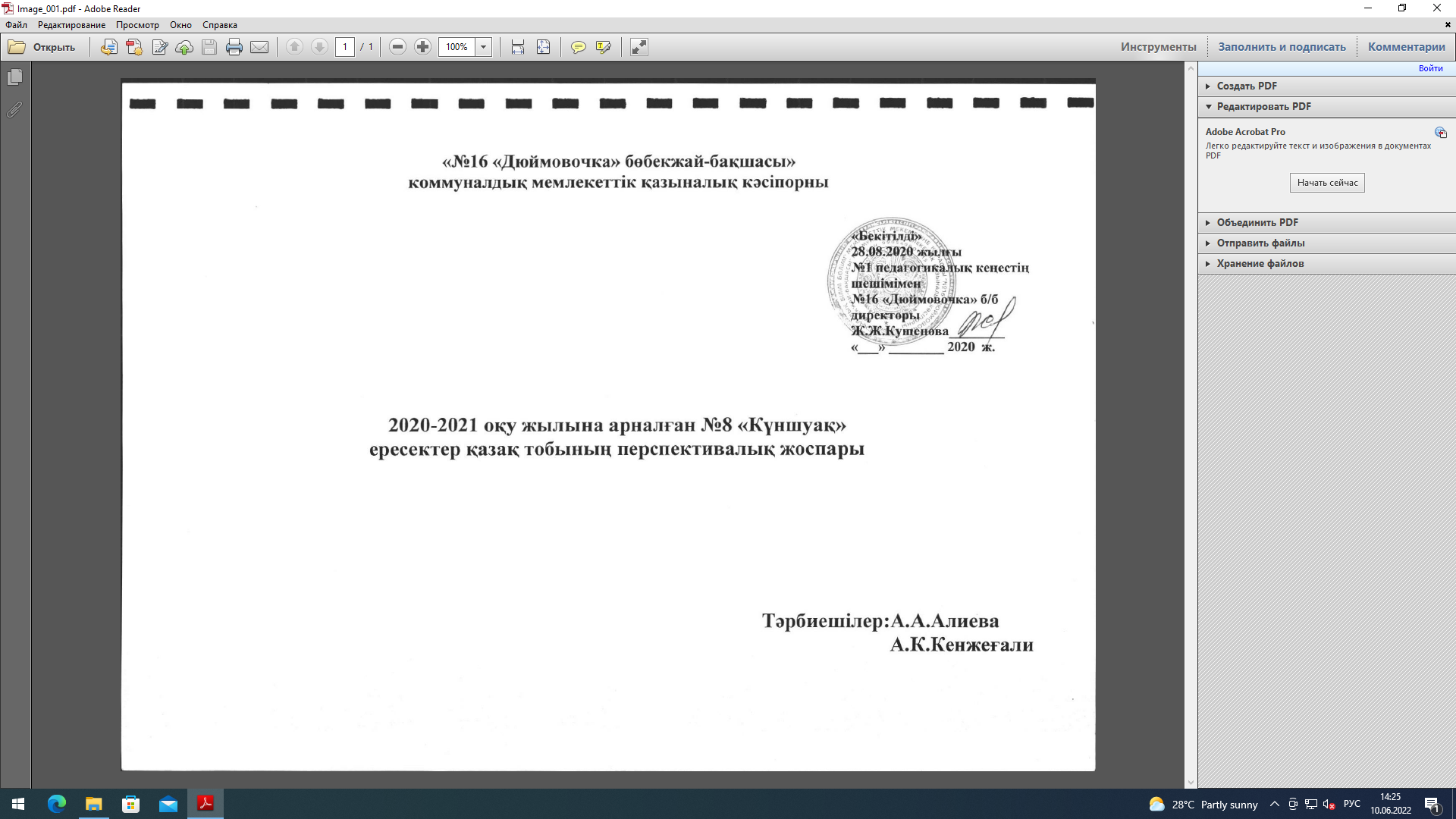 ПЕРСПЕКТИВАЛЫҚ ЖОСПАР№8 «Күншуақ»  мектепалды даярлық тобы 2020--2021жыл  Қыркүйек айы                      Өтпелі тақырып «Бәрі  мен жайлы»Мақсаты:Балалардың балабақша туралы түсініктерін қалыптастыру .Балабақшаның –балалардың екінші үйі ,онда уақытты топпен бірге қалай көңілді,қызықты өткізуге болатынын түсіндіру.Өз балабақшаларын сүйе білуге,жақсы көруге тәрбиелеу.                                                                                                                       Қазан айыАпта тақырыбы «Өсімдіктер әлемі»Мақсаты: Табиғатына қарай өсетін өсімдігі(гүлдер ,ағаштар,шөптер) Оларды қамқорлап,суретінен тану арқылы дүние танымдық қасиеттерін дамыту, танымдық тапсырмаларды орындау және қорытынды жасай білуде зейінін, байқағыш  қабілеттерін дамыту.   Табиғатты сүйе білуге суды үнемдей білуге тәрбиелеу.                                                                                                                                Қараша айы                                                                                                           Апта тақырыбы «Табиғат әлемі»Мақсаты:Ортақ үй –табиғаттың сұлулығына көре білуге ,қамқорлық көрсетуге  тәрбиелеу.Табиғат туралы ұғымдарын кеңету;табиғаттың сүлулығына сезіне білуге,оған деген саналы көзқарасты қалыптастырып,қамқорлық көрсетуге тәрбиелеу.                                                                                                   Желтоқсан  айы                                                                                        Апта тақырыбы «Менің қазақстаным»М :  Қазақстан Республикасының Мемлекеттік Әнұраны,Елтаңбасы және Туы туралы білімдерін дамыту.Өз республикасын танып-білуге ,жақсы көруге Отанына деген сүйіспеншілікке,патриоттық сезімге тәрбиелеу.                                                                                                                Қаңтар айы                                                                                   Апта тақырыбы: «Дені саудың жаны сау»М: балаларға денені шынықтырудың пайдасын,адамның дені сау сергек болуына көмектесетінін түсіндіру.                                                                                                       Ақпан  айы                                                                            Апта тақырыбы: «Бізді қоршаған әлем»М: өлкеміздегі құндылықтарды қастерлеуге ,құрметтеуге баулу арқылы атамекеніне деген сүйіспеншілікке тәрбиелеу.Туған жердің табиғатын бейнелеу арқылы табиғат байлықтары  туралы түсінікті саналарына сіңіру.                                                                                                  Наурыз айы                                                                 Апта тақырыбы «Салттар мен фальклор»М: Халқымыздың қайнар көзі – қазақтың ұлттық бұйымдары туралы ұғымды бала жадына кең, бай, мағыналы көлемде түсінік бере отырып, олардың шығу, жасалу, қолданылу тарихы туралы сыр шерту. Балаларға саналы сұлулық бейнесінде көркем дүниені меңгерте отырып, дәстүрлі шеберлік өнерді қадірлеп, қастерлей білуге баулу.                                                                                                      Сәуір айы                                                                   Апта тақырыбы: «Біз еңбекқор баламыз»М: мамандық иелерінің қызметі және олардың еңбегімен таныстыра отырып,олардың маңыздылығы туралы білім беру.Кәсіпті таңдап,игеру үшін оқып,білім алу қажеттілігін түсіндіру.Әр түрлі мамандық түрлеріне қызығушылығын тудыру және еңбек адамдардың құрмет сезіммен қарауға тәрбиелеу.                                                                                             Мамыр айы                                                           Апта тақырыбы: «Әрқашан күн сөнбесін»М: Қазақстан көпұлтты мемлекет екендігі жайында түсініктерін кеңейту.Өз еліне ,туған жеріне деген сүйіспеншілікке тәрбиелеу.ПЕРСПЕКТИВАЛЫҚ ЖОСПАР№2 «Жұлдыз» ортаңғы қазақ топ  2019-2020 жыл  Қыркүйек айыӨтпелі тақырып «Бәрі  мен жайлы»Мақсаты:Балалардың балабақша туралы түсініктерін қалыптастыру .Балабақшаның –балалардың екінші үйі ,онда уақытты топпен бірге қалай көңілді,қызықты өткізуге болатынын түсіндіру.Өз балабақшаларын сүйе білуге,жақсы көруге тәрбиелеу.                                                                                                                       Қазан айыАпта тақырыбы «Өсімдіктер әлемі»Мақсаты: Табиғатына қарай өсетін өсімдігі(гүлдер ,ағаштар,шөптер) Оларды қамқорлап,суретінен тану арқылы дүние танымдық қасиеттерін дамыту, танымдық тапсырмаларды орындау және қорытынды жасай білуде зейінін, байқағыш  қабілеттерін дамыту.   Табиғатты сүйе білуге суды үнемдей білуге тәрбиелеу.                                                                                                                                Қараша айы                                                                                                           Апта тақырыбы «Табиғат әлемі»Мақсаты:Ортақ үй –табиғаттың сұлулығына көре білуге ,қамқорлық көрсетуге  тәрбиелеу.Табиғат туралы ұғымдарын кеңету;табиғаттың сүлулығына сезіне білуге,оған деген саналы көзқарасты қалыптастырып,қамқорлық көрсетуге тәрбиелеу.                                                                                                   Желтоқсан  айы                                                                                        Апта тақырыбы «Менің қазақстаным»М :  Қазақстан Республикасының Мемлекеттік Әнұраны,Елтаңбасы және Туы туралы білімдерін дамыту.Өз республикасын танып-білуге ,жақсы көруге Отанына деген сүйіспеншілікке,патриоттық сезімге тәрбиелеу.                                                                                                                Қаңтар айы                                                                                   Апта тақырыбы: «Дені саудың жаны сау»М: балаларға денені шынықтырудың пайдасын,адамның дені сау сергек болуына көмектесетінін түсіндіру.                                                                                                       Ақпан  айы                                                                            Апта тақырыбы: «Бізді қоршаған әлем»М: өлкеміздегі құндылықтарды қастерлеуге ,құрметтеуге баулу арқылы атамекеніне деген сүйіспеншілікке тәрбиелеу.Туған жердің табиғатын бейнелеу арқылы табиғат байлықтары  туралы түсінікті саналарына сіңіру.                                                                                                  Наурыз айы                                                                 Апта тақырыбы «Салттар мен фальклор»М: Халқымыздың қайнар көзі – қазақтың ұлттық бұйымдары туралы ұғымды бала жадына кең, бай, мағыналы көлемде түсінік бере отырып, олардың шығу, жасалу, қолданылу тарихы туралы сыр шерту. Балаларға саналы сұлулық бейнесінде көркем дүниені меңгерте отырып, дәстүрлі шеберлік өнерді қадірлеп, қастерлей білуге баулу.                                                                                                      Сәуір айы                                                                   Апта тақырыбы: «Біз еңбекқор баламыз»М: мамандық иелерінің қызметі және олардың еңбегімен таныстыра отырып,олардың маңыздылығы туралы білім беру.Кәсіпті таңдап,игеру үшін оқып,білім алу қажеттілігін түсіндіру.Әр түрлі мамандық түрлеріне қызығушылығын тудыру және еңбек адамдардың құрмет сезіммен қарауға тәрбиелеу.                                                                                             Мамыр айы                                                           Апта тақырыбы: «Әрқашан күн сөнбесін»М: Қазақстан көпұлтты мемлекет екендігі жайында түсініктерін кеңейту.Өз еліне ,туған жеріне деген сүйіспеншілікке тәрбиелеу.ПЕРСПЕКТИВАЛЫҚ ЖОСПАР№8 «Күншуақ»  мектепалды даярлық тобы 2020--2021жыл  Қыркүйек айы                      Өтпелі тақырып «Бәрі  мен жайлы»Мақсаты:Балалардың балабақша туралы түсініктерін қалыптастыру .Балабақшаның –балалардың екінші үйі ,онда уақытты топпен бірге қалай көңілді,қызықты өткізуге болатынын түсіндіру.Өз балабақшаларын сүйе білуге,жақсы көруге тәрбиелеу.                                                                                                                       Қазан айыАпта тақырыбы «Өсімдіктер әлемі»Мақсаты: Табиғатына қарай өсетін өсімдігі(гүлдер ,ағаштар,шөптер) Оларды қамқорлап,суретінен тану арқылы дүние танымдық қасиеттерін дамыту, танымдық тапсырмаларды орындау және қорытынды жасай білуде зейінін, байқағыш  қабілеттерін дамыту.   Табиғатты сүйе білуге суды үнемдей білуге тәрбиелеу.                                                                                                                                Қараша айы                                                                                                           Апта тақырыбы «Табиғат әлемі»Мақсаты:Ортақ үй –табиғаттың сұлулығына көре білуге ,қамқорлық көрсетуге  тәрбиелеу.Табиғат туралы ұғымдарын кеңету;табиғаттың сүлулығына сезіне білуге,оған деген саналы көзқарасты қалыптастырып,қамқорлық көрсетуге тәрбиелеу.                                                                                                   Желтоқсан  айы                                                                                        Апта тақырыбы «Менің қазақстаным»М :  Қазақстан Республикасының Мемлекеттік Әнұраны,Елтаңбасы және Туы туралы білімдерін дамыту.Өз республикасын танып-білуге ,жақсы көруге Отанына деген сүйіспеншілікке,патриоттық сезімге тәрбиелеу.                                                                                                                Қаңтар айы                                                                                   Апта тақырыбы: «Дені саудың жаны сау»М: балаларға денені шынықтырудың пайдасын,адамның дені сау сергек болуына көмектесетінін түсіндіру.                                                                                                       Ақпан  айы                                                                            Апта тақырыбы: «Бізді қоршаған әлем»М: өлкеміздегі құндылықтарды қастерлеуге ,құрметтеуге баулу арқылы атамекеніне деген сүйіспеншілікке тәрбиелеу.Туған жердің табиғатын бейнелеу арқылы табиғат байлықтары  туралы түсінікті саналарына сіңіру.                                                                                                  Наурыз айы                                                                 Апта тақырыбы «Салттар мен фальклор»М: Халқымыздың қайнар көзі – қазақтың ұлттық бұйымдары туралы ұғымды бала жадына кең, бай, мағыналы көлемде түсінік бере отырып, олардың шығу, жасалу, қолданылу тарихы туралы сыр шерту. Балаларға саналы сұлулық бейнесінде көркем дүниені меңгерте отырып, дәстүрлі шеберлік өнерді қадірлеп, қастерлей білуге баулу.                                                                                                      Сәуір айы                                                                   Апта тақырыбы: «Біз еңбекқор баламыз»М: мамандық иелерінің қызметі және олардың еңбегімен таныстыра отырып,олардың маңыздылығы туралы білім беру.Кәсіпті таңдап,игеру үшін оқып,білім алу қажеттілігін түсіндіру.Әр түрлі мамандық түрлеріне қызығушылығын тудыру және еңбек адамдардың құрмет сезіммен қарауға тәрбиелеу.                                                                                             Мамыр айы                                                           Апта тақырыбы: «Әрқашан күн сөнбесін»М: Қазақстан көпұлтты мемлекет екендігі жайында түсініктерін кеңейту.Өз еліне ,туған жеріне деген сүйіспеншілікке тәрбиелеу.ПЕРСПЕКТИВАЛЫҚ ЖОСПАР№2 «Жұлдыз» ортаңғы қазақ топ  2019-2020 жыл  Қыркүйек айыӨтпелі тақырып «Бәрі  мен жайлы»Мақсаты:Балалардың балабақша туралы түсініктерін қалыптастыру .Балабақшаның –балалардың екінші үйі ,онда уақытты топпен бірге қалай көңілді,қызықты өткізуге болатынын түсіндіру.Өз балабақшаларын сүйе білуге,жақсы көруге тәрбиелеу.                                                                                                                       Қазан айыАпта тақырыбы «Өсімдіктер әлемі»Мақсаты: Табиғатына қарай өсетін өсімдігі(гүлдер ,ағаштар,шөптер) Оларды қамқорлап,суретінен тану арқылы дүние танымдық қасиеттерін дамыту, танымдық тапсырмаларды орындау және қорытынды жасай білуде зейінін, байқағыш  қабілеттерін дамыту.   Табиғатты сүйе білуге суды үнемдей білуге тәрбиелеу.                                                                                                                                Қараша айы                                                                                                           Апта тақырыбы «Табиғат әлемі»Мақсаты:Ортақ үй –табиғаттың сұлулығына көре білуге ,қамқорлық көрсетуге  тәрбиелеу.Табиғат туралы ұғымдарын кеңету;табиғаттың сүлулығына сезіне білуге,оған деген саналы көзқарасты қалыптастырып,қамқорлық көрсетуге тәрбиелеу.                                                                                                   Желтоқсан  айы                                                                                        Апта тақырыбы «Менің қазақстаным»М :  Қазақстан Республикасының Мемлекеттік Әнұраны,Елтаңбасы және Туы туралы білімдерін дамыту.Өз республикасын танып-білуге ,жақсы көруге Отанына деген сүйіспеншілікке,патриоттық сезімге тәрбиелеу.                                                                                                                Қаңтар айы                                                                                   Апта тақырыбы: «Дені саудың жаны сау»М: балаларға денені шынықтырудың пайдасын,адамның дені сау сергек болуына көмектесетінін түсіндіру.                                                                                                       Ақпан  айы                                                                            Апта тақырыбы: «Бізді қоршаған әлем»М: өлкеміздегі құндылықтарды қастерлеуге ,құрметтеуге баулу арқылы атамекеніне деген сүйіспеншілікке тәрбиелеу.Туған жердің табиғатын бейнелеу арқылы табиғат байлықтары  туралы түсінікті саналарына сіңіру.                                                                                                  Наурыз айы                                                                 Апта тақырыбы «Салттар мен фальклор»М: Халқымыздың қайнар көзі – қазақтың ұлттық бұйымдары туралы ұғымды бала жадына кең, бай, мағыналы көлемде түсінік бере отырып, олардың шығу, жасалу, қолданылу тарихы туралы сыр шерту. Балаларға саналы сұлулық бейнесінде көркем дүниені меңгерте отырып, дәстүрлі шеберлік өнерді қадірлеп, қастерлей білуге баулу.                                                                                                      Сәуір айы                                                                   Апта тақырыбы: «Біз еңбекқор баламыз»М: мамандық иелерінің қызметі және олардың еңбегімен таныстыра отырып,олардың маңыздылығы туралы білім беру.Кәсіпті таңдап,игеру үшін оқып,білім алу қажеттілігін түсіндіру.Әр түрлі мамандық түрлеріне қызығушылығын тудыру және еңбек адамдардың құрмет сезіммен қарауға тәрбиелеу.                                                                                             Мамыр айы                                                           Апта тақырыбы: «Әрқашан күн сөнбесін»М: Қазақстан көпұлтты мемлекет екендігі жайында түсініктерін кеңейту.Өз еліне ,туған жеріне деген сүйіспеншілікке тәрбиелеу.Қыркүйек айы І -  ІІІ апта «Зырылдауық» Б.к. – аяқ сәл алшақ, қол төмен1- қолды екі жаққа созу2- екі қолды кеуде тұсына әкеліп, бір – біріне айналдырып, «р-р-р-р» деп айту3- екі жаққа созу; 4- б.к. келіп, «төмен» деу. 5 рет«Тізені шапалақтау»Б.к. –аяқ иық деңгейінде, қол артта. 1-2- оң тізеге (сол) еңкейіп, «шарт» деу. 3 - 4 – б.к. 5 рет«Сипаймыз» Б.к. – аяқты алшақ қойып отыру, қолды жанға қою.Оң аяқ пен сол ақты тізеден жоғары – төмен 3-4 рет сипау.Сол аяқты оң аяқпен тізеден жоғары – төмен 3-4 рет сипау. 4-5 рет еркін тыныс алу«Өкшемізге қараймыз»Б.к. – тізерлеп отыру, аяқ бірге, қол белде (артта, иықта). 1-2 – оң жақпен артқа қарай бұрылып, өкшеге қарау; 3-4 – б.к. келу1-2 – сол жақпен артқа қарай бұрылып, өкшеге қарау; 3-4 – б.к. келу   4-5 рет«Өкшенді көрсет»Б.к. – қолды арт жатқан еденге тіреп отыру.1- аяқтың басын өзіне қарай тартып, өкшені алға қарай итеру. 2 – б.к. Қимылды тек табанмен орындау.4-5 рет еркін тыныс алу«Зырылдауық» Б.к. - аяқ сәл алшақ, қол төмен10-12 рет өзін айнала; 10-12 рет секіру. Жеңіл, серіппелі секіру. 4-5 рет қайталауЖүріп келе жатып аяқтың ұшына көтеріле қолды жоғары көтеріп, демді ішке тарту, қолды босаңсытып, алға қарай еңкейіп, дем шығару.ІІ – ІV апта«Зырылдауық» Б.к. – аяқ сәл алшақ, қол төмен1- қолды екі жаққа созу; 2- екі қолды кеуде тұсына әкеліп, бір – біріне айналдырып, «р-р-р-р» деп айту; 3- екі жаққа созу; 4- б.к. келіп, «төмен» деу. 5 рет«Тізені шапалақтау»Б.к. – аяқ иық деңгейінде, қол артта. 1-2- оң тізеге (сол) еңкейіп, «шарт» деу. 3 - 4 – б.к. 5 рет«Созыл» Б.к. – өкшеде отыру, қол иықта.1-2 – тізеге көтерілу (тұру), қолды жоғары созу, созыла жоғары қолға қарау.3-4 – б.к. келу.  4-5 рет еркін тыныс алу«Сағаттың тілі»Б.к. – аяқты айқастыра отыру, қол белде1- оңға еңкейіп, «тик» деу. 2- б.к. келу; 3- солға еңкейіп, «так» деу. 4- б.к. келу.  6 рет«Сәл отырайық, тұрайық»Б.к.: н.т.; 1-2 – тізені сәл бүге отыру, қол белде. 3-4 – б.к.Отырып – тұрған кезде «отырайық», «тұрайық» деу. 4-6 рет«Зырылдауық» Б.к. - аяқ сәл алшақ, қол төмен; 10-12 рет өзін айнала; 10-12 рет секіру. Жеңіл, серіппелі секіру. 4-5 рет қайталауЖүріп келе жатып аяқтың ұшына көтеріле қолды жоғары көтеріп, демді ішке тарту, қолды босаңсытып, алға қарай еңкейіп, дем шығару.ҚазанІ -  ІІІ аптаЖіппен орындалатын ЖДЖ«Жіпті соз»Б.к. – аяқ сәл алшақ, жіптің екі шетін керіп ұстап, төмен түсіріп тұру.1-2 – жіпті жоғары көтеру, оған қарау.3-4 – б.к. келу, «төмен,» деу. 5-6 рет«Бұрылу»Б.к. – аяқ иық  денгейінде, жіптің екі шетінен керіп ұстап, иық бойында қстап тұру1- оңға бұрылу, қолды оң жаққа созу. 2- б.к.Сол жаққа орындау. Әр жаққа 5-6 рет«Сәл отыру»Б.к. – н.т. жіптің екі шетінен ұстап тұру1-2 – сәл отыру, арқаны түзу ұстап, өкшені көтеру, жіпті  екі жағынан ұстаған күйде қолды алға созу, басты тік ұстасу. 3-4 – б.к.     6 рет«Еңкею»Б.к. – аяқ иық денгейінде, қолды жіппен желке тұсында ұстау1- Жіпті ұстаған күйде жоғары созу.2. оңға енкею3- б.к.4- сол жаққа орындау.   4 рет«Бүгілу, майысу»Б.к. – етпетінен жату, жіп тура созылған қолда.1-3 – артқа қарай майысу, жіпті жоғарға көтеру. 4- б.к. 5 рет«Жіпті бойлай секіру»Б.к. – аяқ сәл алшақ, қол төмен, жіп жерде, шетте. Жіп бойы алға, артқа секіре жылжу.Секіруді жүрумен алмастыра 3-4 ретқайталауІІ – ІV аптаСекіртпемен орындалатын ЖДЖ«Секіртпені соз»Б.к. -  Аяқ сәл алшақ, секіртпені  қолмен ең шетінен ұстау.1- секіртпені қолмен ең шетінен ұстап, қолды алға созу.2- жоғары көтеру; 3- кеуде тұсына әкелу; 4- б.к. келу. 6-8 рет«Сағаттың тілі»Б.к. – аяқ сәл алшақ, секіртпенің екі шетінен ұстап, қолды жоғары көтеру1- оңға енкею; 2- б.к. келу; 3- солға енкею; 4- б.к. келу. 6-8 рет«Сәл отыру»Б.к. – н.т екіге бүктелген секіртпемен қол төмен1-2 – тізені алшақ, секіртпемен қолды жоғары көтере сәл отыру3- б.к. келу. 6 рет.4.   «Бүгілу, майсу»Б.к. – екіге бүктелген секіртпемен екі шетінен ұстап, алға созған күйде етпетінен жату1-3 – артқа қарай иілу, бір  мезгілде аяқты көтере (аяқтын ұшын соза) секірт пемен қолды    алға, жоғары көтеру. 4- б.к.. 6 рет«Еңкею»Б.к. – аяқ иық  денгейінде, секіртпенің екі ұшынан ұстап, қолды төмен түсіріп тұру.1- заттарды аттап жүру.Қараша І – ІІІ апта«Шапалақ» Б.к. – аяқ сәл алшақ1-2 – қолды шетке созу; 3-4 – қолды төмен түсіріп, санды екі рет соғып «шарт - шарт» деу. 5-6 рет«Алақанды желкеге қой»Б.к. – қолды екі жанында ұстап, тізерлеп  тұру.1-2 – қолды желкеге қою, шынтақты неғурлым артқа қарай соза, басты түзу ұстау, демді ішке тарту. 3- б.к. келу, «төмен» еген сөзбен дем шығару. 6 рет«Еденді соғу»Б.к. – қолды артқа қойып тіреле аяқты айқастыра отыру. 1- алға қарай еңкею, қолды еденге тигізу; 2- алақанмен еденді соғып «шарт - шарт» деу3-4 – б.к. 6-8 рет«Саусақтар адымдайды»Б.к. – аяқты алшақ қойып, отыру, қол желке тұсында. 1-4 – алға қарай еңкею, қолды алға созып, саусақтармен адымдау. 5-8 – осы қимылды саусақтармен кері жүріп орындау. 6рет«Бөренешік»Б.к. – қолды желке тұсында ұстап, шалқан жату.1-2 – шыңтақты алға соза , жанына бұрылу. 3-4 – б.к. келу. Келесі жаққа орындау. 4 ретҚолды сермей, аяқты – аяққа тақап қойып, аяқты тақап шоқырақтап (желе) 30 сек. Шенбер бойы жүгіру. Демді  қалпына келтіру.ІІ – ІV аптаТаспамен орындалатын ЖДЖ«Толқын»Б.к. – аяқ сәл алшақ, бір қолды алға, екінші колды артқа созып тұрады. 1-3 – қолды ауыстыра, қолдың басын қимылдата, таспаны толқын тәрізді сермеу.4- б.к. келу. 6 рет«Бұрылу»Б.к. –аяқ иық деңгейінде, қол шетке созуллы. 1- оңға бұрылып, сол  колды оң қолға тигізу. 2 – б.к.; 3-4 – солға бұрылып, оң қолды сол қоға тигізу.  Аяқты қимылдатпау жәнебүкпеу. 6 рет«Қатты сермеу» Б.к. – өкшеде отыру, таспаны төмен түсіріп ұстап тұру. 1-2- тізерлеп тұрып, таспаны жайлап жоғары көтеріп, қатты сермеу. 3-4 – б.к.. 5-6 рет«Еңкею»Б.к. – аяқ иық деңгейде, қол дене түзілісі бойында. 1-3 – жайлап алға еңкею, иіліп, қолды алға созып, қолдың басын қимылдата, таспаны толқын тәрізді сермеу.«Жел ойнайды»Б.к. – аяқты айқастыра отыру, таспаның екі шетінен ұстап, қолды жоғары  көтеру.Қолдың басын қимылдата, таспаны толқын тәрізді сермей бірнеше рет оңға, солға еңкею (теңселу). 6 рет.«Жел еседі»Б.к. – аяқ сәл алшақ, таспаны алдыда жоғары салбырата ұстап тұрып, таспаны үрлеуЖелтоқсан І – ІІІ аптаТекшелермен орындалатын ЖДЖ«Балға және шеге»Б.к. – аяқ сәл алшақ, текшелер артта. 1-2 – текшелерді кеуде тұсына әкеліп, шегені балғамен соғып, текшелерді тарсылдату. 3-4- б.к. келу. 6 рет«Аяқ бірге»Б.к. – аяқ бірге, текшелер бір шетте. 1-2- қолды екі жаққа соза жоғары көтеріп, алға еңкейіп, текшелерді тізеге тигізіп, дем шығару. 3-4 – б.к. келу, демді ішке тарту. 5 рет«Жасырып қояйық»Б.к. – отыру, текшелер шетте.1- текшелерді бүгілген тізеден асырып ұстап, «жоқ» деу. 2- б.к. келу. 5 рет«Текшелерге қара»Б.к – аяқ иық деңгейінде, қол жанында, текшелер аяқ арасында еденде. 1- аяқты қолмен кұшақтай ұстап, төмен еңкею (тізені бүкпеу); 2- аяқтың арасындағы текшелерге қарау. 3- б.к. келу. 6 рет«Кеттік»Б.к. – аяқ алшақ, текшелер белде.1-2 – оңға еңкейіп, текшелерді төмен сырғытып, «кеттік» деу. 3-4- б.к.Осыны сол жаққа қайталау. Аяқты жылжытпай, тізені бүкпей, дел  шетке еңкеюге дағдыландыру. 4 рет«Айналып өт!» Б.к. – аяқ сәл алшақ, қол белде, текшелер еденде аяқ алдында.Аяқтың ұшына жоғары көтеріле, текшелерді бір жағынан келесі жағынан айналып өту. Орында тұрып жай адыммен жүру. Жаттығуды жүгіру жаттығулар кешенімен аяқтау (40 сек). 3-4 ретІІ – ІV аптаӨрілген жіппен орындалатын ЖДЖ«Өрілген жіпті арқаға сал»Б.к. – аяқ сәл алшақ, өрілген жіпті ұстап, қолды төмен түсіріп тұру. 1- өрілген жіпті соза жоғары көтеру, өған қарау. 2- қолды түзу ұстап, арқа жаққа түсіру; 3- жоғары созу; 4- б.к. келу. Еркін тыныс алу.6рет«Гамак»Б.к. – аяқ алшақ, өрілген жіпті екішетінен алып, төмен ұстау. 1-7 – аяқты бүкпей алға еңкейіп, өрілгенжіпті бүгілу қолмен алға, артқа гамак тәрізді тербеу. 8 – б.к. 6 рет«Аяқты артқа соз!»Б.к. – н.т., өрілген жіпті ұстап, қолды төмен түсіріп тұру. 1- өрілген жіпті соза жоғары көтеру, бір  мезгілде оң аяқты артқа созып,  аяқтың ұшын еденге тигізіп, демді ішке тарту. 2- б.к. –дем шығару; 3-4 – осы қимылды сол аяқпенорындау. 6 рет«Тізені қой»Б.к. – н.т., өрілген жіпті соза жоғары көтеріп тұру1- тізені бүгіп, оң аяқты көтеру; 2- өрілген жіпті бүгілі тізеге қою, алақанды жоғары қаратып, қолды артқа тығу, бір аяқта тұрып дауыстап, 10 – ға дейін санау.4 – б.к. Келесі аяқпен  орындау. 6 рет	«Құлаққа жақындат»Б.к. – аяқты айқастыра өрілген жіптің екі шетінен шетке соза қстап, жіптің орта шенінде отыру. 1-2 – оңға еңкею, жіптің ұшын құлаққа жақындату; 3- 4 б.к.келу. Сол жаққа орыңдау. 6 рет«Секіру»Б.к. – аяқ  сәл алшақ, қол белде, өрілген жіп еденде созылып жатады.Өрілген жіп үстімен алға, артқа секіру және бір орында жүру. 2-3 рет қайталау.Қантар І-ІІІ аптаКегльмен орындалатын ЖДЖ«Кегльді шетке, жоғары» Б.к. – н.т. кегльді төмен түсіріп ұстап тұру.1- кегльмен қолды шетке көтеру; 2- кегльді жоғары көтеру; 3- кегльді екі жаққа созу. 4- б.к. оралу. 5-6 рет«Кегльді аяққа»Б.к. – аяқ алшақ, кегльді төмен түсіріп ұстап тұру.1-2 – оң аяққа еңкею, кегльді қою; 3- түзелу, қол белге қою. 4- еңкею, кегльді алып, б.к. оралу. 6 рет«Кегльді өкшеге»Б.к. – тізерлеп тұру, кегльмен қол иықта.1- оңға бұрылу, кегльді оң аяқтын өкшесіне қою; 2- солға бұрылу, кегльді сол аяқтың өкшесіне қою; 3- оңға бұрылу, кегльді алу; 4- солға бұрылу, кегльді алу. 6рет«Кегльді алыс қой»Б.к. – аяқты айқастыра отыру, кегльмен қолды жоғары көтеріп, демді ішке тарту. 1-алға еңкею, кегльді еденге алыс қою, «дем шығару»; 2- б.к. – демді ішке тарту; 3- алға еңкею, кегльді алу, «дем шығару»; 4- б.к. 6 рет«Кегльді алға»Б.к. – н.т. қолкегльмен төмен.1-2 – жүрелеп отыру, кегльді алға созып ұстау; 3-4- б.к. оралу. 6-7 рет«Кегльдін айналасында секіру»Б.к. – н.т. қол белде, кеглі едендеКеглдің айналасында оң және сол аяқпен, оңға, солға қарай секіру. Әр жаққа 4рет. Жай жүру, демді қалпына келтіру.ІІ – ІV аптаДоппен орындалатың ЖДЖБ.к. – өкшені түйістіріп тұру, екі қолмен допты ұстау.Допты жоғары лақтырып, екі қолмен қағып алу. 6 ретБ.к. – допты екі қолмен кеуде тұсында ұстау.Допты оң аяқ тұсындағы еденге ұрып, ұстап алу, түзелу. Содан кейін сол аяқпен орындау. 4 реттенБ.к. – допты алға қарай еденге қойып, өкшеге отыру.Допты сол қолмен өзін  айналдыра домалату. Содан кейн  оң  қолмен (3 рет)Б.к. – Қолды жанына қойып, етбетінен жату, доп оң қолмен еденге басылған. Допты қолдан қолға домалату, созылып бастапқы қалыпқа қайту. 6 ретБ.к. – Допты бастан асырылған екі қолмен ұстап шалқай жату. Ішке қарай бүгілу, қол түзу, арқаға қарай бүгіліп, б.к. қайту. 6 ретБ.к. – қолды дене тұсына еркін қойып, доптың жанына тұру. Бір орында тұрумен кезектестіріп доптың айналасында қос аяқтап секіру.  Жай жүру, демді қалпына келтіру.АқпанІ – ІІІ аптаКеглялармен орындалатын ЖДЖБ.к. – өкшені түйістіріп тұру, кегля оң қолда төмен түсірілген. Қолды жанынан жоғары көтеру, кегляны сол қолға алып, б.к. кайту. 6 ретБ.к. – – аяқ сәл алшақ, кегля  ұстап, қолды төмен түсіріп тұру.       Қолды алға созып, кегляны алға сол қолға қою, содан арқа тұсына алып бару, б.к.       қайту. 6 рет Б.к. - Тізірлеп тұру, кегля оң қолда.Оңға бұрылу, кегляны оң аяқтың окшесіне қойып, қолды белге қойып, қолды белге қойып, оңға бұрылу, кегляны алып, келесі қолға ауыстыру. Солға қарай (әр жаққа 3 реттен)Б.к. -  аяқты алшақтатып отыру, кегля екі қолда Енкею, кегляны аяқтың арасына қою ( алысырақ қою), тартылу (созылу), түзелу, қолды белге қою, еңкею, кегляны алып, б.к. кайту. 6 ретБ.к. – аяқты түзу ұстап, шалқалай жату, кегля оң колда. Оң аяқты көтеру, кегляны сол қолға ауыстыру, аяқты түсіру. Сол аяқпен орындау (4 реттен)Б.к. – өкшені түйістіріп тұру, кегля еденде. Бір орында жүрумен кезектестіріп кегляның айналасында оңға және солға қос аяқтап секіру. (әр жаққа 3 реттен)ІІ – ІV аптаБ.к. – өкшені түйістіріп тұру, қол төмен түсірілген.Қолды жанына көтеру, бастан жоғары, жанына қарай, б.к. кайту. 6 ретБ.к. – Аяқ иықтың қатарында, қол белде. Қолды жанына қарай ұстап, алға енкею, шапалақтап, түзелу, қолды жанына қарай алып бару, б.к. кайту. 7 ретБ.к. – қолды иыққа қойып, тізерлеп тұру. Оңға ( солға) бұрылу, қарсы жақтағы аяқтың өксесіне тию, б.к. кайту 3 реттенБ.к. – аяқты түзу қойып отыру, қол артқы жаққа  тірелген.Оң (сол) аяқты көтеріп, тізеге бүгу, түзу ұстау, түсіру, б.к. кайту. 6 ретБ.к. – қолды түзу ұстап, етбетінен жату. Бүгілу, қолды алға, аяқ сәл көтеріңкі, б.к. қайту. 5 ретБ.к. – өкше түйістірілген, қол белде. Секіру: аяқ алшақтатылған – аяқ бірге. Орташа ырғақпен (8 рет секіру, аздаған үзіліспен 4 рет)НаурызІ – ІІІ аптаБұрымшалармен орындалатын ЖДЖБ.к. – аяқ иықтың қатарында, бұрымша төмен түсірілген. Бұрымшаны кеуде тұсына көтеру, жоғары, кеуде тұсына, б.к. кайту 6 ретБ.к. – аяқ иықтың қатарында, бұрымша төмен  түсірілген. Бұрымшаны жоғары көтеру, оңға (солға) еңкею, б.к. кайту 6 ретБ.к. – аяқты алшаөтатып отыру, бұрымшаны кеуде тұсында ұстауБұрымшаны  жоғары көтеру, еңкею, оң (сол) аяқпен тию, бұрымшаны көтеру, түсіру, б.к. қайту 6 ретБ.к. – шалқай жату, алға созылған екі қолмен бұрымшаның ұшынан ұстау (кеуде тұсына)Екі аяқты бірдей бұрымшаға дейін көтеру, төмен түсіру, түзу және бүгілген аяқты да  көтере беруге болады. 6 ретБ.к. – тізірлеп тұру, бұрымша төмен түсірілген екі қолда.Бұрымшаны жоғары көтеру, оңға, солға сермеу, түсіру, б.к. қайту. 6 ретБ.к. – бұрымша жанына тұру, қолды дене тұсында еркін ұстау, бұрымша еденде. Бұрымшаның оң және  сол жағынан  секіру . 6 ретІІ – ІV аптаДоппен орындалатың ЖДЖБ.к. – өкшені түйістіріп тұру, доп төмен түсірілген. Аяқтың ұшына көтеріліп, допты жоғары көтеру,  оны түсіріп, б.к. қайту 6 ретБ.к. – аяқ иықтың қатарында, доп төмен түсірілген екі қолдаОң, сол аяққа еңкею, екі қолға аустырып, аяқты айналдыра допты домалату, допты ұстау, түзірлеп, б.к. қайту 6 ретБ.к. – допты бастан асырылған түзу қолмен ұстап, шалқай жатуОң, сол аяқты түзу көтеру, доппенаяқтың ұшына тиіп, б.к. қайту. 6 ретБ.к. – аяқты түзу ұстап, отыру, доп екі табанның үстінде, қол артқы жаққа тіреулі.Аяқты көтеру, допты домалату, оны ұстап алып, б.к. қайту 6 ретБ.к. – допты екі қолмен ұстап, ішке қарай бүгіліп, б.к. кайтуБ.к. – допты екі қолмен ұстау.Бір орында жүрумен кезектестіріп өзін – өзі айналып  және бір орында қос аяқтап секіру6 реттCәур айы І -  ІІІ апта «Зырылдауық» Б.к. – аяқ сәл алшақ, қол төмен1- қолды екі жаққа созу2- екі қолды кеуде тұсына әкеліп, бір – біріне айналдырып, «р-р-р-р» деп айту3- екі жаққа созу; 4- б.к. келіп, «төмен» деу. 5 рет«Тізені шапалақтау»Б.к. – аяқ иық деңгейінде, қол артта. 1-2- оң тізеге (сол) еңкейіп, «шарт» деу. 3 - 4 – б.к. 5 рет«Сипаймыз» Б.к. – аяқты алшақ қойып отыру, қолды жанға қою.Оң аяқ пен сол ақты тізеден жоғары – төмен 3-4 рет сипау.Сол аяқты оң аяқпен тізеден жоғары – төмен 3-4 рет сипау. 4-5 рет еркін тыныс алу«Өкшемізге қараймыз»Б.к. – тізерлеп отыру, аяқ бірге, қол белде (артта, иықта). 1-2 – оң жақпен артқа қарай бұрылып, өкшеге қарау; 3-4 – б.к. келу1-2 – сол жақпен артқа қарай бұрылып, өкшеге қарау; 3-4 – б.к. келу   4-5 рет«Өкшенді көрсет»Б.к. – қолды арт жатқан еденге тіреп отыру.1- аяқтың басын өзіне қарай тартып, өкшені алға қарай итеру. 2 – б.к. Қимылды тек табанмен орындау.4-5 рет еркін тыныс алу«Зырылдауық» Б.к. - аяқ сәл алшақ, қол төмен10-12 рет өзін айнала; 10-12 рет секіру. Жеңіл, серіппелі секіру. 4-5 рет қайталауЖүріп келе жатып аяқтың ұшына көтеріле қолды жоғары көтеріп, демді ішке тарту, қолды босаңсытып, алға қарай еңкейіп, дем шығару.ІІ – ІV апта«Зырылдауық» Б.к. – аяқ сәл алшақ, қол төмен1- қолды екі жаққа созу; 2- екі қолды кеуде тұсына әкеліп, бір – біріне айналдырып, «р-р-р-р» деп айту; 3- екі жаққа созу; 4- б.к. келіп, «төмен» деу. 5 рет«Тізені шапалақтау»Б.к. – аяқ иық деңгейінде, қол артта. 1-2- оң тізеге (сол) еңкейіп, «шарт» деу. 3 - 4 – б.к. 5 рет«Созыл» Б.к. – өкшеде отыру, қол иықта.1-2 – тізеге көтерілу (тұру), қолды жоғары созу, созыла жоғары қолға қарау.3-4 – б.к. келу.  4-5 рет еркін тыныс алу«Сағаттың тілі»Б.к. – аяқты айқастыра отыру, қол белде1- оңға еңкейіп, «тик» деу. 2- б.к. келу; 3- солға еңкейіп, «так» деу. 4- б.к. келу.  6 рет «Сәл отырайық, тұрайық»Б.к.: н.т.; 1-2 – тізені сәл бүге отыру, қол белде. 3-4 – б.к.Отырып – тұрған кезде «отырайық», «тұрайық» деу. 4-6 рет«Зырылдауық» Б.к. - аяқ сәл алшақ, қол төмен; 10-12 рет өзін айнала; 10-12 рет секіру. Жеңіл, серіппелі секіру. 4-5 рет қайталауЖүріп келе жатып аяқтың ұшына көтеріле қолды жоғары көтеріп, демді ішке тарту, қолды босаңсытып, алға қарай еңкейіп, дем шығару.МамырІ -  ІІІ аптаЖіппен орындалатын ЖДЖ«Жіпті соз»Б.к. – аяқ сәл алшақ, жіптің екі шетін керіп ұстап, төмен түсіріп тұру.1-2 – жіпті жоғары көтеру, оған қарау.3-4 – б.к. келу, «төмен,» деу. 5-6 рет«Бұрылу»Б.к. – аяқ иық  денгейінде, жіптің екі шетінен керіп ұстап, иық бойында қстап тұру1- оңға бұрылу, қолды оң жаққа созу. 2- б.к.Сол жаққа орындау. Әр жаққа 5-6 рет«Сәл отыру»Б.к. – н.т. жіптің екі шетінен ұстап тұру1-2 – сәл отыру, арқаны түзу ұстап, өкшені көтеру, жіпті  екі жағынан ұстаған күйде қолды алға созу, басты тік ұстасу. 3-4 – б.к.     6 рет«Еңкею»Б.к. – аяқ иық денгейінде, қолды жіппен желке тұсында ұстау1- Жіпті ұстаған күйде жоғары созу.2. оңға енкею3- б.к.4- сол жаққа орындау.   4 рет«Бүгілу, майысу»Б.к. – етпетінен жату, жіп тура созылған қолда.1-3 – артқа қарай майысу, жіпті жоғарға көтеру. 4- б.к. 5 рет«Жіпті бойлай секіру»Б.к. – аяқ сәл алшақ, қол төмен, жіп жерде, шетте. Жіп бойы алға, артқа секіре жылжу.Секіруді жүрумен алмастыра 3-4 ретқайталауІІ – ІV аптаСекіртпемен орындалатын ЖДЖ«Секіртпені соз»Б.к. -  Аяқ сәл алшақ, секіртпені  қолмен ең шетінен ұстау.1- секіртпені қолмен ең шетінен ұстап, қолды алға созу.2- жоғары көтеру; 3- кеуде тұсына әкелу; 4- б.к. келу. 6-8 рет«Сағаттың тілі»Б.к. – аяқ сәл алшақ, секіртпенің екі шетінен ұстап, қолды жоғары көтеру1- оңға енкею; 2- б.к. келу; 3- солға енкею; 4- б.к. келу. 6-8 рет«Сәл отыру»Б.к. – н.т екіге бүктелген секіртпемен қол төмен1-2 – тізені алшақ, секіртпемен қолды жоғары көтере сәл отыру3- б.к. келу. 6 рет.4.   «Бүгілу, майсу»             Б.к. – екіге бүктелген секіртпемен екі шетінен ұстап, алға созған күйде етпетінен жату            1-3 – артқа қарай иілу, бір  мезгілде аяқты көтере (аяқтын ұшын соза) секірт пемен қолды    алға, жоғары көтеру. 4- б.к.. 6 рет«Еңкею»Б.к. – аяқ иық  денгейінде, секіртпенің екі ұшынан ұстап, қолды төмен түсіріп тұру.1- заттарды аттап жүру.Тақырыбы «Денсаулық»-3Дене-шынықтыру     «Қатынас» -2   Сөйлеуді дамытуКөркем әдебиет    «Қатынас» -2   Сөйлеуді дамытуКөркем әдебиет          Таным-2,5Математика негіздеріҚұрастыру	ЖаратылыстануШығармашылық- 3,5        Сурет салу         Мүсіндеу       Жапсыру        МузыкаШығармашылық- 3,5        Сурет салу         Мүсіндеу       Жапсыру        МузыкаӘлеумет-0,5Қоршаған ортамен таныстыру               Әлеумет-0,5Қоршаған ортамен таныстыру                                                                                                                                                                                                          1 апта     «Мен және менің тобым» «Денсаулық» -31Дене шынықтыру(Пән мұғалімінің жоспары бойынша жүргізіледі)2.Дене шынықтыру(Пән мұғалімінің жоспары бойынша жүргізіледі)3.Дене шынықтыру(Пән мұғалімінің жоспары бойынша жүргізіледі«Қатынас"-2Сөйлеуді дамытуТақырыбы:  Тақырыбы: «Балабақша үйіміз»Мақсаты: балабақша туралы түсінік беру.Достарына қамқор болуға тәрбиелеу, танымдық қызығушылығын арттыру.2. Көркем әдебиетТақырыбы: «Біздің балабақшада» Мақсаты: Балабақшадағы сыйластық туралы түсініктерін кеңейту. Ұжымдық қарым қатынас дағдыларын арттыру.Орыс тілі ( Пән мұғалімінің жоспары бойынша )«Қатынас"-2Сөйлеуді дамытуТақырыбы:  Тақырыбы: «Балабақша үйіміз»Мақсаты: балабақша туралы түсінік беру.Достарына қамқор болуға тәрбиелеу, танымдық қызығушылығын арттыру.2. Көркем әдебиетТақырыбы: «Біздің балабақшада» Мақсаты: Балабақшадағы сыйластық туралы түсініктерін кеңейту. Ұжымдық қарым қатынас дағдыларын арттыру.Орыс тілі ( Пән мұғалімінің жоспары бойынша )«Таным»-2,5Математика негіздеріТ:бір және көп,көп сандарды салыстыру және олардың арасындағы сәйкестікті табу.Үлкен және кіші.Шеңбер.Мақсаты:заттарды санына қарай салыстыру,бір зат пен көп затты айыру қабілетін нығайту.санауды дұрыс тәсілдерін қолдана отырып,заттарды санау (2 саны көлемінде) солдан оңға қарай санау, сандарды ретімен атау                           Жаратылыстану: Тақырыбы:»Ойыншықтар» Мақсаты:ойыншық түрлері туралы түсінік беру;Ойыншықтардың әртүрлі материалдардан жасалатыны туралы түсініктерін кеңейту,сапасымен таныстыру;ұқыптылыққа тәрбиелеу«Шығармашылық»-3,5Сурет салу:Тақырыбы: «Дәмді алмалар»Мақсаты : дөңгелек пішіндерді түрлі көлемде салуға үйретуді жалғастыруды; еңбексүйгіштікке тәрбиелеу; шығармашылық ,ойлау қиялдау қабілеттерін ,ұсақ қол қимылдарын дамыту.Мүсіндеу:	Тақырыбы: «Менің добым» Мақсаты:  ермексаздан илеу, жалпақтау әдістерін қолдану, бөліктерді біріктіру үшін, ермексазды пайдалану дағдыларын қалыптастыру, мейірімділік пен ынтызарлыққа тәрбиелеуМузыка (Пән мұғалімнің жоспары бойынша жүргізіледі) Музыка (Пән  мұғалімнің жоспары бойынша жүргізіледі) «Шығармашылық»-3,5Сурет салу:Тақырыбы: «Дәмді алмалар»Мақсаты : дөңгелек пішіндерді түрлі көлемде салуға үйретуді жалғастыруды; еңбексүйгіштікке тәрбиелеу; шығармашылық ,ойлау қиялдау қабілеттерін ,ұсақ қол қимылдарын дамыту.Мүсіндеу:	Тақырыбы: «Менің добым» Мақсаты:  ермексаздан илеу, жалпақтау әдістерін қолдану, бөліктерді біріктіру үшін, ермексазды пайдалану дағдыларын қалыптастыру, мейірімділік пен ынтызарлыққа тәрбиелеуМузыка (Пән мұғалімнің жоспары бойынша жүргізіледі) Музыка (Пән  мұғалімнің жоспары бойынша жүргізіледі) «Әлеумет»-0,5«Әлеумет»-0,52  апта Мен және менің жақындарым« Денсаулық» -31Дене шынықтыру(Пән мұғалімінің жоспары бойынша жүргізіледі)2.Дене шынықтыру(Пән мұғалімінің жоспары бойынша жүргізіледі)3.Дене шынықтыру(Пән мұғалімінің жоспары бойынша жүргізіледі)« Денсаулық» -31Дене шынықтыру(Пән мұғалімінің жоспары бойынша жүргізіледі)2.Дене шынықтыру(Пән мұғалімінің жоспары бойынша жүргізіледі)3.Дене шынықтыру(Пән мұғалімінің жоспары бойынша жүргізіледі)« Қатынас» -2           Сөйлеуді дамытуТақырыбы : «Қонақтарды күтемз» Мақсаты: а) Заттарды  топтастыра суреттеуге үйрету,( ыдыстар: асүйлік, асханалық) Сөздік қорды  жаңа сөздермен байыту балаларды қонақжайлыққа үйрету.Көркем әдебиет:                            Тақырыбы:«Отбасындағы сыйластық»Мақсаты:отбасы мүшелерін дұрыс атауға,сәлемдесіп,қош-тасуға,үлкенді сыйлап құрметтеуге үйрету.Отбасында үлкенге құрмет,кішіге қамқорлық керектігін айтқызу арқылы инабаттылыққа тәрбиелеу.«Таным»-2,5Математика негіздеріТ:саны 3-4ке тең заттарды салыстыру, заттарды санау. Жыл мезгілі оңжақ сол жақ.М: Сан мен заттың санының арасындағы  сәйкестікті анықтау;заттарды санау қабілетін нығайту 4 көлемдегі заттарды санауға үйрету.. Жаратылыстану:Тақырыбы: « Мен кіммін?»Мақсаты : балаларға адам туралы ,тірі табиғаттың бір бөлігі екендігіне  түсінік беру.Өз туралы қарапайым түсініктерін қалыптастыру.(мен адаммын) өзін-өзі құрметей білуге тәрбиелеу.Құрастыру: Ірі құрылыс материалдарымен жұмыс «Үйшік»Көп қабатты үйлер мен ғимараттар туралы балалардың білімдерін кеңейтіп,педагогтың ұсынған шарты бойыеша құрастыруға, құрылыс материалын таңдай отырып көп қабатты құрастыру«Таным»-2,5Математика негіздеріТ:саны 3-4ке тең заттарды салыстыру, заттарды санау. Жыл мезгілі оңжақ сол жақ.М: Сан мен заттың санының арасындағы  сәйкестікті анықтау;заттарды санау қабілетін нығайту 4 көлемдегі заттарды санауға үйрету.. Жаратылыстану:Тақырыбы: « Мен кіммін?»Мақсаты : балаларға адам туралы ,тірі табиғаттың бір бөлігі екендігіне  түсінік беру.Өз туралы қарапайым түсініктерін қалыптастыру.(мен адаммын) өзін-өзі құрметей білуге тәрбиелеу.Құрастыру: Ірі құрылыс материалдарымен жұмыс «Үйшік»Көп қабатты үйлер мен ғимараттар туралы балалардың білімдерін кеңейтіп,педагогтың ұсынған шарты бойыеша құрастыруға, құрылыс материалын таңдай отырып көп қабатты құрастыру«Шығармашылық»-3,5Сурет :Тақырыбы: «Алма бағында»Мақсаты : сюжеттік сурет салуды (ағаштар мен бұталарды)және қарындашпен сурет салуды тәсілдерін үйрету;жақсы нәтижеге ұмтылуға тәрбиелеу;бейнелік сезіну қабілеттерін дамыту.Жапсыру Тақ: «Дәмді алмалар»М:Балаларға үйдің түрлі болатынын, үшбұрыш пен шаршыдан қарапайым  жапсыру әдісін үйрету. Үйлердің түрлерін салыстырып, олардың айырмашылықтарын ажырата білуге баулу. Шатырдың пішінін (трапеция, үшбұрыш) туралы түсініктерін бекіту.Музыка (Пән мұғалімнің жоспары бойынша жүргізіледі) «Әлеумет»-0,5Қоршаған ортамен танысуТақырыбы: «Балабақша мен танысу»      Мақсаты:Балаларды балабақша ішіндегі мамандар иесімен таныстыру , балабақшадағы қызметкерлердің бөлмелерімен танысу ұқыптылыққа тәрбиелеу.3  апта «Отбасылық дәстүрлер»«Денсаулық»-3Дене шынықтыруМұғалімнің өз жоспарыДене шынықтыруМұғалімнің өз жоспарыДене шынықтыруМұғалімнің өз жоспары«Денсаулық»-3Дене шынықтыруМұғалімнің өз жоспарыДене шынықтыруМұғалімнің өз жоспарыДене шынықтыруМұғалімнің өз жоспары«Қатынас» -2Сөйлеуді дамытуТақырыбы: «Менің отбасым»Мақсаты:Мақсаты : балаларды өзінің жақсы көретін адамдары ,отбасы туралы. Олардың жөнінде әңгімелеуге ықпал  ету.Отбасы мүшелерін тану,ажыратуға үйрету.Көркем әдебиетТақырыбы. «Отан»Мақсаты: Балаларға өлеңді жатқа айтуға үйрету ,Өз Отанына деген сүйіспеншілікке баулу өз отбасына деген қамқорлық сезімін арттыру өлеңді жатқа мәнерлеп айтуға үйрету.Орыс тілі ( Пән мұғалімның жоспары бойынша )« Таным»  -2 ,5             Математика негіздеріТ: сан мен заттың саны арасындағы сәйкестікті  анықтау.М: «Сан және санау: көлеміндегі заттарды санауға үйрету;үлгі бойынша санау,салыстыру және сол сөзді сөйлем барысында қолдану.ЖаратылыстануТақ: «Адамның баспанасы»  Балаларға  адамдардың баспаналары туралы , олардың айырмашылығы туралы адам-табиғаттың ең керемет жаратылысы.Ол жер бетіндегі ең ақылды,ең күшті  екенін,әркімнің қайталанбас дара тұлға екені туралы мәлімет беру,адамдардың бір-бірінен айырмашылығы болатынын  түсіндіру.« Таным»  -2 ,5             Математика негіздеріТ: сан мен заттың саны арасындағы сәйкестікті  анықтау.М: «Сан және санау: көлеміндегі заттарды санауға үйрету;үлгі бойынша санау,салыстыру және сол сөзді сөйлем барысында қолдану.ЖаратылыстануТақ: «Адамның баспанасы»  Балаларға  адамдардың баспаналары туралы , олардың айырмашылығы туралы адам-табиғаттың ең керемет жаратылысы.Ол жер бетіндегі ең ақылды,ең күшті  екенін,әркімнің қайталанбас дара тұлға екені туралы мәлімет беру,адамдардың бір-бірінен айырмашылығы болатынын  түсіндіру.« Шығармашылық» -3,5Сурет салуТақырыбы: «Не салғым келсе соны саламын»  Мақсаты:: дөңгелек пішіндерді түрлі көлемде салуға үйретуді жалғастыруды; еңбексүйгіштікке тәрбиелеу; шығармашылық ойлау,қиялдау қабілеттерін ,ұсақ қол қимылдарын дамыту.Музыка (Пән мұғалімнің жоспары бойынша жүргізіледі )Музыка (Пән мұғалімнің жоспары бойынша жүргізіледі )Мүсіндеу:                                      Тақырыбы. « Қоян менің сүйікті ойыншығым»Мақсаты: Ермексаздың әртүрлі тәсілдерін қолданып, шығармашылық қабілеттерін дамыта отырып, әртүрлі бейнелер жасауға талпындыру. «Әлеумет» -0,54  апта  «Үлкендер еңбегі»«Денсаулық» -3Дене шынықтыру Пән мұғалімнің өз жоспарыДене шынықтыру Пән мұғалімнің өз жоспарыДене шынықтыру Пән мұғалімнің өз жоспары«Қатынас»- 2Сөйлеуді дамыту   Тақ: «Күзгі адам еңбегі»Мақсаты ; Балааларға күз туралы толық түсінік беру күзгі еңбектің қасиетімен таныстыру күз мезгіліне деген сүйіспеншілігін арттыру.Көркем әдебиетТақ: «Әтеш пен тоты»М:балалардың зейінін аударып,ертегіге деген қызығушылығын арттыру.оның мазмұнын ,мағынасын түсініп,өз ойымен жеткізе білуге үйрету.«Қатынас»- 2Сөйлеуді дамыту   Тақ: «Күзгі адам еңбегі»Мақсаты ; Балааларға күз туралы толық түсінік беру күзгі еңбектің қасиетімен таныстыру күз мезгіліне деген сүйіспеншілігін арттыру.Көркем әдебиетТақ: «Әтеш пен тоты»М:балалардың зейінін аударып,ертегіге деген қызығушылығын арттыру.оның мазмұнын ,мағынасын түсініп,өз ойымен жеткізе білуге үйрету.«Таным» -2,5Математика негіздері Тақырыбы: Үлгі бойынша санау , сандарды салыстыру.  Мақсаты:. : Заттарды дұрыс санауға үйретуді әрі қарай салыстыру.тәулік бөліктері туралы білімін нығайту.Құрастыру : Тақ : «Менің үйім»Балаларға үлгіні көрсете отырып, өздеріне керекті құрлыс матеиралдарын таңдауға мүмкіндік бере отырып үйрету. «Ұзын, қысқа», «Биік, аласа»,  деген ұғымдар, көлемді геометЖаратылыстану Тақырыбы:«Табиғат  бұрышын мекендеушілер. Оларды күту»Тірі табиғат бұрышын мекендеушілер, оларға күтім жасау жолдарын таныстыру. Жануарлар туралы түсініктерін кеңейту. Табиғат бұрышын мекендейтін жануарларға деген қамқорлық сезімдерін арттыру.«Шығармашылық»-3,5Сурет салуТақ: «Балықтар»М: сурет салудың дәстүрі және дәстүрден тыс әдістері арқылы балалардың бейнелеу өнеріне деген қызығушылықтарын арттыру.Музыка (мұғалімнің өз жоспары бойынша)ЖапсыруТақ: «Аквариумдағы балықтар»Балалардың  балық туралы білімдерін  жүйелеп тереңдету, шеттерін қию, қию іскерліктерін  жетілдіру,ірі бөлшектерді өзіне тән ұсақ бөлшектермен  толықтыра отырып жапсыру дағдыларын  қалыптастыру. Шығармашылық  қабілеттерін,  қол бұлшық  еттерін дамыту,қамқорлыққа,  ұйымшылдыққа  тәрбиелеу«Шығармашылық»-3,5Сурет салуТақ: «Балықтар»М: сурет салудың дәстүрі және дәстүрден тыс әдістері арқылы балалардың бейнелеу өнеріне деген қызығушылықтарын арттыру.Музыка (мұғалімнің өз жоспары бойынша)ЖапсыруТақ: «Аквариумдағы балықтар»Балалардың  балық туралы білімдерін  жүйелеп тереңдету, шеттерін қию, қию іскерліктерін  жетілдіру,ірі бөлшектерді өзіне тән ұсақ бөлшектермен  толықтыра отырып жапсыру дағдыларын  қалыптастыру. Шығармашылық  қабілеттерін,  қол бұлшық  еттерін дамыту,қамқорлыққа,  ұйымшылдыққа  тәрбиелеу«Әлеумет»-0,5Қоршаған орта мен таныстыру Тақ: «Табиғат қандай тамаша!»Мақсаты:табиғат-ты аялай білуге, қорғай білуге тәрбиелеу. Табиғатқа деген қызығушылықтарын туғызу. \Күз мезгілінің ерекшелігін сезінуді бекіту.«Әлеумет»-0,5Қоршаған орта мен таныстыру Тақ: «Табиғат қандай тамаша!»Мақсаты:табиғат-ты аялай білуге, қорғай білуге тәрбиелеу. Табиғатқа деген қызығушылықтарын туғызу. \Күз мезгілінің ерекшелігін сезінуді бекіту.«Дала ,бөлме гүлдері»  1 апта     Денсаулық» -3Дене шынықтыруМұғалімнің өз жоспарыДене шынықтыруМұғалімнің өз жоспарыДене шынықтыруМұғалімнің өз жоспары «Қатынас» -2Сөйлеуді дамыту Тақ: «Гүлдер»М: табиғатқа қызығушылықтарын арттыру жыл мезгілдерінде айналада болатын өзгерістер жайлы түсініктерін қалыптастыру.балаларды диалог сөздерді мәнеріне келтіре айта білуге үйрету,есте сақтау қабілеттерін қалыптастыру.Көркем әдебиеттақ: «Күзде»өлеңіМ:балаларға күз туралы түсінік беру. Өлеңді сұрақ жауап арқылы өз түсінігін жүйелі түрде айтып беру.                   Орыс тілі ( Пән мұғалімның жоспары бойынша ) « Таным»  -2,5Математика негіздеріТ: Сол жақта оң жақта, шеңбер шаршы туралы пысықтау.   Мақсаты: Сандар мен таныстыру 1 санын ұғындыру 1 цифырын өзге сан ішінен табу.  Жаратылыстану Тақ: «Бөлме өсімдіктері және оларды күту.»М:Балалардың бөлме өсімдіктері туралы білімдерін бекіту (атауы,құрылысы); өсімдіктерді салыстыра білу, олардың айырмашылығы мен ұқсастығын таба алу; олардың өсуіне қажетті жағдаймен таныстыру. « Шығармашылық» -3,5Сурет салуТақ: «Әдемі гүлдер»М:гүлдердің түрлерімен таныстыру.Гүлдердің түстерін ажырата білуге баулу.Өсімдіктерді күту ережелерімен таныстыруМузыка (мұғалімнің өз жоспары бойынша)Музыка (мұғалімнің өз жоспары бойынша)Мүсіндеу Тақ: «Әдемі гүл»М:түймедағы гүлін мүсіндей білуге үйрету.Балалардың шығармашылығын арттыру. «Әлеумет»-0,5Аулада нелер өседі?  2 апта«Денсаулық»-3Дене шынықтыру (Мұғалімнің өз жоспары бойынша Дене шынықтыру (Мұғалімнің өз жоспары). Дене шынықтыру (Мұғалімнің өз жоспары).«Қатынас» -2Сөйлеуді дамыту Тақ: «Күзгі табиғат.С,Здыбыстары»Мақсаты: сурет мазмұнына сәйкес әңгіме құрастыруға үйрету; кішіпейіл болуға тәрбиелеу; логикалық ойлауын дамыту Көркем әдебиетТақ: «Кішкентай бағбан»М:әңгімені оқып беріп таныстыру арқылы балалардың Зейінін аударып,қызығушылығын арттыру.«Таным»-2,5 Математика негіздеріТақ:1цифры туралы өткенді пысықтауМ:цифрды заттың санымен салыстыруғапішіндерді танып атай білуге үйрету..Жаратылыстану Тақ:«Ағаштар,бұталар,өсімдік-терМ:табиғатына қарай өсетін өсімдігі(қараағаш,жыңғыл,тобылғы,т.б)Оларды қамқорлап,суретінен тану арқылы дүние танымдық қасиеттерін дамыту, танымдық тапсырмаларды орындау және қорытынды жасай білуде зейінін, байқағыш  қабілеттерін дамыту.  Құрастыру Тақ: «Бақ бақ гүлі»М:балаларға бақ бақ гүлі туралы түсінік беру,қағаздан гүлді құрастыруды үйрету.« Шығармашылық»3,5Сурет салуТақ: «Терек бұталары»М: Терек бұталары жайлы түсінік беру, ағаштарды өзіндік ерекшеліктеріне байланысты бір-бірінен ажыратуға және терек бұталары суретін салуға үйрету, таза, ұқыпты жұмыс жасауға тәрбиелеу.Музыка (мұғалімнің өз жоспары бойынша) .ЖапсыруТақ: «Ауладағы гүл»М:Балаларға  өсімдіктердің  пайдасы, оның  қасиеттері  туралы  түсінік  беру,  бүктеу  әдісін  қолданып, жаңа  жапсыру  тәсіліне  үйрету, ұсақ  қол  қимылдарын  дамыта  отырып,  қию, жапсыру  дағдыларын  қалыптастыру.«Әлеумет»-0,5Қоршаған ортамен танысу. Тақырыбы:    «Адам тіршілік иесі»Мақсаты:Өзінің адам өкілі ретінде алғашқы түсінігін қалыптастыру. Адамның ішкі құрылысымен таныстыру.«Аяғы бар қалпақтар» 3 апта«Денсаулық»-3Дене шынықтыруМұғалімнің өз жоспарыДене шынықтыруМұғалімнің өз жоспарыДене шынықтыруМұғалімнің өз жоспары«Қатынас»-2Сөйлеуді дамытуТақ: «Саңырауқұлақтар мен жидектер»М: балалардың сөздік қорларының белсенділігін арттыру ,тіл ұстарту мақсатында жұмбақ жасырып,ойлау түсінуКөркем әдебиетТақ: «Ағаштар не үшін қажет»М: Балаларды шығарманы эмоциональды түрде қабылдай білуге,оның мағынасын түсіне білуге үйрету.Сұрақтарға жауап бере білуге дағдыландыру,табиғатқа сүйіспеншілікпен қарай біл уге баулу.Орыс тілі  Пән мұғалімның жоспары бойынша  «  Таным»-2,5Математика негіздеріТақ: : 2саны және оған сәйкес 2цифрымен таныстыруМ:2цифрының сандар қатарындағы орнын анықтау.2цифрын өзге цифрлардың арасынан таба алу қабілетін нығайту.Өзіне таныс заттарды көлеміне,ұзындығына қарай салыстыра алу дағдыларын дамыту;геометриялық фигура –сопақша туралы түсіндіру.Жаратылыстану Тақ: «Орманға саңырауқұлақ  теруге барайық»М:қоршаған табиғаттың сұлулығына ,байлығынатамсану,қызығу,оған мейірімділікпен қарауғасақтауға,қорғауға тәрбиелеу«Шығармашылық»-3,5Сурет салуТақ:«СаңырауқұлақтарМ: саңырауқұлақтың бейнесін салу және оларды жалпы мазмұнға біріктіру.Музыка (мұғалімнің өз жоспары бойынша)Музыка (мұғалімнің өз жоспары бойынша)Мүсіндеу Тақ:«Саңырауқұлақтар»М:түс ерекшеліктерін ажырата отырып бірнеше саңырауқұлақты мүсіндеу арқылы сюжетті мүсіндеуге үйрету.«Әлеумет»-0,5«Берекелі алтын күз» 4 апта«Денсаулық»-3Дене шынықтыруМұғалімнің өз жоспарыДене шынықтыруМұғалімнің өз жоспарыДене шынықтыруМұғалімнің өз жоспары « Қатынас»-2Сөйлеуді дамытуТақ: «Күз»М: «Күз» тақырыбына шығармашылық әңгіме құрастыруға үйрету.күз белгілері жайлы әңгімелесу,сөйлеутілі қандай болатынын түсіндіру.Көркем әдебиетТақ«Шалқан» ертегісі(қуыршақ  театры) Балаларға ертегіні оқып жеткізу арқылы ертегіге деген қызығушылығын арттыру. Ертегінің мазмұныны мағынасын түсініп, өз ойымен жеткізе білуге үйрету. «Таным -2,5Математика негіздері Т:3саны және оған сәйкес 3цифрымен таныстыру;3цифрының сандар қатарындағы орнын анықтау.М: 3цифрын өзге цифрлардың арасынан таба алу қабілетін нығайту.Өзіне таныс заттарды көлеміне,ұзындығына қарай салыстыра алу дағдыларын дамыту;геометриялық фигура –сопақша туралы өткенді пысықтау оны өзге фигуралардың арасынан табуЖаратылыстану Тақырыбы:«Күз  сыйы» Табиғаттағы өзгерістер туралы түсініктерін  қалыптастыру.Күн мен түннің ұзақтығы,ауа температурасының өзгеруі,жапырақтардың түсінің өзгеруі,жемістердің пісуі туралы білім негіздерін меңгерте  отырып,зейінін дамыту.Өсімдіктерді күтіп-баптауға және табиғатқа қамқорлықпен қарауға тәрбиелеу.ҚұрастыруТақ: «Саңырауқұлақтар» Мақсаты :балаларға  шаршы қағаздарды қиғаш және тең екі бөлікке бүктеуді үйрету.Олардың қолданылуы туралы түсінік беру.«Шығармашылық»-3,5Сурет салуТақ: «Күзгі орман»М:қылқаламмен және бояумен жұмыс істеу дағдыларын қағаз бетіне дақ түсіру кезіндегі қолдың қимыл-қозғалысын дамыту.қалыптастыру,сүйкей жағу арқылы Музыка ( Пән мұғалімнің өз жоспары бойынша)ЖапсыруТақ: «Күзгі жапырақтар»М:табиғат құбылыстары туралы түсінігін кеңейту,қағазды қатпарлап бүктеу арқылы қию дағдыларын жетілдіру.«Әлеумет»-0,5Қоршаған ортамен таныстыру.Тақырыбы: «Ормандағы саңырауқұлақтар»Мақсаты: балаларға саңырауқұлақтар туралы түсінік беру оның қасиеттерімен таныстыру. Ойлау қабілетін дамыту табиғатқа деген сүйіспеншілігін арттыру.«Ферма»  1апта«Денсаулық»-3Дене шынықтыру Пән мұғалімнің өз жоспарыДене шынықтыру Пән мұғалімнің өз жоспарыДене шынықтыру Пән мұғалімнің өз жоспары «Қатынас»-2Сөйлеуді дамытуТақ: үй жануары мен төлдері:Мақсаты: балаларға  жұмбақты  шешу  арқылы балаларды өз тәжірибесімен  әңгіме  құруға, сөйлеу  барысында сын есімдер мен етістіктерді қолдана  білуге үйретуді  жалғастыру . Сұрақ жауап  арқылы  үй  жануарлар  туралы  түсініктерін  қалыптастыру.Көркем әдебиетТақ: «Құмырсқа мен көгершін» ертегісіМ:ертегіні оқып жеткізу арқылы ертегі кейіпкерлерінің жағымды- жағымсыз қасиеттерін көруге ,іс-әрекеттерін сезінуге өз ойларын жеткізуге білуге үйрету.Орыс тілі Пән мұғалімның жоспары бойынша «Таным»-2,5Математика негіздеріТ:2 цифры және санымен танысуМақсаты:Сан және санау. 2цифры туралы алған білімдерін бекіту.Цифрды  заттың санымен сәйкестіндіре білуге үйрету.Жұмбақтарды көрген мәліметтерге сүйене отырып шешу;1,2,3 цифрларын заттың санымен салыстыруды әрі қарай жалғастыру. «алыс» «жақын» ұғымдарын мағына жағынан айыра білуге үйретуЖаратылыстану Тақ: «Қыстап қалатын құстар және жыл құстары»Қыстап қалатын құстар және жыл құстары туралы жалпы түсініктерін қалыптатыру, оларды маңызды белгілері бойынша  ажырату «Шығармашылық»-3,5Сурет салуТақ: «Ертегідегі құс»М:Құстар туралы білімдерін жетілдіру, құстардың бейнесін қағаз бетіне түсіре білу біліктілігін машықтандыру, құстарға деген қамқорлық пен сүйіспеншілікке баулуМузыка (мұғалімнің өз жоспары бойынша)Музыка (мұғалімнің өз жоспары бойынша)Мүсіндеу Тақ: « Балапан»М:құстардың дене бөліктерінің көлемдерін үйлестіре білуге үйрету.Үй құстарына деген сүйіспеншілігін арттыру. «Әлеумет»-0,5«Құстар біздің досымыз»  2апта «Денсаулық»-3Дене шынықтыру Пән мұғалімнің өз жоспарыДене шынықтыру Пән мұғалімнің өз жоспарыДене шынықтыру Пән мұғалімнің өз жоспары «Қатынас»-2Сөйлеуді дамыту Тақырыбы: «Сары үрпек балапан"Мақсаты: Балаларға үй құстары туралы түсінік беру.Еңбексүйгіштікке тәрбиелеу, логикалық ойлау қабілетін дамыту.Көркем әдебиетТақ: «Құмырсқа мен көгершін» (әңгіме)Мақсаты:әңгіменің мазмұнын түсіну.Жақсылық жасауға тәрбиелеу.«Таным» - 3                                 Математика негіздеріТ:3 цифрымен танысуМ: 3 цифрын 3санының таңбасы ретінде таныстыру.3санын өзге цифрлардың арасынан табу «кеше» «бүгін» «ертең» ұғымдарын айыруға үйрету.Балалардың жыл мезгілдері (күз)туралы білімін дамытуЖаратылыстануТ:»Дала құстары»Мақсаты: дала құстарының түрлері және олардың ерекшеліктері туралы түсініктерін тереңдету; дала құстарының тіршілігі туралы білімдерін кеңейте отырып,оларды өзара салыстыруға үйрету;құстарды жәбірлемеуге ,оларға қамқор болуға тәрбиелеу;құстарды өзара салыстыруға қызығушылықтарын арттыру.ҚұрастыруТақ: «Құстардың ұясы»Мақсаты :көлемді бір парақ қағаздан құстың ұясын құрастыруды үйрету; табиғатты аялауға тәрбиелеу ; құстарға деген сүйіспеншіліктерін арттыру.«Шығармашылық» -3      Сурет салу Тақ:«Тотықұс»Мақсаты:геометриялық пішіндер арқылы тотықұстың суретін салуды үйрету.Музыка (Пән мұғалімнің өз жоспары бойынша)Жапсыру Тақ: «Қайыңдағы  құстың ұясы»Балалардың  құстар  және  олардың  тіршілігі  туралы  білімдерін   кеңейту,  құстың  ұясын  және  оның  жеке  бөліктерін   жапсыруды  меңгеру«Әлеумет» -1Қоршаған ортамен танысуТақырыбы: «Үй құстары мен дала құстары»Мақсаты: дала құстарының түрлері және олардың ерекшеліктері туралы түсініктерін тереңдету; дала құстарының тіршілігі туралы білімдерін кеңейте отырып,оларды өзара салыстыруға үйрету;құстарды жәбірлемеуге ,оларға қамқор болуға тәрбиелеу;құстарды өзара салыстыруға қызығушылықтарын арттыру.Жабайы  жануарлар  әлемі  3- апта «Денсаулық»-3Дене шынықтыруМұғалімнің өз жоспарыДене шынықтыруМұғалімнің өз жоспарыДене шынықтыруМұғалімнің өз жоспары«Қатынас»-3Сөйлеуді дамытуТақ: «Мен хайуанаттар бағында не көрдім?»Мақсаты: Қысқа оқиғаларды құрастыра білуге үйрету, жануарларға қамқор болуға тәрбиелеу, сурет пен сөз арасында байланыс орнату машықтарын қалыптастыру.Орыс тілі (Өз мұғалімның жоспары бойынша)Көркем әдебиетТақырыбы: «Әтеш пен тоты»Мақсаты: ертегінің мазмұнын, бірізділігін бұзбай  айтуға, мағынасын түсінуге, кейіпкерлердің қарапайым қарым қатынастарын бағалауға үйрету.«Таным»-2Математика негіздеріТ:Заттың санын цифрмен сәйкестендіру.М: математикалық жұмбақтарды шешу дағдыларын арттыру:заттың санын цифрмен сәйкестіндіруді жалғастыру,екі топтағы заттарды салыстыруға жаттығу.Заттар тобының тең немесе тең еместігін анықтау.Өзіне таныс заттарды еніне қарай салыстыру.                                .Жаратылыстану Тақ:«Жабайы аңдар»М:балаларға жабайы аңдар туралы түсінік беру,тіршілігімен таныстыру ,олардың бір-бірінен айырмашылықтарын ажыратуға үйрету. «Шығармашылық» -4Сурет салуТақ: «Қоян»М:Жабайы жануарлар туралы білімдерін жетілдіру ,қоянның бейнесін қағаз бетіне түсіре білуге біліктілігін машықтандыру.Музыка (мұғалімнің өз жоспары бойынша)Музыка (мұғалімнің өз жоспары бойынша)Мүсіндеу Тақ: «Қоян көжектерімен»М:балаларды қоянның тыныс-тіршілігімен таныстыру,қоянның үй жануарларына жататынын түсіндіру.«Әлеумет»-0Жануарлар қысқа қалай дайындалады?» 4 апта «Денсаулық»-3Дене шынықтыруПән мұғалімнің өз жоспары бойынша жүргізіледіДене шынықтыруПән мұғалімнің өз жоспары  бойынша жүргізіледіДене шынықтыруПән мұғалімнің өз жоспары бойынша жүргізіледі «Қатынас»-2Сөйлеуді дамытуТақ: «Айлакер түлкі ертегісі» Мақсаты:Сөйлеу мәнерін қалыптастыру,сахналау қойылымына ат салысуға ықылас білдіруді, сөйлеу мәнерініің көркемдік әдіс тәсілдерін қолдануды дамыту. Шыншылдыққа адамгешілікке тәрбиелеу.Көркем әдебиетТақырыбы:«Орманға саяхат»	М: ормандағы жануарлар туралы білімдерін кеңейту. Олардың қысқы мерзімге бейімделуі жайлы ұғымдарын қалыптастыру«Таным»- 2,5Матемаика негіздеріТ:3саны мен цифры туралы өткенді пысықтау.Цифрды заттың санымен сәйкестендіруді жалғастыру.М: 1,2,3 цифрларын дұрыс жазу дағдыларын қалыптастыру өзіне таныс заттарды биіктігіне қарай салыстырып,оларды сол белгілері арқылы салыстыру қабілетін дамыту бір-біріне  ұқсас екі затты салыстыру арқылы баланың зейінің дамыту.                                    Жаратылыстану Тақ:« жабайы және үй жануарлары»Мақсаты:Балаларға жануарлардың қысқы тіршілігі туралы түсінік беру.Табиғатқа жан жануарға қамқор болуға тәрбиелеу, танымдық есте сақтау қабілетін арттыру.Құрастыру:Тақырыбы:Тиін(Табиғи материалдармен жұмыс)Мақсаты :балалардың табиғи материалдармен жұмыс жасауға жануарларға дегнн сүйіспеншілігін арттыру.«Шығармашылық»-3,5Сурет салуТақ: «Тиінге арналған саңырауқұлақтар»Мақсаты:балаларды саңырауқұлақтың түрлерімен таныстыру.Саңырауқұлақтардың ерекшеліктерін бере біле отырып,ақ және түлкішек саңырауқұлақтарын салуды үйрету.Гуашь бояуларымен жұмыс істеу машығын ,композициялық тұрғыда қабылдай білуін ,аңғарымпаздығын дамыту.Ұқыптылыққа тәрбиелеуМузыка (мұғалімнің өз жоспары бойынша)ЖапсыруТақырыбы: «Түлкі бикеш»Мақсаты: жабайы аңдар туралы түсінігін арттыру.тілдерін дамыту.Түлкі қиықтарын  біріктіріп жапсыружапсыру«Әлеумет» -0,5Қоршаған ортамен таныстыру.Тақырыбы: «Жануарлардың қысқа дайындығы» Мақсаты : тиінмен таныстыру оныңқысқа қалай дайындалатынын түсіндіру тиін туралы түсінік беру.                   (Тарихқа саяхат) 1 апта«Денсаулық»-3Дене шынықтыруМұғалімнің өз жоспарыДене шынықтыруМұғалімнің өз жоспарыДене шынықтыруМұғалімнің өз жоспары«Коммуникация—2Сөйлеуді дамытуТақ: «Менің сүйікті қалам»М:тақырып бойынша сөздік қорын анықтау,кеңету.Жай сөйлемдерді құру дағдыларын бекіту.Орыс тілі (Өз мұғалімның жоспары бойынша)Көркем әдебиетТақ:  «Туған жерім»М: балаларды туған жердің табиғатын,қалаларын көлдерін,өзендерін білуге үйрету.«Таным»-25математика негіздеріТақ:4 цифры және 4 санымен таныстыру. М: 4цифрын 4санының таңбасы ретінде таныстыру.4цифрының сандық қатардағы орнын анықтау.4цифрын өзге цифрлар арасынан табу. «үлкен» «кіші»«кішкентай»сөздерін пайдалана отырып,заттарды көлеміне қарай салыстыруды үйрету.баланың  зейінін дамытуға ықпал ету,балаларды үйрету.                                                                                                   Жаратылыстану Тақ:«Менің Отаным  - Қазақстан»Отан деген сөздің мағынасын түсіндіру. өзінің Отаны турулы әңгімелеп айтуға үйрету, зейіндерін дамыту. Туған жерін сүюге тәрбиелеу.     « Шығармашылық»-4Сурет салуТақ: «Гүлдене бер,Қазақстан!»М:кең байтақ Қазақстан туралы мәліметтерін кеңейту,туған жердің көрінісін қағазға түсіре білуге үйрету.Музыка (Пән мұғалімнің өз жоспары бойынша)Музыка (Пән мұғалімнің өз жоспары бойынша)Мүсіндеу Тақ: «Жүйрік ат»М:мүсіндеудің әдіс-тәсілдерін сақтай отырып жүйрік атты мүсіндеу.«Әлеумет»-0«Ауыл мен қала»  2 аптаДенсаулық»-3Дене шынықтыруМұғалімнің өз жоспарыДене шынықтыруМұғалімнің өз жоспарыДене шынықтыруМұғалімнің өз жоспары «Коммуникация»-2Сөйлеуді дамытуТақ: «Қар жамылған ағаштар»Мақсаты:сурет бойынша шағын әңгіме құрауға үйрету ,қаланың  ауылдың табиғатын салыстыра әңгімелеу.Көркем сипаттық сөздерді қолдану арқылы тілдерін байыту.Көркем әдебиетТақ: «Қолғап »М:балаларға ертегіні әңгімелеп сахналауға үйрету , тіл байлығын дамыту. «Таным»-3Математика негіздері	Тақырыбы:5цифрын 5санының таңбасы ретінде таныстыру.4цифрының сандық қатардағы орнын анықтау.М:5 цифрын өзге цифрлар арасынан табу. «үлкен» «кіші»«кішкентай»сөздерін пайдалана отырып,заттарды көлеміне қарай салыстыруды үйрету.баланың  зейінін дамытуға ықпал ету,балаларды көлемі әр түрлі заттардан құралған топтардың саны жағынан тең немесе тең еместігін ажырата білуге үйрету.                                                                                                   Жаратылыстану Тақ: «Атырау-менің қалам!»Балаларға туып өскен  қаласы туралы,қаланың таңбасы,Қазақстанның басқа қалалар арасында Атыраудың өзіндік орнын түсіндіру, ерекшеліктерін сезінуге, әңгімелеп айтып бере білуге дағдыландыру.ҚұрастыруТақ: «Менің астанам»М: топтағы ірі құрылыс материалдарынан өз ойларынан құрылыс жасай білуге бағыт беру және ойын іс-әрекетінде жасалған құрылыстарын әңгімелеп айтып беру.«Шығармашылық»-3Сурет салуТақ: «Мені туған өлкем»М:балаларды туған өлкесі Қазақстаннның табиғатының сұлулығымен таныстыру.Туған жерін көрінісін қағазға түсіре білуге үйрету.Музыка (Пән мұғалімнің өз жоспары бойынша)Жапсыру. Тақ: «Көшедегі үйлер»М:балаларға көп қабатты,бір қабатты үйлерге арналған бөлшектерді ретімен жапсыра білуге үйрету, композиция жасау мүмкіндігін және мұқият желімдей білуді қалыптастыру. Балалардың шығармашылық қиялын дамыту «Әлеумет»-1Қоршаған ортамен таныстыруТақырыбы: «Қазақстан Республикасыны Рәміздері»М: Қазақстан Республикасының қазіргі жағдайы туралы әңгімелеп беруге үйрету. Туған жерін,елін сүюге,құрметтеуге тәрбиелеу(Тәуелсіз Қазақстан)3 аптаДенсаулық»-3Дене шынықтыруМұғалімнің өз жоспарыДене шынықтыруМұғалімнің өз жоспарыДене шынықтыруМұғалімнің өз жоспары«Коммуникация»-3 ҚатынасСөйлеуді дамыту«Әңгімеле»                                         Мақсаты:балаларды педогогтің үлгісі бойынша шағын әңгімелерді бейнелеп айта білуге үйрету.хабарлы сөйлемді пайдалана отырып қысқаша әңгімені құрай білуге үйретуді жалғастыру арқылы ауызекі сөйлеуге үйрету.Орыс тілі ( Пән мұғалімның өз жоспары бойынша)Көркем әдебиетТақ:  «Менің елімнің рәміздері» М:Балаларды көлік түрлерімен таныстыру. Жолда жүру ережесі туралы білімдерін толықтыру. Жолда жүру тәртібін сақтауға тәрбиелеу. «Таным»-2математикамнегіздеріТ:5цифрлары туралы  өткенді пысықтау.Үлгі бойынша санау аралас сандарды салыстыру.Алыс-жақын                                                                                                                                   Мақсаты:үлгі бойынша және аталған сан бойынша санауды үйрету,сандар арасындағы байланысты түсінуге үйрету сандары бар жұмбақтарды шешуді үйрету,цифрды заттың санымен сәйкестендіре білу,кеңістікте бағдарау.  Жаратылыстану Тақ: «Тәуелсіз Қазақстан»М: ҚР ның тәуелсіздік алуы туралы түсінік беру.Отанымыздың байлығы туралы,жеріміздің үлкендігі туралы түсініктерін қалыптастыру« Шығармашылық»-4Сурет салуТақ: «Бәйтерек» (алақанмен салу)Мақсаты: дәстүрден тыс алақанмен сурет салуға, саусақпен дөңгелек салуға,түрлі түсті бояулармен бояуға,бейнені қағаздың ортасына салуға үйрету.Саусақтардың ұсақ моторикасын дамыту.Музыка ( Пән мұғалімнің өз жоспары бойынша)Музыка ( Пән мұғалімнің өз жоспары бойынша)Мүсіндеу Тақ: «Бәйтерек»М:ҚР көз тартарлық орындарымен танысуды жалғастыру.Құрылымдық тәсілмен Бәйтеректі сомдауды үйрету.«Әлеумет»-0                                                                                 «Қызыл кітап» 4-апта «Денсаулық»-3Дене шынықтыруМұғалімнің өз жоспарыДене шынықтыруМұғалімнің өз жоспарыДене шынықтыруМұғалімнің өз жоспары« Коммуникация»-2Сөйлеуді дамытуТақ: : «Қандай құсты білесің»Мақсаты: балаларға қызыл кітапқа енген құстар туралы түсінік беру, құстардың тіршілігі туралы білімдерін кеңейтуДыбыстарды анық айту дағдыларын дамыту.«Көркем әдебиет»                                   «Қолғап» (украйын халық ертегісін сахналау) Мақсаты:а)Ертегіні тыңдай білуге және қайталап дауысын айнытпай салуға үйрету және оң-сол ұғымдарын бекіту.Ә)Бірлікке, достыққа тәрбиелеу.Б)Сахынада ойнай білу іскерлігін дамыту.Сөйлеу манері мен қарқынына аса мән бере отырып,кейіпкерлер бейнесін көркем сомдауға, олардың ішкі жан дүарттыруды дамыту«Таным»-3ҚМҰҚТ:»Заттың санын цифрмен сәйкестендіру. цифрды заттың санымен сәйкестіндіруге үйрету,кеңістіктік қарым-қатынастары туралы түсініктерін қалыптастыру (сол жақта,он жақта,үстінде алдында ортасында)геометриялық фигуралар туралы білімін бекіту.жыл мезгілдері (қыс көктем жаз күз)туралы өткенді пысықтау.   Жаратылыстану Тақ: «Қыс мезгілі»Мақсаты: табиғатты бақылып, болып жатқан өзгерістерді байқауға және  өз сезімдерін бейнелеуге үйрету, қыстың негізгі белгілірін  тани отырып, қоршаған ортаға сүйіспеншілікпен қарауға тәрбиелеу. Қыстағы ойындардың маңызын түсіндіріп, ойында сақтық  ережелерін сақтауға дағдылындыру.ҚұрастыруТақ: «Бәйтерек»М:дәнді дақылдарды пайдаланып «Бәйтеректі» безендіру,дақылдармен жұмыс жасай білуге дағдыландыру.«Шығармашылық»-3Сурет салуТақ: « Ақшақар» Мақсаты: балаларға жаңа жыл туралы түсінік беру, үшбұрыш дөңгелек пішіндерді пайдаланып ақшақардың суретін салуды үйрету, ойлау көру, қиялдау қабілетін дамытуМузыка (мұғалімнің өз жоспары бойынша)Аппликация Тақ: «Шырша ойыншықтары»М:сюжеттік композициялар жасауға үйрету.бейнелерді қиып алып,жапсыру икемділігін арттыру. Жаңа жыл мерекесіне деген сүйіспеншілігін арттыру.«Әлеумет»-1Экология негіздеріТақырыбы:Менің бақытты отбасым: Мақсаты:Балалардың отбасы мүшелерін және өзін-өзі сыйлау сезімін, өз қасиеттерін сезінуін қолдап, балаға ересектердің, оның табысына қуанатындығын, сәтсіздік жағдайда жанашырлықпен көмектесетіндігін ұғындыру. «Дұрыс тамақтану» дәрумендерДенсаулық»-3Дене шынықтыруМұғалімнің өз жоспарыДене шынықтыруМұғалімнің өз жоспарыДене шынықтыруМұғалімнің өз жоспары«Коммуникация»-3Сөйлеуді дамытуТақ: «  Дәрумендер»Мақсаты: жемістер мен көкөністер туралы түсінік беру. Олардың адам ағзасына өте пайдалы екенін  мағлұмат беру.ойын, есте сақтау қабілетін дүние танымын дамытДрамаТақ: «Жемістер жыры»М: өлеңді мазмұнын ашу.Өлең ырғағын келтіре отырып,тіл ерекшелігін,көркем сөздердін түсіну,әр шумағын қайталауОрыс тілі ( Пән мұғалімның өз жоспары бойынша).«Таным»--2ҚМҰҚТ:5  цифры мен 5 санымен таныстыруМ:5саны және цифрымен таныстыру нүктелерді қосу арқылы 5 цифрын салып үйрену.заттың орналасқан орнын сөзбен айтып үйрену.(сол жақта,он жақта,алдында артында.)жыл мезгілдері туралы өткенді пысықтау.                                                                                                                                                       Жаратылыстану Тақ: «Шипалы дәрумендер»Мақсаты:Балаларға құрамында дәрумендері көп кездесетін көкөніс-жемістер,сүт тағамдары,азық-түліктермен таныстыру олардың адам ағзасына келтіретін пайдасын,түрлі аурудан қорғайтындығы  туралы білімдерін дамыту, үлкендердің  айтқанын тыңдауға дағдыландыру. «Шығармашылық» -4Сурет салуТақ: : «Дәмді  алмалар»М : дөңгелек пішіндерді түрлі көлемде салуға үйретуді жалғастыруды; еңбексүйгіштікке тәрбиелеу; шығармашылық ,ойлау ,қиялдау қабілеттерін ,ұсақ қол қимылдарын дамыту.Музыка ( Пән мұғалімнің өз жоспары бойынша)Музыка ( Пән мұғалімнің өз жоспары бойынша)Мүсіндеу Тақ: «Көкөніс» (қияр,сәбіз,қызылша)М:балаларға көкөністің пайдасын түсіндіре отырып,мүсіндеуге үйрету.«Әлеумет»-0                                                       «Ғажайып қыс»Денсаулық»-3Дене шынықтыруМұғалімнің өз жоспарыДене шынықтыруМұғалімнің өз жоспарыДене шынықтыруМұғалімнің өз жоспары«Коммуникация»-2Сөйлеуді дамытуТақ: « Мөлдіреген аппақ қыс»Мақсаты :балаларды сурет бойынша әңгіме құруға  үйретуді  жалғастыру ,балаларды анықтауыш синонимдерін жинатуға жаттықтыру.ә) Ойлау қабілеттерін дамыту.б) ұйымшылдыққа ,достыққа тәрбиелеуКөркем әдебиетТақ: «Қыс»М:өлеңді оқып,мазмұнын ашу.Өлең ырғағын келтіре отырып,әр шумағын  қайтлау,жаттау.балаларды қыстуралы өз ойларын айтып жеткізуге дағдыландыру.«Таным»--3ҚМҰҚТақ:»Реттік сандармен танысуМ: 5 саны көлемінде реттік санау, сандық және реттік санауды айыру білу (есептік және реттік санау), «қанша?», «нешінші?» сұрақтарына дұрыс жауап беру; қағаз бетінде бағдарлауға үйрету; заттардың арасынан геометриялық фигураларды таба білуге үйрету;  заттарды ұзындығының кемуіне және өсуіне қарай бір қатарға орналастыру (заттың ішінен ең ұзынын (қысқасын) алу керек деген ережені ұстану керек                             Жаратылыстану Тақ:» Аппақ аппақ, бәрі аппақ». Мақсаты : қыс мезгілінің ерекшеліктерімен және табиғат құбылыстарымен таныстыру;қоршаған ортаны қорғауға тәрбиелеу; қыс мезгілі туралы білімдерін  нығайтуҚұрастыру:Тақырыбы қысқы пейзажМақсаты әртүрлі табиғи материалдардан қысқы пейзаж жасаубалалардың шығармашылығын арттыру.«Шығармашылық»-3Сурет салу Тақырыбы:Қысқы пейзаж»Мақсаты: ирек сызықтар арқылы қысқы ағаш бейнесін салуды үйрету. Балаларды ұқыптылыққа тәрбиелеу, шығармашылық сезімдерін қиялдарын дамыту.Музыка ( Пән мұғалімнің өз жоспары бойынша)Аппликация  Тақырыбы: «Автобус»Мақсаты: автобусты түрлі пішіндермен қиып,жапсыруды үйрету; таза жұмыс жасауға тәрбиелеу; шығармашылық қабілеттерін дамыту «Әлеумет»-1Қоршаған ортамен танысуТақ: «Қыс қызығы»Мақсаты:қыс ерекшеліктері(суық,аяз,қар жауу,жылы киіну)туралы білімдерін нығайту.Қыстағы адам еңбектерін қадірлеуге тәрбиелеу.Дидактикалық ойындар арқылы қыс туралы білімдерін бекіту.«Күн, Су, Ауа»Денсаулық»-3Дене шынықтыруМұғалімнің өз жоспарыДене шынықтыруМұғалімнің өз жоспарыДене шынықтыруМұғалімнің өз жоспары«Коммуникация»-3Сөйлеуді дамытуТақырыбы: «Қыс қызығы» М:сурет бойынша әңгіме құруға  үйретуді  жалғастыру ,балаларды анықтауыш синонимдерін жинатуға жаттықтыру.ә) Ойлау қабілеттерін дамыту.б) ұйымшылдыққа достыққа тәрбиелеуДрамаТақырыбы: «Екі әтеш ертегісі»Мақсаты:Ертегіні тыңдап өз сөзімен жүйелі айтуға үйрету. Ертегіге деген қызығушылығын арттыру.Орыс тілі ( Пән мұғалімнің өз жоспары бойынша)«Таным»-2ҚМҰҚТақырыбы:5 көлеміндегі заттарды санау қабілетін нығайтуМ:.цифрды заттың санымен сәйкестендіруді үйрету.бір-бірінен әр түрлі арақашықтықта  орналасқан заттар тобын теңестіруді үйрету.айналадағы заттардың суреттерден геометриялық фигураларды көре білуге үйрету; «алдында», «үстінде», «астында», «артында» түсініктерін бекітуЖаратылыстану Тақ: «Тазалық –денсаулық кепілі»М:балаларды тазалыққа,ұқыптылыққа тәрбиелеу.Тазалық құралдары туралы айта білуге ,оларды пайдалана білуге үйрету. «Шығармашылық»-4Сурет салуТақ: «Аққала» М:Балаларға қыс туралы түсінік беру . Үлгі суретке қарай отырып аққаланың суретін салу.суретті салғанда ұқыптылыққа тәрбиелеу.Музыка (мұғалімнің өз жоспары бойынша)Музыка (мұғалімнің өз жоспары бойынша)Мүсіндеу Тақ: « Өз ойыммен»                                                                                                                                                                                                                                                                                                                                                                           М: өз жұмысын жоспарлауға және бастаған істі аяқтауға үйретуді жалғастыру.ермексазбен жұмыс істеу барысында қажетті бұйымдардың атауын бекіту.«Әлеумет»-0«Үйде жалғыз қалғанда»«Денсаулық»-3Дене шынықтыруМұғалімнің өз жоспарыДене шынықтыруМұғалімнің өз жоспарыДене шынықтыруМұғалімнің өз жоспары «Коммуникация»-2Сөйлеуді дамытуТақырыбы : «Біздің көшедегі  мәшинелер» әңгімесіМақсаты :көлік түрлерінің атауын үйретеді;ұқыптылыққа  тәрбиелеу;көшеде жүру ережесі  туралы  білімдерін арттыру. Көркем әдебиет Тақырыбы :  «Бұл көше қайда, бұл үй қайда?  М: балалардың туған қаласы жөніндегі білімін анықтау, балаларды қаланың әдемі жерлерімен таныстыруды жалғастыру. Осы қалада өмір сүретін адамдарға деген мақтаныш сезіміне тәрбиелеу, қаланы көркейте түсуге ынталандыру. «Таным»-3ҚМҰҚТ:»Реттік санау пысықтау»М:реттік  санауды үйрету,    «қанша?», «нешінші?» сұрақтарына дұрыс жауап беруге үйрету; математикалық жұмбақтарды  шешулі үйрету; санның заттардың кеңістікке орналасуына қатысы жоқтығын түсіну; заттың санын цифрмен сәйкестендіруді үйрету; заттардың сұлбасынан геометриялық фигураларды табу.                                                                                                                      ЖаратылыстануТақ: «Мен үйдемін. Өрт қауіпсіздігі ережелерімен танысу»М: Балаларға үйдегі қауіпсіздік ережелері жөнінде түсінік беру.Өрт қауіпсіздігі ережелерімен және өрт сөндіруші мамандығымен таныстыру.ҚұрастыруКеме»(табиғи материалдармен жұмыс)Мақсаты : қайықтарды өзара салыстырып,ажырата білуге үйрету; ұқыптылыққа,еңбексүйгіштікке тәрбиелеу; табиғи материалдардан ұсақ-түйектерді жасауға үйрету «Шығармашылық»-3Суретсалу Тақ: «Балалар жаттығу жасайды»М: балаларды адамның жалпы дене құрылысын анықтап,жаттығу кезіндегі қолдарының ,аяқтарының өзгерісін беруге үйрету,жаттығу жасаудағы балаларды салуға үйрету.Музыка (мұғалімнің өз жоспары бойынша)Аппликация Тақ: «Еркін тақырып»Мақсаты: жапсырудың әдіс-тәсілдерін меңгерту ,қайшымен жұмыс жасау ережесін сақтау,қию тәсілдеріне дағдыландыру. «Әлеумет»-1Қоршаған ортамен таныстыруТақырыбы:«Күн-барлық тіршілік көзі»Мақсаты:Балаларға адам денсаулығна ауаның, судың және күннің тигізетін маңызын айтып түсіндіру.Су -бұл табиғаттың баға жетпес құндылығы екенін және өсімдіктердің өсуі үшін күн,ауа, су қажет екнін түсіндіру. Ауаны, суды қорғауға тәрбиелеу                                      «Ұшады , жүзеді, жүреді..Жол ережелері»«Денсаулық»-3Дене шынықтыруМұғалімнің өз жоспарыДене шынықтыруМұғалімнің өз жоспарыДене шынықтыруМұғалімнің өз жоспары« Коммуникация»-3Сөйлеуді дамытуТақ: «Біздің көшедегі мәшинелер»Мақсаты: Көлік түрлерімен таныстыру, ұқыптылыққа тәрбиелеу, көшеде жүру тәртібін білуді ескерту.Танымдық қызығушылықтарын арттыру.ДрамаТақырыбы:  «Ж Нұржанов Ұшақ өлеңі» Мақсаты:өлеңді жатқа және мәнерлеп айтуға үйрету.сөздік қорын молайту.Орыс тілі ( Пән мұғалімнің өз жоспары бойынша)«Таным»-2ҚМҰҚ Т:»Заттың көлеміне санның тәуелсіздігі»М:  заттардың санымен сәйкестендіру,санның заттың көлеміне бағынбайтынн түсіндіру.5 саны көлемінде санау қабілетін арттыру сандық және реттік санауды бір-бірінен ажырату «қанша» «нешінші» сұрақтарына  дұрыс жауап беруге  үйрету.Жаратылыстану Тақ: «Жол тәртібін білейік аман есен жүрейік» Мақсаты: бағдаршам және жолда жүру ережелері туралы түсініктерін одан әрі кеңейту. Жаяу жүргіншілер жолы, жол жиегіндегі жол (тротуар), жол қиылысы ,медициналық көмек пункті  белгілерімен таныстыру. «Шығармашылық» -4Сурет салуТақ: «Бағдаршам»Мақсаты:дөңгелек пішіндерді пайдалана отырып бағдаршам салуға үйретуМузыка ( Пән мұғалімнің өз жоспары бойынша)Музыка ( Пән мұғалімнің өз жоспары бойынша)Мүсіндеу Тақ: Мақсаты:Мүсіндеу іскерліктерін дамыту. Ұқыптылықпен жұмыс жасай білуге тәрбиелеу. Мүсіндеу техникасын бекіту. Балаларды тазалыққа, ұқыптылыққа тәрбиелеу. Бастаған істерін аяғына дейін жеткізуге, төзімділікке тәрбиелеу.«Әлеумет»-0                                                                     « Арнайы көліктер»                                                                     « Арнайы көліктер»                                                                     « Арнайы көліктер»«Денсаулық»-3Дене шынықтыруМұғалімнің өз жоспарыДене шынықтыруМұғалімнің өз жоспарыДене шынықтыруМұғалімнің өз жоспары«Денсаулық»-3Дене шынықтыруМұғалімнің өз жоспарыДене шынықтыруМұғалімнің өз жоспарыДене шынықтыруМұғалімнің өз жоспары«Коммуникация»-2Сөйлеуді дамытуТақ:   «Кеме»М:көліктер,олардың түрлері,қолдануы аясы туралы түсінік беру;есте сақта,танымдық қабілеттерін байқағыштығын дамытуКөркем әдебиет Тақ: Ж.Нұрхановтың «Ұшақ»өлеңіМақсаты:өлеңді жатқа және мәнерлеп айтуға үйрету,еңбексүйгіштікке тәрбиелеу«Таным»-3ҚМҰҚТ:»Сан және санау.М:  Үлгі бойынша санауды және сонша зат шығаруды үйрету, екі топтағы заттарды салыстырып үйрену;цифрды заттың санымен сәйкестендіру үйрету; «алдымен», «кейін», ұғымдарын айыра білуге оларды дұрыс қолдануға үйрету; шеңбер,сопақша,тіктөртбұрыш ,шаршы санды геометриялық фигуралар туралы өткенді пысықтау;шар,текше сынды геометриялық денелермен таныстыру,оқулықтағы тапсырманы түсініп,оны өз бетінше орындау қабілетін қалыптастыруЖаратылыстану Тақ: «Көлік түрлері»Мақсаты : өздеріне таныс көлік түрлерін салыстырып, ажыратып айтып беруге үйрету.Әртүрлі көлік құралдарының түрлі мамандық иелері туралы білімін кеңейту.Олардың еңбегін бағалауға құрметпен қарауға тәрбиелеу.Құрастыру:Тақырыбы: «Кеме»Мақсаты : қайықтарды өзара салыстырып,ажырата білуге үйрету; ұқыптылыққа,еңбексүйгіштікке тәрбиелеу; табиғи материалдардан ұсақ-түйектерді жасауға қызығушылықтарын  арттыру  «Шығармашылық»-3Сурет салуТақ: «Автобус»М:түрлі түсті бояудың көмегімен,геометриялық фигураларды пайдаланып автобустың суретін салуды үйрету.Музыка ( Пән мұғалімнің өз жоспары бойынша)Аппликация Тақ:КөлікМ: көлік туралы жалпы түсінік беру;заттың өзгешілігін түсіндіру;таныс әдіс-тәсілдерді қолдану,геометриялық түрлі пішіндерді қиюға  ептіліктерін қабілеттерін дамыту.  «Шығармашылық»-3Сурет салуТақ: «Автобус»М:түрлі түсті бояудың көмегімен,геометриялық фигураларды пайдаланып автобустың суретін салуды үйрету.Музыка ( Пән мұғалімнің өз жоспары бойынша)Аппликация Тақ:КөлікМ: көлік туралы жалпы түсінік беру;заттың өзгешілігін түсіндіру;таныс әдіс-тәсілдерді қолдану,геометриялық түрлі пішіндерді қиюға  ептіліктерін қабілеттерін дамыту.  «Шығармашылық»-3Сурет салуТақ: «Автобус»М:түрлі түсті бояудың көмегімен,геометриялық фигураларды пайдаланып автобустың суретін салуды үйрету.Музыка ( Пән мұғалімнің өз жоспары бойынша)Аппликация Тақ:КөлікМ: көлік туралы жалпы түсінік беру;заттың өзгешілігін түсіндіру;таныс әдіс-тәсілдерді қолдану,геометриялық түрлі пішіндерді қиюға  ептіліктерін қабілеттерін дамыту.  «Әлеумет»-1Қоршаған ортамен таныстыруТақырыбы:             «Жолда жүру ережесі»        Мақсаты: бағдаршам және жолда жүру ережелері туралы түсініктерін одан әрі кеңейту. Жаяу жүргіншілер жолы, жол жиегіндегі жол (тротуар), жол қиылысы ,медициналық көмек пункті  белгілерімен таныстыру.Көлік ішінде басқаларға кедергі  жасамай тәртіп сақтауға тәрбиелеу..«Электроника әлемі» байланыс құралдарыДенсаулық»-3Дене шынықтыруМұғалімнің өз жоспарыДене шынықтыруМұғалімнің өз жоспарыДене шынықтыруМұғалімнің өз жоспарыДенсаулық»-3Дене шынықтыруМұғалімнің өз жоспарыДене шынықтыруМұғалімнің өз жоспарыДене шынықтыруМұғалімнің өз жоспары «Коммуникация»-3Сөйлеуді дамытуТақ: «Тұрмыстық заттар»М:тұрмыстық заттармен таныстыру.»Үшін» сөзін пайдалану арқылы сөйлем құруға үйрету.ДрамаТақырыбы:. «Үй заттары»Мақсаты:халық ауыз әдебиетімен және балалар әдебиеті және балалар әдебиеті шығармаларымен таныстыру ұқыптылыққа тәрбиелеу сөздік қорларын байыту.Орыс тілі ( Пән мұғалімнің өз жоспары бойынша) «Коммуникация»-3Сөйлеуді дамытуТақ: «Тұрмыстық заттар»М:тұрмыстық заттармен таныстыру.»Үшін» сөзін пайдалану арқылы сөйлем құруға үйрету.ДрамаТақырыбы:. «Үй заттары»Мақсаты:халық ауыз әдебиетімен және балалар әдебиеті және балалар әдебиеті шығармаларымен таныстыру ұқыптылыққа тәрбиелеу сөздік қорларын байыту.Орыс тілі ( Пән мұғалімнің өз жоспары бойынша) «Таным»-2ҚМҰҚТ:»Реттік сандар туралы өткенді пысықтау.Мақсаты:сан және санау реттік санауды жалғастыру (5 саны көлемінде),сандық және реттік санауды ажырата алу. «қанша?», «нешінші?» сұрақтарына дұрыс жауап беру; цифрды сандық карточкамен және заттың санымен сәйкестендіруді үйрету; дөңгелек, шаршы, үшбұрыш, сопақша, тіктөртбұрыш сияқты геометриялық фигуралар туралы өткенді пысықтау.        Жаратылыстану Тақ: «Байланыс құралдары»М:балаларға байланыс қызметі түрлерімен таныстырып,олардың атауларын меңгерту,компьютер туралы қарапайым түсініктер беру.Бастаған ісінде тәртіпті, зейінді болу дағдыларын бойларына сіңіру. Қоршаған ортаға мән бере қарауға, байқағыштыққа, тәртіптілікке  баулу. «Таным»-2ҚМҰҚТ:»Реттік сандар туралы өткенді пысықтау.Мақсаты:сан және санау реттік санауды жалғастыру (5 саны көлемінде),сандық және реттік санауды ажырата алу. «қанша?», «нешінші?» сұрақтарына дұрыс жауап беру; цифрды сандық карточкамен және заттың санымен сәйкестендіруді үйрету; дөңгелек, шаршы, үшбұрыш, сопақша, тіктөртбұрыш сияқты геометриялық фигуралар туралы өткенді пысықтау.        Жаратылыстану Тақ: «Байланыс құралдары»М:балаларға байланыс қызметі түрлерімен таныстырып,олардың атауларын меңгерту,компьютер туралы қарапайым түсініктер беру.Бастаған ісінде тәртіпті, зейінді болу дағдыларын бойларына сіңіру. Қоршаған ортаға мән бере қарауға, байқағыштыққа, тәртіптілікке  баулу.Шығармашылық»-4Сурет салуТақ: «Тоңазытқыш»М: керекті пішіндерді дұрыстап таңдап алуға үйрету. Шаршы және тіктөртбұрышты заттарды субояқпен сала білуге, көрсетілген тәсіл бойынша суретті ұқыпты бояуға үйрету. Зейінді, шығармашылықты, ұсақ қол моторикасын дамыту.Музыка (мұғалімнің өз жоспары бойынша)Музыка (мұғалімнің өз жоспары бойынша)Мүсіндеу Тақ: «Шаңсорғыш»Мақсаты:  ермексазды қолдана отырып қалдық заттардан шаңсорғыш жасауға үйрету. Шығармашылық қабілеттерін арттыру«Әлеумет»-0«Әлеумет»-0«Заттардың қасиеті»«Денсаулық»-3Дене шынықтыруМұғалімнің өз жоспарыДене шынықтыруМұғалімнің өз жоспарыДене шынықтыруМұғалімнің өз жоспары«Коммуникация»-2Сөйлеуді дамытуТақ: «Әке мен бала» әңгімесі                                Мақсаты:балаларға шығарманы қайталап айтып беру дағдыларын дамыту. Еңбексүйгіштікке тәрбиелеу. Үлкенді сыйлауға үйрету.Көркем әдебиетТақ:»М.Әлімбаевтың«Үй заттары»Мақсаты:халық ауыз әдебиетімен және балалар әдебиеті шығармаларымен таныстыру,ұқыптылық-қа тәрбиелеу. «Таным» -3ҚМҰҚТ:»Реттік санау туралы өткенді пысықтау»Мақсаты:цифрды заттың санымен сәйкестендіруді үйрету; заттың орналасу ретіне қарай сөзбен баяндау қабілетін арттыру; жыл мезгілдерін (көктем, жаз, күз, қыс) айыра білу және атап көрсету қабілетін нығайту.                                          Жаратылыстану Тақ: «Ойыншықтар неден жасалған?»М: балаларға ойыншықтардың неден жасалғаны туралы түсінік беру олардың қасиеттері мен таныстыру.ҚұрастыруТақ: «Көңілді автобус»М:қағазды қос бүктеу тәсілі арқылы автобус жасай білуге үйрету,қиып,жапсыру дағдыларын қалыптсатыру, шағырмашылық қабілетін дамыту. «Шығармашылық»-3  Сурет салуТақ: «Алашаны әшекелеу»М:сәндік қолданбалы өнермен таныстыру,алашаны ою-өрнектермен әшекелеуде оны қағаз бетіне дұрыс орналастыра білуге баулуМузыка ( Пән мұғалімнің өз жоспары бойынша).Аппликация Тақ: «Сырмақ өрнегі»М:ақ және қара түстерді пайдаланып,геометриялық пішіндерден сәндік композициялар жасату.,бейнелерді қиып алып,жапсыру икемділіктерін арттыру. «Әлеумет»-1Экология негіздеріТақырыбы: «Тұрмыстық заттар»Мақсаты тұрмыста кеңінен қолданатын электротехникалық заттар тоңазытқыш және шаңсорғыш туралы білімін кеңейту.Балалардың мінез-құлқында қарапайым әдеп ережелерін бекіту.Сыпайылық дағдыларын қалыптастыру.Заттарға ұқыпты,адамдар  еңбегіне құрметпен қарауға тәрбиелеу.                      «Қазақ халық ауыз әдебиеті бізде қонақта» «Денсаулық»-3 Дене шынықтыру Пән ұғалімнің өз жоспарыДене шынықтыруПән ұғалімнің өз жоспарыДене шынықтыру Пән ұғалімнің өз жоспары «Коммуникация»-3Сөйлеуді дамытуТақырыбы: «Анама сыйлық»Мақсаты:  Әңгіме құрастыруға ссөйлетуге үйретуді  жалғастыру.Әңгіме құрастыра білу , сөздерді тиісті қосымшаларды жалғай білу білігін дамыту,балалардың айтылған ойды тыңдауға ұғынуға сұаққа жауап беруге үйрету.аналарды ренжітпеуге ,оларды әрдайым сыйлауға үйрету.Көркем әдебиетТақ:  «Киіз үй»М:өлеңді мәнерлеп оқып,мазмұнын ашу.Киіз үйдің көрінісін сурет бойынша сипаттап әңгімелеу.өлең жолдарын жаттау,сөздік қорларын молайту.Орыс тілі ( Пән мұғалімның жоспары бойынша) «Таным»-2ҚМҰҚТ:»Реттік сандар  туралы  өткенді пысықтау.Үлгі бойынша санау.М:реттік санау қабілетін нығайту,сандық және реттік санауды ажырата білуге үйрету. «қанша», «нешінші» сұрақтарына дұрыс жауап беруге үйрету.заттың санын цифрмен сәйкестендіруді үйрету. «солға» «оңға»ұғымдарын ажырата білуді үйрету.                                                                                        Жаратылыстану Тақ: «Қазақтың салт  дәстүрлерімен таныстыру»Мақсаты: бесіктің құралдарын атауға үйрету  барысында баланы бесікке бөлеу салтымен  таныстыру;мәдени құндылықтарды білуге деген  қызығушылықтарын тәрбиелеу; « Шығармашылық»-4Сурет салу                                  Тақ: « Қоржынды әшекелейміз»М:балалардың сәндік-қолданбалы өнер мен қазақтың ұлттық бұйымдары туралы білімдерін жетілдіру,Сурет салудағы ептілік пен дағдыларын дамыту,өз елінің тұрмыс-салттарына деген құрмет пен мақтаныш сезімін тәрбиелеуМузыка ( Пән мұғалімнің өз жоспары бойынша)Музыка ( Пән мұғалімнің өз жоспары бойынша)Мүсіндеу Тақ: «Домбыра»М:балаларды мүсіндеудің тегіс нәрсеге бедерлі сурет түсіре білу әдіссімен таныстыру және үйрету.«Әлеумет»-0«Өнер көзі халықта»Денсаулық»-3Дене шынықтыру Пән ұғалімнің өз жоспарыДене шынықтыруПән ұғалімнің өз жоспарыДене шынықтыру Пән ұғалімнің өз жоспары «Коммуникация»-2Сөйлеуді дамытуТақ «Наурыз  көже»М: Наурыз мерекесі туралы түсінік беруқазақ халқанынң ұлттық тағамдары туралы әңгімелеу, салт дәстүрді құрметтеуге тәрбиелеу.балалардың бойына ұллтық салт дәстүрді сіңіруКөркем әдебиетТақ: «Мақта қыз бен мысық» ертегісіМ: Балалардың зейінін аударып, ертегеіге деген қызығушылығын арттыру. Оның мазмұнын түсініп, өз ойымен жеткізе білуге үйрету. «Таным»-3ҚМҰҚТ:»Сан мен санау»Мақсаты:сан және санау: Цифрды заттың санымен сәйкестендіруді уйрету; заттар тобының теңдігін кеңестікте орналасуына қатыссыз қоюды уйрену; математикалық жұмбақтарды шешу жолдарын үйрету; көлемі әртүрлі заттарды салыстыруды үйретуЖаратылыстану Тақ: «Жайлау, киіз үй»Балаларға жайлау, киіз үй туралы  жалпы түсінік беру, ата-бабаларымыздың тұрмысы туралы мәлімет беру. Қоршаған ортаны танып-білуіне  жағдай  жасау, ұлттық мәдениетіміз жайлы білімдерін кеңейту. ҚұрастыруТақ: «Сырмақ»М:балаларға мағыналы ою элементтерінен әдемі өрнектерді құрастыра білуге,түстердің үйлесімділіктеріне қарай отырып, пішініне ,көлеміне және жазықтыққа орналастыра білу дағдыларын қалыптастыру.«Шығармашылық»-3Сурет салуТақ: «Бауырсақ»Мақсаты: бауырсақты салуды,ертегі кеіпкерлерінің көңіл күйін бере білуді үйрету. Шеңбер салуды,заттың пішінін қайталай отырып, үстіңгі жағын бояуды үйрету. Қимыл дәлдігін дамыту. Шыдамдылыққа тәрбиелеу.Аппликация Тақ: «Әжемнің камзолы»Сәндік қолданбалы  өнер түрлерімен  таныстыру,  қиюдың  түрлі  тәсілдерін  сәндік  қорлдана  білуді үйрету,  саусақ   қимылдарын  дамыту, қағазды  қатпарлап ,  бүктеп  қию  әдістерін  жалғастыру,  ою атауларын  еске  түсіру ,  ұлттық  өнерді  қадірлеуМузыка (мұғалімнің өз жоспары бойынша) «Әлеумет»-1Қоршаған ортамен таныстыру Тақырыбы: «Киіз үй жабдықтары»Мақсаты:балаларға киіз үй жабдықтары туралы нақты түсінік беру.Қазақ  халқының салт-дәстүрлері мен  танымдарын шоғырландыру .Зейін  қою есте сақтау ,таным  қабілеттерін  дамыту.                                            «Біздің салт – дәстүріміз»« Денсаулық»-3Дене шынықтыру Пән мұғалімнің өз жоспарыДене шынықтыру Пән мұғалімнің өз жоспарыДене шынықтыру Пән мұғалімнің өз жоспары «Коммуникация»-3Сөйлеуді дамытуТақ: «Қазақтың ұлттық бұйымдары» №28 4+М:халқымыздың қайнар көзі –қазақтың ұлттық бұйымдары туралы ұғымды бала жадына кең,бай, мағыналы көлемде түсінік бере отырып,олардың шығу ,жасалу қолдану тарихы туралы түсінік беру.ДрамаТақырыбы: «Наурыз тойы»Мақсаты:өлеңді жаттату, наурыз мерекесі туралы түсінік беру, үлкенді құрметтеуге, бір – бірін сыйлауға тәрбиелеу, логикалық ойлауын , сөйлеуін дамыту.Орыс тілі ( Пән мұғалімның жоспары бойынша)«Таным»-2ҚМҰҚМақсаты:-ден 5-ке дейінгі сандар туралы өткенді пысықтау; 5- ке дейін реттік санауды жалғастыру, « қанша?», «нешінші?» сұрақтарына дұрыс жауап беруге үйрету; симфолдардық белгілерден геометриялық фигураларды табу қабілетін дамыту; қағаз бетінде бағдарлау қабілетін арттыру.     Жаратылыстану Тақ: «Әйгерімнің  киіз үйінде қонақта»М:балаларға әртүрлі мәдениеті бар,алуан түрлі тілде сөйлейтін Қазақстанда тұратын халықтардың бір-біріне қызықты екенін көрсету.«Шығармашылық»-4Сурет  салуТақ: «Қуыршақтың қамзолы»М:қамзолдың суретін салуға жаттықтыру,сурет салу іскерлік –дағдыларын меңгерту,жұмыстың нәтижесіне жете білуге,әсемдігіне мән беруге,көркемдік талғампаздыққа тәрбиелеу.Музыка ( Пән мұғалімнің өз жоспары бойынша)Музыка ( Пән мұғалімнің өз жоспары бойынша)Мүсіндеу Тақ: «Торсық»М:қазақтың ұлттық бұйымы –торсықпен таныстыру,торсықты ермексаздан мүсіндеу әдіс-тәсілдерін үйрету «Әлеумет»-0(Наурыз келді ,табиғат оянды)« Денсаулық»-3Дене шынықтыру Пән мұғалімнің өз жоспарыДене шынықтыру Пән мұғалімнің өз жоспарыДене шынықтыру Пән мұғалімнің өз жоспары «Коммуникация»-2Сөйлеуді дамытуТақ : «Наурыз- көктем мерекесі»М: наурыз мерекесі туралы түсінік беру,балалардың ойлау қабілетін дамыту,грамматикалық тұлғада жүйелі сөйлеуге дағдыландыру.Көркем әдебиетТақ: «Алдаркөсе  мен бай» ертегісіМақсаты:көркем шығарманың мазмұнын зейін қойып тыңдауға үйрету.Халық ауыз әдебиетінің туындылырын тыңдауға деген қызығушылығын арттыру. Шығарманың тәрбиелік  мәнін түсіндіру.. «Таным»-3ҚМҰҚТақ: -ден 5-ке дейінгі сандар туралы өткенді пысықтауМ: 5- ке дейін реттік санауды жалғастыру,  «қанша?», «нешінші?» сұрақтарына дұрыс жауап беруге үйрету; симфолдардық белгілерден геометриялық фигураларды табу қабілетін дамыту              Жаратылыстану Тақ: «Көктем келді!»М:көктем мезгілінің белгілері туралы білімдерін тереңдету. Осы мезгілге тән маусымдық құбылыстармен таныстыру. Көктем мезгілінің ерекшеліктерін теңеу сөздерді қолданып сипаттай алу дағдыларын дамыту.Табиғатты сүюге, қорғауға тәрбиелеу.ҚұрастыруТақ: «Ою -өрнектер»М:сым темірлермен жұмыс жасауға дағдыландыру ,ою өрнек элементтерін сым темірді иіп жасауға және одан өрнек құрастыруға жаттықтыру,көркемдік талғамын қалыптастыру «Шығармашылық»-3Сурет Тақ: «Көрікті көктем»М:көктем мезгілі жайлы түсініктерін жетілдіру,көргендерін бейнелеу іс-әрекеті арқылы қағаз бетіне түсіре білуге дағдыландыру.Музыка ( Пән мұғалімнің өз жоспары бойынша)Аппликация«Киіз үй»Мақсаты: қазақтың киіз үйімен таныстыру.Қазақ халқының дәстүріндегі киіз үйдің жасау –жабдығын көрсету.Балалардың эстетикалық талғамын қалыптастыру,ойлау қабілетін дамыту «Әлеумет»-1Экология негіздері« Көрікті көктем»М: көктем мезгіліндегі табиғат құбылыстары туралы түсінік беру.Үлкендердің еңбегін бағалай отырып балаларды еңбек сүйгіштікке тәрбиелеу.                                                           «Көктемгі еңбек»«Денсаулық»-3Дене шынықтыру Пән мұғалімнің өз жоспарыДене шынықтыру Пән мұғалімнің өз жоспарыДене шынықтыру Пән мұғалімнің өз жоспары «Коммуникация"-3Сөйлеуді дамытуТақ: «Көктемде» байланыстырып сөйлеу М:Балаларға көктем  туралы түсініктерін кеңейту, табиғаттың байланысын тауып, оны  түсіндіре білуге үйрету.Көктем туралы тақпақтармен  сөздіктерін кеңейту.ДрамаТақ: «Көктем сәні»М: ертегіні оқып,ертегі кейіпкелерін талдауда мазмұнын ,идеясын,ертегі жанрының ерекшелігін сезіну.Ертегіні  баяндауда өз ойын қиялымен ұштастыруға баулОрыс тілі ( Пән мұғалімнің жоспары бойынша)«Таным»-2ҚМҰҚТақ: «Реттік санау қабілетін нығайту»М:реттік санау қабілетін нығайту,сандық және реттік санауды ажырата білуге үйрету. «қанша», «нешінші» сұрақтарына дұрыс жауап беруге үйрету.заттың санын цифрмен сәйкестендіруді үйрету. «солға» «оңға»ұғымдарын ажырата білуді үйрету.                                                                                         Жаратылыстану Тақырыбы: «Табиғатты аялай біл»Мақсаты:балаларға өз өмірін қауіпсіздендіру техникасы туралы түсінік беру.Табиғатты қамқорлай білуге тәрбиелеу..  «Шығармашылық»-4Сурет салу Тақ: «Көктем »    Мақсаты:                                         балаларды көктемгі  табиғат құбылыстарын бақылай отырып өз сезімдерін бейнелей білуге үйрету,көктем мезгілін қағаз бетіндегі жазықтықты дұрыс пайдалана отырып түсіруге жаттықтыру.Музыка ( Пән мұғалімнің өз жоспары бойынша)Музыка ( Пән мұғалімнің өз жоспары бойынша)Мүсіндеу Тақ: «Қанқыз»М:қанқыз және оның өзіне тән белгілерін таныстыра отырып әдемі мүсіндеуге үйрету; ұсақ қол қимылдарын,есте сақтау қабілеттерін,тілін дамыту «Әлеумет»-0«Ас -атасы нан»«Денсаулық»-3Дене шынықтыру Пән мұғалімнің өз жоспарыДене шынықтыру Пән мұғалімнің өз жоспарыДене шынықтыру Пән мұғалімнің өз жоспары «Коммуникация»-2Сөйлеуді дамытуТақ : « Тату үйдің бауырсағы дәмді»Мақсаты: Балаларға отбасы туралы, туыстық қатынас туралы ұлттық тағам нан туралы түсінік беруКөркем әдебиет«Масақ»                                               М:  балаларға ертегіні қайталап айтып беруді үйрету. Шығарманың рухани мазмұнын түсінуге жұмыстану, нанды қадірлей білуге тәрбиелеу, адам еңбегін сыйлауға тәрбиелеу.«Таным: -3ҚМҰҚТақ: «Сан мен санауМ:цифрды заттың санымен сәйкестендіруді уйрету; заттар тобының теңдігін кеңестікте орналасуына қатыссыз қоюды уйрену; математикалық жұмбақтарды шешу жолдарын үйрету; көлемі әртүрлі заттарды салыстыруды үйретуЖаратылыстану Тақ: «Әр нанның ұсағы еңбек» Мақсаты: Нанның үстелге қандай еңбекпен келетінін түсіндіру Нанның қасиетін үйрету , танымдық қызығушылығын арттыру.ҚұрастыруТақырыбы: «Көктем мимозасы»Мақсаты :Қағаздан гүлді  жасауды  үйрету; талғампаздыққа  тәрбиелеу; қағазбен жұмыс істеу дағдыларын дамыту. « Шығармашылық»-3Сурет салуТақ:»Әдемі  нан салғыш» Мақсаты:өз қалаулары бойынша сурет салуды үйрету; әдемілікке ,шыдамдылыққа тәрбиелеу; ойлау, көру қабілеттерін және ұсақ қол қимылдарын дамыту.Музыка ( Пән мұғалімнің өз жоспары Аппликация Тақырыбы: «Бауырсақ»М:шаршыдан дөңгелектерді қиюға үйрету.Жұмысты соңына деін бітіруге дағдыландыру. Қайшымен жұмыс істеу кезіндегі қауіпсіздік техникасын сақтауды естеріне салу.Балалардың  шығармашылық ойын дамыту. Тілдерін дамыту. Саусақтың ұсақ бұлшық еттерінің қозғалысын дамыту. «Әлеумет»-1Қоршаған ортамен таныстыру Тақырыбы: «Көктем келді»Мақсаты:көктем мезгіліне байланысты табиғаттағы өзгерістермен таныстыру; үлкендерді сыйлауға тәрбиелеу; көктем мезгілінің ерекшелігін ажыратып,анықтауға ,салыстыруға деген қызығушылықтарын дамыту.                                                  «Мамандықтың бәрі жақсы»Денсаулық»-3Дене шынықтыру Пән мұғалімнің өз жоспарыДене шынықтыру Пән мұғалімнің өз жоспарыДене шынықтыру Пән мұғалімнің өз жоспары«Коммуникация»-3Сөйлеуді дамыту«Мамандықтың бәрі жақсы»М: әртүрлі мамандықтармен таныстыру. Мамандық иелерін құрметтеуге тәрбиелеу. Танымдық қызығушылығын арттыру.ДрамаТақ: «Дәрігер бізді емдейді»                       Мақсаты: Балаларды еңбек түрлерімен таныстыруды жалғастыра отырып, зейінді, есте сақтауды, ауызекі сөйлеуді дамыту. Адамдардың еңбекке баулиды.Орыс тілі ( Пән мұғалімның жоспары бойынша) «Таным»-2 ҚМҰҚМақсаты:заттың санын цифрмен сәйкестендіруді әрі қарай жалғастыру; математикалық жұмбақтарды шешуді үйрету; сандардың арасындағы байланысты түсіндіру; « тез»,, « баяу» ұғымдарын нақты мысалдармен түсіндіру; заттарды еніне қарай салыстыды үйрету; логикалық тапсырмаларды шешуді үйрету (терістеу ).                                                                                                     Жаратылыстану Тақ: «Барлық мамандық қажет, барлық  мамандық  маңызды»Мақ:Мамандық түрлері, олардың атқаратын қызметі, қоғамға келтіретін пайдасы туралы айта алу дағдыларын арттыру. Барлық мамандықтың қажет екендігін ұғындыру«Шығармашылық»-4Сурет Тақ: ««Құрылысшылар жаңа үй салуда»Мақсаты: түзу сызықтарды сол жақтан оң жаққа қарай сызуды және бояу тәсілін үйрету;шыдамдылыққа ,айналадағы адамдарды сыйлай білуге тәрбиелеу;баланың ойлау ,көру,есту қабілеттерін және ұсақ қол қимылдарын дамытуМузыка ( Пән мұғалімнің өз жоспары бойынша)Музыка ( Пән мұғалімнің өз жоспары бойынша)Мүсіндеу                            Тақырыбы:«Бағдаршам»    М:Мүсіндеу іскерліктерін дамыту. Ұқыптылықпен жұмыс жасай білуге тәрбиелеу. Мүсіндеу техникасын бекіту. Балаларды тазалыққа, ұқыптылыққа тәрбиелеу. Бастаған істерін аяғына дейін жеткізуге, төзімділікке тәрбиелеу.«Әлеумет»-0«Біз жас зерттеушілерміз»Денсаулық»-3Дене шынықтыру Пән мұғалімнің өз жоспарыДене шынықтыру Пән мұғалімнің өз жоспарыДене шынықтыру Пән мұғалімнің өз жоспары« Коммуникация»  2 Сөйлеуді дамытуТақ : «Су – өмір нәрі»М: Балаларға су туралы түсіндіру. Судың қасиеттерімен таныстыру, іс-тәжірибе жасауға қызығушылығын арттыру. Суды үнемдеу жолдарымен таныстыру, суды ластамауға оған қамқорлық көз қарасқа тәрбиелеу.Көркем әдебиет:Тақ: «Шаруа  мен аю»М: ертегі мазмұнын жете түсіндіріп, оны тыңдауға қызығушылығын ояту. Өз ойын қиялымен ұштастыра отырып, жағымды –жағымсыз кейіпкерлерді өздігінен ажырата білуге дағдыландыру.« Таным»-3 ҚМҰҚзаттың санын цифрмен сәйкестендіруді әрі қарай жалғастыру; математикалық жұмбақтарды шешуді үйрету; сандардың арасындағы байланысты түсіндіру; « тез»,, « баяу» ұғымдарын нақты мысалдармен түсіндіру; заттарды еніне қарай салыстыды үйрету; логикалық тапсырмаларды шешуді үйрету (терістеу ).                                                                                                     Жаратылыстану                   Тақ: «Судың пайдасы»              М : судың қасиеті туралы түсінік беру; табиғатқа деген сүйіспеншіліктерін арттыру және қамқоршы болуға тәрбиелеу; табиғаттағы су көздері туралы білімдерін дамыту.Құрастыру:Тақырыбы: «Көлік»Мақсаты: балалардың мамандық туралы түсінік беру. Сіріңке қорабынан көлік жасауды үйрету. «Шығармашылық»-Сурет салуТақ: «Жаңбыр»М :балаларды  боулармен,қылқаламмен және альбоммен таныстыру.Жуандығы әртүрлі қылқаламдарды пайдалана отырып, жаңбыр салуды үйрету.Бояларды қолдана білуді дамыту,қолдың ұсақ қимылдарын жетілдіру.Сурет салуға ынталы болуға тәрбиелеу.Музыка ( Пән мұғалімнің өз жоспары бойынша)Аппликация Тақ: «Бұлттар»М: балаларға қолмен жырту әдісін үйрету;қағаз бетіне бейнені дұрыс орналастыра білу машығына баулу. «Әлеумет»-1Экология негіздері Тақырыбы:Күн-барлық тіршілік көзі»Мақсаты:Балаларға адам денсаулығна ауаның, судың және күннің тигізетін маңызын айтып түсіндіру.Су -бұл табиғаттың баға жетпес құндылығы екенін және өсімдіктердің өсуі үшін күн,ауа, су қажет екнін түсіндіру. Ауаны, суды қорғауға тәрбиелеу                         « Достық біздің тірегіміз»Денсаулық»-3Дене шынықтыру Пән мұғалімнің өз жоспарыДене шынықтыру Пән мұғалімнің өз жоспарыДене шынықтыру Пән мұғалімнің өз жоспары «Коммуникация»-3Сөйлеуді дамытуТақ: «Ынтымақ мерекесі»М: 1мамыр Қазақстан халқының ынтымақ күні туралы түсінік беру.1 Мамыр мерекесіТуралы өлеңдер оқыту арқылы есте сақтау қабілеттерін дамыту. Орыс тілі (Пән  мұғалімның жоспары бойынша)ДрамаТақ: « Достық мерекесі»М: «Достық мерекесі» өлеңін мәнерлеп оқу,сөз мағыналарын түсіндіру .Өлең мазмұнын айтқызуғу арқылы қайталай отырып жаттату. «Таным»-2ҚМҰҚТақ: «Уақытты бағдарлау.Жыл мезгілі.Бір жылда 12 ай.М:жыл мезгілі,жыл аттары атауларымен таныстыру;жыл мезгілдерін ажырата білуге үйрету.Жаратылыстану Тақ: «Достық мерекесі»М: Қазақстан халықтарының бірлігі мен достығы туралы  түсінік беру.Елімізді мекендейтін басқа ұлт өкілдеріне  сыйластықпен ,салт-дәстүріне  құрметпен қарауға тәрбиелеу. «Шығармашылық»-4Сурет салуТақ: «Түрлі түсті шарлар»Мақсаты:заттық сурет салуға үйретуМузыка ( Пән мұғалімнің өз жоспары бойынша)Музыка ( Пән мұғалімнің өз жоспары бойынша)Мүсіндеу Тақ: «Досқа сыйлық»М:балаларды өз бетімен тақырып ойлап табуға және оны мүсіндеуде жүзеге асыруға үйретуді жалғастыру«Әлеумет»-0(Отан қорғаушылар)«Денсаулық»-3Дене шынықтыру Пән мұғалімнің өз жоспарыДене шынықтыру Пән мұғалімнің өз жоспарыДене шынықтыру Пән мұғалімнің өз жоспары«Коммуникация»-2Сөйлеуді дамытуТақ : «Жеңіс мерекесі»М:жеңіс күні туралы түсінік беру;сөздік жұмысын жүргізу арқылы есте сақтау қабілеттерін дамыту;Отанды сүюге тәрбиелеу. Көркем әдебиетТақ: «Жеңіс күні»М: Өлең шумақтарын мәнерлеп оқу,мазмұнын ашу.Өлеңді қайталау,жаттату.«Таным»-3ҚМҰҚТақ: сан және санау: 1,2,3,4 цифрларын заттың  санымен сәйкестіндіруді жалғастыру; заттың санын цифрмен сәйкестендіруді үйрету; екі топтағы заттарды салыстыруға жаттығу;заттың орналасқан орнын анықтау және сөзбен атап көрсету (сол жақта, оң жақта , жоғарыда, төменде, арасында).                                                                                 Жаратылыстану Тақ: «Ұлы Отан соғысы ардагерлері»Балаларды Ұлы Отан соғысы ардагерлерімен  таныстыру. Ұлы Отан соғысы және соғысқа қатысқан  қазақ батырлары туралы мағұлматтарын кеңейту. Балаларды аға ұрпақтың өсиетін тыңдап, адал болып өсуге, отансүйгіштікке тәрбиелеу. Үлкеннің еңбегін бағалай білуді және құрметтеуге үйрету.ҚұрастыруТақ: «Менің Отаным»М:балалардың әртүрлі заттармен жұмыс жасау дағдыларын бекіту ,оларды пайдаланып белгілі бір мазмұн бере отырып коллаж құрастыруға үйрету.«Шығармашылық»-3Сурет салу Тақ: «Мерекелік отшашу»М:балаларға салтанатты шерулердің мәнін түсіндіру,мерекелер туралы білімдерін одан әрі жетілдіру.Музыка ( Пән мұғалімнің өз жоспары бойынша)Аппликация Тақ: «Мерекелік жалаушалар»Балаларға  мерекелік  ертеңгіліктер  жөнінде  мағлұмат  беру,  қағаздарды  түр-түсіне  қарай іріктеп алу,  пішіндерді  қағаз  бетінде  дұрыс  орналастыра  білу  дағдыларын  қалыптастыру,  саусақ  қозғалыстарын  жетілдіру, қайшымен  жұмыс  істеу икемділігін  арттыру,  қуана  білуге, достарына,  айналасындағыларға  қуанып  сыйлай  білуге  тәрбилеу.«Әлеумет»-1Қоршаған ортамен таныстыруТақырыбы: «Достық саябағы»Мақсаты:табиғаттағы маусымдық өзгерістер туралы түсініктерін дамыту. Өсімдіктерге мқұият және қамқорлықпен қарауға тәрбиелеу. Достық қарым-қатынасқа баули отырып, ағаш көшеттерін отырғызуға көмектесу                                                                  (Шөпте не жорғалайды)«Денсаулық»-3Дене шынықтыру Пән мұғалімнің өз жоспарыДене шынықтыру Пән мұғалімнің өз жоспарыДене шынықтыру Пән мұғалімнің өз жоспары« Коммуникация»-3Сөйлеуді дамытуТақ: « Өрмекші құмырсқа және қарлығаш»М:сөз,буын,әңгіменің мазмұнын бойынша әңгімелеу.Орыс тілі ( Пән  мұғалімның жоспары бойынша)ДрамаТақ:: «Құмырсқа мен көгершін»М:әңгіменің мазмұнынТүсіну;сұрақтарға жауап беру арқылы өз ойларын жеткізе білу;жақсылық жасауға үйрету. «Таным»-2ҚМҰҚМақсаты:5 көлемінде санау қабілетін үйрету; цифрды заттың санымен сәйкестендіруді үйрету; әртүрлі арақашықтықта орналасқан екі топтағы заттарды салыстыру; аяқталмаған фигуралардан геометриялық фигураларды көру қабілетін арттыру; «үлкен»,»кіші», «кішкентай» түсініктерін нығайтуЖаратылыстану Тақ: «Жәндіктер әлемі оянды»М:құрт –құмырсқа ,көбелек және де басқа жәндіктермен таныстырып, мекен ету ортасы туралы мағлұмат беру;табиғатты аялауға тәрбиелеу; табиғатты бақылай білу қабілеттерін дамыту. «Шығармашылық»-4Сурет салуТақ: «Қанқызы»М:жәндіктің өзіне тән ерекшеліктерін бере отырып, ханқызын салуды үйрету.Акварельді пайдалана білуді,қимыл дәлдігін ,аңғарпаздықты дамыту.Келесі қабат кепкен негіздің үстіне түсетінін,әйтпесе боялар араласып кететінін түсіндіруді бекіту. Ыждағаттылыққа тәрбиелеу.Музыка ( Пән мұғалімнің өз жоспары бойынша)Музыка ( Пән мұғалімнің өз жоспары бойынша)Мүсіндеу Тақ: «Қанқыз»М:қанқыз және оның өзіне тән белгілерін таныстыра отырып әдемі мүсіндеуге үйрету; ұсақ қол қимылдарын,есте сақтау қабілеттерін,тілін дамыту.«Әлеумет»-0(Көңілді жаз)Денсаулық»-3Дене шынықтыру Пән мұғалімнің өз жоспарыДене шынықтыру Пән мұғалімнің өз жоспарыДене шынықтыру Пән мұғалімнің өз жоспары«Коммуникация»-2Сөйлеуді дамытуТақ : «Жаздың кезі көңілді»Мақсаты:  жаз сөзіне дыбыстық талдау жасау.Тақырып бойынша шығармашылық әңгіме құрастыру. Көркем әдебиетТақ: «Түлкі мен қоян»М: ертегіні сурет бойынша  әңігмелеу.Жағымды –жағымсыз кейіпкерлерді өздігінен ажырата білуге үйрету. «Таным»-3ҚМҰҚМ:цифрды заттың санымен сәйкестендіруді үйрету.кеңістіктегі қарым-қатынастар (сол жақта,оң жақта,жоғарыда, төменде) туралы түсінік қалыптастыру.заттар әр түрлі арақашықтықта орналасқан жағдайда топтарды теңестіру ,5 заттың  арасындағы сәйкестікті табуға оларды бес-бестен топтастыруға үйрету.                                                                                                    Жаратылыстану Тақ «Біздің табиғаттың досымыз»Жануарлар әлемі (аңдар, құстар, жәндіктер,  жабайы және үй жануарлары т.б)  білімдерін қортындылау жануарларды  топқа бөле алуды білу.  Қоршаған ортаға, онда тіршілік ететін жануарларға деген сүйіспеншіліктерін арттыру, қамқорлық жасай білуге  тәрбиелеуҚұрастыруТақ: «Жәндіктер»М:табиғи материалдармен жұмыс жасау дағдыларын қалыптастыру,кепкен жапырақтарды пайдаланып әртүрлі жәндіктерді бейнелеуге үйретуде ептілікке,икемділікке баулу,ұқыптылыққа,еңбек-сүйгішке тәрбиелеу.«Шығармашылық»-3Сурет салуТақ: Күннің мол шуағы»Мақсаты :балаларды жылы түстер реңтерімен таныстыру, әрбір түстің қандай мінез-құлықты ,көңіл күйді білдіретінін ,түсті бейнелейтін заттың сипатына қарай қолдану керек екенін түсіндіру,нәзіктікке тәрбиелеу.Музыка ( Пән мұғалімнің өз жоспары бойынша)Аппликация Тақ: «Көбелектер»М:көбелектің басты белгілері,өмір сүру ортасы,сыртқы құрылыс ерекшеліктері туралы түсінік беру;ұжым болып жапсыру жұмысын дұрыс ұйымдастыруға дағдыландыру.«Әлеумет»-1Экология негіздеріТақ: «Табиғат қандай тамаша!»М:табиғатты аялай білуге, қорғай білуге тәрбиелеу. Табиғатқа деген қызығушылықтарын туғызу. Жаз мезгілінің ерекшелігін сезінуді бекіту.Тақырыбы «Денсаулық»-3Дене-шынықтыру     «Қатынас» -2 ,5Сөйлеуді дамытуКөркем әдебиет1    «Қатынас» -2 ,5Сөйлеуді дамытуКөркем әдебиет1          Таным-2,5Математика негіздеріҚұрастыруЖаратылыстануШығармашылық- 3,5        Сурет салу         Мүсіндеу        МузыкаШығармашылық- 3,5        Сурет салу         Мүсіндеу        МузыкаӘлеумет-Қоршаған ортамен танысу 0,5Әлеумет-Қоршаған ортамен танысу 0,5                                                                                                                                                                                           1     «Мен және менің тобым» «Денсаулық» -31Дене шынықтыру(Пән мұғалімінің жоспары бойынша жүргізіледі)2.Дене шынықтыру(Пән мұғалімінің жоспары бойынша жүргізіледі)3.Дене шынықтыру(Пән мұғалімінің жоспары бойынша жүргізіледі«Қатынас"-3Сөйлеуді дамытуТақырыбы:  Тақырыбы: «Балабақша үйіміз»Мақсаты: балабақша туралы түсінік беру.Достарына қамқор болуға тәрбиелеу, танымдық қызығушылығын арттыру.2. Көркем әдебиетТақырыбы: «Біздің балабақшада» Мақсаты: Балабақшадағы сыйластық туралы түсініктерін кеңейту. Ұжымдық қарым қатынас дағдыларын арттыру.Орыс тілі ( Пән мұғалімінің жоспары бойынша )«Қатынас"-3Сөйлеуді дамытуТақырыбы:  Тақырыбы: «Балабақша үйіміз»Мақсаты: балабақша туралы түсінік беру.Достарына қамқор болуға тәрбиелеу, танымдық қызығушылығын арттыру.2. Көркем әдебиетТақырыбы: «Біздің балабақшада» Мақсаты: Балабақшадағы сыйластық туралы түсініктерін кеңейту. Ұжымдық қарым қатынас дағдыларын арттыру.Орыс тілі ( Пән мұғалімінің жоспары бойынша )«Таным»-2Математика негіздеріТ:бір және көп,көп сандарды салыстыру және олардың арасындағы сәйкестікті табу.Үлкен және кіші.Шеңбер.Мақсаты:заттарды санына қарай салыстыру,бір зат пен көп затты айыру қабілетін нығайту.санауды дұрыс тәсілдерін қолдана отырып,заттарды санау (2 саны көлемінде) солдан оңға қарай санау, сандарды ретімен атау                           Жаратылыстану: Тақырыбы:»Ойыншықтар» Мақсаты:ойыншық түрлері туралы түсінік беру;Ойыншықтардың әртүрлі материалдардан жасалатыны туралы түсініктерін кеңейту,сапасымен таныстыру;ұқыптылыққа тәрбиелеу«Шығармашылық»-4Сурет салу:Тақырыбы: «Дәмді алмалар»Мақсаты : дөңгелек пішіндерді түрлі көлемде салуға үйретуді жалғастыруды; еңбексүйгіштікке тәрбиелеу; шығармашылық ,ойлау қиялдау қабілеттерін ,ұсақ қол қимылдарын дамыту.Мүсіндеу:	Тақырыбы: «Менің добым» Мақсаты:  ермексаздан илеу, жалпақтау әдістерін қолдану, бөліктерді біріктіру үшін, ермексазды пайдалану дағдыларын қалыптастыру, мейірімділік пен ынтызарлыққа тәрбиелеуМузыка (Пән мұғалімнің жоспары бойынша жүргізіледі) Музыка (Пән  мұғалімнің жоспары бойынша жүргізіледі) «Шығармашылық»-4Сурет салу:Тақырыбы: «Дәмді алмалар»Мақсаты : дөңгелек пішіндерді түрлі көлемде салуға үйретуді жалғастыруды; еңбексүйгіштікке тәрбиелеу; шығармашылық ,ойлау қиялдау қабілеттерін ,ұсақ қол қимылдарын дамыту.Мүсіндеу:	Тақырыбы: «Менің добым» Мақсаты:  ермексаздан илеу, жалпақтау әдістерін қолдану, бөліктерді біріктіру үшін, ермексазды пайдалану дағдыларын қалыптастыру, мейірімділік пен ынтызарлыққа тәрбиелеуМузыка (Пән мұғалімнің жоспары бойынша жүргізіледі) Музыка (Пән  мұғалімнің жоспары бойынша жүргізіледі) «Әлеумет»-0«Әлеумет»-02 Мен және менің жақындарым« Денсаулық» -31Дене шынықтыру(Пән мұғалімінің жоспары бойынша жүргізіледі)2.Дене шынықтыру(Пән мұғалімінің жоспары бойынша жүргізіледі)3.Дене шынықтыру(Пән мұғалімінің жоспары бойынша жүргізіледі)« Денсаулық» -31Дене шынықтыру(Пән мұғалімінің жоспары бойынша жүргізіледі)2.Дене шынықтыру(Пән мұғалімінің жоспары бойынша жүргізіледі)3.Дене шынықтыру(Пән мұғалімінің жоспары бойынша жүргізіледі)« Қатынас» -2           Сөйлеуді дамытуТақырыбы : «Қонақтарды күтемз» Мақсаты: а) Заттарды  топтастыра суреттеуге үйрету,( ыдыстар: асүйлік, асханалық) Сөздік қорды  жаңа сөздермен байыту балаларды қонақжайлыққа үйрету.Көркем әдебиет:                            Тақырыбы:«Отбасындағы сыйластық»Мақсаты:отбасы мүшелерін дұрыс атауға,сәлемдесіп,қош-тасуға,үлкенді сыйлап құрметтеуге үйрету.Отбасында үлкенге құрмет,кішіге қамқорлық керектігін айтқызу арқылы инабаттылыққа тәрбиелеу.«Таным»-3Математика негіздеріТ:Сан мен заттың саны арасындағы сәйкестікті табу.Үлкен,кіші,кішкен-тай.Шаршы.М: Сан мен заттың санының арасындағы  сәйкестікті анықтау;заттарды санау қабілетін нығайту(5 саны көлемінде) заттарды көлеміне қарай (үлкен,кішірек,кішкентай)салыстыруға және сол сөздерді сөйлеу барысында қолдануға үйретуді жалғастыру;заттардың  ұқсас белгілерін (көлемі) анықтап, оларды сол белгілері арқылы біріктіруге үйрету;геометриялық фигура-шаршы туралы өткенді пысықтау;шаршының көлемі . Жаратылыстану:Тақырыбы: « Мен кіммін?»Мақсаты : балаларға адам туралы ,тірі табиғаттың бір бөлігі екендігіне  түсінік беру.Өз туралы қарапайым түсініктерін қалыптастыру.(мен адаммын) өзін-өзі құрметей білуге тәрбиелеу.Құрастыру: Ірі құрылыс материалдарымен жұмыс «Үйшік»Көп қабатты үйлер мен ғимараттар туралы балалардың білімдерін кеңейтіп,педагогтың ұсынған шарты бойыеша құрастыруға, құрылыс материалын таңдай отырып көп қабатты құрастыру«Таным»-3Математика негіздеріТ:Сан мен заттың саны арасындағы сәйкестікті табу.Үлкен,кіші,кішкен-тай.Шаршы.М: Сан мен заттың санының арасындағы  сәйкестікті анықтау;заттарды санау қабілетін нығайту(5 саны көлемінде) заттарды көлеміне қарай (үлкен,кішірек,кішкентай)салыстыруға және сол сөздерді сөйлеу барысында қолдануға үйретуді жалғастыру;заттардың  ұқсас белгілерін (көлемі) анықтап, оларды сол белгілері арқылы біріктіруге үйрету;геометриялық фигура-шаршы туралы өткенді пысықтау;шаршының көлемі . Жаратылыстану:Тақырыбы: « Мен кіммін?»Мақсаты : балаларға адам туралы ,тірі табиғаттың бір бөлігі екендігіне  түсінік беру.Өз туралы қарапайым түсініктерін қалыптастыру.(мен адаммын) өзін-өзі құрметей білуге тәрбиелеу.Құрастыру: Ірі құрылыс материалдарымен жұмыс «Үйшік»Көп қабатты үйлер мен ғимараттар туралы балалардың білімдерін кеңейтіп,педагогтың ұсынған шарты бойыеша құрастыруға, құрылыс материалын таңдай отырып көп қабатты құрастыру«Шығармашылық»-3Сурет :Тақырыбы: «Алма бағында»Мақсаты : сюжеттік сурет салуды (ағаштар мен бұталарды)және қарындашпен сурет салуды тәсілдерін үйрету;жақсы нәтижеге ұмтылуға тәрбиелеу;бейнелік сезіну қабілеттерін дамыту.Жапсыру Тақ: «Дәмді алмалар»М:Балаларға үйдің түрлі болатынын, үшбұрыш пен шаршыдан қарапайым  жапсыру әдісін үйрету. Үйлердің түрлерін салыстырып, олардың айырмашылықтарын ажырата білуге баулу. Шатырдың пішінін (трапеция, үшбұрыш) туралы түсініктерін бекіту.Музыка (Пән мұғалімнің жоспары бойынша жүргізіледі) «Әлеумет»-1Қоршаған ортамен танысуТақырыбы: «Балабақша мен танысу»      Мақсаты:Балаларды балабақша ішіндегі мамандар иесімен таныстыру , балабақшадағы қызметкерлердің бөлмелерімен танысу ұқыптылыққа тәрбиелеу.3 «Отбасылық дәстүрлер»«Денсаулық»-3Дене шынықтыруМұғалімнің өз жоспарыДене шынықтыруМұғалімнің өз жоспарыДене шынықтыруМұғалімнің өз жоспары«Денсаулық»-3Дене шынықтыруМұғалімнің өз жоспарыДене шынықтыруМұғалімнің өз жоспарыДене шынықтыруМұғалімнің өз жоспары«Қатынас» -3Сөйлеуді дамытуТақырыбы: «Менің отбасым»Мақсаты:Мақсаты : балаларды өзінің жақсы көретін адамдары ,отбасы туралы. Олардың жөнінде әңгімелеуге ықпал  ету.Отбасы мүшелерін тану,ажыратуға үйрету.Көркем әдебиетТақырыбы. «Отан»Мақсаты: Балаларға өлеңді жатқа айтуға үйрету ,Өз Отанына деген сүйіспеншілікке баулу өз отбасына деген қамқорлық сезімін арттыру өлеңді жатқа мәнерлеп айтуға үйрету.Орыс тілі ( Пән мұғалімның жоспары бойынша )« Таным»  -2                 Математика негіздеріТ:3 және 4 сандарын салыстыру,үлгі бойынша санау,жұмбақтар.Жыл мезгілдері(күз).Оң жақта,сол жақтаМ: «Сан және санау: 4 көлеміндегі заттарды санауға үйрету;үлгі бойынша санау,екі топтағы заттарды теңестіру,жыл мезгілдері (күз) туралы түсінігін нығайту;заттың орналасу ретін сөзбен баяндай алу қабілетін нығайту;қағаз бетінде бағдарлай алу.ЖаратылыстануТақ: «Адамның баспанасы»  Балаларға  адамдардың баспаналары туралы , олардың айырмашылығы туралы адам-табиғаттың ең керемет жаратылысы.Ол жер бетіндегі ең ақылды,ең күшті  екенін,әркімнің қайталанбас дара тұлға екені туралы мәлімет беру,адамдардың бір-бірінен айырмашылығы болатынын  түсіндіру.« Таным»  -2                 Математика негіздеріТ:3 және 4 сандарын салыстыру,үлгі бойынша санау,жұмбақтар.Жыл мезгілдері(күз).Оң жақта,сол жақтаМ: «Сан және санау: 4 көлеміндегі заттарды санауға үйрету;үлгі бойынша санау,екі топтағы заттарды теңестіру,жыл мезгілдері (күз) туралы түсінігін нығайту;заттың орналасу ретін сөзбен баяндай алу қабілетін нығайту;қағаз бетінде бағдарлай алу.ЖаратылыстануТақ: «Адамның баспанасы»  Балаларға  адамдардың баспаналары туралы , олардың айырмашылығы туралы адам-табиғаттың ең керемет жаратылысы.Ол жер бетіндегі ең ақылды,ең күшті  екенін,әркімнің қайталанбас дара тұлға екені туралы мәлімет беру,адамдардың бір-бірінен айырмашылығы болатынын  түсіндіру.« Шығармашылық» -4Сурет салуТақырыбы: «Не салғым келсе соны саламын»  Мақсаты:: дөңгелек пішіндерді түрлі көлемде салуға үйретуді жалғастыруды; еңбексүйгіштікке тәрбиелеу; шығармашылық ойлау,қиялдау қабілеттерін ,ұсақ қол қимылдарын дамыту.Музыка (Пән мұғалімнің жоспары бойынша жүргізіледі )Музыка (Пән мұғалімнің жоспары бойынша жүргізіледі )Мүсіндеу:                                      Тақырыбы. « Қоян менің сүйікті ойыншығым»Мақсаты: Ермексаздың әртүрлі тәсілдерін қолданып, шығармашылық қабілеттерін дамыта отырып, әртүрлі бейнелер жасауға талпындыру. «Әлеумет» -04 «Үлкендер еңбегі»«Денсаулық» -3Дене шынықтыру Пән мұғалімнің өз жоспарыДене шынықтыру Пән мұғалімнің өз жоспарыДене шынықтыру Пән мұғалімнің өз жоспары«Қатынас»- 2Сөйлеуді дамыту   Тақ: «Күзгі адам еңбегі»Мақсаты ; Балааларға күз туралы толық түсінік беру күзгі еңбектің қасиетімен таныстыру күз мезгіліне деген сүйіспеншілігін арттыру.Көркем әдебиетТақ: «Әтеш пен тоты»М:балалардың зейінін аударып,ертегіге деген қызығушылығын арттыру.оның мазмұнын ,мағынасын түсініп,өз ойымен жеткізе білуге үйрету.«Қатынас»- 2Сөйлеуді дамыту   Тақ: «Күзгі адам еңбегі»Мақсаты ; Балааларға күз туралы толық түсінік беру күзгі еңбектің қасиетімен таныстыру күз мезгіліне деген сүйіспеншілігін арттыру.Көркем әдебиетТақ: «Әтеш пен тоты»М:балалардың зейінін аударып,ертегіге деген қызығушылығын арттыру.оның мазмұнын ,мағынасын түсініп,өз ойымен жеткізе білуге үйрету.«Таным» -3Математика негіздері   Мақсаты:. :Сан және санау. 2цифры туралы алған білімдерін бекіту.Цифрды  заттың санымен сәйкестіндіре білуге үйрету.Жұмбақтарды көрген мәліметтерге сүйене отырып шешу;1,2,3 цифрларын заттың санымен салыстыруды әрі қарай жалғастыру. «алыс» «жақын» ұғымдарын мағына жағынан айыра білуге үйретуҚұрастыру : Тақ : «Менің үйім»Балаларға үлгіні көрсете отырып, өздеріне керекті құрлыс матеиралдарын таңдауға мүмкіндік бере отырып үйрету. «Ұзын, қысқа», «Биік, аласа»,  деген ұғымдар, көлемді геометЖаратылыстану Тақырыбы:«Табиғат  бұрышын мекендеушілер. Оларды күту»Тірі табиғат бұрышын мекендеушілер, оларға күтім жасау жолдарын таныстыру. Жануарлар туралы түсініктерін кеңейту. Табиғат бұрышын мекендейтін жануарларға деген қамқорлық сезімдерін арттыру.«Шығармашылық»-3Сурет салуТақ: «Балықтар»М: сурет салудың дәстүрі және дәстүрден тыс әдістері арқылы балалардың бейнелеу өнеріне деген қызығушылықтарын арттыру.Музыка (мұғалімнің өз жоспары бойынша)ЖапсыруТақ: «Аквариумдағы балықтар»Балалардың  балық туралы білімдерін  жүйелеп тереңдету, шеттерін қию, қию іскерліктерін  жетілдіру,ірі бөлшектерді өзіне тән ұсақ бөлшектермен  толықтыра отырып жапсыру дағдыларын  қалыптастыру. Шығармашылық  қабілеттерін,  қол бұлшық  еттерін дамыту,қамқорлыққа,  ұйымшылдыққа  тәрбиелеу«Шығармашылық»-3Сурет салуТақ: «Балықтар»М: сурет салудың дәстүрі және дәстүрден тыс әдістері арқылы балалардың бейнелеу өнеріне деген қызығушылықтарын арттыру.Музыка (мұғалімнің өз жоспары бойынша)ЖапсыруТақ: «Аквариумдағы балықтар»Балалардың  балық туралы білімдерін  жүйелеп тереңдету, шеттерін қию, қию іскерліктерін  жетілдіру,ірі бөлшектерді өзіне тән ұсақ бөлшектермен  толықтыра отырып жапсыру дағдыларын  қалыптастыру. Шығармашылық  қабілеттерін,  қол бұлшық  еттерін дамыту,қамқорлыққа,  ұйымшылдыққа  тәрбиелеу«Әлеумет»-0,5Қоршаған орта мен таныстыру Тақ: «Табиғат қандай тамаша!»Мақсаты:табиғат-ты аялай білуге, қорғай білуге тәрбиелеу. Табиғатқа деген қызығушылықтарын туғызу. \Күз мезгілінің ерекшелігін сезінуді бекіту.«Әлеумет»-0,5Қоршаған орта мен таныстыру Тақ: «Табиғат қандай тамаша!»Мақсаты:табиғат-ты аялай білуге, қорғай білуге тәрбиелеу. Табиғатқа деген қызығушылықтарын туғызу. \Күз мезгілінің ерекшелігін сезінуді бекіту.«Дала ,бөлме гүлдері» Денсаулық» -3Дене шынықтыруМұғалімнің өз жоспарыДене шынықтыруМұғалімнің өз жоспарыДене шынықтыруМұғалімнің өз жоспары «Қатынас» -3Сөйлеуді дамыту Тақ: «Гүлдер»М: табиғатқа қызығушылықтарын арттыру жыл мезгілдерінде айналада болатын өзгерістер жайлы түсініктерін қалыптастыру.балаларды диалог сөздерді мәнеріне келтіре айта білуге үйрету,есте сақтау қабілеттерін қалыптастыру.Көркем әдебиеттақ: «Арыстан мен Тышқан»М:балаларға ертегіні оқып таныстыру арқылы ойлау қабілеттерін дамыту;ертегінің мазмұнын түсініп,басты кейіпкерлердің мінез-құлқына баға бере отырып,өз ойларын жеткізе білу.                     Орыс тілі ( Пән мұғалімның жоспары бойынша ) « Таным»  -2Математика негіздеріТ:1 цифры және санымен танысу      М:өзіне қатысты тұрғыда заттардың кеңістікте орналасуын анықтай білу дағдыларын бекіту(оң жақта,сол жақта,ортасында)геометриялық фигуралардың орналасу ретін түсіндіру.1 цифрын 1санының таңбасы ретінде таныстыру үлгіні пайдалана отырып,1санын жазып үйрету.1цифрын өзге сандардың арасынан табу.                                                                                                            Жаратылыстану Тақ: «Бөлме өсімдіктері және оларды күту.»М:Балалардың бөлме өсімдіктері туралы білімдерін бекіту (атауы,құрылысы); өсімдіктерді салыстыра білу, олардың айырмашылығы мен ұқсастығын таба алу; олардың өсуіне қажетті жағдаймен таныстыру. « Шығармашылық» -4Сурет салуТақ: «Әдемі гүлдер»М:гүлдердің түрлерімен таныстыру.Гүлдердің түстерін ажырата білуге баулу.Өсімдіктерді күту ережелерімен таныстыруМузыка (мұғалімнің өз жоспары бойынша)Музыка (мұғалімнің өз жоспары бойынша)Мүсіндеу Тақ: «Әдемі гүл»М:түймедағы гүлін мүсіндей білуге үйрету.Балалардың шығармашылығын арттыру. «Әлеумет»-0Аулада нелер өседі?«Денсаулық»-3Дене шынықтыру (Мұғалімнің өз жоспары бойынша Дене шынықтыру (Мұғалімнің өз жоспары). Дене шынықтыру (Мұғалімнің өз жоспары).«Қатынас» -2Сөйлеуді дамыту Тақ: «Күзгі табиғат.С,Здыбыстары»Мақсаты: сурет мазмұнына сәйкес әңгіме құрастыруға үйрету; кішіпейіл болуға тәрбиелеу; логикалық ойлауын дамыту Көркем әдебиетТақ: «Кішкентай бағбан»М:әңгімені оқып беріп таныстыру арқылы балалардың Зейінін аударып,қызығушылығын арттыру.«Таным»-3 Математика негіздеріТақ:1цифры туралы өткенді пысықтауМ:цифрды заттың санымен салыстыруға үйрету.жұмбақтарды көрген мәліметтер негізінде шешуге үйрету.Жұмбақтарды көрген мәліметтер негізінде шешуге үйрету; «тез», «баяу»,түсініктері туралы білімдерін пысықтау,таныс заттарды көлеміне қарай (үлкен  кіші кішкентай салыстыру және оларды сол белгілеріне қарай біріктіру.үшбұрыштың көлемі жағынан әр түрлі болатыны туралы түсінік қалыптастыру.Жаратылыстану Тақ:«Ағаштар,бұталар,өсімдік-терМ:табиғатына қарай өсетін өсімдігі(қараағаш,жыңғыл,тобылғы,т.б)Оларды қамқорлап,суретінен тану арқылы дүние танымдық қасиеттерін дамыту, танымдық тапсырмаларды орындау және қорытынды жасай білуде зейінін, байқағыш  қабілеттерін дамыту.  Құрастыру Тақ: «Бақ бақ гүлі»М:балаларға бақ бақ гүлі туралы түсінік беру,қағаздан гүлді құрастыруды үйрету.« Шығармашылық»3Сурет салуТақ: «Терек бұталары»М: Терек бұталары жайлы түсінік беру, ағаштарды өзіндік ерекшеліктеріне байланысты бір-бірінен ажыратуға және терек бұталары суретін салуға үйрету, таза, ұқыпты жұмыс жасауға тәрбиелеу.Музыка (мұғалімнің өз жоспары бойынша) . Аппликация Тақ: «Ауладағы гүл»М:Балаларға  өсімдіктердің  пайдасы, оның  қасиеттері  туралы  түсінік  беру,  бүктеу  әдісін  қолданып, жаңа  жапсыру  тәсіліне  үйрету, ұсақ  қол  қимылдарын  дамыта  отырып,  қию, жапсыру  дағдыларын  қалыптастыру.«Әлеумет»-1Қоршаған ортамен танысу. Тақырыбы:    «Достық саябағы»Мақсаты:табиғаттағы маусымдық өзгерістер туралы түсініктерін дамыту. Өсімдіктерге мқұият және қамқорлықпен қарауға тәрбиелеу. Достық қарым-қатынасқа баули отырып, ағаш көшеттерін отырғызуға көмектесу.«Аяғы бар қалпақтар»«Денсаулық»-3Дене шынықтыруМұғалімнің өз жоспарыДене шынықтыруМұғалімнің өз жоспарыДене шынықтыруМұғалімнің өз жоспары«Қатынас»-3Сөйлеуді дамытуТақ: «Саңырауқұлақтар мен жидектер»М: балалардың сөздік қорларының белсенділігін арттыру ,тіл ұстарту мақсатында жұмбақ жасырып,ойлау түсінуКөркем әдебиетТақ: «Ағаштар не үшін қажет»М: Балаларды шығарманы эмоциональды түрде қабылдай білуге,оның мағынасын түсіне білуге үйрету.Сұрақтарға жауап бере білуге дағдыландыру,табиғатқа сүйіспеншілікпен қарай біл уге баулу.Орыс тілі  Пән мұғалімның жоспары бойынша  «  Таным»-2Математика негіздеріТақ: : 2саны және оған сәйкес 2цифрымен таныстыруМ:2цифрының сандар қатарындағы орнын анықтау.2цифрын өзге цифрлардың арасынан таба алу қабілетін нығайту.Өзіне таныс заттарды көлеміне,ұзындығына қарай салыстыра алу дағдыларын дамыту;геометриялық фигура –сопақша туралы түсіндіру.Жаратылыстану Тақ: «Орманға саңырауқұлақ  теруге барайық»М:қоршаған табиғаттың сұлулығына ,байлығынатамсану,қызығу,оған мейірімділікпен қарауғасақтауға,қорғауға тәрбиелеу«Шығармашылық»-4Сурет салуТақ:«СаңырауқұлақтарМ: саңырауқұлақтың бейнесін салу және оларды жалпы мазмұнға біріктіру.Музыка (мұғалімнің өз жоспары бойынша)Музыка (мұғалімнің өз жоспары бойынша)Мүсіндеу Тақ:«Саңырауқұлақтар»М:түс ерекшеліктерін ажырата отырып бірнеше саңырауқұлақты мүсіндеу арқылы сюжетті мүсіндеуге үйрету.«Әлеумет»-0«Берекелі алтын күз»«Денсаулық»-3Дене шынықтыруМұғалімнің өз жоспарыДене шынықтыруМұғалімнің өз жоспарыДене шынықтыруМұғалімнің өз жоспары « Қатынас»-2Сөйлеуді дамытуТақ: «Күз»М: «Күз» тақырыбына шығармашылық әңгіме құрастыруға үйрету.күз белгілері жайлы әңгімелесу,сөйлеутілі қандай болатынын түсіндіру.Көркем әдебиетТақ«Шалқан» ертегісі(қуыршақ  театры) Балаларға ертегіні оқып жеткізу арқылы ертегіге деген қызығушылығын арттыру. Ертегінің мазмұныны мағынасын түсініп, өз ойымен жеткізе білуге үйрету. «Таным -3Математика негіздері Т:2саны және оған сәйкес 2цифрымен таныстыру;2цифрының сандар қатарындағы орнын анықтау.М: 2цифрын өзге цифрлардың арасынан таба алу қабілетін нығайту.Өзіне таныс заттарды көлеміне,ұзындығына қарай салыстыра алу дағдыларын дамыту;геометриялық фигура –сопақша туралы өткенді пысықтау оны өзге фигуралардың арасынан табуЖаратылыстану Тақырыбы:«Күз  сыйы» Табиғаттағы өзгерістер туралы түсініктерін  қалыптастыру.Күн мен түннің ұзақтығы,ауа температурасының өзгеруі,жапырақтардың түсінің өзгеруі,жемістердің пісуі туралы білім негіздерін меңгерте  отырып,зейінін дамыту.Өсімдіктерді күтіп-баптауға және табиғатқа қамқорлықпен қарауға тәрбиелеу.ҚұрастыруТақ: «Саңырауқұлақтар» Мақсаты :балаларға  шаршы қағаздарды қиғаш және тең екі бөлікке бүктеуді үйрету.Олардың қолданылуы туралы түсінік беру.«Шығармашылық»-3Сурет салуТақ: «Күзгі орман»М:қылқаламмен және бояумен жұмыс істеу дағдыларын қағаз бетіне дақ түсіру кезіндегі қолдың қимыл-қозғалысын дамыту.қалыптастыру,сүйкей жағу арқылы Музыка ( Пән мұғалімнің өз жоспары бойынша)Аппликация Тақ: «Күзгі жапырақтар»М:табиғат құбылыстары туралы түсінігін кеңейту,қағазды қатпарлап бүктеу арқылы қию дағдыларын жетілдіру.«Әлеумет»-1Экология негіздеріТақырыбы: «Ормандағы саңырауқұлақтар»Мақсаты: балаларға саңырауқұлақтар туралы түсінік беру оның қасиеттерімен таныстыру. Ойлау қабілетін дамыту табиғатқа деген сүйіспеншілігін арттыру.«Ферма»«Денсаулық»-3Дене шынықтыру Пән мұғалімнің өз жоспарыДене шынықтыру Пән мұғалімнің өз жоспарыДене шынықтыру Пән мұғалімнің өз жоспары «Қатынас»-3Сөйлеуді дамытуТақ: үй жануары мен төлдері:Мақсаты: балаларға  жұмбақты  шешу  арқылы балаларды өз тәжірибесімен  әңгіме  құруға, сөйлеу  барысында сын есімдер мен етістіктерді қолдана  білуге үйретуді  жалғастыру . Сұрақ жауап  арқылы  үй  жануарлар  туралы  түсініктерін  қалыптастыру.Көркем әдебиетТақ: «Құмырсқа мен көгершін» ертегісіМ:ертегіні оқып жеткізу арқылы ертегі кейіпкерлерінің жағымды- жағымсыз қасиеттерін көруге ,іс-әрекеттерін сезінуге өз ойларын жеткізуге білуге үйрету.Орыс тілі Пән мұғалімның жоспары бойынша «Таным»-2Математика негіздеріТ:2 цифры және санымен танысуМақсаты:Сан және санау. 2цифры туралы алған білімдерін бекіту.Цифрды  заттың санымен сәйкестіндіре білуге үйрету.Жұмбақтарды көрген мәліметтерге сүйене отырып шешу;1,2,3 цифрларын заттың санымен салыстыруды әрі қарай жалғастыру. «алыс» «жақын» ұғымдарын мағына жағынан айыра білуге үйретуЖаратылыстану Тақ: «Қыстап қалатын құстар және жыл құстары»Қыстап қалатын құстар және жыл құстары туралы жалпы түсініктерін қалыптатыру, оларды маңызды белгілері бойынша  ажырату «Шығармашылық»-4Сурет салуТақ: «Ертегідегі құс»М:Құстар туралы білімдерін жетілдіру, құстардың бейнесін қағаз бетіне түсіре білу біліктілігін машықтандыру, құстарға деген қамқорлық пен сүйіспеншілікке баулуМузыка (мұғалімнің өз жоспары бойынша)Музыка (мұғалімнің өз жоспары бойынша)Мүсіндеу Тақ: « Балапан»М:құстардың дене бөліктерінің көлемдерін үйлестіре білуге үйрету.Үй құстарына деген сүйіспеншілігін арттыру. «Әлеумет»-0«Құстар біздің досымыз»«Денсаулық»-3Дене шынықтыру Пән мұғалімнің өз жоспарыДене шынықтыру Пән мұғалімнің өз жоспарыДене шынықтыру Пән мұғалімнің өз жоспары «Қатынас»-2Сөйлеуді дамыту Тақырыбы: «Сары үрпек балапан"Мақсаты: Балаларға үй құстары туралы түсінік беру.Еңбексүйгіштікке тәрбиелеу, логикалық ойлау қабілетін дамыту.Көркем әдебиетТақ: «Құмырсқа мен көгершін» (әңгіме)Мақсаты:әңгіменің мазмұнын түсіну.Жақсылық жасауға тәрбиелеу.«Таным» - 3                                 Математика негіздеріТ:3 цифрымен танысуМ: 3 цифрын 3санының таңбасы ретінде таныстыру.3санын өзге цифрлардың арасынан табу «кеше» «бүгін» «ертең» ұғымдарын айыруға үйрету.Балалардың жыл мезгілдері (күз)туралы білімін дамытуЖаратылыстануТ:»Дала құстары»Мақсаты: дала құстарының түрлері және олардың ерекшеліктері туралы түсініктерін тереңдету; дала құстарының тіршілігі туралы білімдерін кеңейте отырып,оларды өзара салыстыруға үйрету;құстарды жәбірлемеуге ,оларға қамқор болуға тәрбиелеу;құстарды өзара салыстыруға қызығушылықтарын арттыру.ҚұрастыруТақ: «Құстардың ұясы»Мақсаты :көлемді бір парақ қағаздан құстың ұясын құрастыруды үйрету; табиғатты аялауға тәрбиелеу ; құстарға деген сүйіспеншіліктерін арттыру.«Шығармашылық» -3      Сурет салу Тақ:«Тотықұс»Мақсаты:геометриялық пішіндер арқылы тотықұстың суретін салуды үйрету.Музыка (Пән мұғалімнің өз жоспары бойынша)Жапсыру Тақ: «Қайыңдағы  құстың ұясы»Балалардың  құстар  және  олардың  тіршілігі  туралы  білімдерін   кеңейту,  құстың  ұясын  және  оның  жеке  бөліктерін   жапсыруды  меңгеру«Әлеумет» -1Қоршаған ортамен танысуТақырыбы: «Үй құстары мен дала құстары»Мақсаты: дала құстарының түрлері және олардың ерекшеліктері туралы түсініктерін тереңдету; дала құстарының тіршілігі туралы білімдерін кеңейте отырып,оларды өзара салыстыруға үйрету;құстарды жәбірлемеуге ,оларға қамқор болуға тәрбиелеу;құстарды өзара салыстыруға қызығушылықтарын арттыру.Жабайы  жануарлар  әлемі«Денсаулық»-3Дене шынықтыруМұғалімнің өз жоспарыДене шынықтыруМұғалімнің өз жоспарыДене шынықтыруМұғалімнің өз жоспары«Қатынас»-3Сөйлеуді дамытуТақ: «Мен хайуанаттар бағында не көрдім?»Мақсаты: Қысқа оқиғаларды құрастыра білуге үйрету, жануарларға қамқор болуға тәрбиелеу, сурет пен сөз арасында байланыс орнату машықтарын қалыптастыру.Орыс тілі (Өз мұғалімның жоспары бойынша)Көркем әдебиетТақырыбы: «Әтеш пен тоты»Мақсаты: ертегінің мазмұнын, бірізділігін бұзбай  айтуға, мағынасын түсінуге, кейіпкерлердің қарапайым қарым қатынастарын бағалауға үйрету.«Таным»-2Математика негіздеріТ:Заттың санын цифрмен сәйкестендіру.М: математикалық жұмбақтарды шешу дағдыларын арттыру:заттың санын цифрмен сәйкестіндіруді жалғастыру,екі топтағы заттарды салыстыруға жаттығу.Заттар тобының тең немесе тең еместігін анықтау.Өзіне таныс заттарды еніне қарай салыстыру.                                .Жаратылыстану Тақ:«Жабайы аңдар»М:балаларға жабайы аңдар туралы түсінік беру,тіршілігімен таныстыру ,олардың бір-бірінен айырмашылықтарын ажыратуға үйрету. «Шығармашылық» -4Сурет салуТақ: «Қоян»М:Жабайы жануарлар туралы білімдерін жетілдіру ,қоянның бейнесін қағаз бетіне түсіре білуге біліктілігін машықтандыру.Музыка (мұғалімнің өз жоспары бойынша)Музыка (мұғалімнің өз жоспары бойынша)Мүсіндеу Тақ: «Қоян көжектерімен»М:балаларды қоянның тыныс-тіршілігімен таныстыру,қоянның үй жануарларына жататынын түсіндіру.«Әлеумет»-0Жануарлар қысқа қалай дайындалады?»«Денсаулық»-3Дене шынықтыруПән мұғалімнің өз жоспары бойынша жүргізіледіДене шынықтыруПән мұғалімнің өз жоспары  бойынша жүргізіледіДене шынықтыруПән мұғалімнің өз жоспары бойынша жүргізіледі «Қатынас»-2Сөйлеуді дамытуТақ: «Айлакер түлкі ертегісі» Мақсаты:Сөйлеу мәнерін қалыптастыру,сахналау қойылымына ат салысуға ықылас білдіруді, сөйлеу мәнерініің көркемдік әдіс тәсілдерін қолдануды дамыту. Шыншылдыққа адамгешілікке тәрбиелеу.Көркем әдебиетТақырыбы:«Орманға саяхат»	М: ормандағы жануарлар туралы білімдерін кеңейту. Олардың қысқы мерзімге бейімделуі жайлы ұғымдарын қалыптастыру«Таным»-3Матемаика негіздеріТ:3саны мен цифры туралы өткенді пысықтау.Цифрды заттың санымен сәйкестендіруді жалғастыру.М: 1,2,3 цифрларын дұрыс жазу дағдыларын қалыптастыру өзіне таныс заттарды биіктігіне қарай салыстырып,оларды сол белгілері арқылы салыстыру қабілетін дамыту бір-біріне  ұқсас екі затты салыстыру арқылы баланың зейінің дамыту.                                    Жаратылыстану Тақ:« жабайы және үй жануарлары»Мақсаты:Балаларға жануарлардың қысқы тіршілігі туралы түсінік беру.Табиғатқа жан жануарға қамқор болуға тәрбиелеу, танымдық есте сақтау қабілетін арттыру.«Шығармашылық»-3Сурет салуТақ: «Тиінге арналған саңырауқұлақтар»Мақсаты:балаларды саңырауқұлақтың түрлерімен таныстыру.Саңырауқұлақтардың ерекшеліктерін бере біле отырып,ақ және түлкішек саңырауқұлақтарын салуды үйрету.Гуашь бояуларымен жұмыс істеу машығын ,композициялық тұрғыда қабылдай білуін ,аңғарымпаздығын дамыту.Ұқыптылыққа тәрбиелеуМузыка (мұғалімнің өз жоспары бойынша)ЖапсыруТақырыбы: «Түлкі бикеш»Мақсаты: жабайы аңдар туралы түсінігін арттыру.тілдерін дамыту.Түлкі қиықтарын  біріктіріп жапсыружапсыру«Әлеумет» -1Экология негіздеріТақырыбы: «Жануарлар мен құстар»Мақсаты:Үй жануарлары мен жабайы жануарлар туралы түсінік беру. Жануарлар мен құстарға қамқорлық жасауға үйрету.                   (Тарихқа саяхат)«Денсаулық»-3Дене шынықтыруМұғалімнің өз жоспарыДене шынықтыруМұғалімнің өз жоспарыДене шынықтыруМұғалімнің өз жоспары«Коммуникация—3Сөйлеуді дамытуТақ: «Менің сүйікті қалам»М:тақырып бойынша сөздік қорын анықтау,кеңету.Жай сөйлемдерді құру дағдыларын бекіту.Орыс тілі (Өз мұғалімның жоспары бойынша)Драма  Тақ:  «Туған жерім»М: балаларды туған жердің табиғатын,қалаларын көлдерін,өзендерін білуге үйрету.«Таным»-2ҚМҰҚТақ:4 цифры және 4 санымен таныстыру. М: 4цифрын 4санының таңбасы ретінде таныстыру.4цифрының сандық қатардағы орнын анықтау.4цифрын өзге цифрлар арасынан табу. «үлкен» «кіші»«кішкентай»сөздерін пайдалана отырып,заттарды көлеміне қарай салыстыруды үйрету.баланың  зейінін дамытуға ықпал ету,балаларды үйрету.                                                                                                   Жаратылыстану Тақ:«Менің Отаным  - Қазақстан»Отан деген сөздің мағынасын түсіндіру. өзінің Отаны турулы әңгімелеп айтуға үйрету, зейіндерін дамыту. Туған жерін сүюге тәрбиелеу.« Шығармашылық»-4Сурет салуТақ: «Гүлдене бер,Қазақстан!»М:кең байтақ Қазақстан туралы мәліметтерін кеңейту,туған жердің көрінісін қағазға түсіре білуге үйрету.Музыка (Пән мұғалімнің өз жоспары бойынша)Музыка (Пән мұғалімнің өз жоспары бойынша)Мүсіндеу Тақ: «Жүйрік ат»М:мүсіндеудің әдіс-тәсілдерін сақтай отырып жүйрік атты мүсіндеу.«Әлеумет»-0«Ауыл мен қала»Денсаулық»-3Дене шынықтыруМұғалімнің өз жоспарыДене шынықтыруМұғалімнің өз жоспарыДене шынықтыруМұғалімнің өз жоспары «Коммуникация»-2Сөйлеуді дамытуТақ: «Қар жамылған ағаштар»Мақсаты:сурет бойынша шағын әңгіме құрауға үйрету ,қаланың  ауылдың табиғатын салыстыра әңгімелеу.Көркем сипаттық сөздерді қолдану арқылы тілдерін байыту.Көркем әдебиетТақ: «Қолғап »М:балаларға ертегіні әңгімелеп сахналауға үйрету , тіл байлығын дамыту. «Таным»-3ҚМҰҚТақырыбы:5цифрын 5санының таңбасы ретінде таныстыру.4цифрының сандық қатардағы орнын анықтау.М:5 цифрын өзге цифрлар арасынан табу. «үлкен» «кіші»«кішкентай»сөздерін пайдалана отырып,заттарды көлеміне қарай салыстыруды үйрету.баланың  зейінін дамытуға ықпал ету,балаларды көлемі әр түрлі заттардан құралған топтардың саны жағынан тең немесе тең еместігін ажырата білуге үйрету.                                                                                                   Жаратылыстану Тақ: «Атырау-менің қалам!»Балаларға туып өскен  қаласы туралы,қаланың таңбасы,Қазақстанның басқа қалалар арасында Атыраудың өзіндік орнын түсіндіру, ерекшеліктерін сезінуге, әңгімелеп айтып бере білуге дағдыландыру.ҚұрастыруТақ: «Менің астанам»М: топтағы ірі құрылыс материалдарынан өз ойларынан құрылыс жасай білуге бағыт беру және ойын іс-әрекетінде жасалған құрылыстарын әңгімелеп айтып беру.«Шығармашылық»-3Сурет салуТақ: «Мені туған өлкем»М:балаларды туған өлкесі Қазақстаннның табиғатының сұлулығымен таныстыру.Туған жерін көрінісін қағазға түсіре білуге үйрету.Музыка (Пән мұғалімнің өз жоспары бойынша)Аппликация Тақ: «Көшедегі үйлер»М:балаларға көп қабатты,бір қабатты үйлерге арналған бөлшектерді ретімен жапсыра білуге үйрету, композиция жасау мүмкіндігін және мұқият желімдей білуді қалыптастыру. Балалардың шығармашылық қиялын дамыту «Әлеумет»-1Қоршаған ортамен таныстыруТақырыбы: «Қазақстан Республикасыны Рәміздері»М: Қазақстан Республикасының қазіргі жағдайы туралы әңгімелеп беруге үйрету. Туған жерін,елін сүюге,құрметтеуге тәрбиелеу(Тәуелсіз Қазақстан)Денсаулық»-3Дене шынықтыруМұғалімнің өз жоспарыДене шынықтыруМұғалімнің өз жоспарыДене шынықтыруМұғалімнің өз жоспары«Коммуникация»-3Сөйлеуді дамыту«Әңгімеле»                                         Мақсаты:балаларды педогогтің үлгісі бойынша шағын әңгімелерді бейнелеп айта білуге үйрету.хабарлы сөйлемді пайдалана отырып қысқаша әңгімені құрай білуге үйретуді жалғастыру арқылы ауызекі сөйлеуге үйрету.Орыс тілі ( Пән мұғалімның өз жоспары бойынша)ДрамаТақ:  «Менің елімнің рәміздері» М:Балаларды көлік түрлерімен таныстыру. Жолда жүру ережесі туралы білімдерін толықтыру. Жолда жүру тәртібін сақтауға тәрбиелеу. «Таным»-2ҚМҰҚТ:5цифрлары туралы  өткенді пысықтау.Үлгі бойынша санау аралас сандарды салыстыру.Алыс-жақын                                                                                                                                   Мақсаты:үлгі бойынша және аталған сан бойынша санауды үйрету,сандар арасындағы байланысты түсінуге үйрету сандары бар жұмбақтарды шешуді үйрету,цифрды заттың санымен сәйкестендіре білу,кеңістікте бағдарау.  Жаратылыстану Тақ: «Тәуелсіз Қазақстан»М: ҚР ның тәуелсіздік алуы туралы түсінік беру.Отанымыздың байлығы туралы,жеріміздің үлкендігі туралы түсініктерін қалыптастыру« Шығармашылық»-4Сурет салуТақ: «Бәйтерек» (алақанмен салу)Мақсаты: дәстүрден тыс алақанмен сурет салуға, саусақпен дөңгелек салуға,түрлі түсті бояулармен бояуға,бейнені қағаздың ортасына салуға үйрету.Саусақтардың ұсақ моторикасын дамыту.Музыка ( Пән мұғалімнің өз жоспары бойынша)Музыка ( Пән мұғалімнің өз жоспары бойынша)Мүсіндеу Тақ: «Бәйтерек»М:ҚР көз тартарлық орындарымен танысуды жалғастыру.Құрылымдық тәсілмен Бәйтеректі сомдауды үйрету.«Әлеумет»-0                                                                                 «Қызыл кітап»«Денсаулық»-3Дене шынықтыруМұғалімнің өз жоспарыДене шынықтыруМұғалімнің өз жоспарыДене шынықтыруМұғалімнің өз жоспары« Коммуникация»-2Сөйлеуді дамытуТақ: : «Қандай құсты білесің»Мақсаты: балаларға қызыл кітапқа енген құстар туралы түсінік беру, құстардың тіршілігі туралы білімдерін кеңейтуДыбыстарды анық айту дағдыларын дамыту.«Көркем әдебиет»                                   «Қолғап» (украйын халық ертегісін сахналау) Мақсаты:а)Ертегіні тыңдай білуге және қайталап дауысын айнытпай салуға үйрету және оң-сол ұғымдарын бекіту.Ә)Бірлікке, достыққа тәрбиелеу.Б)Сахынада ойнай білу іскерлігін дамыту.Сөйлеу манері мен қарқынына аса мән бере отырып,кейіпкерлер бейнесін көркем сомдауға, олардың ішкі жан дүарттыруды дамыту«Таным»-3ҚМҰҚТ:»Заттың санын цифрмен сәйкестендіру. цифрды заттың санымен сәйкестіндіруге үйрету,кеңістіктік қарым-қатынастары туралы түсініктерін қалыптастыру (сол жақта,он жақта,үстінде алдында ортасында)геометриялық фигуралар туралы білімін бекіту.жыл мезгілдері (қыс көктем жаз күз)туралы өткенді пысықтау.   Жаратылыстану Тақ: «Қыс мезгілі»Мақсаты: табиғатты бақылып, болып жатқан өзгерістерді байқауға және  өз сезімдерін бейнелеуге үйрету, қыстың негізгі белгілірін  тани отырып, қоршаған ортаға сүйіспеншілікпен қарауға тәрбиелеу. Қыстағы ойындардың маңызын түсіндіріп, ойында сақтық  ережелерін сақтауға дағдылындыру.ҚұрастыруТақ: «Бәйтерек»М:дәнді дақылдарды пайдаланып «Бәйтеректі» безендіру,дақылдармен жұмыс жасай білуге дағдыландыру.«Шығармашылық»-3Сурет салуТақ: « Ақшақар» Мақсаты: балаларға жаңа жыл туралы түсінік беру, үшбұрыш дөңгелек пішіндерді пайдаланып ақшақардың суретін салуды үйрету, ойлау көру, қиялдау қабілетін дамытуМузыка (мұғалімнің өз жоспары бойынша)Аппликация Тақ: «Шырша ойыншықтары»М:сюжеттік композициялар жасауға үйрету.бейнелерді қиып алып,жапсыру икемділігін арттыру. Жаңа жыл мерекесіне деген сүйіспеншілігін арттыру.«Әлеумет»-1Экология негіздеріТақырыбы:Менің бақытты отбасым: Мақсаты:Балалардың отбасы мүшелерін және өзін-өзі сыйлау сезімін, өз қасиеттерін сезінуін қолдап, балаға ересектердің, оның табысына қуанатындығын, сәтсіздік жағдайда жанашырлықпен көмектесетіндігін ұғындыру. «Дұрыс тамақтану» дәрумендерДенсаулық»-3Дене шынықтыруМұғалімнің өз жоспарыДене шынықтыруМұғалімнің өз жоспарыДене шынықтыруМұғалімнің өз жоспары«Коммуникация»-3Сөйлеуді дамытуТақ: «  Дәрумендер»Мақсаты: жемістер мен көкөністер туралы түсінік беру. Олардың адам ағзасына өте пайдалы екенін  мағлұмат беру.ойын, есте сақтау қабілетін дүние танымын дамытДрамаТақ: «Жемістер жыры»М: өлеңді мазмұнын ашу.Өлең ырғағын келтіре отырып,тіл ерекшелігін,көркем сөздердін түсіну,әр шумағын қайталауОрыс тілі ( Пән мұғалімның өз жоспары бойынша).«Таным»--2ҚМҰҚТ:5  цифры мен 5 санымен таныстыруМ:5саны және цифрымен таныстыру нүктелерді қосу арқылы 5 цифрын салып үйрену.заттың орналасқан орнын сөзбен айтып үйрену.(сол жақта,он жақта,алдында артында.)жыл мезгілдері туралы өткенді пысықтау.                                                                                                                                                       Жаратылыстану Тақ: «Шипалы дәрумендер»Мақсаты:Балаларға құрамында дәрумендері көп кездесетін көкөніс-жемістер,сүт тағамдары,азық-түліктермен таныстыру олардың адам ағзасына келтіретін пайдасын,түрлі аурудан қорғайтындығы  туралы білімдерін дамыту, үлкендердің  айтқанын тыңдауға дағдыландыру. «Шығармашылық» -4Сурет салуТақ: : «Дәмді  алмалар»М : дөңгелек пішіндерді түрлі көлемде салуға үйретуді жалғастыруды; еңбексүйгіштікке тәрбиелеу; шығармашылық ,ойлау ,қиялдау қабілеттерін ,ұсақ қол қимылдарын дамыту.Музыка ( Пән мұғалімнің өз жоспары бойынша)Музыка ( Пән мұғалімнің өз жоспары бойынша)Мүсіндеу Тақ: «Көкөніс» (қияр,сәбіз,қызылша)М:балаларға көкөністің пайдасын түсіндіре отырып,мүсіндеуге үйрету.«Әлеумет»-0                                                       «Ғажайып қыс»Денсаулық»-3Дене шынықтыруМұғалімнің өз жоспарыДене шынықтыруМұғалімнің өз жоспарыДене шынықтыруМұғалімнің өз жоспары«Коммуникация»-2Сөйлеуді дамытуТақ: « Мөлдіреген аппақ қыс»Мақсаты :балаларды сурет бойынша әңгіме құруға  үйретуді  жалғастыру ,балаларды анықтауыш синонимдерін жинатуға жаттықтыру.ә) Ойлау қабілеттерін дамыту.б) ұйымшылдыққа ,достыққа тәрбиелеуКөркем әдебиетТақ: «Қыс»М:өлеңді оқып,мазмұнын ашу.Өлең ырғағын келтіре отырып,әр шумағын  қайтлау,жаттау.балаларды қыстуралы өз ойларын айтып жеткізуге дағдыландыру.«Таным»--3ҚМҰҚТақ:»Реттік сандармен танысуМ: 5 саны көлемінде реттік санау, сандық және реттік санауды айыру білу (есептік және реттік санау), «қанша?», «нешінші?» сұрақтарына дұрыс жауап беру; қағаз бетінде бағдарлауға үйрету; заттардың арасынан геометриялық фигураларды таба білуге үйрету;  заттарды ұзындығының кемуіне және өсуіне қарай бір қатарға орналастыру (заттың ішінен ең ұзынын (қысқасын) алу керек деген ережені ұстану керек                             Жаратылыстану Тақ:» Аппақ аппақ, бәрі аппақ». Мақсаты : қыс мезгілінің ерекшеліктерімен және табиғат құбылыстарымен таныстыру;қоршаған ортаны қорғауға тәрбиелеу; қыс мезгілі туралы білімдерін  нығайтуҚұрастыру:Тақырыбы қысқы пейзажМақсаты әртүрлі табиғи материалдардан қысқы пейзаж жасаубалалардың шығармашылығын арттыру.«Шығармашылық»-3Сурет салу Тақырыбы:Қысқы пейзаж»Мақсаты: ирек сызықтар арқылы қысқы ағаш бейнесін салуды үйрету. Балаларды ұқыптылыққа тәрбиелеу, шығармашылық сезімдерін қиялдарын дамыту.Музыка ( Пән мұғалімнің өз жоспары бойынша)Аппликация  Тақырыбы: «Автобус»Мақсаты: автобусты түрлі пішіндермен қиып,жапсыруды үйрету; таза жұмыс жасауға тәрбиелеу; шығармашылық қабілеттерін дамыту «Әлеумет»-1Қоршаған ортамен танысуТақ: «Қыс қызығы»Мақсаты:қыс ерекшеліктері(суық,аяз,қар жауу,жылы киіну)туралы білімдерін нығайту.Қыстағы адам еңбектерін қадірлеуге тәрбиелеу.Дидактикалық ойындар арқылы қыс туралы білімдерін бекіту.«Күн, Су, Ауа»Денсаулық»-3Дене шынықтыруМұғалімнің өз жоспарыДене шынықтыруМұғалімнің өз жоспарыДене шынықтыруМұғалімнің өз жоспары«Коммуникация»-3Сөйлеуді дамытуТақырыбы: «Қыс қызығы» М:сурет бойынша әңгіме құруға  үйретуді  жалғастыру ,балаларды анықтауыш синонимдерін жинатуға жаттықтыру.ә) Ойлау қабілеттерін дамыту.б) ұйымшылдыққа достыққа тәрбиелеуДрамаТақырыбы: «Екі әтеш ертегісі»Мақсаты:Ертегіні тыңдап өз сөзімен жүйелі айтуға үйрету. Ертегіге деген қызығушылығын арттыру.Орыс тілі ( Пән мұғалімнің өз жоспары бойынша)«Таным»-2ҚМҰҚТақырыбы:5 көлеміндегі заттарды санау қабілетін нығайтуМ:.цифрды заттың санымен сәйкестендіруді үйрету.бір-бірінен әр түрлі арақашықтықта  орналасқан заттар тобын теңестіруді үйрету.айналадағы заттардың суреттерден геометриялық фигураларды көре білуге үйрету; «алдында», «үстінде», «астында», «артында» түсініктерін бекітуЖаратылыстану Тақ: «Тазалық –денсаулық кепілі»М:балаларды тазалыққа,ұқыптылыққа тәрбиелеу.Тазалық құралдары туралы айта білуге ,оларды пайдалана білуге үйрету. «Шығармашылық»-4Сурет салуТақ: «Аққала» М:судың қасиеті туралы түсінік беру; табиғатқа деген сүйіспеншіліктерін арттыру және қамқоршы болуға тәрбиелеу; табиғаттағы су көздері туралы білімдерін дамыту. судың қасиеті туралы түсінік беру; табиғатқа деген сүйіспеншіліктерін арттыру және қамқоршы болуға тәрбиелеу; табиғаттағы су көздері туралы білімдерін дамыту.табиғатқа деген сүйіспеншіліктерін арттыру және қамқоршы болуға тәрбиелеу; табиғаттағы су көздері туралы білімдерін дамыту.Музыка (мұғалімнің өз жоспары бойынша)Музыка (мұғалімнің өз жоспары бойынша)Мүсіндеу Тақ: « Өз ойыммен»                                                                                                                                                                                                                                                                                                                                                                           М: өз жұмысын жоспарлауға және бастаған істі аяқтауға үйретуді жалғастыру.ермексазбен жұмыс істеу барысында қажетті бұйымдардың атауын бекіту.«Әлеумет»-0«Үйде жалғыз қалғанда»«Денсаулық»-3Дене шынықтыруМұғалімнің өз жоспарыДене шынықтыруМұғалімнің өз жоспарыДене шынықтыруМұғалімнің өз жоспары «Коммуникация»-2Сөйлеуді дамытуТақырыбы : «Біздің көшедегі  мәшинелер» әңгімесіМақсаты :көлік түрлерінің атауын үйретеді;ұқыптылыққа  тәрбиелеу;көшеде жүру ережесі  туралы  білімдерін арттыру. Көркем әдебиет Тақырыбы :  «Бұл көше қайда, бұл үй қайда?  М: балалардың туған қаласы жөніндегі білімін анықтау, балаларды қаланың әдемі жерлерімен таныстыруды жалғастыру. Осы қалада өмір сүретін адамдарға деген мақтаныш сезіміне тәрбиелеу, қаланы көркейте түсуге ынталандыру. «Таным»-3ҚМҰҚТ:»Реттік санау пысықтау»М:реттік  санауды үйрету,    «қанша?», «нешінші?» сұрақтарына дұрыс жауап беруге үйрету; математикалық жұмбақтарды  шешулі үйрету; санның заттардың кеңістікке орналасуына қатысы жоқтығын түсіну; заттың санын цифрмен сәйкестендіруді үйрету; заттардың сұлбасынан геометриялық фигураларды табу.                                                                                                                      ЖаратылыстануТақ: «Мен үйдемін. Өрт қауіпсіздігі ережелерімен танысу»М: Балаларға үйдегі қауіпсіздік ережелері жөнінде түсінік беру.Өрт қауіпсіздігі ережелерімен және өрт сөндіруші мамандығымен таныстыру.ҚұрастыруКеме»(табиғи материалдармен жұмыс)Мақсаты : қайықтарды өзара салыстырып,ажырата білуге үйрету; ұқыптылыққа,еңбексүйгіштікке тәрбиелеу; табиғи материалдардан ұсақ-түйектерді жасауға үйрету «Шығармашылық»-3Суретсалу Тақ: «Балалар жаттығу жасайды»М: балаларды адамның жалпы дене құрылысын анықтап,жаттығу кезіндегі қолдарының ,аяқтарының өзгерісін беруге үйрету,жаттығу жасаудағы балаларды салуға үйрету.Музыка (мұғалімнің өз жоспары бойынша)Аппликация Тақ: «Еркін тақырып»Мақсаты: жапсырудың әдіс-тәсілдерін меңгерту ,қайшымен жұмыс жасау ережесін сақтау,қию тәсілдеріне дағдыландыру. «Әлеумет»-1Экология негіздеріТақырыбы:«Күн-барлық тіршілік көзі»Мақсаты:Балаларға адам денсаулығна ауаның, судың және күннің тигізетін маңызын айтып түсіндіру.Су -бұл табиғаттың баға жетпес құндылығы екенін және өсімдіктердің өсуі үшін күн,ауа, су қажет екнін түсіндіру. Ауаны, суды қорғауға тәрбиелеу                                      «Ұшады , жүзеді, жүреді..Жол ережелері»«Денсаулық»-3Дене шынықтыруМұғалімнің өз жоспарыДене шынықтыруМұғалімнің өз жоспарыДене шынықтыруМұғалімнің өз жоспары« Коммуникация»-3Сөйлеуді дамытуТақ: «Біздің көшедегі мәшинелер»Мақсаты: Көлік түрлерімен таныстыру, ұқыптылыққа тәрбиелеу, көшеде жүру тәртібін білуді ескерту.Танымдық қызығушылықтарын арттыру.ДрамаТақырыбы:  «Ж Нұржанов Ұшақ өлеңі» Мақсаты:өлеңді жатқа және мәнерлеп айтуға үйрету.сөздік қорын молайту.Орыс тілі ( Пән мұғалімнің өз жоспары бойынша)«Таным»-2ҚМҰҚ Т:»Заттың көлеміне санның тәуелсіздігі»М:  заттардың санымен сәйкестендіру,санның заттың көлеміне бағынбайтынн түсіндіру.5 саны көлемінде санау қабілетін арттыру сандық және реттік санауды бір-бірінен ажырату «қанша» «нешінші» сұрақтарына  дұрыс жауап беруге  үйрету.Жаратылыстану Тақ: «Жол тәртібін білейік аман есен жүрейік» Мақсаты: бағдаршам және жолда жүру ережелері туралы түсініктерін одан әрі кеңейту. Жаяу жүргіншілер жолы, жол жиегіндегі жол (тротуар), жол қиылысы ,медициналық көмек пункті  белгілерімен таныстыру. «Шығармашылық» -4Сурет салуТақ: «Бағдаршам»Мақсаты:дөңгелек пішіндерді пайдалана отырып бағдаршам салуға үйретуМузыка ( Пән мұғалімнің өз жоспары бойынша)Музыка ( Пән мұғалімнің өз жоспары бойынша)Мүсіндеу Тақ: Мақсаты:Мүсіндеу іскерліктерін дамыту. Ұқыптылықпен жұмыс жасай білуге тәрбиелеу. Мүсіндеу техникасын бекіту. Балаларды тазалыққа, ұқыптылыққа тәрбиелеу. Бастаған істерін аяғына дейін жеткізуге, төзімділікке тәрбиелеу.«Әлеумет»-0                                                                     « Арнайы көліктер»                                                                     « Арнайы көліктер»                                                                     « Арнайы көліктер»«Денсаулық»-3Дене шынықтыруМұғалімнің өз жоспарыДене шынықтыруМұғалімнің өз жоспарыДене шынықтыруМұғалімнің өз жоспары«Денсаулық»-3Дене шынықтыруМұғалімнің өз жоспарыДене шынықтыруМұғалімнің өз жоспарыДене шынықтыруМұғалімнің өз жоспары«Коммуникация»-2Сөйлеуді дамытуТақ:   «Кеме»М:көліктер,олардың түрлері,қолдануы аясы туралы түсінік беру;есте сақта,танымдық қабілеттерін байқағыштығын дамытуКөркем әдебиет Тақ: Ж.Нұрхановтың «Ұшақ»өлеңіМақсаты:өлеңді жатқа және мәнерлеп айтуға үйрету,еңбексүйгіштікке тәрбиелеу«Таным»-3ҚМҰҚТ:»Сан және санау.М:  Үлгі бойынша санауды және сонша зат шығаруды үйрету, екі топтағы заттарды салыстырып үйрену;цифрды заттың санымен сәйкестендіру үйрету; «алдымен», «кейін», ұғымдарын айыра білуге оларды дұрыс қолдануға үйрету; шеңбер,сопақша,тіктөртбұрыш ,шаршы санды геометриялық фигуралар туралы өткенді пысықтау;шар,текше сынды геометриялық денелермен таныстыру,оқулықтағы тапсырманы түсініп,оны өз бетінше орындау қабілетін қалыптастыруЖаратылыстану Тақ: «Көлік түрлері»Мақсаты : өздеріне таныс көлік түрлерін салыстырып, ажыратып айтып беруге үйрету.Әртүрлі көлік құралдарының түрлі мамандық иелері туралы білімін кеңейту.Олардың еңбегін бағалауға құрметпен қарауға тәрбиелеу.Құрастыру:Тақырыбы: «Кеме»Мақсаты : қайықтарды өзара салыстырып,ажырата білуге үйрету; ұқыптылыққа,еңбексүйгіштікке тәрбиелеу; табиғи материалдардан ұсақ-түйектерді жасауға қызығушылықтарын  арттыру  «Шығармашылық»-3Сурет салуТақ: «Автобус»М:түрлі түсті бояудың көмегімен,геометриялық фигураларды пайдаланып автобустың суретін салуды үйрету.Музыка ( Пән мұғалімнің өз жоспары бойынша)Аппликация Тақ:КөлікМ: көлік туралы жалпы түсінік беру;заттың өзгешілігін түсіндіру;таныс әдіс-тәсілдерді қолдану,геометриялық түрлі пішіндерді қиюға  ептіліктерін қабілеттерін дамыту.  «Шығармашылық»-3Сурет салуТақ: «Автобус»М:түрлі түсті бояудың көмегімен,геометриялық фигураларды пайдаланып автобустың суретін салуды үйрету.Музыка ( Пән мұғалімнің өз жоспары бойынша)Аппликация Тақ:КөлікМ: көлік туралы жалпы түсінік беру;заттың өзгешілігін түсіндіру;таныс әдіс-тәсілдерді қолдану,геометриялық түрлі пішіндерді қиюға  ептіліктерін қабілеттерін дамыту.  «Шығармашылық»-3Сурет салуТақ: «Автобус»М:түрлі түсті бояудың көмегімен,геометриялық фигураларды пайдаланып автобустың суретін салуды үйрету.Музыка ( Пән мұғалімнің өз жоспары бойынша)Аппликация Тақ:КөлікМ: көлік туралы жалпы түсінік беру;заттың өзгешілігін түсіндіру;таныс әдіс-тәсілдерді қолдану,геометриялық түрлі пішіндерді қиюға  ептіліктерін қабілеттерін дамыту.  «Әлеумет»-1Қоршаған ортамен таныстыруТақырыбы:             «Жолда жүру ережесі»        Мақсаты: бағдаршам және жолда жүру ережелері туралы түсініктерін одан әрі кеңейту. Жаяу жүргіншілер жолы, жол жиегіндегі жол (тротуар), жол қиылысы ,медициналық көмек пункті  белгілерімен таныстыру.Көлік ішінде басқаларға кедергі  жасамай тәртіп сақтауға тәрбиелеу..«Электроника әлемі» байланыс құралдарыДенсаулық»-3Дене шынықтыруМұғалімнің өз жоспарыДене шынықтыруМұғалімнің өз жоспарыДене шынықтыруМұғалімнің өз жоспарыДенсаулық»-3Дене шынықтыруМұғалімнің өз жоспарыДене шынықтыруМұғалімнің өз жоспарыДене шынықтыруМұғалімнің өз жоспары «Коммуникация»-3Сөйлеуді дамытуТақ: «Тұрмыстық заттар»М:тұрмыстық заттармен таныстыру.»Үшін» сөзін пайдалану арқылы сөйлем құруға үйрету.ДрамаТақырыбы:. «Үй заттары»Мақсаты:халық ауыз әдебиетімен және балалар әдебиеті және балалар әдебиеті шығармаларымен таныстыру ұқыптылыққа тәрбиелеу сөздік қорларын байыту.Орыс тілі ( Пән мұғалімнің өз жоспары бойынша) «Коммуникация»-3Сөйлеуді дамытуТақ: «Тұрмыстық заттар»М:тұрмыстық заттармен таныстыру.»Үшін» сөзін пайдалану арқылы сөйлем құруға үйрету.ДрамаТақырыбы:. «Үй заттары»Мақсаты:халық ауыз әдебиетімен және балалар әдебиеті және балалар әдебиеті шығармаларымен таныстыру ұқыптылыққа тәрбиелеу сөздік қорларын байыту.Орыс тілі ( Пән мұғалімнің өз жоспары бойынша) «Таным»-2ҚМҰҚТ:»Реттік сандар туралы өткенді пысықтау.Мақсаты:сан және санау реттік санауды жалғастыру (5 саны көлемінде),сандық және реттік санауды ажырата алу. «қанша?», «нешінші?» сұрақтарына дұрыс жауап беру; цифрды сандық карточкамен және заттың санымен сәйкестендіруді үйрету; дөңгелек, шаршы, үшбұрыш, сопақша, тіктөртбұрыш сияқты геометриялық фигуралар туралы өткенді пысықтау.        Жаратылыстану Тақ: «Байланыс құралдары»М:балаларға байланыс қызметі түрлерімен таныстырып,олардың атауларын меңгерту,компьютер туралы қарапайым түсініктер беру.Бастаған ісінде тәртіпті, зейінді болу дағдыларын бойларына сіңіру. Қоршаған ортаға мән бере қарауға, байқағыштыққа, тәртіптілікке  баулу. «Таным»-2ҚМҰҚТ:»Реттік сандар туралы өткенді пысықтау.Мақсаты:сан және санау реттік санауды жалғастыру (5 саны көлемінде),сандық және реттік санауды ажырата алу. «қанша?», «нешінші?» сұрақтарына дұрыс жауап беру; цифрды сандық карточкамен және заттың санымен сәйкестендіруді үйрету; дөңгелек, шаршы, үшбұрыш, сопақша, тіктөртбұрыш сияқты геометриялық фигуралар туралы өткенді пысықтау.        Жаратылыстану Тақ: «Байланыс құралдары»М:балаларға байланыс қызметі түрлерімен таныстырып,олардың атауларын меңгерту,компьютер туралы қарапайым түсініктер беру.Бастаған ісінде тәртіпті, зейінді болу дағдыларын бойларына сіңіру. Қоршаған ортаға мән бере қарауға, байқағыштыққа, тәртіптілікке  баулу.Шығармашылық»-4Сурет салуТақ: «Тоңазытқыш»М: керекті пішіндерді дұрыстап таңдап алуға үйрету. Шаршы және тіктөртбұрышты заттарды субояқпен сала білуге, көрсетілген тәсіл бойынша суретті ұқыпты бояуға үйрету. Зейінді, шығармашылықты, ұсақ қол моторикасын дамыту.Музыка (мұғалімнің өз жоспары бойынша)Музыка (мұғалімнің өз жоспары бойынша)Мүсіндеу Тақ: «Шаңсорғыш»Мақсаты:  ермексазды қолдана отырып қалдық заттардан шаңсорғыш жасауға үйрету. Шығармашылық қабілеттерін арттыру«Әлеумет»-0«Әлеумет»-0«Заттардың қасиеті»«Денсаулық»-3Дене шынықтыруМұғалімнің өз жоспарыДене шынықтыруМұғалімнің өз жоспарыДене шынықтыруМұғалімнің өз жоспары«Коммуникация»-2Сөйлеуді дамытуТақ: «Әке мен бала» әңгімесі                                Мақсаты:балаларға шығарманы қайталап айтып беру дағдыларын дамыту. Еңбексүйгіштікке тәрбиелеу. Үлкенді сыйлауға үйрету.Көркем әдебиетТақ:»М.Әлімбаевтың«Үй заттары»Мақсаты:халық ауыз әдебиетімен және балалар әдебиеті шығармаларымен таныстыру,ұқыптылық-қа тәрбиелеу. «Таным» -3ҚМҰҚТ:»Реттік санау туралы өткенді пысықтау»Мақсаты:цифрды заттың санымен сәйкестендіруді үйрету; заттың орналасу ретіне қарай сөзбен баяндау қабілетін арттыру; жыл мезгілдерін (көктем, жаз, күз, қыс) айыра білу және атап көрсету қабілетін нығайту.                                          Жаратылыстану Тақ: «Ойыншықтар неден жасалған?»М: балаларға ойыншықтардың неден жасалғаны туралы түсінік беру олардың қасиеттері мен таныстыру.ҚұрастыруТақ: «Көңілді автобус»М:қағазды қос бүктеу тәсілі арқылы автобус жасай білуге үйрету,қиып,жапсыру дағдыларын қалыптсатыру, шағырмашылық қабілетін дамыту. «Шығармашылық»-3  Сурет салуТақ: «Алашаны әшекелеу»М:сәндік қолданбалы өнермен таныстыру,алашаны ою-өрнектермен әшекелеуде оны қағаз бетіне дұрыс орналастыра білуге баулуМузыка ( Пән мұғалімнің өз жоспары бойынша).Аппликация Тақ: «Сырмақ өрнегі»М:ақ және қара түстерді пайдаланып,геометриялық пішіндерден сәндік композициялар жасату.,бейнелерді қиып алып,жапсыру икемділіктерін арттыру. «Әлеумет»-1Экология негіздеріТақырыбы: «Тұрмыстық заттар»Мақсаты тұрмыста кеңінен қолданатын электротехникалық заттар тоңазытқыш және шаңсорғыш туралы білімін кеңейту.Балалардың мінез-құлқында қарапайым әдеп ережелерін бекіту.Сыпайылық дағдыларын қалыптастыру.Заттарға ұқыпты,адамдар  еңбегіне құрметпен қарауға тәрбиелеу.                      «Қазақ халық ауыз әдебиеті бізде қонақта» «Денсаулық»-3 Дене шынықтыру Пән ұғалімнің өз жоспарыДене шынықтыруПән ұғалімнің өз жоспарыДене шынықтыру Пән ұғалімнің өз жоспары «Коммуникация»-3Сөйлеуді дамытуТақырыбы: «Анама сыйлық»Мақсаты:  Әңгіме құрастыруға ссөйлетуге үйретуді  жалғастыру.Әңгіме құрастыра білу , сөздерді тиісті қосымшаларды жалғай білу білігін дамыту,балалардың айтылған ойды тыңдауға ұғынуға сұаққа жауап беруге үйрету.аналардыКөркем әдебиетТақ:  АнамаМ:өлеңді мәнерлеп оқып,мазмұнын ашу.Киіз үйдің көрінісін сурет бойынша сипаттап әңгімелеу.өлең жолдарын жаттау,сөздік қорларын молайту.Орыс тілі ( Пән мұғалімның жоспары бойынша) «Таным»-2ҚМҰҚТ:»Реттік сандар  туралы  өткенді пысықтау.Үлгі бойынша санау.М:реттік санау қабілетін нығайту,сандық және реттік санауды ажырата білуге үйрету. «қанша», «нешінші» сұрақтарына дұрыс жауап беруге үйрету.заттың санын цифрмен сәйкестендіруді үйрету. «солға» «оңға»ұғымдарын ажырата білуді үйрету.                                                                                        Жаратылыстану Тақ: «Қазақтың салт  дәстүрлерімен таныстыру»Мақсаты: бесіктің құралдарын атауға үйрету  барысында баланы бесікке бөлеу салтымен  таныстыру;мәдени құндылықтарды білуге деген  қызығушылықтарын тәрбиелеу; « Шығармашылық»-4Сурет салу                                  Тақ: « Қоржынды әшекелейміз»М:балалардың сәндік-қолданбалы өнер мен қазақтың ұлттық бұйымдары туралы білімдерін жетілдіру,Сурет салудағы ептілік пен дағдыларын дамыту,өз елінің тұрмыс-салттарына деген құрмет пен мақтаныш сезімін тәрбиелеуМузыка ( Пән мұғалімнің өз жоспары бойынша)Музыка ( Пән мұғалімнің өз жоспары бойынша)Мүсіндеу Тақ: «Домбыра»М:балаларды мүсіндеудің тегіс нәрсеге бедерлі сурет түсіре білу әдіссімен таныстыру және үйрету.«Әлеумет»-0«Өнер көзі халықта»Денсаулық»-3Дене шынықтыру Пән ұғалімнің өз жоспарыДене шынықтыруПән ұғалімнің өз жоспарыДене шынықтыру Пән ұғалімнің өз жоспары «Коммуникация»-2Сөйлеуді дамытуТақ «Наурыз  көже»М: Наурыз мерекесі туралы түсінік беруқазақ халқанынң ұлттық тағамдары туралы әңгімелеу, салт дәстүрді құрметтеуге тәрбиелеу.балалардың бойына ұллтық салт дәстүрді сіңіруКөркем әдебиетТақ: «Мақта қыз бен мысық» ертегісіМ: Балалардың зейінін аударып, ертегеіге деген қызығушылығын арттыру. Оның мазмұнын түсініп, өз ойымен жеткізе білуге үйрету. «Таным»-3ҚМҰҚТ:»Сан мен санау»Мақсаты:сан және санау: Цифрды заттың санымен сәйкестендіруді уйрету; заттар тобының теңдігін кеңестікте орналасуына қатыссыз қоюды уйрену; математикалық жұмбақтарды шешу жолдарын үйрету; көлемі әртүрлі заттарды салыстыруды үйретуЖаратылыстану Тақ: «Жайлау, киіз үй»Балаларға жайлау, киіз үй туралы  жалпы түсінік беру, ата-бабаларымыздың тұрмысы туралы мәлімет беру. Қоршаған ортаны танып-білуіне  жағдай  жасау, ұлттық мәдениетіміз жайлы білімдерін кеңейту. ҚұрастыруТақ: «Сырмақ»М:балаларға мағыналы ою элементтерінен әдемі өрнектерді құрастыра білуге,түстердің үйлесімділіктеріне қарай отырып, пішініне ,көлеміне және жазықтыққа орналастыра білу дағдыларын қалыптастыру.«Шығармашылық»-3Сурет салуТақ: «Бауырсақ»Мақсаты: бауырсақты салуды,ертегі кеіпкерлерінің көңіл күйін бере білуді үйрету. Шеңбер салуды,заттың пішінін қайталай отырып, үстіңгі жағын бояуды үйрету. Қимыл дәлдігін дамыту. Шыдамдылыққа тәрбиелеу.Аппликация Тақ: «Әжемнің камзолы»Сәндік қолданбалы  өнер түрлерімен  таныстыру,  қиюдың  түрлі  тәсілдерін  сәндік  қорлдана  білуді үйрету,  саусақ   қимылдарын  дамыту, қағазды  қатпарлап ,  бүктеп  қию  әдістерін  жалғастыру,  ою атауларын  еске  түсіру ,  ұлттық  өнерді  қадірлеуМузыка (мұғалімнің өз жоспары бойынша) «Әлеумет»-1Қоршаған ортамен таныстыру Тақырыбы: «Киіз үй жабдықтары»Мақсаты:балаларға киіз үй жабдықтары туралы нақты түсінік беру.Қазақ  халқының салт-дәстүрлері мен  танымдарын шоғырландыру .Зейін  қою есте сақтау ,таным  қабілеттерін  дамыту.                                            «Біздің салт – дәстүріміз»« Денсаулық»-3Дене шынықтыру Пән мұғалімнің өз жоспарыДене шынықтыру Пән мұғалімнің өз жоспарыДене шынықтыру Пән мұғалімнің өз жоспары «Коммуникация»-3Сөйлеуді дамытуТақ: «Қазақтың ұлттық бұйымдары»М:халқымыздың қайнар көзі –қазақтың ұлттық бұйымдары туралы ұғымды бала жадына кең,бай, мағыналы көлемде түсінік бере отырып,олардың шығу ,жасалу қолдану тарихы туралы түсінік беру.ДрамаТақырыбы: «Наурыз тойы»Мақсаты:өлеңді жаттату, наурыз мерекесі туралы түсінік беру, үлкенді құрметтеуге, бір – бірін сыйлауға тәрбиелеу, логикалық ойлауын , сөйлеуін дамыту.Орыс тілі ( Пән мұғалімның жоспары бойынша)«Таным»-2ҚМҰҚМақсаты:-ден 5-ке дейінгі сандар туралы өткенді пысықтау; 5- ке дейін реттік санауды жалғастыру, « қанша?», «нешінші?» сұрақтарына дұрыс жауап беруге үйрету; симфолдардық белгілерден геометриялық фигураларды табу қабілетін дамыту; қағаз бетінде бағдарлау қабілетін арттыру.     Жаратылыстану Тақ: «Әйгерімнің  киіз үйінде қонақта»М:балаларға әртүрлі мәдениеті бар,алуан түрлі тілде сөйлейтін Қазақстанда тұратын халықтардың бір-біріне қызықты екенін көрсету.«Шығармашылық»-4Сурет  салуТақ: «Қуыршақтың қамзолы»М:қамзолдың суретін салуға жаттықтыру,сурет салу іскерлік –дағдыларын меңгерту,жұмыстың нәтижесіне жете білуге,әсемдігіне мән беруге,көркемдік талғампаздыққа тәрбиелеу.Музыка ( Пән мұғалімнің өз жоспары бойынша)Музыка ( Пән мұғалімнің өз жоспары бойынша)Мүсіндеу Тақ: «Торсық»М:қазақтың ұлттық бұйымы –торсықпен таныстыру,торсықты ермексаздан мүсіндеу әдіс-тәсілдерін үйрету «Әлеумет»-0(Наурыз келді ,табиғат оянды)« Денсаулық»-3Дене шынықтыру Пән мұғалімнің өз жоспарыДене шынықтыру Пән мұғалімнің өз жоспарыДене шынықтыру Пән мұғалімнің өз жоспары «Коммуникация»-2Сөйлеуді дамытуТақ : «Наурыз- көктем мерекесі»М: наурыз мерекесі туралы түсінік беру,балалардың ойлау қабілетін дамыту,грамматикалық тұлғада жүйелі сөйлеуге дағдыландыру.Көркем әдебиетТақ: «Алдаркөсе  мен бай» ертегісіМақсаты:көркем шығарманың мазмұнын зейін қойып тыңдауға үйрету.Халық ауыз әдебиетінің туындылырын тыңдауға деген қызығушылығын арттыру. Шығарманың тәрбиелік  мәнін түсіндіру.. «Таным»-3ҚМҰҚТақ: -ден 5-ке дейінгі сандар туралы өткенді пысықтауМ: 5- ке дейін реттік санауды жалғастыру,  «қанша?», «нешінші?» сұрақтарына дұрыс жауап беруге үйрету; симфолдардық белгілерден геометриялық фигураларды табу қабілетін дамыту              Жаратылыстану Тақ: «Көктем келді!»М:көктем мезгілінің белгілері туралы білімдерін тереңдету. Осы мезгілге тән маусымдық құбылыстармен таныстыру. Көктем мезгілінің ерекшеліктерін теңеу сөздерді қолданып сипаттай алу дағдыларын дамыту.Табиғатты сүюге, қорғауға тәрбиелеу.ҚұрастыруТақ: «Ою -өрнектер»М:сым темірлермен жұмыс жасауға дағдыландыру ,ою өрнек элементтерін сым темірді иіп жасауға және одан өрнек құрастыруға жаттықтыру,көркемдік талғамын қалыптастыру. «Шығармашылық»-3Сурет Тақ: «Көрікті көктем»М:көктем мезгілі жайлы түсініктерін жетілдіру,көргендерін бейнелеу іс-әрекеті арқылы қағаз бетіне түсіре білуге дағдыландыру.Музыка ( Пән мұғалімнің өз жоспары бойынша)Аппликация«Киіз үй»Мақсаты: қазақтың киіз үйімен таныстыру.Қазақ халқының дәстүріндегі киіз үйдің жасау –жабдығын көрсету.Балалардың эстетикалық талғамын қалыптастыру,ойлау қабілетін дамыту «Әлеумет»-1Экология негіздері« Көрікті көктем»М: көктем мезгіліндегі табиғат құбылыстары туралы түсінік беру.Үлкендердің еңбегін бағалай отырып балаларды еңбек сүйгіштікке тәрбиелеу.                                                           «Көктемгі еңбек»«Денсаулық»-3Дене шынықтыру Пән мұғалімнің өз жоспарыДене шынықтыру Пән мұғалімнің өз жоспарыДене шынықтыру Пән мұғалімнің өз жоспары «Коммуникация"-3Сөйлеуді дамытуТақ: «Көктемде» байланыстырып сөйлеу М:Балаларға көктем  туралы түсініктерін кеңейту, табиғаттың байланысын тауып, оны  түсіндіре білуге үйрету.Көктем туралы тақпақтармен  сөздіктерін кеңейту.ДрамаТақ: «Көктем сәні»М: ертегіні оқып,ертегі кейіпкелерін талдауда мазмұнын ,идеясын,ертегі жанрының ерекшелігін сезіну.Ертегіні  баяндауда өз ойын қиялымен ұштастыруға баулОрыс тілі ( Пән мұғалімнің жоспары бойынша)«Таным»-2ҚМҰҚТақ: «Реттік санау қабілетін нығайту»М:реттік санау қабілетін нығайту,сандық және реттік санауды ажырата білуге үйрету. «қанша», «нешінші» сұрақтарына дұрыс жауап беруге үйрету.заттың санын цифрмен сәйкестендіруді үйрету. «солға» «оңға»ұғымдарын ажырата білуді үйрету.                                                                                         Жаратылыстану Тақырыбы: «Табиғатты аялай біл»Мақсаты:балаларға өз өмірін қауіпсіздендіру техникасы туралы түсінік беру.Табиғатты қамқорлай білуге тәрбиелеу..  «Шығармашылық»-4Сурет салу Тақ: «Көктем »    Мақсаты:                                         балаларды көктемгі  табиғат құбылыстарын бақылай отырып өз сезімдерін бейнелей білуге үйрету,көктем мезгілін қағаз бетіндегі жазықтықты дұрыс пайдалана отырып түсіруге жаттықтыру.Музыка ( Пән мұғалімнің өз жоспары бойынша)Музыка ( Пән мұғалімнің өз жоспары бойынша)Мүсіндеу Тақ: «Қанқыз»М:қанқыз және оның өзіне тән белгілерін таныстыра отырып әдемі мүсіндеуге үйрету; ұсақ қол қимылдарын,есте сақтау қабілеттерін,тілін дамыту «Әлеумет»-0«Ас -атасы нан»«Денсаулық»-3Дене шынықтыру Пән мұғалімнің өз жоспарыДене шынықтыру Пән мұғалімнің өз жоспарыДене шынықтыру Пән мұғалімнің өз жоспары «Коммуникация»-2Сөйлеуді дамытуТақ : « Тату үйдің бауырсағы дәмді»Мақсаты: Балаларға отбасы туралы, туыстық қатынас туралы ұлттық тағам нан туралы түсінік беруКөркем әдебиет«Масақ»                                               М:  балаларға ертегіні қайталап айтып беруді үйрету. Шығарманың рухани мазмұнын түсінуге жұмыстану, нанды қадірлей білуге тәрбиелеу, адам еңбегін сыйлауға тәрбиелеу.«Таным: -3ҚМҰҚТақ: «Сан мен санауМ:цифрды заттың санымен сәйкестендіруді уйрету; заттар тобының теңдігін кеңестікте орналасуына қатыссыз қоюды уйрену; математикалық жұмбақтарды шешу жолдарын үйрету; көлемі әртүрлі заттарды салыстыруды үйретуЖаратылыстану Тақ: «Әр нанның ұсағы еңбек» Мақсаты: Нанның үстелге қандай еңбекпен келетінін түсіндіру Нанның қасиетін үйрету , танымдық қызығушылығын арттыру.ҚұрастыруТақырыбы: «Көктем мимозасы»Мақсаты :Қағаздан гүлді  жасауды  үйрету; талғампаздыққа  тәрбиелеу; қағазбен жұмыс істеу дағдыларын дамыту. « Шығармашылық»-3Сурет салуТақ:»Әдемі  нан салғыш» Мақсаты:өз қалаулары бойынша сурет салуды үйрету; әдемілікке ,шыдамдылыққа тәрбиелеу; ойлау, көру қабілеттерін және ұсақ қол қимылдарын дамыту.Музыка ( Пән мұғалімнің өз жоспары Аппликация Тақырыбы: «Бауырсақ»М:шаршыдан дөңгелектерді қиюға үйрету.Жұмысты соңына деін бітіруге дағдыландыру. Қайшымен жұмыс істеу кезіндегі қауіпсіздік техникасын сақтауды естеріне салу.Балалардың  шығармашылық ойын дамыту. Тілдерін дамыту. Саусақтың ұсақ бұлшық еттерінің қозғалысын дамыту. «Әлеумет»-1Қоршаған ортамен таныстыру Тақырыбы: «Көктем келді»Мақсаты:көктем мезгіліне байланысты табиғаттағы өзгерістермен таныстыру; үлкендерді сыйлауға тәрбиелеу; көктем мезгілінің ерекшелігін ажыратып,анықтауға ,салыстыруға деген қызығушылықтарын дамыту.                                                  «Мамандықтың бәрі жақсы»Денсаулық»-3Дене шынықтыру Пән мұғалімнің өз жоспарыДене шынықтыру Пән мұғалімнің өз жоспарыДене шынықтыру Пән мұғалімнің өз жоспары«Коммуникация»-3Сөйлеуді дамыту«Мамандықтың бәрі жақсы»М: әртүрлі мамандықтармен таныстыру. Мамандық иелерін құрметтеуге тәрбиелеу. Танымдық қызығушылығын арттыру.ДрамаТақ: «Дәрігер бізді емдейді»                       Мақсаты: Балаларды еңбек түрлерімен таныстыруды жалғастыра отырып, зейінді, есте сақтауды, ауызекі сөйлеуді дамыту. Адамдардың еңбекке баулиды.Орыс тілі ( Пән мұғалімның жоспары бойынша) «Таным»-2 ҚМҰҚМақсаты:заттың санын цифрмен сәйкестендіруді әрі қарай жалғастыру; математикалық жұмбақтарды шешуді үйрету; сандардың арасындағы байланысты түсіндіру; « тез»,, « баяу» ұғымдарын нақты мысалдармен түсіндіру; заттарды еніне қарай салыстыды үйрету; логикалық тапсырмаларды шешуді үйрету (терістеу ).                                                                                                     Жаратылыстану Тақ: «Барлық мамандық қажет, барлық  мамандық  маңызды»Мақ:Мамандық түрлері, олардың атқаратын қызметі, қоғамға келтіретін пайдасы туралы айта алу дағдыларын арттыру. Барлық мамандықтың қажет екендігін ұғындыру«Шығармашылық»-4Сурет Тақ: ««Құрылысшылар жаңа үй салуда»Мақсаты: түзу сызықтарды сол жақтан оң жаққа қарай сызуды және бояу тәсілін үйрету;шыдамдылыққа ,айналадағы адамдарды сыйлай білуге тәрбиелеу;баланың ойлау ,көру,есту қабілеттерін және ұсақ қол қимылдарын дамытуМузыка ( Пән мұғалімнің өз жоспары бойынша)Мүсіндеу                            Тақырыбы:«Бағдаршам»    М:Мүсіндеу іскерліктерін дамыту. Ұқыптылықпен жұмыс жасай білуге тәрбиелеу. Мүсіндеу техникасын бекіту. Балаларды тазалыққа, ұқыптылыққа тәрбиелеу. Бастаған істерін аяғына дейін жеткізуге, төзімділікке тәрбиелеу.«Әлеумет»-0«Біз жас зерттеушілерміз»Денсаулық»-3Дене шынықтыру Пән мұғалімнің өз жоспарыДене шынықтыру Пән мұғалімнің өз жоспарыДене шынықтыру Пән мұғалімнің өз жоспары« Коммуникация»  2 Сөйлеуді дамытуТақ : «Су – өмір нәрі»М: Балаларға су туралы түсіндіру. Судың қасиеттерімен таныстыру, іс-тәжірибе жасауға қызығушылығын арттыру. Суды үнемдеу жолдарымен таныстыру, суды ластамауға оған қамқорлық көз қарасқа тәрбиелеу.Көркем әдебиет:Тақ: «Шаруа  мен аю»М: ертегі мазмұнын жете түсіндіріп, оны тыңдауға қызығушылығын ояту. Өз ойын қиялымен ұштастыра отырып, жағымды –жағымсыз кейіпкерлерді өздігінен ажырата білуге дағдыландыру.« Таным»-3 ҚМҰҚзаттың санын цифрмен сәйкестендіруді әрі қарай жалғастыру; математикалық жұмбақтарды шешуді үйрету; сандардың арасындағы байланысты түсіндіру; « тез»,, « баяу» ұғымдарын нақты мысалдармен түсіндіру; заттарды еніне қарай салыстыды үйрету; логикалық тапсырмаларды шешуді үйрету (терістеу ).                                                                                                     Жаратылыстану                   Тақ: «Судың пайдасы»              М : судың қасиеті туралы түсінік беру; табиғатқа деген сүйіспеншіліктерін арттыру және қамқоршы болуға тәрбиелеу; табиғаттағы су көздері туралы білімдерін дамыту.Құрастыру:Тақырыбы: «Көлік»Мақсаты: балалардың мамандық туралы түсінік беру. Сіріңке қорабынан көлік жасауды үйрету. «Шығармашылық»-Сурет салуТақ: «Жаңбыр»М :балаларды  боулармен,қылқаламмен және альбоммен таныстыру.Жуандығы әртүрлі қылқаламдарды пайдалана отырып, жаңбыр салуды үйрету.Бояларды қолдана білуді дамыту,қолдың ұсақ қимылдарын жетілдіру.Сурет салуға ынталы болуға тәрбиелеу.Музыка ( Пән мұғалімнің өз жоспары бойынша)Аппликация Тақ: «Бұлттар»М: балаларға қолмен жырту әдісін үйрету;қағаз бетіне бейнені дұрыс орналастыра білу машығына баулу. «Әлеумет»-1Экология негіздері Тақырыбы:Күн-барлық тіршілік көзі»Мақсаты:Балаларға адам денсаулығна ауаның, судың және күннің тигізетін маңызын айтып түсіндіру.Су -бұл табиғаттың баға жетпес құндылығы екенін және өсімдіктердің өсуі үшін күн,ауа, су қажет екнін түсіндіру. Ауаны, суды қорғауға тәрбиелеу                         « Достық біздің тірегіміз»Денсаулық»-3Дене шынықтыру Пән мұғалімнің өз жоспарыДене шынықтыру Пән мұғалімнің өз жоспарыДене шынықтыру Пән мұғалімнің өз жоспары «Коммуникация»-3Сөйлеуді дамытуТақ: «Ынтымақ мерекесі»М: 1мамыр Қазақстан халқының ынтымақ күні туралы түсінік беру.1 Мамыр мерекесіТуралы өлеңдер оқыту арқылы есте сақтау қабілеттерін дамыту. Орыс тілі (Пән  мұғалімның жоспары бойынша)ДрамаТақ: « Достық мерекесі»М: «Достық мерекесі» өлеңін мәнерлеп оқу,сөз мағыналарын түсіндіру .Өлең мазмұнын айтқызуғу арқылы қайталай отырып жаттату. «Таным»-2ҚМҰҚТақ: «Уақытты бағдарлау.Жыл мезгілі.Бір жылда 12 ай.М:жыл мезгілі,жыл аттары атауларымен таныстыру;жыл мезгілдерін ажырата білуге үйрету.Жаратылыстану Тақ: «Достық мерекесі»М: Қазақстан халықтарының бірлігі мен достығы туралы  түсінік беру.Елімізді мекендейтін басқа ұлт өкілдеріне  сыйластықпен ,салт-дәстүріне  құрметпен қарауға тәрбиелеу. «Шығармашылық»-4Сурет салуТақ: «Түрлі түсті шарлар»Мақсаты:заттық сурет салуға үйретуМузыка ( Пән мұғалімнің өз жоспары бойынша)Музыка ( Пән мұғалімнің өз жоспары бойынша)Мүсіндеу Тақ: «Досқа сыйлық»М:балаларды өз бетімен тақырып ойлап табуға және оны мүсіндеуде жүзеге асыруға үйретуді жалғастыру«Әлеумет»-0(Отан қорғаушылар)«Денсаулық»-3Дене шынықтыру Пән мұғалімнің өз жоспарыДене шынықтыру Пән мұғалімнің өз жоспарыДене шынықтыру Пән мұғалімнің өз жоспары«Коммуникация»-2Сөйлеуді дамытуТақ : «Жеңіс мерекесі»М:жеңіс күні туралы түсінік беру;сөздік жұмысын жүргізу арқылы есте сақтау қабілеттерін дамыту;Отанды сүюге тәрбиелеу. Көркем әдебиетТақ: «Жеңіс күні»М: Өлең шумақтарын мәнерлеп оқу,мазмұнын ашу.Өлеңді қайталау,жаттату.«Таным»-3ҚМҰҚТақ: сан және санау: 1,2,3,4 цифрларын заттың  санымен сәйкестіндіруді жалғастыру; заттың санын цифрмен сәйкестендіруді үйрету; екі топтағы заттарды салыстыруға жаттығу;заттың орналасқан орнын анықтау және сөзбен атап көрсету (сол жақта, оң жақта , жоғарыда, төменде, арасында).                                                                                 Жаратылыстану Тақ: «Ұлы Отан соғысы ардагерлері»Балаларды Ұлы Отан соғысы ардагерлерімен  таныстыру. Ұлы Отан соғысы және соғысқа қатысқан  қазақ батырлары туралы мағұлматтарын кеңейту. Балаларды аға ұрпақтың өсиетін тыңдап, адал болып өсуге, отансүйгіштікке тәрбиелеу. Үлкеннің еңбегін бағалай білуді және құрметтеуге үйрету.ҚұрастыруТақ: «Менің Отаным»М:балалардың әртүрлі заттармен жұмыс жасау дағдыларын бекіту ,оларды пайдаланып белгілі бір мазмұн бере отырып коллаж құрастыруға үйрету.«Шығармашылық»-3Сурет салу Тақ: «Мерекелік отшашу»М:балаларға салтанатты шерулердің мәнін түсіндіру,мерекелер туралы білімдерін одан әрі жетілдіру.Музыка ( Пән мұғалімнің өз жоспары бойынша)Аппликация Тақ: «Мерекелік жалаушалар»Балаларға  мерекелік  ертеңгіліктер  жөнінде  мағлұмат  беру,  қағаздарды  түр-түсіне  қарай іріктеп алу,  пішіндерді  қағаз  бетінде  дұрыс  орналастыра  білу  дағдыларын  қалыптастыру,  саусақ  қозғалыстарын  жетілдіру, қайшымен  жұмыс  істеу икемділігін  арттыру,  қуана  білуге, достарына,  айналасындағыларға  қуанып  сыйлай  білуге  тәрбилеу.«Әлеумет»-1Қоршаған ортамен таныстыруТақырыбы: «Достық саябағы»Мақсаты:табиғаттағы маусымдық өзгерістер туралы түсініктерін дамыту. Өсімдіктерге мқұият және қамқорлықпен қарауға тәрбиелеу. Достық қарым-қатынасқа баули отырып, ағаш көшеттерін отырғызуға көмектесу                                                                  (Шөпте не жорғалайды)«Денсаулық»-3Дене шынықтыру Пән мұғалімнің өз жоспарыДене шынықтыру Пән мұғалімнің өз жоспарыДене шынықтыру Пән мұғалімнің өз жоспары« Коммуникация»-3Сөйлеуді дамытуТақ: « Өрмекші құмырсқа және қарлығаш»М:сөз,буын,әңгіменің мазмұнын бойынша әңгімелеу.Орыс тілі ( Пән  мұғалімның жоспары бойынша)ДрамаТақ:: «Құмырсқа мен көгершін»М:әңгіменің мазмұнынТүсіну;сұрақтарға жауап беру арқылы өз ойларын жеткізе білу;жақсылық жасауға үйрету. «Таным»-2ҚМҰҚМақсаты:5 көлемінде санау қабілетін үйрету; цифрды заттың санымен сәйкестендіруді үйрету; әртүрлі арақашықтықта орналасқан екі топтағы заттарды салыстыру; аяқталмаған фигуралардан геометриялық фигураларды көру қабілетін арттыру; «үлкен»,»кіші», «кішкентай» түсініктерін нығайтуЖаратылыстану Тақ: «Жәндіктер әлемі оянды»М:құрт –құмырсқа ,көбелек және де басқа жәндіктермен таныстырып, мекен ету ортасы туралы мағлұмат беру;табиғатты аялауға тәрбиелеу; табиғатты бақылай білу қабілеттерін дамыту. «Шығармашылық»-4Сурет салуТақ: «Қанқызы»М:жәндіктің өзіне тән ерекшеліктерін бере отырып, ханқызын салуды үйрету.Акварельді пайдалана білуді,қимыл дәлдігін ,аңғарпаздықты дамыту.Келесі қабат кепкен негіздің үстіне түсетінін,әйтпесе боялар араласып кететінін түсіндіруді бекіту. Ыждағаттылыққа тәрбиелеу.Музыка ( Пән мұғалімнің өз жоспары бойынша)Музыка ( Пән мұғалімнің өз жоспары бойынша)Мүсіндеу Тақ: «Қанқыз»М:қанқыз және оның өзіне тән белгілерін таныстыра отырып әдемі мүсіндеуге үйрету; ұсақ қол қимылдарын,есте сақтау қабілеттерін,тілін дамыту.«Әлеумет»-0(Көңілді жаз)Денсаулық0» -3Дене шынықтыру Пән мұғалімнің өз жоспарыДене шынықтыру Пән мұғалімнің өз жоспарыДене шынықтыру Пән мұғалімнің өз жоспары«Коммуникация»-2Сөйлеуді дамытуТақ : «Жаздың кезі көңілді»Мақсаты:  жаз сөзіне дыбыстық талдау жасау.Тақырып бойынша шығармашылық әңгіме құрастыру. Көркем әдебиетТақ: «Түлкі мен қоян»М: ертегіні сурет бойынша  әңігмелеу.Жағымды –жағымсыз кейіпкерлерді өздігінен ажырата білуге үйрету. «Таным»-3ҚМҰҚМ:цифрды заттың санымен сәйкестендіруді үйрету.кеңістіктегі қарым-қатынастар (сол жақта,оң жақта,жоғарыда, төменде) туралы түсінік қалыптастыру.заттар әр түрлі арақашықтықта орналасқан жағдайда топтарды теңестіру ,5 заттың  арасындағы сәйкестікті табуға оларды бес-бестен топтастыруға үйрету.                                                                                                    Жаратылыстану Тақ «Біздің табиғаттың досымыз»Жануарлар әлемі (аңдар, құстар, жәндіктер,  жабайы және үй жануарлары т.б)  білімдерін қортындылау жануарларды  топқа бөле алуды білу.  Қоршаған ортаға, онда тіршілік ететін жануарларға деген сүйіспеншіліктерін арттыру, қамқорлық жасай білуге  тәрбиелеуҚұрастыруТақ: «Жәндіктер»М:табиғи материалдармен жұмыс жасау дағдыларын қалыптастыру,кепкен жапырақтарды пайдаланып әртүрлі жәндіктерді бейнелеуге үйретуде ептілікке,икемділікке баулу,ұқыптылыққа,еңбек-сүйгішке тәрбиелеу.«Шығармашылық»-3Сурет салуТақ: Күннің мол шуағы»Мақсаты :балаларды жылы түстер реңтерімен таныстыру, әрбір түстің қандай мінез-құлықты ,көңіл күйді білдіретінін ,түсті бейнелейтін заттың сипатына қарай қолдану керек екенін түсіндіру,нәзіктікке тәрбиелеу.Музыка ( Пән мұғалімнің өз жоспары бойынша)Аппликация Тақ: «Көбелектер»М:көбелектің басты белгілері,өмір сүру ортасы,сыртқы құрылыс ерекшеліктері туралы түсінік беру;ұжым болып жапсыру жұмысын дұрыс ұйымдастыруға дағдыландыру.«Әлеумет»-1Экология негіздеріТақ: «Табиғат қандай тамаша!»М:табиғатты аялай білуге, қорғай білуге тәрбиелеу. Табиғатқа деген қызығушылықтарын туғызу. Жаз мезгілінің ерекшелігін сезінуді бекіту.Тақырыбы «Денсаулық»-3Дене-шынықтыру     «Қатынас» -2   Сөйлеуді дамытуКөркем әдебиет    «Қатынас» -2   Сөйлеуді дамытуКөркем әдебиет          Таным-2,5Математика негіздеріҚұрастыру	ЖаратылыстануШығармашылық- 3,5        Сурет салу         Мүсіндеу       Жапсыру        МузыкаШығармашылық- 3,5        Сурет салу         Мүсіндеу       Жапсыру        МузыкаӘлеумет-0,5Қоршаған ортамен таныстыру               Әлеумет-0,5Қоршаған ортамен таныстыру                                                                                                                                                                                                          1 апта     «Мен және менің тобым» «Денсаулық» -31Дене шынықтыру(Пән мұғалімінің жоспары бойынша жүргізіледі)2.Дене шынықтыру(Пән мұғалімінің жоспары бойынша жүргізіледі)3.Дене шынықтыру(Пән мұғалімінің жоспары бойынша жүргізіледі«Қатынас"-2Сөйлеуді дамытуТақырыбы:  Тақырыбы: «Балабақша үйіміз»Мақсаты: балабақша туралы түсінік беру.Достарына қамқор болуға тәрбиелеу, танымдық қызығушылығын арттыру.2. Көркем әдебиетТақырыбы: «Біздің балабақшада» Мақсаты: Балабақшадағы сыйластық туралы түсініктерін кеңейту. Ұжымдық қарым қатынас дағдыларын арттыру.Орыс тілі ( Пән мұғалімінің жоспары бойынша )«Қатынас"-2Сөйлеуді дамытуТақырыбы:  Тақырыбы: «Балабақша үйіміз»Мақсаты: балабақша туралы түсінік беру.Достарына қамқор болуға тәрбиелеу, танымдық қызығушылығын арттыру.2. Көркем әдебиетТақырыбы: «Біздің балабақшада» Мақсаты: Балабақшадағы сыйластық туралы түсініктерін кеңейту. Ұжымдық қарым қатынас дағдыларын арттыру.Орыс тілі ( Пән мұғалімінің жоспары бойынша )«Таным»-2,5Математика негіздеріТ:бір және көп,көп сандарды салыстыру және олардың арасындағы сәйкестікті табу.Үлкен және кіші.Шеңбер.Мақсаты:заттарды санына қарай салыстыру,бір зат пен көп затты айыру қабілетін нығайту.санауды дұрыс тәсілдерін қолдана отырып,заттарды санау (2 саны көлемінде) солдан оңға қарай санау, сандарды ретімен атау                           Жаратылыстану: Тақырыбы:»Ойыншықтар» Мақсаты:ойыншық түрлері туралы түсінік беру;Ойыншықтардың әртүрлі материалдардан жасалатыны туралы түсініктерін кеңейту,сапасымен таныстыру;ұқыптылыққа тәрбиелеу«Шығармашылық»-3,5Сурет салу:Тақырыбы: «Дәмді алмалар»Мақсаты : дөңгелек пішіндерді түрлі көлемде салуға үйретуді жалғастыруды; еңбексүйгіштікке тәрбиелеу; шығармашылық ,ойлау қиялдау қабілеттерін ,ұсақ қол қимылдарын дамыту.Мүсіндеу:	Тақырыбы: «Менің добым» Мақсаты:  ермексаздан илеу, жалпақтау әдістерін қолдану, бөліктерді біріктіру үшін, ермексазды пайдалану дағдыларын қалыптастыру, мейірімділік пен ынтызарлыққа тәрбиелеуМузыка (Пән мұғалімнің жоспары бойынша жүргізіледі) Музыка (Пән  мұғалімнің жоспары бойынша жүргізіледі) «Шығармашылық»-3,5Сурет салу:Тақырыбы: «Дәмді алмалар»Мақсаты : дөңгелек пішіндерді түрлі көлемде салуға үйретуді жалғастыруды; еңбексүйгіштікке тәрбиелеу; шығармашылық ,ойлау қиялдау қабілеттерін ,ұсақ қол қимылдарын дамыту.Мүсіндеу:	Тақырыбы: «Менің добым» Мақсаты:  ермексаздан илеу, жалпақтау әдістерін қолдану, бөліктерді біріктіру үшін, ермексазды пайдалану дағдыларын қалыптастыру, мейірімділік пен ынтызарлыққа тәрбиелеуМузыка (Пән мұғалімнің жоспары бойынша жүргізіледі) Музыка (Пән  мұғалімнің жоспары бойынша жүргізіледі) «Әлеумет»-0,5«Әлеумет»-0,52  апта Мен және менің жақындарым« Денсаулық» -31Дене шынықтыру(Пән мұғалімінің жоспары бойынша жүргізіледі)2.Дене шынықтыру(Пән мұғалімінің жоспары бойынша жүргізіледі)3.Дене шынықтыру(Пән мұғалімінің жоспары бойынша жүргізіледі)« Денсаулық» -31Дене шынықтыру(Пән мұғалімінің жоспары бойынша жүргізіледі)2.Дене шынықтыру(Пән мұғалімінің жоспары бойынша жүргізіледі)3.Дене шынықтыру(Пән мұғалімінің жоспары бойынша жүргізіледі)« Қатынас» -2           Сөйлеуді дамытуТақырыбы : «Қонақтарды күтемз» Мақсаты: а) Заттарды  топтастыра суреттеуге үйрету,( ыдыстар: асүйлік, асханалық) Сөздік қорды  жаңа сөздермен байыту балаларды қонақжайлыққа үйрету.Көркем әдебиет:                            Тақырыбы:«Отбасындағы сыйластық»Мақсаты:отбасы мүшелерін дұрыс атауға,сәлемдесіп,қош-тасуға,үлкенді сыйлап құрметтеуге үйрету.Отбасында үлкенге құрмет,кішіге қамқорлық керектігін айтқызу арқылы инабаттылыққа тәрбиелеу.«Таным»-2,5Математика негіздеріТ:саны 3-4ке тең заттарды салыстыру, заттарды санау. Жыл мезгілі оңжақ сол жақ.М: Сан мен заттың санының арасындағы  сәйкестікті анықтау;заттарды санау қабілетін нығайту 4 көлемдегі заттарды санауға үйрету.. Жаратылыстану:Тақырыбы: « Мен кіммін?»Мақсаты : балаларға адам туралы ,тірі табиғаттың бір бөлігі екендігіне  түсінік беру.Өз туралы қарапайым түсініктерін қалыптастыру.(мен адаммын) өзін-өзі құрметей білуге тәрбиелеу.Құрастыру: Ірі құрылыс материалдарымен жұмыс «Үйшік»Көп қабатты үйлер мен ғимараттар туралы балалардың білімдерін кеңейтіп,педагогтың ұсынған шарты бойыеша құрастыруға, құрылыс материалын таңдай отырып көп қабатты құрастыру«Таным»-2,5Математика негіздеріТ:саны 3-4ке тең заттарды салыстыру, заттарды санау. Жыл мезгілі оңжақ сол жақ.М: Сан мен заттың санының арасындағы  сәйкестікті анықтау;заттарды санау қабілетін нығайту 4 көлемдегі заттарды санауға үйрету.. Жаратылыстану:Тақырыбы: « Мен кіммін?»Мақсаты : балаларға адам туралы ,тірі табиғаттың бір бөлігі екендігіне  түсінік беру.Өз туралы қарапайым түсініктерін қалыптастыру.(мен адаммын) өзін-өзі құрметей білуге тәрбиелеу.Құрастыру: Ірі құрылыс материалдарымен жұмыс «Үйшік»Көп қабатты үйлер мен ғимараттар туралы балалардың білімдерін кеңейтіп,педагогтың ұсынған шарты бойыеша құрастыруға, құрылыс материалын таңдай отырып көп қабатты құрастыру«Шығармашылық»-3,5Сурет :Тақырыбы: «Алма бағында»Мақсаты : сюжеттік сурет салуды (ағаштар мен бұталарды)және қарындашпен сурет салуды тәсілдерін үйрету;жақсы нәтижеге ұмтылуға тәрбиелеу;бейнелік сезіну қабілеттерін дамыту.Жапсыру Тақ: «Дәмді алмалар»М:Балаларға үйдің түрлі болатынын, үшбұрыш пен шаршыдан қарапайым  жапсыру әдісін үйрету. Үйлердің түрлерін салыстырып, олардың айырмашылықтарын ажырата білуге баулу. Шатырдың пішінін (трапеция, үшбұрыш) туралы түсініктерін бекіту.Музыка (Пән мұғалімнің жоспары бойынша жүргізіледі) «Әлеумет»-0,5Қоршаған ортамен танысуТақырыбы: «Балабақша мен танысу»      Мақсаты:Балаларды балабақша ішіндегі мамандар иесімен таныстыру , балабақшадағы қызметкерлердің бөлмелерімен танысу ұқыптылыққа тәрбиелеу.3  апта «Отбасылық дәстүрлер»«Денсаулық»-3Дене шынықтыруМұғалімнің өз жоспарыДене шынықтыруМұғалімнің өз жоспарыДене шынықтыруМұғалімнің өз жоспары«Денсаулық»-3Дене шынықтыруМұғалімнің өз жоспарыДене шынықтыруМұғалімнің өз жоспарыДене шынықтыруМұғалімнің өз жоспары«Қатынас» -2Сөйлеуді дамытуТақырыбы: «Менің отбасым»Мақсаты:Мақсаты : балаларды өзінің жақсы көретін адамдары ,отбасы туралы. Олардың жөнінде әңгімелеуге ықпал  ету.Отбасы мүшелерін тану,ажыратуға үйрету.Көркем әдебиетТақырыбы. «Отан»Мақсаты: Балаларға өлеңді жатқа айтуға үйрету ,Өз Отанына деген сүйіспеншілікке баулу өз отбасына деген қамқорлық сезімін арттыру өлеңді жатқа мәнерлеп айтуға үйрету.Орыс тілі ( Пән мұғалімның жоспары бойынша )« Таным»  -2 ,5             Математика негіздеріТ: сан мен заттың саны арасындағы сәйкестікті  анықтау.М: «Сан және санау: көлеміндегі заттарды санауға үйрету;үлгі бойынша санау,салыстыру және сол сөзді сөйлем барысында қолдану.ЖаратылыстануТақ: «Адамның баспанасы»  Балаларға  адамдардың баспаналары туралы , олардың айырмашылығы туралы адам-табиғаттың ең керемет жаратылысы.Ол жер бетіндегі ең ақылды,ең күшті  екенін,әркімнің қайталанбас дара тұлға екені туралы мәлімет беру,адамдардың бір-бірінен айырмашылығы болатынын  түсіндіру.« Таным»  -2 ,5             Математика негіздеріТ: сан мен заттың саны арасындағы сәйкестікті  анықтау.М: «Сан және санау: көлеміндегі заттарды санауға үйрету;үлгі бойынша санау,салыстыру және сол сөзді сөйлем барысында қолдану.ЖаратылыстануТақ: «Адамның баспанасы»  Балаларға  адамдардың баспаналары туралы , олардың айырмашылығы туралы адам-табиғаттың ең керемет жаратылысы.Ол жер бетіндегі ең ақылды,ең күшті  екенін,әркімнің қайталанбас дара тұлға екені туралы мәлімет беру,адамдардың бір-бірінен айырмашылығы болатынын  түсіндіру.« Шығармашылық» -3,5Сурет салуТақырыбы: «Не салғым келсе соны саламын»  Мақсаты:: дөңгелек пішіндерді түрлі көлемде салуға үйретуді жалғастыруды; еңбексүйгіштікке тәрбиелеу; шығармашылық ойлау,қиялдау қабілеттерін ,ұсақ қол қимылдарын дамыту.Музыка (Пән мұғалімнің жоспары бойынша жүргізіледі )Музыка (Пән мұғалімнің жоспары бойынша жүргізіледі )Мүсіндеу:                                      Тақырыбы. « Қоян менің сүйікті ойыншығым»Мақсаты: Ермексаздың әртүрлі тәсілдерін қолданып, шығармашылық қабілеттерін дамыта отырып, әртүрлі бейнелер жасауға талпындыру. «Әлеумет» -0,54  апта  «Үлкендер еңбегі»«Денсаулық» -3Дене шынықтыру Пән мұғалімнің өз жоспарыДене шынықтыру Пән мұғалімнің өз жоспарыДене шынықтыру Пән мұғалімнің өз жоспары«Қатынас»- 2Сөйлеуді дамыту   Тақ: «Күзгі адам еңбегі»Мақсаты ; Балааларға күз туралы толық түсінік беру күзгі еңбектің қасиетімен таныстыру күз мезгіліне деген сүйіспеншілігін арттыру.Көркем әдебиетТақ: «Әтеш пен тоты»М:балалардың зейінін аударып,ертегіге деген қызығушылығын арттыру.оның мазмұнын ,мағынасын түсініп,өз ойымен жеткізе білуге үйрету.«Қатынас»- 2Сөйлеуді дамыту   Тақ: «Күзгі адам еңбегі»Мақсаты ; Балааларға күз туралы толық түсінік беру күзгі еңбектің қасиетімен таныстыру күз мезгіліне деген сүйіспеншілігін арттыру.Көркем әдебиетТақ: «Әтеш пен тоты»М:балалардың зейінін аударып,ертегіге деген қызығушылығын арттыру.оның мазмұнын ,мағынасын түсініп,өз ойымен жеткізе білуге үйрету.«Таным» -2,5Математика негіздері Тақырыбы: Үлгі бойынша санау , сандарды салыстыру.  Мақсаты:. : Заттарды дұрыс санауға үйретуді әрі қарай салыстыру.тәулік бөліктері туралы білімін нығайту.Құрастыру : Тақ : «Менің үйім»Балаларға үлгіні көрсете отырып, өздеріне керекті құрлыс матеиралдарын таңдауға мүмкіндік бере отырып үйрету. «Ұзын, қысқа», «Биік, аласа»,  деген ұғымдар, көлемді геометЖаратылыстану Тақырыбы:«Табиғат  бұрышын мекендеушілер. Оларды күту»Тірі табиғат бұрышын мекендеушілер, оларға күтім жасау жолдарын таныстыру. Жануарлар туралы түсініктерін кеңейту. Табиғат бұрышын мекендейтін жануарларға деген қамқорлық сезімдерін арттыру.«Шығармашылық»-3,5Сурет салуТақ: «Балықтар»М: сурет салудың дәстүрі және дәстүрден тыс әдістері арқылы балалардың бейнелеу өнеріне деген қызығушылықтарын арттыру.Музыка (мұғалімнің өз жоспары бойынша)ЖапсыруТақ: «Аквариумдағы балықтар»Балалардың  балық туралы білімдерін  жүйелеп тереңдету, шеттерін қию, қию іскерліктерін  жетілдіру,ірі бөлшектерді өзіне тән ұсақ бөлшектермен  толықтыра отырып жапсыру дағдыларын  қалыптастыру. Шығармашылық  қабілеттерін,  қол бұлшық  еттерін дамыту,қамқорлыққа,  ұйымшылдыққа  тәрбиелеу«Шығармашылық»-3,5Сурет салуТақ: «Балықтар»М: сурет салудың дәстүрі және дәстүрден тыс әдістері арқылы балалардың бейнелеу өнеріне деген қызығушылықтарын арттыру.Музыка (мұғалімнің өз жоспары бойынша)ЖапсыруТақ: «Аквариумдағы балықтар»Балалардың  балық туралы білімдерін  жүйелеп тереңдету, шеттерін қию, қию іскерліктерін  жетілдіру,ірі бөлшектерді өзіне тән ұсақ бөлшектермен  толықтыра отырып жапсыру дағдыларын  қалыптастыру. Шығармашылық  қабілеттерін,  қол бұлшық  еттерін дамыту,қамқорлыққа,  ұйымшылдыққа  тәрбиелеу«Әлеумет»-0,5Қоршаған орта мен таныстыру Тақ: «Табиғат қандай тамаша!»Мақсаты:табиғат-ты аялай білуге, қорғай білуге тәрбиелеу. Табиғатқа деген қызығушылықтарын туғызу. \Күз мезгілінің ерекшелігін сезінуді бекіту.«Әлеумет»-0,5Қоршаған орта мен таныстыру Тақ: «Табиғат қандай тамаша!»Мақсаты:табиғат-ты аялай білуге, қорғай білуге тәрбиелеу. Табиғатқа деген қызығушылықтарын туғызу. \Күз мезгілінің ерекшелігін сезінуді бекіту.«Дала ,бөлме гүлдері»  1 апта     Денсаулық» -3Дене шынықтыруМұғалімнің өз жоспарыДене шынықтыруМұғалімнің өз жоспарыДене шынықтыруМұғалімнің өз жоспары «Қатынас» -2Сөйлеуді дамыту Тақ: «Гүлдер»М: табиғатқа қызығушылықтарын арттыру жыл мезгілдерінде айналада болатын өзгерістер жайлы түсініктерін қалыптастыру.балаларды диалог сөздерді мәнеріне келтіре айта білуге үйрету,есте сақтау қабілеттерін қалыптастыру.Көркем әдебиеттақ: «Күзде»өлеңіМ:балаларға күз туралы түсінік беру. Өлеңді сұрақ жауап арқылы өз түсінігін жүйелі түрде айтып беру.                   Орыс тілі ( Пән мұғалімның жоспары бойынша ) « Таным»  -2,5Математика негіздеріТ: Сол жақта оң жақта, шеңбер шаршы туралы пысықтау.   Мақсаты: Сандар мен таныстыру 1 санын ұғындыру 1 цифырын өзге сан ішінен табу.  Жаратылыстану Тақ: «Бөлме өсімдіктері және оларды күту.»М:Балалардың бөлме өсімдіктері туралы білімдерін бекіту (атауы,құрылысы); өсімдіктерді салыстыра білу, олардың айырмашылығы мен ұқсастығын таба алу; олардың өсуіне қажетті жағдаймен таныстыру. « Шығармашылық» -3,5Сурет салуТақ: «Әдемі гүлдер»М:гүлдердің түрлерімен таныстыру.Гүлдердің түстерін ажырата білуге баулу.Өсімдіктерді күту ережелерімен таныстыруМузыка (мұғалімнің өз жоспары бойынша)Музыка (мұғалімнің өз жоспары бойынша)Мүсіндеу Тақ: «Әдемі гүл»М:түймедағы гүлін мүсіндей білуге үйрету.Балалардың шығармашылығын арттыру. «Әлеумет»-0,5Аулада нелер өседі?  2 апта«Денсаулық»-3Дене шынықтыру (Мұғалімнің өз жоспары бойынша Дене шынықтыру (Мұғалімнің өз жоспары). Дене шынықтыру (Мұғалімнің өз жоспары).«Қатынас» -2Сөйлеуді дамыту Тақ: «Күзгі табиғат.С,Здыбыстары»Мақсаты: сурет мазмұнына сәйкес әңгіме құрастыруға үйрету; кішіпейіл болуға тәрбиелеу; логикалық ойлауын дамыту Көркем әдебиетТақ: «Кішкентай бағбан»М:әңгімені оқып беріп таныстыру арқылы балалардың Зейінін аударып,қызығушылығын арттыру.«Таным»-2,5 Математика негіздеріТақ:1цифры туралы өткенді пысықтауМ:цифрды заттың санымен салыстыруғапішіндерді танып атай білуге үйрету..Жаратылыстану Тақ:«Ағаштар,бұталар,өсімдік-терМ:табиғатына қарай өсетін өсімдігі(қараағаш,жыңғыл,тобылғы,т.б)Оларды қамқорлап,суретінен тану арқылы дүние танымдық қасиеттерін дамыту, танымдық тапсырмаларды орындау және қорытынды жасай білуде зейінін, байқағыш  қабілеттерін дамыту.  Құрастыру Тақ: «Бақ бақ гүлі»М:балаларға бақ бақ гүлі туралы түсінік беру,қағаздан гүлді құрастыруды үйрету.« Шығармашылық»3,5Сурет салуТақ: «Терек бұталары»М: Терек бұталары жайлы түсінік беру, ағаштарды өзіндік ерекшеліктеріне байланысты бір-бірінен ажыратуға және терек бұталары суретін салуға үйрету, таза, ұқыпты жұмыс жасауға тәрбиелеу.Музыка (мұғалімнің өз жоспары бойынша) .ЖапсыруТақ: «Ауладағы гүл»М:Балаларға  өсімдіктердің  пайдасы, оның  қасиеттері  туралы  түсінік  беру,  бүктеу  әдісін  қолданып, жаңа  жапсыру  тәсіліне  үйрету, ұсақ  қол  қимылдарын  дамыта  отырып,  қию, жапсыру  дағдыларын  қалыптастыру.«Әлеумет»-0,5Қоршаған ортамен танысу. Тақырыбы:    «Адам тіршілік иесі»Мақсаты:Өзінің адам өкілі ретінде алғашқы түсінігін қалыптастыру. Адамның ішкі құрылысымен таныстыру.«Аяғы бар қалпақтар» 3 апта«Денсаулық»-3Дене шынықтыруМұғалімнің өз жоспарыДене шынықтыруМұғалімнің өз жоспарыДене шынықтыруМұғалімнің өз жоспары«Қатынас»-2Сөйлеуді дамытуТақ: «Саңырауқұлақтар мен жидектер»М: балалардың сөздік қорларының белсенділігін арттыру ,тіл ұстарту мақсатында жұмбақ жасырып,ойлау түсінуКөркем әдебиетТақ: «Ағаштар не үшін қажет»М: Балаларды шығарманы эмоциональды түрде қабылдай білуге,оның мағынасын түсіне білуге үйрету.Сұрақтарға жауап бере білуге дағдыландыру,табиғатқа сүйіспеншілікпен қарай біл уге баулу.Орыс тілі  Пән мұғалімның жоспары бойынша  «  Таным»-2,5Математика негіздеріТақ: : 2саны және оған сәйкес 2цифрымен таныстыруМ:2цифрының сандар қатарындағы орнын анықтау.2цифрын өзге цифрлардың арасынан таба алу қабілетін нығайту.Өзіне таныс заттарды көлеміне,ұзындығына қарай салыстыра алу дағдыларын дамыту;геометриялық фигура –сопақша туралы түсіндіру.Жаратылыстану Тақ: «Орманға саңырауқұлақ  теруге барайық»М:қоршаған табиғаттың сұлулығына ,байлығынатамсану,қызығу,оған мейірімділікпен қарауғасақтауға,қорғауға тәрбиелеу«Шығармашылық»-3,5Сурет салуТақ:«СаңырауқұлақтарМ: саңырауқұлақтың бейнесін салу және оларды жалпы мазмұнға біріктіру.Музыка (мұғалімнің өз жоспары бойынша)Музыка (мұғалімнің өз жоспары бойынша)Мүсіндеу Тақ:«Саңырауқұлақтар»М:түс ерекшеліктерін ажырата отырып бірнеше саңырауқұлақты мүсіндеу арқылы сюжетті мүсіндеуге үйрету.«Әлеумет»-0,5«Берекелі алтын күз» 4 апта«Денсаулық»-3Дене шынықтыруМұғалімнің өз жоспарыДене шынықтыруМұғалімнің өз жоспарыДене шынықтыруМұғалімнің өз жоспары « Қатынас»-2Сөйлеуді дамытуТақ: «Күз»М: «Күз» тақырыбына шығармашылық әңгіме құрастыруға үйрету.күз белгілері жайлы әңгімелесу,сөйлеутілі қандай болатынын түсіндіру.Көркем әдебиетТақ«Шалқан» ертегісі(қуыршақ  театры) Балаларға ертегіні оқып жеткізу арқылы ертегіге деген қызығушылығын арттыру. Ертегінің мазмұныны мағынасын түсініп, өз ойымен жеткізе білуге үйрету. «Таным -2,5Математика негіздері Т:3саны және оған сәйкес 3цифрымен таныстыру;3цифрының сандар қатарындағы орнын анықтау.М: 3цифрын өзге цифрлардың арасынан таба алу қабілетін нығайту.Өзіне таныс заттарды көлеміне,ұзындығына қарай салыстыра алу дағдыларын дамыту;геометриялық фигура –сопақша туралы өткенді пысықтау оны өзге фигуралардың арасынан табуЖаратылыстану Тақырыбы:«Күз  сыйы» Табиғаттағы өзгерістер туралы түсініктерін  қалыптастыру.Күн мен түннің ұзақтығы,ауа температурасының өзгеруі,жапырақтардың түсінің өзгеруі,жемістердің пісуі туралы білім негіздерін меңгерте  отырып,зейінін дамыту.Өсімдіктерді күтіп-баптауға және табиғатқа қамқорлықпен қарауға тәрбиелеу.ҚұрастыруТақ: «Саңырауқұлақтар» Мақсаты :балаларға  шаршы қағаздарды қиғаш және тең екі бөлікке бүктеуді үйрету.Олардың қолданылуы туралы түсінік беру.«Шығармашылық»-3,5Сурет салуТақ: «Күзгі орман»М:қылқаламмен және бояумен жұмыс істеу дағдыларын қағаз бетіне дақ түсіру кезіндегі қолдың қимыл-қозғалысын дамыту.қалыптастыру,сүйкей жағу арқылы Музыка ( Пән мұғалімнің өз жоспары бойынша)ЖапсыруТақ: «Күзгі жапырақтар»М:табиғат құбылыстары туралы түсінігін кеңейту,қағазды қатпарлап бүктеу арқылы қию дағдыларын жетілдіру.«Әлеумет»-0,5Қоршаған ортамен таныстыру.Тақырыбы: «Ормандағы саңырауқұлақтар»Мақсаты: балаларға саңырауқұлақтар туралы түсінік беру оның қасиеттерімен таныстыру. Ойлау қабілетін дамыту табиғатқа деген сүйіспеншілігін арттыру.«Ферма»  1апта«Денсаулық»-3Дене шынықтыру Пән мұғалімнің өз жоспарыДене шынықтыру Пән мұғалімнің өз жоспарыДене шынықтыру Пән мұғалімнің өз жоспары «Қатынас»-2Сөйлеуді дамытуТақ: үй жануары мен төлдері:Мақсаты: балаларға  жұмбақты  шешу  арқылы балаларды өз тәжірибесімен  әңгіме  құруға, сөйлеу  барысында сын есімдер мен етістіктерді қолдана  білуге үйретуді  жалғастыру . Сұрақ жауап  арқылы  үй  жануарлар  туралы  түсініктерін  қалыптастыру.Көркем әдебиетТақ: «Құмырсқа мен көгершін» ертегісіМ:ертегіні оқып жеткізу арқылы ертегі кейіпкерлерінің жағымды- жағымсыз қасиеттерін көруге ,іс-әрекеттерін сезінуге өз ойларын жеткізуге білуге үйрету.Орыс тілі Пән мұғалімның жоспары бойынша «Таным»-2,5Математика негіздеріТ:2 цифры және санымен танысуМақсаты:Сан және санау. 2цифры туралы алған білімдерін бекіту.Цифрды  заттың санымен сәйкестіндіре білуге үйрету.Жұмбақтарды көрген мәліметтерге сүйене отырып шешу;1,2,3 цифрларын заттың санымен салыстыруды әрі қарай жалғастыру. «алыс» «жақын» ұғымдарын мағына жағынан айыра білуге үйретуЖаратылыстану Тақ: «Қыстап қалатын құстар және жыл құстары»Қыстап қалатын құстар және жыл құстары туралы жалпы түсініктерін қалыптатыру, оларды маңызды белгілері бойынша  ажырату «Шығармашылық»-3,5Сурет салуТақ: «Ертегідегі құс»М:Құстар туралы білімдерін жетілдіру, құстардың бейнесін қағаз бетіне түсіре білу біліктілігін машықтандыру, құстарға деген қамқорлық пен сүйіспеншілікке баулуМузыка (мұғалімнің өз жоспары бойынша)Музыка (мұғалімнің өз жоспары бойынша)Мүсіндеу Тақ: « Балапан»М:құстардың дене бөліктерінің көлемдерін үйлестіре білуге үйрету.Үй құстарына деген сүйіспеншілігін арттыру. «Әлеумет»-0,5«Құстар біздің досымыз»  2апта «Денсаулық»-3Дене шынықтыру Пән мұғалімнің өз жоспарыДене шынықтыру Пән мұғалімнің өз жоспарыДене шынықтыру Пән мұғалімнің өз жоспары «Қатынас»-2Сөйлеуді дамыту Тақырыбы: «Сары үрпек балапан"Мақсаты: Балаларға үй құстары туралы түсінік беру.Еңбексүйгіштікке тәрбиелеу, логикалық ойлау қабілетін дамыту.Көркем әдебиетТақ: «Құмырсқа мен көгершін» (әңгіме)Мақсаты:әңгіменің мазмұнын түсіну.Жақсылық жасауға тәрбиелеу.«Таным» - 3                                 Математика негіздеріТ:3 цифрымен танысуМ: 3 цифрын 3санының таңбасы ретінде таныстыру.3санын өзге цифрлардың арасынан табу «кеше» «бүгін» «ертең» ұғымдарын айыруға үйрету.Балалардың жыл мезгілдері (күз)туралы білімін дамытуЖаратылыстануТ:»Дала құстары»Мақсаты: дала құстарының түрлері және олардың ерекшеліктері туралы түсініктерін тереңдету; дала құстарының тіршілігі туралы білімдерін кеңейте отырып,оларды өзара салыстыруға үйрету;құстарды жәбірлемеуге ,оларға қамқор болуға тәрбиелеу;құстарды өзара салыстыруға қызығушылықтарын арттыру.ҚұрастыруТақ: «Құстардың ұясы»Мақсаты :көлемді бір парақ қағаздан құстың ұясын құрастыруды үйрету; табиғатты аялауға тәрбиелеу ; құстарға деген сүйіспеншіліктерін арттыру.«Шығармашылық» -3      Сурет салу Тақ:«Тотықұс»Мақсаты:геометриялық пішіндер арқылы тотықұстың суретін салуды үйрету.Музыка (Пән мұғалімнің өз жоспары бойынша)Жапсыру Тақ: «Қайыңдағы  құстың ұясы»Балалардың  құстар  және  олардың  тіршілігі  туралы  білімдерін   кеңейту,  құстың  ұясын  және  оның  жеке  бөліктерін   жапсыруды  меңгеру«Әлеумет» -1Қоршаған ортамен танысуТақырыбы: «Үй құстары мен дала құстары»Мақсаты: дала құстарының түрлері және олардың ерекшеліктері туралы түсініктерін тереңдету; дала құстарының тіршілігі туралы білімдерін кеңейте отырып,оларды өзара салыстыруға үйрету;құстарды жәбірлемеуге ,оларға қамқор болуға тәрбиелеу;құстарды өзара салыстыруға қызығушылықтарын арттыру.Жабайы  жануарлар  әлемі  3- апта «Денсаулық»-3Дене шынықтыруМұғалімнің өз жоспарыДене шынықтыруМұғалімнің өз жоспарыДене шынықтыруМұғалімнің өз жоспары«Қатынас»-3Сөйлеуді дамытуТақ: «Мен хайуанаттар бағында не көрдім?»Мақсаты: Қысқа оқиғаларды құрастыра білуге үйрету, жануарларға қамқор болуға тәрбиелеу, сурет пен сөз арасында байланыс орнату машықтарын қалыптастыру.Орыс тілі (Өз мұғалімның жоспары бойынша)Көркем әдебиетТақырыбы: «Әтеш пен тоты»Мақсаты: ертегінің мазмұнын, бірізділігін бұзбай  айтуға, мағынасын түсінуге, кейіпкерлердің қарапайым қарым қатынастарын бағалауға үйрету.«Таным»-2Математика негіздеріТ:Заттың санын цифрмен сәйкестендіру.М: математикалық жұмбақтарды шешу дағдыларын арттыру:заттың санын цифрмен сәйкестіндіруді жалғастыру,екі топтағы заттарды салыстыруға жаттығу.Заттар тобының тең немесе тең еместігін анықтау.Өзіне таныс заттарды еніне қарай салыстыру.                                .Жаратылыстану Тақ:«Жабайы аңдар»М:балаларға жабайы аңдар туралы түсінік беру,тіршілігімен таныстыру ,олардың бір-бірінен айырмашылықтарын ажыратуға үйрету. «Шығармашылық» -4Сурет салуТақ: «Қоян»М:Жабайы жануарлар туралы білімдерін жетілдіру ,қоянның бейнесін қағаз бетіне түсіре білуге біліктілігін машықтандыру.Музыка (мұғалімнің өз жоспары бойынша)Музыка (мұғалімнің өз жоспары бойынша)Мүсіндеу Тақ: «Қоян көжектерімен»М:балаларды қоянның тыныс-тіршілігімен таныстыру,қоянның үй жануарларына жататынын түсіндіру.«Әлеумет»-0Жануарлар қысқа қалай дайындалады?» 4 апта «Денсаулық»-3Дене шынықтыруПән мұғалімнің өз жоспары бойынша жүргізіледіДене шынықтыруПән мұғалімнің өз жоспары  бойынша жүргізіледіДене шынықтыруПән мұғалімнің өз жоспары бойынша жүргізіледі «Қатынас»-2Сөйлеуді дамытуТақ: «Айлакер түлкі ертегісі» Мақсаты:Сөйлеу мәнерін қалыптастыру,сахналау қойылымына ат салысуға ықылас білдіруді, сөйлеу мәнерініің көркемдік әдіс тәсілдерін қолдануды дамыту. Шыншылдыққа адамгешілікке тәрбиелеу.Көркем әдебиетТақырыбы:«Орманға саяхат»	М: ормандағы жануарлар туралы білімдерін кеңейту. Олардың қысқы мерзімге бейімделуі жайлы ұғымдарын қалыптастыру«Таным»- 2,5Матемаика негіздеріТ:3саны мен цифры туралы өткенді пысықтау.Цифрды заттың санымен сәйкестендіруді жалғастыру.М: 1,2,3 цифрларын дұрыс жазу дағдыларын қалыптастыру өзіне таныс заттарды биіктігіне қарай салыстырып,оларды сол белгілері арқылы салыстыру қабілетін дамыту бір-біріне  ұқсас екі затты салыстыру арқылы баланың зейінің дамыту.                                    Жаратылыстану Тақ:« жабайы және үй жануарлары»Мақсаты:Балаларға жануарлардың қысқы тіршілігі туралы түсінік беру.Табиғатқа жан жануарға қамқор болуға тәрбиелеу, танымдық есте сақтау қабілетін арттыру.Құрастыру:Тақырыбы:Тиін(Табиғи материалдармен жұмыс)Мақсаты :балалардың табиғи материалдармен жұмыс жасауға жануарларға дегнн сүйіспеншілігін арттыру.«Шығармашылық»-3,5Сурет салуТақ: «Тиінге арналған саңырауқұлақтар»Мақсаты:балаларды саңырауқұлақтың түрлерімен таныстыру.Саңырауқұлақтардың ерекшеліктерін бере біле отырып,ақ және түлкішек саңырауқұлақтарын салуды үйрету.Гуашь бояуларымен жұмыс істеу машығын ,композициялық тұрғыда қабылдай білуін ,аңғарымпаздығын дамыту.Ұқыптылыққа тәрбиелеуМузыка (мұғалімнің өз жоспары бойынша)ЖапсыруТақырыбы: «Түлкі бикеш»Мақсаты: жабайы аңдар туралы түсінігін арттыру.тілдерін дамыту.Түлкі қиықтарын  біріктіріп жапсыружапсыру«Әлеумет» -0,5Қоршаған ортамен таныстыру.Тақырыбы: «Жануарлардың қысқа дайындығы» Мақсаты : тиінмен таныстыру оныңқысқа қалай дайындалатынын түсіндіру тиін туралы түсінік беру.                   (Тарихқа саяхат) 1 апта«Денсаулық»-3Дене шынықтыруМұғалімнің өз жоспарыДене шынықтыруМұғалімнің өз жоспарыДене шынықтыруМұғалімнің өз жоспары«Коммуникация—2Сөйлеуді дамытуТақ: «Менің сүйікті қалам»М:тақырып бойынша сөздік қорын анықтау,кеңету.Жай сөйлемдерді құру дағдыларын бекіту.Орыс тілі (Өз мұғалімның жоспары бойынша)Көркем әдебиетТақ:  «Туған жерім»М: балаларды туған жердің табиғатын,қалаларын көлдерін,өзендерін білуге үйрету.«Таным»-25математика негіздеріТақ:4 цифры және 4 санымен таныстыру. М: 4цифрын 4санының таңбасы ретінде таныстыру.4цифрының сандық қатардағы орнын анықтау.4цифрын өзге цифрлар арасынан табу. «үлкен» «кіші»«кішкентай»сөздерін пайдалана отырып,заттарды көлеміне қарай салыстыруды үйрету.баланың  зейінін дамытуға ықпал ету,балаларды үйрету.                                                                                                   Жаратылыстану Тақ:«Менің Отаным  - Қазақстан»Отан деген сөздің мағынасын түсіндіру. өзінің Отаны турулы әңгімелеп айтуға үйрету, зейіндерін дамыту. Туған жерін сүюге тәрбиелеу.     « Шығармашылық»-4Сурет салуТақ: «Гүлдене бер,Қазақстан!»М:кең байтақ Қазақстан туралы мәліметтерін кеңейту,туған жердің көрінісін қағазға түсіре білуге үйрету.Музыка (Пән мұғалімнің өз жоспары бойынша)Музыка (Пән мұғалімнің өз жоспары бойынша)Мүсіндеу Тақ: «Жүйрік ат»М:мүсіндеудің әдіс-тәсілдерін сақтай отырып жүйрік атты мүсіндеу.«Әлеумет»-0«Ауыл мен қала»  2 аптаДенсаулық»-3Дене шынықтыруМұғалімнің өз жоспарыДене шынықтыруМұғалімнің өз жоспарыДене шынықтыруМұғалімнің өз жоспары «Коммуникация»-2Сөйлеуді дамытуТақ: «Қар жамылған ағаштар»Мақсаты:сурет бойынша шағын әңгіме құрауға үйрету ,қаланың  ауылдың табиғатын салыстыра әңгімелеу.Көркем сипаттық сөздерді қолдану арқылы тілдерін байыту.Көркем әдебиетТақ: «Қолғап »М:балаларға ертегіні әңгімелеп сахналауға үйрету , тіл байлығын дамыту. «Таным»-3Математика негіздері	Тақырыбы:5цифрын 5санының таңбасы ретінде таныстыру.4цифрының сандық қатардағы орнын анықтау.М:5 цифрын өзге цифрлар арасынан табу. «үлкен» «кіші»«кішкентай»сөздерін пайдалана отырып,заттарды көлеміне қарай салыстыруды үйрету.баланың  зейінін дамытуға ықпал ету,балаларды көлемі әр түрлі заттардан құралған топтардың саны жағынан тең немесе тең еместігін ажырата білуге үйрету.                                                                                                   Жаратылыстану Тақ: «Атырау-менің қалам!»Балаларға туып өскен  қаласы туралы,қаланың таңбасы,Қазақстанның басқа қалалар арасында Атыраудың өзіндік орнын түсіндіру, ерекшеліктерін сезінуге, әңгімелеп айтып бере білуге дағдыландыру.ҚұрастыруТақ: «Менің астанам»М: топтағы ірі құрылыс материалдарынан өз ойларынан құрылыс жасай білуге бағыт беру және ойын іс-әрекетінде жасалған құрылыстарын әңгімелеп айтып беру.«Шығармашылық»-3Сурет салуТақ: «Мені туған өлкем»М:балаларды туған өлкесі Қазақстаннның табиғатының сұлулығымен таныстыру.Туған жерін көрінісін қағазға түсіре білуге үйрету.Музыка (Пән мұғалімнің өз жоспары бойынша)Жапсыру. Тақ: «Көшедегі үйлер»М:балаларға көп қабатты,бір қабатты үйлерге арналған бөлшектерді ретімен жапсыра білуге үйрету, композиция жасау мүмкіндігін және мұқият желімдей білуді қалыптастыру. Балалардың шығармашылық қиялын дамыту «Әлеумет»-1Қоршаған ортамен таныстыруТақырыбы: «Қазақстан Республикасыны Рәміздері»М: Қазақстан Республикасының қазіргі жағдайы туралы әңгімелеп беруге үйрету. Туған жерін,елін сүюге,құрметтеуге тәрбиелеу(Тәуелсіз Қазақстан)3 аптаДенсаулық»-3Дене шынықтыруМұғалімнің өз жоспарыДене шынықтыруМұғалімнің өз жоспарыДене шынықтыруМұғалімнің өз жоспары«Коммуникация»-3 ҚатынасСөйлеуді дамыту«Әңгімеле»                                         Мақсаты:балаларды педогогтің үлгісі бойынша шағын әңгімелерді бейнелеп айта білуге үйрету.хабарлы сөйлемді пайдалана отырып қысқаша әңгімені құрай білуге үйретуді жалғастыру арқылы ауызекі сөйлеуге үйрету.Орыс тілі ( Пән мұғалімның өз жоспары бойынша)Көркем әдебиетТақ:  «Менің елімнің рәміздері» М:Балаларды көлік түрлерімен таныстыру. Жолда жүру ережесі туралы білімдерін толықтыру. Жолда жүру тәртібін сақтауға тәрбиелеу. «Таным»-2математикамнегіздеріТ:5цифрлары туралы  өткенді пысықтау.Үлгі бойынша санау аралас сандарды салыстыру.Алыс-жақын                                                                                                                                   Мақсаты:үлгі бойынша және аталған сан бойынша санауды үйрету,сандар арасындағы байланысты түсінуге үйрету сандары бар жұмбақтарды шешуді үйрету,цифрды заттың санымен сәйкестендіре білу,кеңістікте бағдарау.  Жаратылыстану Тақ: «Тәуелсіз Қазақстан»М: ҚР ның тәуелсіздік алуы туралы түсінік беру.Отанымыздың байлығы туралы,жеріміздің үлкендігі туралы түсініктерін қалыптастыру« Шығармашылық»-4Сурет салуТақ: «Бәйтерек» (алақанмен салу)Мақсаты: дәстүрден тыс алақанмен сурет салуға, саусақпен дөңгелек салуға,түрлі түсті бояулармен бояуға,бейнені қағаздың ортасына салуға үйрету.Саусақтардың ұсақ моторикасын дамыту.Музыка ( Пән мұғалімнің өз жоспары бойынша)Музыка ( Пән мұғалімнің өз жоспары бойынша)Мүсіндеу Тақ: «Бәйтерек»М:ҚР көз тартарлық орындарымен танысуды жалғастыру.Құрылымдық тәсілмен Бәйтеректі сомдауды үйрету.«Әлеумет»-0                                                                                 «Қызыл кітап» 4-апта «Денсаулық»-3Дене шынықтыруМұғалімнің өз жоспарыДене шынықтыруМұғалімнің өз жоспарыДене шынықтыруМұғалімнің өз жоспары« Коммуникация»-2Сөйлеуді дамытуТақ: : «Қандай құсты білесің»Мақсаты: балаларға қызыл кітапқа енген құстар туралы түсінік беру, құстардың тіршілігі туралы білімдерін кеңейтуДыбыстарды анық айту дағдыларын дамыту.«Көркем әдебиет»                                   «Қолғап» (украйын халық ертегісін сахналау) Мақсаты:а)Ертегіні тыңдай білуге және қайталап дауысын айнытпай салуға үйрету және оң-сол ұғымдарын бекіту.Ә)Бірлікке, достыққа тәрбиелеу.Б)Сахынада ойнай білу іскерлігін дамыту.Сөйлеу манері мен қарқынына аса мән бере отырып,кейіпкерлер бейнесін көркем сомдауға, олардың ішкі жан дүарттыруды дамыту«Таным»-3ҚМҰҚТ:»Заттың санын цифрмен сәйкестендіру. цифрды заттың санымен сәйкестіндіруге үйрету,кеңістіктік қарым-қатынастары туралы түсініктерін қалыптастыру (сол жақта,он жақта,үстінде алдында ортасында)геометриялық фигуралар туралы білімін бекіту.жыл мезгілдері (қыс көктем жаз күз)туралы өткенді пысықтау.   Жаратылыстану Тақ: «Қыс мезгілі»Мақсаты: табиғатты бақылып, болып жатқан өзгерістерді байқауға және  өз сезімдерін бейнелеуге үйрету, қыстың негізгі белгілірін  тани отырып, қоршаған ортаға сүйіспеншілікпен қарауға тәрбиелеу. Қыстағы ойындардың маңызын түсіндіріп, ойында сақтық  ережелерін сақтауға дағдылындыру.ҚұрастыруТақ: «Бәйтерек»М:дәнді дақылдарды пайдаланып «Бәйтеректі» безендіру,дақылдармен жұмыс жасай білуге дағдыландыру.«Шығармашылық»-3Сурет салуТақ: « Ақшақар» Мақсаты: балаларға жаңа жыл туралы түсінік беру, үшбұрыш дөңгелек пішіндерді пайдаланып ақшақардың суретін салуды үйрету, ойлау көру, қиялдау қабілетін дамытуМузыка (мұғалімнің өз жоспары бойынша)Аппликация Тақ: «Шырша ойыншықтары»М:сюжеттік композициялар жасауға үйрету.бейнелерді қиып алып,жапсыру икемділігін арттыру. Жаңа жыл мерекесіне деген сүйіспеншілігін арттыру.«Әлеумет»-1Экология негіздеріТақырыбы:Менің бақытты отбасым: Мақсаты:Балалардың отбасы мүшелерін және өзін-өзі сыйлау сезімін, өз қасиеттерін сезінуін қолдап, балаға ересектердің, оның табысына қуанатындығын, сәтсіздік жағдайда жанашырлықпен көмектесетіндігін ұғындыру. «Дұрыс тамақтану» дәрумендерДенсаулық»-3Дене шынықтыруМұғалімнің өз жоспарыДене шынықтыруМұғалімнің өз жоспарыДене шынықтыруМұғалімнің өз жоспары«Коммуникация»-3Сөйлеуді дамытуТақ: «  Дәрумендер»Мақсаты: жемістер мен көкөністер туралы түсінік беру. Олардың адам ағзасына өте пайдалы екенін  мағлұмат беру.ойын, есте сақтау қабілетін дүние танымын дамытДрамаТақ: «Жемістер жыры»М: өлеңді мазмұнын ашу.Өлең ырғағын келтіре отырып,тіл ерекшелігін,көркем сөздердін түсіну,әр шумағын қайталауОрыс тілі ( Пән мұғалімның өз жоспары бойынша).«Таным»--2ҚМҰҚТ:5  цифры мен 5 санымен таныстыруМ:5саны және цифрымен таныстыру нүктелерді қосу арқылы 5 цифрын салып үйрену.заттың орналасқан орнын сөзбен айтып үйрену.(сол жақта,он жақта,алдында артында.)жыл мезгілдері туралы өткенді пысықтау.                                                                                                                                                       Жаратылыстану Тақ: «Шипалы дәрумендер»Мақсаты:Балаларға құрамында дәрумендері көп кездесетін көкөніс-жемістер,сүт тағамдары,азық-түліктермен таныстыру олардың адам ағзасына келтіретін пайдасын,түрлі аурудан қорғайтындығы  туралы білімдерін дамыту, үлкендердің  айтқанын тыңдауға дағдыландыру. «Шығармашылық» -4Сурет салуТақ: : «Дәмді  алмалар»М : дөңгелек пішіндерді түрлі көлемде салуға үйретуді жалғастыруды; еңбексүйгіштікке тәрбиелеу; шығармашылық ,ойлау ,қиялдау қабілеттерін ,ұсақ қол қимылдарын дамыту.Музыка ( Пән мұғалімнің өз жоспары бойынша)Музыка ( Пән мұғалімнің өз жоспары бойынша)Мүсіндеу Тақ: «Көкөніс» (қияр,сәбіз,қызылша)М:балаларға көкөністің пайдасын түсіндіре отырып,мүсіндеуге үйрету.«Әлеумет»-0                                                       «Ғажайып қыс»Денсаулық»-3Дене шынықтыруМұғалімнің өз жоспарыДене шынықтыруМұғалімнің өз жоспарыДене шынықтыруМұғалімнің өз жоспары«Коммуникация»-2Сөйлеуді дамытуТақ: « Мөлдіреген аппақ қыс»Мақсаты :балаларды сурет бойынша әңгіме құруға  үйретуді  жалғастыру ,балаларды анықтауыш синонимдерін жинатуға жаттықтыру.ә) Ойлау қабілеттерін дамыту.б) ұйымшылдыққа ,достыққа тәрбиелеуКөркем әдебиетТақ: «Қыс»М:өлеңді оқып,мазмұнын ашу.Өлең ырғағын келтіре отырып,әр шумағын  қайтлау,жаттау.балаларды қыстуралы өз ойларын айтып жеткізуге дағдыландыру.«Таным»--3ҚМҰҚТақ:»Реттік сандармен танысуМ: 5 саны көлемінде реттік санау, сандық және реттік санауды айыру білу (есептік және реттік санау), «қанша?», «нешінші?» сұрақтарына дұрыс жауап беру; қағаз бетінде бағдарлауға үйрету; заттардың арасынан геометриялық фигураларды таба білуге үйрету;  заттарды ұзындығының кемуіне және өсуіне қарай бір қатарға орналастыру (заттың ішінен ең ұзынын (қысқасын) алу керек деген ережені ұстану керек                             Жаратылыстану Тақ:» Аппақ аппақ, бәрі аппақ». Мақсаты : қыс мезгілінің ерекшеліктерімен және табиғат құбылыстарымен таныстыру;қоршаған ортаны қорғауға тәрбиелеу; қыс мезгілі туралы білімдерін  нығайтуҚұрастыру:Тақырыбы қысқы пейзажМақсаты әртүрлі табиғи материалдардан қысқы пейзаж жасаубалалардың шығармашылығын арттыру.«Шығармашылық»-3Сурет салу Тақырыбы:Қысқы пейзаж»Мақсаты: ирек сызықтар арқылы қысқы ағаш бейнесін салуды үйрету. Балаларды ұқыптылыққа тәрбиелеу, шығармашылық сезімдерін қиялдарын дамыту.Музыка ( Пән мұғалімнің өз жоспары бойынша)Аппликация  Тақырыбы: «Автобус»Мақсаты: автобусты түрлі пішіндермен қиып,жапсыруды үйрету; таза жұмыс жасауға тәрбиелеу; шығармашылық қабілеттерін дамыту «Әлеумет»-1Қоршаған ортамен танысуТақ: «Қыс қызығы»Мақсаты:қыс ерекшеліктері(суық,аяз,қар жауу,жылы киіну)туралы білімдерін нығайту.Қыстағы адам еңбектерін қадірлеуге тәрбиелеу.Дидактикалық ойындар арқылы қыс туралы білімдерін бекіту.«Күн, Су, Ауа»Денсаулық»-3Дене шынықтыруМұғалімнің өз жоспарыДене шынықтыруМұғалімнің өз жоспарыДене шынықтыруМұғалімнің өз жоспары«Коммуникация»-3Сөйлеуді дамытуТақырыбы: «Қыс қызығы» М:сурет бойынша әңгіме құруға  үйретуді  жалғастыру ,балаларды анықтауыш синонимдерін жинатуға жаттықтыру.ә) Ойлау қабілеттерін дамыту.б) ұйымшылдыққа достыққа тәрбиелеуДрамаТақырыбы: «Екі әтеш ертегісі»Мақсаты:Ертегіні тыңдап өз сөзімен жүйелі айтуға үйрету. Ертегіге деген қызығушылығын арттыру.Орыс тілі ( Пән мұғалімнің өз жоспары бойынша)«Таным»-2ҚМҰҚТақырыбы:5 көлеміндегі заттарды санау қабілетін нығайтуМ:.цифрды заттың санымен сәйкестендіруді үйрету.бір-бірінен әр түрлі арақашықтықта  орналасқан заттар тобын теңестіруді үйрету.айналадағы заттардың суреттерден геометриялық фигураларды көре білуге үйрету; «алдында», «үстінде», «астында», «артында» түсініктерін бекітуЖаратылыстану Тақ: «Тазалық –денсаулық кепілі»М:балаларды тазалыққа,ұқыптылыққа тәрбиелеу.Тазалық құралдары туралы айта білуге ,оларды пайдалана білуге үйрету. «Шығармашылық»-4Сурет салуТақ: «Аққала» М:Балаларға қыс туралы түсінік беру . Үлгі суретке қарай отырып аққаланың суретін салу.суретті салғанда ұқыптылыққа тәрбиелеу.Музыка (мұғалімнің өз жоспары бойынша)Музыка (мұғалімнің өз жоспары бойынша)Мүсіндеу Тақ: « Өз ойыммен»                                                                                                                                                                                                                                                                                                                                                                           М: өз жұмысын жоспарлауға және бастаған істі аяқтауға үйретуді жалғастыру.ермексазбен жұмыс істеу барысында қажетті бұйымдардың атауын бекіту.«Әлеумет»-0«Үйде жалғыз қалғанда»«Денсаулық»-3Дене шынықтыруМұғалімнің өз жоспарыДене шынықтыруМұғалімнің өз жоспарыДене шынықтыруМұғалімнің өз жоспары «Коммуникация»-2Сөйлеуді дамытуТақырыбы : «Біздің көшедегі  мәшинелер» әңгімесіМақсаты :көлік түрлерінің атауын үйретеді;ұқыптылыққа  тәрбиелеу;көшеде жүру ережесі  туралы  білімдерін арттыру. Көркем әдебиет Тақырыбы :  «Бұл көше қайда, бұл үй қайда?  М: балалардың туған қаласы жөніндегі білімін анықтау, балаларды қаланың әдемі жерлерімен таныстыруды жалғастыру. Осы қалада өмір сүретін адамдарға деген мақтаныш сезіміне тәрбиелеу, қаланы көркейте түсуге ынталандыру. «Таным»-3ҚМҰҚТ:»Реттік санау пысықтау»М:реттік  санауды үйрету,    «қанша?», «нешінші?» сұрақтарына дұрыс жауап беруге үйрету; математикалық жұмбақтарды  шешулі үйрету; санның заттардың кеңістікке орналасуына қатысы жоқтығын түсіну; заттың санын цифрмен сәйкестендіруді үйрету; заттардың сұлбасынан геометриялық фигураларды табу.                                                                                                                      ЖаратылыстануТақ: «Мен үйдемін. Өрт қауіпсіздігі ережелерімен танысу»М: Балаларға үйдегі қауіпсіздік ережелері жөнінде түсінік беру.Өрт қауіпсіздігі ережелерімен және өрт сөндіруші мамандығымен таныстыру.ҚұрастыруКеме»(табиғи материалдармен жұмыс)Мақсаты : қайықтарды өзара салыстырып,ажырата білуге үйрету; ұқыптылыққа,еңбексүйгіштікке тәрбиелеу; табиғи материалдардан ұсақ-түйектерді жасауға үйрету «Шығармашылық»-3Суретсалу Тақ: «Балалар жаттығу жасайды»М: балаларды адамның жалпы дене құрылысын анықтап,жаттығу кезіндегі қолдарының ,аяқтарының өзгерісін беруге үйрету,жаттығу жасаудағы балаларды салуға үйрету.Музыка (мұғалімнің өз жоспары бойынша)Аппликация Тақ: «Еркін тақырып»Мақсаты: жапсырудың әдіс-тәсілдерін меңгерту ,қайшымен жұмыс жасау ережесін сақтау,қию тәсілдеріне дағдыландыру. «Әлеумет»-1Қоршаған ортамен таныстыруТақырыбы:«Күн-барлық тіршілік көзі»Мақсаты:Балаларға адам денсаулығна ауаның, судың және күннің тигізетін маңызын айтып түсіндіру.Су -бұл табиғаттың баға жетпес құндылығы екенін және өсімдіктердің өсуі үшін күн,ауа, су қажет екнін түсіндіру. Ауаны, суды қорғауға тәрбиелеу                                      «Ұшады , жүзеді, жүреді..Жол ережелері»«Денсаулық»-3Дене шынықтыруМұғалімнің өз жоспарыДене шынықтыруМұғалімнің өз жоспарыДене шынықтыруМұғалімнің өз жоспары« Коммуникация»-3Сөйлеуді дамытуТақ: «Біздің көшедегі мәшинелер»Мақсаты: Көлік түрлерімен таныстыру, ұқыптылыққа тәрбиелеу, көшеде жүру тәртібін білуді ескерту.Танымдық қызығушылықтарын арттыру.ДрамаТақырыбы:  «Ж Нұржанов Ұшақ өлеңі» Мақсаты:өлеңді жатқа және мәнерлеп айтуға үйрету.сөздік қорын молайту.Орыс тілі ( Пән мұғалімнің өз жоспары бойынша)«Таным»-2ҚМҰҚ Т:»Заттың көлеміне санның тәуелсіздігі»М:  заттардың санымен сәйкестендіру,санның заттың көлеміне бағынбайтынн түсіндіру.5 саны көлемінде санау қабілетін арттыру сандық және реттік санауды бір-бірінен ажырату «қанша» «нешінші» сұрақтарына  дұрыс жауап беруге  үйрету.Жаратылыстану Тақ: «Жол тәртібін білейік аман есен жүрейік» Мақсаты: бағдаршам және жолда жүру ережелері туралы түсініктерін одан әрі кеңейту. Жаяу жүргіншілер жолы, жол жиегіндегі жол (тротуар), жол қиылысы ,медициналық көмек пункті  белгілерімен таныстыру. «Шығармашылық» -4Сурет салуТақ: «Бағдаршам»Мақсаты:дөңгелек пішіндерді пайдалана отырып бағдаршам салуға үйретуМузыка ( Пән мұғалімнің өз жоспары бойынша)Музыка ( Пән мұғалімнің өз жоспары бойынша)Мүсіндеу Тақ: Мақсаты:Мүсіндеу іскерліктерін дамыту. Ұқыптылықпен жұмыс жасай білуге тәрбиелеу. Мүсіндеу техникасын бекіту. Балаларды тазалыққа, ұқыптылыққа тәрбиелеу. Бастаған істерін аяғына дейін жеткізуге, төзімділікке тәрбиелеу.«Әлеумет»-0                                                                     « Арнайы көліктер»                                                                     « Арнайы көліктер»                                                                     « Арнайы көліктер»«Денсаулық»-3Дене шынықтыруМұғалімнің өз жоспарыДене шынықтыруМұғалімнің өз жоспарыДене шынықтыруМұғалімнің өз жоспары«Денсаулық»-3Дене шынықтыруМұғалімнің өз жоспарыДене шынықтыруМұғалімнің өз жоспарыДене шынықтыруМұғалімнің өз жоспары«Коммуникация»-2Сөйлеуді дамытуТақ:   «Кеме»М:көліктер,олардың түрлері,қолдануы аясы туралы түсінік беру;есте сақта,танымдық қабілеттерін байқағыштығын дамытуКөркем әдебиет Тақ: Ж.Нұрхановтың «Ұшақ»өлеңіМақсаты:өлеңді жатқа және мәнерлеп айтуға үйрету,еңбексүйгіштікке тәрбиелеу«Таным»-3ҚМҰҚТ:»Сан және санау.М:  Үлгі бойынша санауды және сонша зат шығаруды үйрету, екі топтағы заттарды салыстырып үйрену;цифрды заттың санымен сәйкестендіру үйрету; «алдымен», «кейін», ұғымдарын айыра білуге оларды дұрыс қолдануға үйрету; шеңбер,сопақша,тіктөртбұрыш ,шаршы санды геометриялық фигуралар туралы өткенді пысықтау;шар,текше сынды геометриялық денелермен таныстыру,оқулықтағы тапсырманы түсініп,оны өз бетінше орындау қабілетін қалыптастыруЖаратылыстану Тақ: «Көлік түрлері»Мақсаты : өздеріне таныс көлік түрлерін салыстырып, ажыратып айтып беруге үйрету.Әртүрлі көлік құралдарының түрлі мамандық иелері туралы білімін кеңейту.Олардың еңбегін бағалауға құрметпен қарауға тәрбиелеу.Құрастыру:Тақырыбы: «Кеме»Мақсаты : қайықтарды өзара салыстырып,ажырата білуге үйрету; ұқыптылыққа,еңбексүйгіштікке тәрбиелеу; табиғи материалдардан ұсақ-түйектерді жасауға қызығушылықтарын  арттыру  «Шығармашылық»-3Сурет салуТақ: «Автобус»М:түрлі түсті бояудың көмегімен,геометриялық фигураларды пайдаланып автобустың суретін салуды үйрету.Музыка ( Пән мұғалімнің өз жоспары бойынша)Аппликация Тақ:КөлікМ: көлік туралы жалпы түсінік беру;заттың өзгешілігін түсіндіру;таныс әдіс-тәсілдерді қолдану,геометриялық түрлі пішіндерді қиюға  ептіліктерін қабілеттерін дамыту.  «Шығармашылық»-3Сурет салуТақ: «Автобус»М:түрлі түсті бояудың көмегімен,геометриялық фигураларды пайдаланып автобустың суретін салуды үйрету.Музыка ( Пән мұғалімнің өз жоспары бойынша)Аппликация Тақ:КөлікМ: көлік туралы жалпы түсінік беру;заттың өзгешілігін түсіндіру;таныс әдіс-тәсілдерді қолдану,геометриялық түрлі пішіндерді қиюға  ептіліктерін қабілеттерін дамыту.  «Шығармашылық»-3Сурет салуТақ: «Автобус»М:түрлі түсті бояудың көмегімен,геометриялық фигураларды пайдаланып автобустың суретін салуды үйрету.Музыка ( Пән мұғалімнің өз жоспары бойынша)Аппликация Тақ:КөлікМ: көлік туралы жалпы түсінік беру;заттың өзгешілігін түсіндіру;таныс әдіс-тәсілдерді қолдану,геометриялық түрлі пішіндерді қиюға  ептіліктерін қабілеттерін дамыту.  «Әлеумет»-1Қоршаған ортамен таныстыруТақырыбы:             «Жолда жүру ережесі»        Мақсаты: бағдаршам және жолда жүру ережелері туралы түсініктерін одан әрі кеңейту. Жаяу жүргіншілер жолы, жол жиегіндегі жол (тротуар), жол қиылысы ,медициналық көмек пункті  белгілерімен таныстыру.Көлік ішінде басқаларға кедергі  жасамай тәртіп сақтауға тәрбиелеу..«Электроника әлемі» байланыс құралдарыДенсаулық»-3Дене шынықтыруМұғалімнің өз жоспарыДене шынықтыруМұғалімнің өз жоспарыДене шынықтыруМұғалімнің өз жоспарыДенсаулық»-3Дене шынықтыруМұғалімнің өз жоспарыДене шынықтыруМұғалімнің өз жоспарыДене шынықтыруМұғалімнің өз жоспары «Коммуникация»-3Сөйлеуді дамытуТақ: «Тұрмыстық заттар»М:тұрмыстық заттармен таныстыру.»Үшін» сөзін пайдалану арқылы сөйлем құруға үйрету.ДрамаТақырыбы:. «Үй заттары»Мақсаты:халық ауыз әдебиетімен және балалар әдебиеті және балалар әдебиеті шығармаларымен таныстыру ұқыптылыққа тәрбиелеу сөздік қорларын байыту.Орыс тілі ( Пән мұғалімнің өз жоспары бойынша) «Коммуникация»-3Сөйлеуді дамытуТақ: «Тұрмыстық заттар»М:тұрмыстық заттармен таныстыру.»Үшін» сөзін пайдалану арқылы сөйлем құруға үйрету.ДрамаТақырыбы:. «Үй заттары»Мақсаты:халық ауыз әдебиетімен және балалар әдебиеті және балалар әдебиеті шығармаларымен таныстыру ұқыптылыққа тәрбиелеу сөздік қорларын байыту.Орыс тілі ( Пән мұғалімнің өз жоспары бойынша) «Таным»-2ҚМҰҚТ:»Реттік сандар туралы өткенді пысықтау.Мақсаты:сан және санау реттік санауды жалғастыру (5 саны көлемінде),сандық және реттік санауды ажырата алу. «қанша?», «нешінші?» сұрақтарына дұрыс жауап беру; цифрды сандық карточкамен және заттың санымен сәйкестендіруді үйрету; дөңгелек, шаршы, үшбұрыш, сопақша, тіктөртбұрыш сияқты геометриялық фигуралар туралы өткенді пысықтау.        Жаратылыстану Тақ: «Байланыс құралдары»М:балаларға байланыс қызметі түрлерімен таныстырып,олардың атауларын меңгерту,компьютер туралы қарапайым түсініктер беру.Бастаған ісінде тәртіпті, зейінді болу дағдыларын бойларына сіңіру. Қоршаған ортаға мән бере қарауға, байқағыштыққа, тәртіптілікке  баулу. «Таным»-2ҚМҰҚТ:»Реттік сандар туралы өткенді пысықтау.Мақсаты:сан және санау реттік санауды жалғастыру (5 саны көлемінде),сандық және реттік санауды ажырата алу. «қанша?», «нешінші?» сұрақтарына дұрыс жауап беру; цифрды сандық карточкамен және заттың санымен сәйкестендіруді үйрету; дөңгелек, шаршы, үшбұрыш, сопақша, тіктөртбұрыш сияқты геометриялық фигуралар туралы өткенді пысықтау.        Жаратылыстану Тақ: «Байланыс құралдары»М:балаларға байланыс қызметі түрлерімен таныстырып,олардың атауларын меңгерту,компьютер туралы қарапайым түсініктер беру.Бастаған ісінде тәртіпті, зейінді болу дағдыларын бойларына сіңіру. Қоршаған ортаға мән бере қарауға, байқағыштыққа, тәртіптілікке  баулу.Шығармашылық»-4Сурет салуТақ: «Тоңазытқыш»М: керекті пішіндерді дұрыстап таңдап алуға үйрету. Шаршы және тіктөртбұрышты заттарды субояқпен сала білуге, көрсетілген тәсіл бойынша суретті ұқыпты бояуға үйрету. Зейінді, шығармашылықты, ұсақ қол моторикасын дамыту.Музыка (мұғалімнің өз жоспары бойынша)Музыка (мұғалімнің өз жоспары бойынша)Мүсіндеу Тақ: «Шаңсорғыш»Мақсаты:  ермексазды қолдана отырып қалдық заттардан шаңсорғыш жасауға үйрету. Шығармашылық қабілеттерін арттыру«Әлеумет»-0«Әлеумет»-0«Заттардың қасиеті»«Денсаулық»-3Дене шынықтыруМұғалімнің өз жоспарыДене шынықтыруМұғалімнің өз жоспарыДене шынықтыруМұғалімнің өз жоспары«Коммуникация»-2Сөйлеуді дамытуТақ: «Әке мен бала» әңгімесі                                Мақсаты:балаларға шығарманы қайталап айтып беру дағдыларын дамыту. Еңбексүйгіштікке тәрбиелеу. Үлкенді сыйлауға үйрету.Көркем әдебиетТақ:»М.Әлімбаевтың«Үй заттары»Мақсаты:халық ауыз әдебиетімен және балалар әдебиеті шығармаларымен таныстыру,ұқыптылық-қа тәрбиелеу. «Таным» -3ҚМҰҚТ:»Реттік санау туралы өткенді пысықтау»Мақсаты:цифрды заттың санымен сәйкестендіруді үйрету; заттың орналасу ретіне қарай сөзбен баяндау қабілетін арттыру; жыл мезгілдерін (көктем, жаз, күз, қыс) айыра білу және атап көрсету қабілетін нығайту.                                          Жаратылыстану Тақ: «Ойыншықтар неден жасалған?»М: балаларға ойыншықтардың неден жасалғаны туралы түсінік беру олардың қасиеттері мен таныстыру.ҚұрастыруТақ: «Көңілді автобус»М:қағазды қос бүктеу тәсілі арқылы автобус жасай білуге үйрету,қиып,жапсыру дағдыларын қалыптсатыру, шағырмашылық қабілетін дамыту. «Шығармашылық»-3  Сурет салуТақ: «Алашаны әшекелеу»М:сәндік қолданбалы өнермен таныстыру,алашаны ою-өрнектермен әшекелеуде оны қағаз бетіне дұрыс орналастыра білуге баулуМузыка ( Пән мұғалімнің өз жоспары бойынша).Аппликация Тақ: «Сырмақ өрнегі»М:ақ және қара түстерді пайдаланып,геометриялық пішіндерден сәндік композициялар жасату.,бейнелерді қиып алып,жапсыру икемділіктерін арттыру. «Әлеумет»-1Экология негіздеріТақырыбы: «Тұрмыстық заттар»Мақсаты тұрмыста кеңінен қолданатын электротехникалық заттар тоңазытқыш және шаңсорғыш туралы білімін кеңейту.Балалардың мінез-құлқында қарапайым әдеп ережелерін бекіту.Сыпайылық дағдыларын қалыптастыру.Заттарға ұқыпты,адамдар  еңбегіне құрметпен қарауға тәрбиелеу.                      «Қазақ халық ауыз әдебиеті бізде қонақта» «Денсаулық»-3 Дене шынықтыру Пән ұғалімнің өз жоспарыДене шынықтыруПән ұғалімнің өз жоспарыДене шынықтыру Пән ұғалімнің өз жоспары «Коммуникация»-3Сөйлеуді дамытуТақырыбы: «Анама сыйлық»Мақсаты:  Әңгіме құрастыруға ссөйлетуге үйретуді  жалғастыру.Әңгіме құрастыра білу , сөздерді тиісті қосымшаларды жалғай білу білігін дамыту,балалардың айтылған ойды тыңдауға ұғынуға сұаққа жауап беруге үйрету.аналарды ренжітпеуге ,оларды әрдайым сыйлауға үйрету.Көркем әдебиетТақ:  «Киіз үй»М:өлеңді мәнерлеп оқып,мазмұнын ашу.Киіз үйдің көрінісін сурет бойынша сипаттап әңгімелеу.өлең жолдарын жаттау,сөздік қорларын молайту.Орыс тілі ( Пән мұғалімның жоспары бойынша) «Таным»-2ҚМҰҚТ:»Реттік сандар  туралы  өткенді пысықтау.Үлгі бойынша санау.М:реттік санау қабілетін нығайту,сандық және реттік санауды ажырата білуге үйрету. «қанша», «нешінші» сұрақтарына дұрыс жауап беруге үйрету.заттың санын цифрмен сәйкестендіруді үйрету. «солға» «оңға»ұғымдарын ажырата білуді үйрету.                                                                                        Жаратылыстану Тақ: «Қазақтың салт  дәстүрлерімен таныстыру»Мақсаты: бесіктің құралдарын атауға үйрету  барысында баланы бесікке бөлеу салтымен  таныстыру;мәдени құндылықтарды білуге деген  қызығушылықтарын тәрбиелеу; « Шығармашылық»-4Сурет салу                                  Тақ: « Қоржынды әшекелейміз»М:балалардың сәндік-қолданбалы өнер мен қазақтың ұлттық бұйымдары туралы білімдерін жетілдіру,Сурет салудағы ептілік пен дағдыларын дамыту,өз елінің тұрмыс-салттарына деген құрмет пен мақтаныш сезімін тәрбиелеуМузыка ( Пән мұғалімнің өз жоспары бойынша)Музыка ( Пән мұғалімнің өз жоспары бойынша)Мүсіндеу Тақ: «Домбыра»М:балаларды мүсіндеудің тегіс нәрсеге бедерлі сурет түсіре білу әдіссімен таныстыру және үйрету.«Әлеумет»-0«Өнер көзі халықта»Денсаулық»-3Дене шынықтыру Пән ұғалімнің өз жоспарыДене шынықтыруПән ұғалімнің өз жоспарыДене шынықтыру Пән ұғалімнің өз жоспары «Коммуникация»-2Сөйлеуді дамытуТақ «Наурыз  көже»М: Наурыз мерекесі туралы түсінік беруқазақ халқанынң ұлттық тағамдары туралы әңгімелеу, салт дәстүрді құрметтеуге тәрбиелеу.балалардың бойына ұллтық салт дәстүрді сіңіруКөркем әдебиетТақ: «Мақта қыз бен мысық» ертегісіМ: Балалардың зейінін аударып, ертегеіге деген қызығушылығын арттыру. Оның мазмұнын түсініп, өз ойымен жеткізе білуге үйрету. «Таным»-3ҚМҰҚТ:»Сан мен санау»Мақсаты:сан және санау: Цифрды заттың санымен сәйкестендіруді уйрету; заттар тобының теңдігін кеңестікте орналасуына қатыссыз қоюды уйрену; математикалық жұмбақтарды шешу жолдарын үйрету; көлемі әртүрлі заттарды салыстыруды үйретуЖаратылыстану Тақ: «Жайлау, киіз үй»Балаларға жайлау, киіз үй туралы  жалпы түсінік беру, ата-бабаларымыздың тұрмысы туралы мәлімет беру. Қоршаған ортаны танып-білуіне  жағдай  жасау, ұлттық мәдениетіміз жайлы білімдерін кеңейту. ҚұрастыруТақ: «Сырмақ»М:балаларға мағыналы ою элементтерінен әдемі өрнектерді құрастыра білуге,түстердің үйлесімділіктеріне қарай отырып, пішініне ,көлеміне және жазықтыққа орналастыра білу дағдыларын қалыптастыру.«Шығармашылық»-3Сурет салуТақ: «Бауырсақ»Мақсаты: бауырсақты салуды,ертегі кеіпкерлерінің көңіл күйін бере білуді үйрету. Шеңбер салуды,заттың пішінін қайталай отырып, үстіңгі жағын бояуды үйрету. Қимыл дәлдігін дамыту. Шыдамдылыққа тәрбиелеу.Аппликация Тақ: «Әжемнің камзолы»Сәндік қолданбалы  өнер түрлерімен  таныстыру,  қиюдың  түрлі  тәсілдерін  сәндік  қорлдана  білуді үйрету,  саусақ   қимылдарын  дамыту, қағазды  қатпарлап ,  бүктеп  қию  әдістерін  жалғастыру,  ою атауларын  еске  түсіру ,  ұлттық  өнерді  қадірлеуМузыка (мұғалімнің өз жоспары бойынша) «Әлеумет»-1Қоршаған ортамен таныстыру Тақырыбы: «Киіз үй жабдықтары»Мақсаты:балаларға киіз үй жабдықтары туралы нақты түсінік беру.Қазақ  халқының салт-дәстүрлері мен  танымдарын шоғырландыру .Зейін  қою есте сақтау ,таным  қабілеттерін  дамыту.                                            «Біздің салт – дәстүріміз»« Денсаулық»-3Дене шынықтыру Пән мұғалімнің өз жоспарыДене шынықтыру Пән мұғалімнің өз жоспарыДене шынықтыру Пән мұғалімнің өз жоспары «Коммуникация»-3Сөйлеуді дамытуТақ: «Қазақтың ұлттық бұйымдары» №28 4+М:халқымыздың қайнар көзі –қазақтың ұлттық бұйымдары туралы ұғымды бала жадына кең,бай, мағыналы көлемде түсінік бере отырып,олардың шығу ,жасалу қолдану тарихы туралы түсінік беру.ДрамаТақырыбы: «Наурыз тойы»Мақсаты:өлеңді жаттату, наурыз мерекесі туралы түсінік беру, үлкенді құрметтеуге, бір – бірін сыйлауға тәрбиелеу, логикалық ойлауын , сөйлеуін дамыту.Орыс тілі ( Пән мұғалімның жоспары бойынша)«Таным»-2ҚМҰҚМақсаты:-ден 5-ке дейінгі сандар туралы өткенді пысықтау; 5- ке дейін реттік санауды жалғастыру, « қанша?», «нешінші?» сұрақтарына дұрыс жауап беруге үйрету; симфолдардық белгілерден геометриялық фигураларды табу қабілетін дамыту; қағаз бетінде бағдарлау қабілетін арттыру.     Жаратылыстану Тақ: «Әйгерімнің  киіз үйінде қонақта»М:балаларға әртүрлі мәдениеті бар,алуан түрлі тілде сөйлейтін Қазақстанда тұратын халықтардың бір-біріне қызықты екенін көрсету.«Шығармашылық»-4Сурет  салуТақ: «Қуыршақтың қамзолы»М:қамзолдың суретін салуға жаттықтыру,сурет салу іскерлік –дағдыларын меңгерту,жұмыстың нәтижесіне жете білуге,әсемдігіне мән беруге,көркемдік талғампаздыққа тәрбиелеу.Музыка ( Пән мұғалімнің өз жоспары бойынша)Музыка ( Пән мұғалімнің өз жоспары бойынша)Мүсіндеу Тақ: «Торсық»М:қазақтың ұлттық бұйымы –торсықпен таныстыру,торсықты ермексаздан мүсіндеу әдіс-тәсілдерін үйрету «Әлеумет»-0(Наурыз келді ,табиғат оянды)« Денсаулық»-3Дене шынықтыру Пән мұғалімнің өз жоспарыДене шынықтыру Пән мұғалімнің өз жоспарыДене шынықтыру Пән мұғалімнің өз жоспары «Коммуникация»-2Сөйлеуді дамытуТақ : «Наурыз- көктем мерекесі»М: наурыз мерекесі туралы түсінік беру,балалардың ойлау қабілетін дамыту,грамматикалық тұлғада жүйелі сөйлеуге дағдыландыру.Көркем әдебиетТақ: «Алдаркөсе  мен бай» ертегісіМақсаты:көркем шығарманың мазмұнын зейін қойып тыңдауға үйрету.Халық ауыз әдебиетінің туындылырын тыңдауға деген қызығушылығын арттыру. Шығарманың тәрбиелік  мәнін түсіндіру.. «Таным»-3ҚМҰҚТақ: -ден 5-ке дейінгі сандар туралы өткенді пысықтауМ: 5- ке дейін реттік санауды жалғастыру,  «қанша?», «нешінші?» сұрақтарына дұрыс жауап беруге үйрету; симфолдардық белгілерден геометриялық фигураларды табу қабілетін дамыту              Жаратылыстану Тақ: «Көктем келді!»М:көктем мезгілінің белгілері туралы білімдерін тереңдету. Осы мезгілге тән маусымдық құбылыстармен таныстыру. Көктем мезгілінің ерекшеліктерін теңеу сөздерді қолданып сипаттай алу дағдыларын дамыту.Табиғатты сүюге, қорғауға тәрбиелеу.ҚұрастыруТақ: «Ою -өрнектер»М:сым темірлермен жұмыс жасауға дағдыландыру ,ою өрнек элементтерін сым темірді иіп жасауға және одан өрнек құрастыруға жаттықтыру,көркемдік талғамын қалыптастыру «Шығармашылық»-3Сурет Тақ: «Көрікті көктем»М:көктем мезгілі жайлы түсініктерін жетілдіру,көргендерін бейнелеу іс-әрекеті арқылы қағаз бетіне түсіре білуге дағдыландыру.Музыка ( Пән мұғалімнің өз жоспары бойынша)Аппликация«Киіз үй»Мақсаты: қазақтың киіз үйімен таныстыру.Қазақ халқының дәстүріндегі киіз үйдің жасау –жабдығын көрсету.Балалардың эстетикалық талғамын қалыптастыру,ойлау қабілетін дамыту «Әлеумет»-1Экология негіздері« Көрікті көктем»М: көктем мезгіліндегі табиғат құбылыстары туралы түсінік беру.Үлкендердің еңбегін бағалай отырып балаларды еңбек сүйгіштікке тәрбиелеу.                                                           «Көктемгі еңбек»«Денсаулық»-3Дене шынықтыру Пән мұғалімнің өз жоспарыДене шынықтыру Пән мұғалімнің өз жоспарыДене шынықтыру Пән мұғалімнің өз жоспары «Коммуникация"-3Сөйлеуді дамытуТақ: «Көктемде» байланыстырып сөйлеу М:Балаларға көктем  туралы түсініктерін кеңейту, табиғаттың байланысын тауып, оны  түсіндіре білуге үйрету.Көктем туралы тақпақтармен  сөздіктерін кеңейту.ДрамаТақ: «Көктем сәні»М: ертегіні оқып,ертегі кейіпкелерін талдауда мазмұнын ,идеясын,ертегі жанрының ерекшелігін сезіну.Ертегіні  баяндауда өз ойын қиялымен ұштастыруға баулОрыс тілі ( Пән мұғалімнің жоспары бойынша)«Таным»-2ҚМҰҚТақ: «Реттік санау қабілетін нығайту»М:реттік санау қабілетін нығайту,сандық және реттік санауды ажырата білуге үйрету. «қанша», «нешінші» сұрақтарына дұрыс жауап беруге үйрету.заттың санын цифрмен сәйкестендіруді үйрету. «солға» «оңға»ұғымдарын ажырата білуді үйрету.                                                                                         Жаратылыстану Тақырыбы: «Табиғатты аялай біл»Мақсаты:балаларға өз өмірін қауіпсіздендіру техникасы туралы түсінік беру.Табиғатты қамқорлай білуге тәрбиелеу..  «Шығармашылық»-4Сурет салу Тақ: «Көктем »    Мақсаты:                                         балаларды көктемгі  табиғат құбылыстарын бақылай отырып өз сезімдерін бейнелей білуге үйрету,көктем мезгілін қағаз бетіндегі жазықтықты дұрыс пайдалана отырып түсіруге жаттықтыру.Музыка ( Пән мұғалімнің өз жоспары бойынша)Музыка ( Пән мұғалімнің өз жоспары бойынша)Мүсіндеу Тақ: «Қанқыз»М:қанқыз және оның өзіне тән белгілерін таныстыра отырып әдемі мүсіндеуге үйрету; ұсақ қол қимылдарын,есте сақтау қабілеттерін,тілін дамыту «Әлеумет»-0«Ас -атасы нан»«Денсаулық»-3Дене шынықтыру Пән мұғалімнің өз жоспарыДене шынықтыру Пән мұғалімнің өз жоспарыДене шынықтыру Пән мұғалімнің өз жоспары «Коммуникация»-2Сөйлеуді дамытуТақ : « Тату үйдің бауырсағы дәмді»Мақсаты: Балаларға отбасы туралы, туыстық қатынас туралы ұлттық тағам нан туралы түсінік беруКөркем әдебиет«Масақ»                                               М:  балаларға ертегіні қайталап айтып беруді үйрету. Шығарманың рухани мазмұнын түсінуге жұмыстану, нанды қадірлей білуге тәрбиелеу, адам еңбегін сыйлауға тәрбиелеу.«Таным: -3ҚМҰҚТақ: «Сан мен санауМ:цифрды заттың санымен сәйкестендіруді уйрету; заттар тобының теңдігін кеңестікте орналасуына қатыссыз қоюды уйрену; математикалық жұмбақтарды шешу жолдарын үйрету; көлемі әртүрлі заттарды салыстыруды үйретуЖаратылыстану Тақ: «Әр нанның ұсағы еңбек» Мақсаты: Нанның үстелге қандай еңбекпен келетінін түсіндіру Нанның қасиетін үйрету , танымдық қызығушылығын арттыру.ҚұрастыруТақырыбы: «Көктем мимозасы»Мақсаты :Қағаздан гүлді  жасауды  үйрету; талғампаздыққа  тәрбиелеу; қағазбен жұмыс істеу дағдыларын дамыту. « Шығармашылық»-3Сурет салуТақ:»Әдемі  нан салғыш» Мақсаты:өз қалаулары бойынша сурет салуды үйрету; әдемілікке ,шыдамдылыққа тәрбиелеу; ойлау, көру қабілеттерін және ұсақ қол қимылдарын дамыту.Музыка ( Пән мұғалімнің өз жоспары Аппликация Тақырыбы: «Бауырсақ»М:шаршыдан дөңгелектерді қиюға үйрету.Жұмысты соңына деін бітіруге дағдыландыру. Қайшымен жұмыс істеу кезіндегі қауіпсіздік техникасын сақтауды естеріне салу.Балалардың  шығармашылық ойын дамыту. Тілдерін дамыту. Саусақтың ұсақ бұлшық еттерінің қозғалысын дамыту. «Әлеумет»-1Қоршаған ортамен таныстыру Тақырыбы: «Көктем келді»Мақсаты:көктем мезгіліне байланысты табиғаттағы өзгерістермен таныстыру; үлкендерді сыйлауға тәрбиелеу; көктем мезгілінің ерекшелігін ажыратып,анықтауға ,салыстыруға деген қызығушылықтарын дамыту.                                                  «Мамандықтың бәрі жақсы»Денсаулық»-3Дене шынықтыру Пән мұғалімнің өз жоспарыДене шынықтыру Пән мұғалімнің өз жоспарыДене шынықтыру Пән мұғалімнің өз жоспары«Коммуникация»-3Сөйлеуді дамыту«Мамандықтың бәрі жақсы»М: әртүрлі мамандықтармен таныстыру. Мамандық иелерін құрметтеуге тәрбиелеу. Танымдық қызығушылығын арттыру.ДрамаТақ: «Дәрігер бізді емдейді»                       Мақсаты: Балаларды еңбек түрлерімен таныстыруды жалғастыра отырып, зейінді, есте сақтауды, ауызекі сөйлеуді дамыту. Адамдардың еңбекке баулиды.Орыс тілі ( Пән мұғалімның жоспары бойынша) «Таным»-2 ҚМҰҚМақсаты:заттың санын цифрмен сәйкестендіруді әрі қарай жалғастыру; математикалық жұмбақтарды шешуді үйрету; сандардың арасындағы байланысты түсіндіру; « тез»,, « баяу» ұғымдарын нақты мысалдармен түсіндіру; заттарды еніне қарай салыстыды үйрету; логикалық тапсырмаларды шешуді үйрету (терістеу ).                                                                                                     Жаратылыстану Тақ: «Барлық мамандық қажет, барлық  мамандық  маңызды»Мақ:Мамандық түрлері, олардың атқаратын қызметі, қоғамға келтіретін пайдасы туралы айта алу дағдыларын арттыру. Барлық мамандықтың қажет екендігін ұғындыру«Шығармашылық»-4Сурет Тақ: ««Құрылысшылар жаңа үй салуда»Мақсаты: түзу сызықтарды сол жақтан оң жаққа қарай сызуды және бояу тәсілін үйрету;шыдамдылыққа ,айналадағы адамдарды сыйлай білуге тәрбиелеу;баланың ойлау ,көру,есту қабілеттерін және ұсақ қол қимылдарын дамытуМузыка ( Пән мұғалімнің өз жоспары бойынша)Музыка ( Пән мұғалімнің өз жоспары бойынша)Мүсіндеу                            Тақырыбы:«Бағдаршам»    М:Мүсіндеу іскерліктерін дамыту. Ұқыптылықпен жұмыс жасай білуге тәрбиелеу. Мүсіндеу техникасын бекіту. Балаларды тазалыққа, ұқыптылыққа тәрбиелеу. Бастаған істерін аяғына дейін жеткізуге, төзімділікке тәрбиелеу.«Әлеумет»-0«Біз жас зерттеушілерміз»Денсаулық»-3Дене шынықтыру Пән мұғалімнің өз жоспарыДене шынықтыру Пән мұғалімнің өз жоспарыДене шынықтыру Пән мұғалімнің өз жоспары« Коммуникация»  2 Сөйлеуді дамытуТақ : «Су – өмір нәрі»М: Балаларға су туралы түсіндіру. Судың қасиеттерімен таныстыру, іс-тәжірибе жасауға қызығушылығын арттыру. Суды үнемдеу жолдарымен таныстыру, суды ластамауға оған қамқорлық көз қарасқа тәрбиелеу.Көркем әдебиет:Тақ: «Шаруа  мен аю»М: ертегі мазмұнын жете түсіндіріп, оны тыңдауға қызығушылығын ояту. Өз ойын қиялымен ұштастыра отырып, жағымды –жағымсыз кейіпкерлерді өздігінен ажырата білуге дағдыландыру.« Таным»-3 ҚМҰҚзаттың санын цифрмен сәйкестендіруді әрі қарай жалғастыру; математикалық жұмбақтарды шешуді үйрету; сандардың арасындағы байланысты түсіндіру; « тез»,, « баяу» ұғымдарын нақты мысалдармен түсіндіру; заттарды еніне қарай салыстыды үйрету; логикалық тапсырмаларды шешуді үйрету (терістеу ).                                                                                                     Жаратылыстану                   Тақ: «Судың пайдасы»              М : судың қасиеті туралы түсінік беру; табиғатқа деген сүйіспеншіліктерін арттыру және қамқоршы болуға тәрбиелеу; табиғаттағы су көздері туралы білімдерін дамыту.Құрастыру:Тақырыбы: «Көлік»Мақсаты: балалардың мамандық туралы түсінік беру. Сіріңке қорабынан көлік жасауды үйрету. «Шығармашылық»-Сурет салуТақ: «Жаңбыр»М :балаларды  боулармен,қылқаламмен және альбоммен таныстыру.Жуандығы әртүрлі қылқаламдарды пайдалана отырып, жаңбыр салуды үйрету.Бояларды қолдана білуді дамыту,қолдың ұсақ қимылдарын жетілдіру.Сурет салуға ынталы болуға тәрбиелеу.Музыка ( Пән мұғалімнің өз жоспары бойынша)Аппликация Тақ: «Бұлттар»М: балаларға қолмен жырту әдісін үйрету;қағаз бетіне бейнені дұрыс орналастыра білу машығына баулу. «Әлеумет»-1Экология негіздері Тақырыбы:Күн-барлық тіршілік көзі»Мақсаты:Балаларға адам денсаулығна ауаның, судың және күннің тигізетін маңызын айтып түсіндіру.Су -бұл табиғаттың баға жетпес құндылығы екенін және өсімдіктердің өсуі үшін күн,ауа, су қажет екнін түсіндіру. Ауаны, суды қорғауға тәрбиелеу                         « Достық біздің тірегіміз»Денсаулық»-3Дене шынықтыру Пән мұғалімнің өз жоспарыДене шынықтыру Пән мұғалімнің өз жоспарыДене шынықтыру Пән мұғалімнің өз жоспары «Коммуникация»-3Сөйлеуді дамытуТақ: «Ынтымақ мерекесі»М: 1мамыр Қазақстан халқының ынтымақ күні туралы түсінік беру.1 Мамыр мерекесіТуралы өлеңдер оқыту арқылы есте сақтау қабілеттерін дамыту. Орыс тілі (Пән  мұғалімның жоспары бойынша)ДрамаТақ: « Достық мерекесі»М: «Достық мерекесі» өлеңін мәнерлеп оқу,сөз мағыналарын түсіндіру .Өлең мазмұнын айтқызуғу арқылы қайталай отырып жаттату. «Таным»-2ҚМҰҚТақ: «Уақытты бағдарлау.Жыл мезгілі.Бір жылда 12 ай.М:жыл мезгілі,жыл аттары атауларымен таныстыру;жыл мезгілдерін ажырата білуге үйрету.Жаратылыстану Тақ: «Достық мерекесі»М: Қазақстан халықтарының бірлігі мен достығы туралы  түсінік беру.Елімізді мекендейтін басқа ұлт өкілдеріне  сыйластықпен ,салт-дәстүріне  құрметпен қарауға тәрбиелеу. «Шығармашылық»-4Сурет салуТақ: «Түрлі түсті шарлар»Мақсаты:заттық сурет салуға үйретуМузыка ( Пән мұғалімнің өз жоспары бойынша)Музыка ( Пән мұғалімнің өз жоспары бойынша)Мүсіндеу Тақ: «Досқа сыйлық»М:балаларды өз бетімен тақырып ойлап табуға және оны мүсіндеуде жүзеге асыруға үйретуді жалғастыру«Әлеумет»-0(Отан қорғаушылар)«Денсаулық»-3Дене шынықтыру Пән мұғалімнің өз жоспарыДене шынықтыру Пән мұғалімнің өз жоспарыДене шынықтыру Пән мұғалімнің өз жоспары«Коммуникация»-2Сөйлеуді дамытуТақ : «Жеңіс мерекесі»М:жеңіс күні туралы түсінік беру;сөздік жұмысын жүргізу арқылы есте сақтау қабілеттерін дамыту;Отанды сүюге тәрбиелеу. Көркем әдебиетТақ: «Жеңіс күні»М: Өлең шумақтарын мәнерлеп оқу,мазмұнын ашу.Өлеңді қайталау,жаттату.«Таным»-3ҚМҰҚТақ: сан және санау: 1,2,3,4 цифрларын заттың  санымен сәйкестіндіруді жалғастыру; заттың санын цифрмен сәйкестендіруді үйрету; екі топтағы заттарды салыстыруға жаттығу;заттың орналасқан орнын анықтау және сөзбен атап көрсету (сол жақта, оң жақта , жоғарыда, төменде, арасында).                                                                                 Жаратылыстану Тақ: «Ұлы Отан соғысы ардагерлері»Балаларды Ұлы Отан соғысы ардагерлерімен  таныстыру. Ұлы Отан соғысы және соғысқа қатысқан  қазақ батырлары туралы мағұлматтарын кеңейту. Балаларды аға ұрпақтың өсиетін тыңдап, адал болып өсуге, отансүйгіштікке тәрбиелеу. Үлкеннің еңбегін бағалай білуді және құрметтеуге үйрету.ҚұрастыруТақ: «Менің Отаным»М:балалардың әртүрлі заттармен жұмыс жасау дағдыларын бекіту ,оларды пайдаланып белгілі бір мазмұн бере отырып коллаж құрастыруға үйрету.«Шығармашылық»-3Сурет салу Тақ: «Мерекелік отшашу»М:балаларға салтанатты шерулердің мәнін түсіндіру,мерекелер туралы білімдерін одан әрі жетілдіру.Музыка ( Пән мұғалімнің өз жоспары бойынша)Аппликация Тақ: «Мерекелік жалаушалар»Балаларға  мерекелік  ертеңгіліктер  жөнінде  мағлұмат  беру,  қағаздарды  түр-түсіне  қарай іріктеп алу,  пішіндерді  қағаз  бетінде  дұрыс  орналастыра  білу  дағдыларын  қалыптастыру,  саусақ  қозғалыстарын  жетілдіру, қайшымен  жұмыс  істеу икемділігін  арттыру,  қуана  білуге, достарына,  айналасындағыларға  қуанып  сыйлай  білуге  тәрбилеу.«Әлеумет»-1Қоршаған ортамен таныстыруТақырыбы: «Достық саябағы»Мақсаты:табиғаттағы маусымдық өзгерістер туралы түсініктерін дамыту. Өсімдіктерге мқұият және қамқорлықпен қарауға тәрбиелеу. Достық қарым-қатынасқа баули отырып, ағаш көшеттерін отырғызуға көмектесу                                                                  (Шөпте не жорғалайды)«Денсаулық»-3Дене шынықтыру Пән мұғалімнің өз жоспарыДене шынықтыру Пән мұғалімнің өз жоспарыДене шынықтыру Пән мұғалімнің өз жоспары« Коммуникация»-3Сөйлеуді дамытуТақ: « Өрмекші құмырсқа және қарлығаш»М:сөз,буын,әңгіменің мазмұнын бойынша әңгімелеу.Орыс тілі ( Пән  мұғалімның жоспары бойынша)ДрамаТақ:: «Құмырсқа мен көгершін»М:әңгіменің мазмұнынТүсіну;сұрақтарға жауап беру арқылы өз ойларын жеткізе білу;жақсылық жасауға үйрету. «Таным»-2ҚМҰҚМақсаты:5 көлемінде санау қабілетін үйрету; цифрды заттың санымен сәйкестендіруді үйрету; әртүрлі арақашықтықта орналасқан екі топтағы заттарды салыстыру; аяқталмаған фигуралардан геометриялық фигураларды көру қабілетін арттыру; «үлкен»,»кіші», «кішкентай» түсініктерін нығайтуЖаратылыстану Тақ: «Жәндіктер әлемі оянды»М:құрт –құмырсқа ,көбелек және де басқа жәндіктермен таныстырып, мекен ету ортасы туралы мағлұмат беру;табиғатты аялауға тәрбиелеу; табиғатты бақылай білу қабілеттерін дамыту. «Шығармашылық»-4Сурет салуТақ: «Қанқызы»М:жәндіктің өзіне тән ерекшеліктерін бере отырып, ханқызын салуды үйрету.Акварельді пайдалана білуді,қимыл дәлдігін ,аңғарпаздықты дамыту.Келесі қабат кепкен негіздің үстіне түсетінін,әйтпесе боялар араласып кететінін түсіндіруді бекіту. Ыждағаттылыққа тәрбиелеу.Музыка ( Пән мұғалімнің өз жоспары бойынша)Музыка ( Пән мұғалімнің өз жоспары бойынша)Мүсіндеу Тақ: «Қанқыз»М:қанқыз және оның өзіне тән белгілерін таныстыра отырып әдемі мүсіндеуге үйрету; ұсақ қол қимылдарын,есте сақтау қабілеттерін,тілін дамыту.«Әлеумет»-0(Көңілді жаз)Денсаулық»-3Дене шынықтыру Пән мұғалімнің өз жоспарыДене шынықтыру Пән мұғалімнің өз жоспарыДене шынықтыру Пән мұғалімнің өз жоспары«Коммуникация»-2Сөйлеуді дамытуТақ : «Жаздың кезі көңілді»Мақсаты:  жаз сөзіне дыбыстық талдау жасау.Тақырып бойынша шығармашылық әңгіме құрастыру. Көркем әдебиетТақ: «Түлкі мен қоян»М: ертегіні сурет бойынша  әңігмелеу.Жағымды –жағымсыз кейіпкерлерді өздігінен ажырата білуге үйрету. «Таным»-3ҚМҰҚМ:цифрды заттың санымен сәйкестендіруді үйрету.кеңістіктегі қарым-қатынастар (сол жақта,оң жақта,жоғарыда, төменде) туралы түсінік қалыптастыру.заттар әр түрлі арақашықтықта орналасқан жағдайда топтарды теңестіру ,5 заттың  арасындағы сәйкестікті табуға оларды бес-бестен топтастыруға үйрету.                                                                                                    Жаратылыстану Тақ «Біздің табиғаттың досымыз»Жануарлар әлемі (аңдар, құстар, жәндіктер,  жабайы және үй жануарлары т.б)  білімдерін қортындылау жануарларды  топқа бөле алуды білу.  Қоршаған ортаға, онда тіршілік ететін жануарларға деген сүйіспеншіліктерін арттыру, қамқорлық жасай білуге  тәрбиелеуҚұрастыруТақ: «Жәндіктер»М:табиғи материалдармен жұмыс жасау дағдыларын қалыптастыру,кепкен жапырақтарды пайдаланып әртүрлі жәндіктерді бейнелеуге үйретуде ептілікке,икемділікке баулу,ұқыптылыққа,еңбек-сүйгішке тәрбиелеу.«Шығармашылық»-3Сурет салуТақ: Күннің мол шуағы»Мақсаты :балаларды жылы түстер реңтерімен таныстыру, әрбір түстің қандай мінез-құлықты ,көңіл күйді білдіретінін ,түсті бейнелейтін заттың сипатына қарай қолдану керек екенін түсіндіру,нәзіктікке тәрбиелеу.Музыка ( Пән мұғалімнің өз жоспары бойынша)Аппликация Тақ: «Көбелектер»М:көбелектің басты белгілері,өмір сүру ортасы,сыртқы құрылыс ерекшеліктері туралы түсінік беру;ұжым болып жапсыру жұмысын дұрыс ұйымдастыруға дағдыландыру.«Әлеумет»-1Экология негіздеріТақ: «Табиғат қандай тамаша!»М:табиғатты аялай білуге, қорғай білуге тәрбиелеу. Табиғатқа деген қызығушылықтарын туғызу. Жаз мезгілінің ерекшелігін сезінуді бекіту.Тақырыбы «Денсаулық»-3Дене-шынықтыру     «Қатынас» -2 ,5Сөйлеуді дамытуКөркем әдебиет1    «Қатынас» -2 ,5Сөйлеуді дамытуКөркем әдебиет1          Таным-2,5Математика негіздеріҚұрастыруЖаратылыстануШығармашылық- 3,5        Сурет салу         Мүсіндеу        МузыкаШығармашылық- 3,5        Сурет салу         Мүсіндеу        МузыкаӘлеумет-Қоршаған ортамен танысу 0,5Әлеумет-Қоршаған ортамен танысу 0,5                                                                                                                                                                                           1     «Мен және менің тобым» «Денсаулық» -31Дене шынықтыру(Пән мұғалімінің жоспары бойынша жүргізіледі)2.Дене шынықтыру(Пән мұғалімінің жоспары бойынша жүргізіледі)3.Дене шынықтыру(Пән мұғалімінің жоспары бойынша жүргізіледі«Қатынас"-3Сөйлеуді дамытуТақырыбы:  Тақырыбы: «Балабақша үйіміз»Мақсаты: балабақша туралы түсінік беру.Достарына қамқор болуға тәрбиелеу, танымдық қызығушылығын арттыру.2. Көркем әдебиетТақырыбы: «Біздің балабақшада» Мақсаты: Балабақшадағы сыйластық туралы түсініктерін кеңейту. Ұжымдық қарым қатынас дағдыларын арттыру.Орыс тілі ( Пән мұғалімінің жоспары бойынша )«Қатынас"-3Сөйлеуді дамытуТақырыбы:  Тақырыбы: «Балабақша үйіміз»Мақсаты: балабақша туралы түсінік беру.Достарына қамқор болуға тәрбиелеу, танымдық қызығушылығын арттыру.2. Көркем әдебиетТақырыбы: «Біздің балабақшада» Мақсаты: Балабақшадағы сыйластық туралы түсініктерін кеңейту. Ұжымдық қарым қатынас дағдыларын арттыру.Орыс тілі ( Пән мұғалімінің жоспары бойынша )«Таным»-2Математика негіздеріТ:бір және көп,көп сандарды салыстыру және олардың арасындағы сәйкестікті табу.Үлкен және кіші.Шеңбер.Мақсаты:заттарды санына қарай салыстыру,бір зат пен көп затты айыру қабілетін нығайту.санауды дұрыс тәсілдерін қолдана отырып,заттарды санау (2 саны көлемінде) солдан оңға қарай санау, сандарды ретімен атау                           Жаратылыстану: Тақырыбы:»Ойыншықтар» Мақсаты:ойыншық түрлері туралы түсінік беру;Ойыншықтардың әртүрлі материалдардан жасалатыны туралы түсініктерін кеңейту,сапасымен таныстыру;ұқыптылыққа тәрбиелеу«Шығармашылық»-4Сурет салу:Тақырыбы: «Дәмді алмалар»Мақсаты : дөңгелек пішіндерді түрлі көлемде салуға үйретуді жалғастыруды; еңбексүйгіштікке тәрбиелеу; шығармашылық ,ойлау қиялдау қабілеттерін ,ұсақ қол қимылдарын дамыту.Мүсіндеу:	Тақырыбы: «Менің добым» Мақсаты:  ермексаздан илеу, жалпақтау әдістерін қолдану, бөліктерді біріктіру үшін, ермексазды пайдалану дағдыларын қалыптастыру, мейірімділік пен ынтызарлыққа тәрбиелеуМузыка (Пән мұғалімнің жоспары бойынша жүргізіледі) Музыка (Пән  мұғалімнің жоспары бойынша жүргізіледі) «Шығармашылық»-4Сурет салу:Тақырыбы: «Дәмді алмалар»Мақсаты : дөңгелек пішіндерді түрлі көлемде салуға үйретуді жалғастыруды; еңбексүйгіштікке тәрбиелеу; шығармашылық ,ойлау қиялдау қабілеттерін ,ұсақ қол қимылдарын дамыту.Мүсіндеу:	Тақырыбы: «Менің добым» Мақсаты:  ермексаздан илеу, жалпақтау әдістерін қолдану, бөліктерді біріктіру үшін, ермексазды пайдалану дағдыларын қалыптастыру, мейірімділік пен ынтызарлыққа тәрбиелеуМузыка (Пән мұғалімнің жоспары бойынша жүргізіледі) Музыка (Пән  мұғалімнің жоспары бойынша жүргізіледі) «Әлеумет»-0«Әлеумет»-02 Мен және менің жақындарым« Денсаулық» -31Дене шынықтыру(Пән мұғалімінің жоспары бойынша жүргізіледі)2.Дене шынықтыру(Пән мұғалімінің жоспары бойынша жүргізіледі)3.Дене шынықтыру(Пән мұғалімінің жоспары бойынша жүргізіледі)« Денсаулық» -31Дене шынықтыру(Пән мұғалімінің жоспары бойынша жүргізіледі)2.Дене шынықтыру(Пән мұғалімінің жоспары бойынша жүргізіледі)3.Дене шынықтыру(Пән мұғалімінің жоспары бойынша жүргізіледі)« Қатынас» -2           Сөйлеуді дамытуТақырыбы : «Қонақтарды күтемз» Мақсаты: а) Заттарды  топтастыра суреттеуге үйрету,( ыдыстар: асүйлік, асханалық) Сөздік қорды  жаңа сөздермен байыту балаларды қонақжайлыққа үйрету.Көркем әдебиет:                            Тақырыбы:«Отбасындағы сыйластық»Мақсаты:отбасы мүшелерін дұрыс атауға,сәлемдесіп,қош-тасуға,үлкенді сыйлап құрметтеуге үйрету.Отбасында үлкенге құрмет,кішіге қамқорлық керектігін айтқызу арқылы инабаттылыққа тәрбиелеу.«Таным»-3Математика негіздеріТ:Сан мен заттың саны арасындағы сәйкестікті табу.Үлкен,кіші,кішкен-тай.Шаршы.М: Сан мен заттың санының арасындағы  сәйкестікті анықтау;заттарды санау қабілетін нығайту(5 саны көлемінде) заттарды көлеміне қарай (үлкен,кішірек,кішкентай)салыстыруға және сол сөздерді сөйлеу барысында қолдануға үйретуді жалғастыру;заттардың  ұқсас белгілерін (көлемі) анықтап, оларды сол белгілері арқылы біріктіруге үйрету;геометриялық фигура-шаршы туралы өткенді пысықтау;шаршының көлемі . Жаратылыстану:Тақырыбы: « Мен кіммін?»Мақсаты : балаларға адам туралы ,тірі табиғаттың бір бөлігі екендігіне  түсінік беру.Өз туралы қарапайым түсініктерін қалыптастыру.(мен адаммын) өзін-өзі құрметей білуге тәрбиелеу.Құрастыру: Ірі құрылыс материалдарымен жұмыс «Үйшік»Көп қабатты үйлер мен ғимараттар туралы балалардың білімдерін кеңейтіп,педагогтың ұсынған шарты бойыеша құрастыруға, құрылыс материалын таңдай отырып көп қабатты құрастыру«Таным»-3Математика негіздеріТ:Сан мен заттың саны арасындағы сәйкестікті табу.Үлкен,кіші,кішкен-тай.Шаршы.М: Сан мен заттың санының арасындағы  сәйкестікті анықтау;заттарды санау қабілетін нығайту(5 саны көлемінде) заттарды көлеміне қарай (үлкен,кішірек,кішкентай)салыстыруға және сол сөздерді сөйлеу барысында қолдануға үйретуді жалғастыру;заттардың  ұқсас белгілерін (көлемі) анықтап, оларды сол белгілері арқылы біріктіруге үйрету;геометриялық фигура-шаршы туралы өткенді пысықтау;шаршының көлемі . Жаратылыстану:Тақырыбы: « Мен кіммін?»Мақсаты : балаларға адам туралы ,тірі табиғаттың бір бөлігі екендігіне  түсінік беру.Өз туралы қарапайым түсініктерін қалыптастыру.(мен адаммын) өзін-өзі құрметей білуге тәрбиелеу.Құрастыру: Ірі құрылыс материалдарымен жұмыс «Үйшік»Көп қабатты үйлер мен ғимараттар туралы балалардың білімдерін кеңейтіп,педагогтың ұсынған шарты бойыеша құрастыруға, құрылыс материалын таңдай отырып көп қабатты құрастыру«Шығармашылық»-3Сурет :Тақырыбы: «Алма бағында»Мақсаты : сюжеттік сурет салуды (ағаштар мен бұталарды)және қарындашпен сурет салуды тәсілдерін үйрету;жақсы нәтижеге ұмтылуға тәрбиелеу;бейнелік сезіну қабілеттерін дамыту.Жапсыру Тақ: «Дәмді алмалар»М:Балаларға үйдің түрлі болатынын, үшбұрыш пен шаршыдан қарапайым  жапсыру әдісін үйрету. Үйлердің түрлерін салыстырып, олардың айырмашылықтарын ажырата білуге баулу. Шатырдың пішінін (трапеция, үшбұрыш) туралы түсініктерін бекіту.Музыка (Пән мұғалімнің жоспары бойынша жүргізіледі) «Әлеумет»-1Қоршаған ортамен танысуТақырыбы: «Балабақша мен танысу»      Мақсаты:Балаларды балабақша ішіндегі мамандар иесімен таныстыру , балабақшадағы қызметкерлердің бөлмелерімен танысу ұқыптылыққа тәрбиелеу.3 «Отбасылық дәстүрлер»«Денсаулық»-3Дене шынықтыруМұғалімнің өз жоспарыДене шынықтыруМұғалімнің өз жоспарыДене шынықтыруМұғалімнің өз жоспары«Денсаулық»-3Дене шынықтыруМұғалімнің өз жоспарыДене шынықтыруМұғалімнің өз жоспарыДене шынықтыруМұғалімнің өз жоспары«Қатынас» -3Сөйлеуді дамытуТақырыбы: «Менің отбасым»Мақсаты:Мақсаты : балаларды өзінің жақсы көретін адамдары ,отбасы туралы. Олардың жөнінде әңгімелеуге ықпал  ету.Отбасы мүшелерін тану,ажыратуға үйрету.Көркем әдебиетТақырыбы. «Отан»Мақсаты: Балаларға өлеңді жатқа айтуға үйрету ,Өз Отанына деген сүйіспеншілікке баулу өз отбасына деген қамқорлық сезімін арттыру өлеңді жатқа мәнерлеп айтуға үйрету.Орыс тілі ( Пән мұғалімның жоспары бойынша )« Таным»  -2                 Математика негіздеріТ:3 және 4 сандарын салыстыру,үлгі бойынша санау,жұмбақтар.Жыл мезгілдері(күз).Оң жақта,сол жақтаМ: «Сан және санау: 4 көлеміндегі заттарды санауға үйрету;үлгі бойынша санау,екі топтағы заттарды теңестіру,жыл мезгілдері (күз) туралы түсінігін нығайту;заттың орналасу ретін сөзбен баяндай алу қабілетін нығайту;қағаз бетінде бағдарлай алу.ЖаратылыстануТақ: «Адамның баспанасы»  Балаларға  адамдардың баспаналары туралы , олардың айырмашылығы туралы адам-табиғаттың ең керемет жаратылысы.Ол жер бетіндегі ең ақылды,ең күшті  екенін,әркімнің қайталанбас дара тұлға екені туралы мәлімет беру,адамдардың бір-бірінен айырмашылығы болатынын  түсіндіру.« Таным»  -2                 Математика негіздеріТ:3 және 4 сандарын салыстыру,үлгі бойынша санау,жұмбақтар.Жыл мезгілдері(күз).Оң жақта,сол жақтаМ: «Сан және санау: 4 көлеміндегі заттарды санауға үйрету;үлгі бойынша санау,екі топтағы заттарды теңестіру,жыл мезгілдері (күз) туралы түсінігін нығайту;заттың орналасу ретін сөзбен баяндай алу қабілетін нығайту;қағаз бетінде бағдарлай алу.ЖаратылыстануТақ: «Адамның баспанасы»  Балаларға  адамдардың баспаналары туралы , олардың айырмашылығы туралы адам-табиғаттың ең керемет жаратылысы.Ол жер бетіндегі ең ақылды,ең күшті  екенін,әркімнің қайталанбас дара тұлға екені туралы мәлімет беру,адамдардың бір-бірінен айырмашылығы болатынын  түсіндіру.« Шығармашылық» -4Сурет салуТақырыбы: «Не салғым келсе соны саламын»  Мақсаты:: дөңгелек пішіндерді түрлі көлемде салуға үйретуді жалғастыруды; еңбексүйгіштікке тәрбиелеу; шығармашылық ойлау,қиялдау қабілеттерін ,ұсақ қол қимылдарын дамыту.Музыка (Пән мұғалімнің жоспары бойынша жүргізіледі )Музыка (Пән мұғалімнің жоспары бойынша жүргізіледі )Мүсіндеу:                                      Тақырыбы. « Қоян менің сүйікті ойыншығым»Мақсаты: Ермексаздың әртүрлі тәсілдерін қолданып, шығармашылық қабілеттерін дамыта отырып, әртүрлі бейнелер жасауға талпындыру. «Әлеумет» -04 «Үлкендер еңбегі»«Денсаулық» -3Дене шынықтыру Пән мұғалімнің өз жоспарыДене шынықтыру Пән мұғалімнің өз жоспарыДене шынықтыру Пән мұғалімнің өз жоспары«Қатынас»- 2Сөйлеуді дамыту   Тақ: «Күзгі адам еңбегі»Мақсаты ; Балааларға күз туралы толық түсінік беру күзгі еңбектің қасиетімен таныстыру күз мезгіліне деген сүйіспеншілігін арттыру.Көркем әдебиетТақ: «Әтеш пен тоты»М:балалардың зейінін аударып,ертегіге деген қызығушылығын арттыру.оның мазмұнын ,мағынасын түсініп,өз ойымен жеткізе білуге үйрету.«Қатынас»- 2Сөйлеуді дамыту   Тақ: «Күзгі адам еңбегі»Мақсаты ; Балааларға күз туралы толық түсінік беру күзгі еңбектің қасиетімен таныстыру күз мезгіліне деген сүйіспеншілігін арттыру.Көркем әдебиетТақ: «Әтеш пен тоты»М:балалардың зейінін аударып,ертегіге деген қызығушылығын арттыру.оның мазмұнын ,мағынасын түсініп,өз ойымен жеткізе білуге үйрету.«Таным» -3Математика негіздері   Мақсаты:. :Сан және санау. 2цифры туралы алған білімдерін бекіту.Цифрды  заттың санымен сәйкестіндіре білуге үйрету.Жұмбақтарды көрген мәліметтерге сүйене отырып шешу;1,2,3 цифрларын заттың санымен салыстыруды әрі қарай жалғастыру. «алыс» «жақын» ұғымдарын мағына жағынан айыра білуге үйретуҚұрастыру : Тақ : «Менің үйім»Балаларға үлгіні көрсете отырып, өздеріне керекті құрлыс матеиралдарын таңдауға мүмкіндік бере отырып үйрету. «Ұзын, қысқа», «Биік, аласа»,  деген ұғымдар, көлемді геометЖаратылыстану Тақырыбы:«Табиғат  бұрышын мекендеушілер. Оларды күту»Тірі табиғат бұрышын мекендеушілер, оларға күтім жасау жолдарын таныстыру. Жануарлар туралы түсініктерін кеңейту. Табиғат бұрышын мекендейтін жануарларға деген қамқорлық сезімдерін арттыру.«Шығармашылық»-3Сурет салуТақ: «Балықтар»М: сурет салудың дәстүрі және дәстүрден тыс әдістері арқылы балалардың бейнелеу өнеріне деген қызығушылықтарын арттыру.Музыка (мұғалімнің өз жоспары бойынша)ЖапсыруТақ: «Аквариумдағы балықтар»Балалардың  балық туралы білімдерін  жүйелеп тереңдету, шеттерін қию, қию іскерліктерін  жетілдіру,ірі бөлшектерді өзіне тән ұсақ бөлшектермен  толықтыра отырып жапсыру дағдыларын  қалыптастыру. Шығармашылық  қабілеттерін,  қол бұлшық  еттерін дамыту,қамқорлыққа,  ұйымшылдыққа  тәрбиелеу«Шығармашылық»-3Сурет салуТақ: «Балықтар»М: сурет салудың дәстүрі және дәстүрден тыс әдістері арқылы балалардың бейнелеу өнеріне деген қызығушылықтарын арттыру.Музыка (мұғалімнің өз жоспары бойынша)ЖапсыруТақ: «Аквариумдағы балықтар»Балалардың  балық туралы білімдерін  жүйелеп тереңдету, шеттерін қию, қию іскерліктерін  жетілдіру,ірі бөлшектерді өзіне тән ұсақ бөлшектермен  толықтыра отырып жапсыру дағдыларын  қалыптастыру. Шығармашылық  қабілеттерін,  қол бұлшық  еттерін дамыту,қамқорлыққа,  ұйымшылдыққа  тәрбиелеу«Әлеумет»-0,5Қоршаған орта мен таныстыру Тақ: «Табиғат қандай тамаша!»Мақсаты:табиғат-ты аялай білуге, қорғай білуге тәрбиелеу. Табиғатқа деген қызығушылықтарын туғызу. \Күз мезгілінің ерекшелігін сезінуді бекіту.«Әлеумет»-0,5Қоршаған орта мен таныстыру Тақ: «Табиғат қандай тамаша!»Мақсаты:табиғат-ты аялай білуге, қорғай білуге тәрбиелеу. Табиғатқа деген қызығушылықтарын туғызу. \Күз мезгілінің ерекшелігін сезінуді бекіту.«Дала ,бөлме гүлдері» Денсаулық» -3Дене шынықтыруМұғалімнің өз жоспарыДене шынықтыруМұғалімнің өз жоспарыДене шынықтыруМұғалімнің өз жоспары «Қатынас» -3Сөйлеуді дамыту Тақ: «Гүлдер»М: табиғатқа қызығушылықтарын арттыру жыл мезгілдерінде айналада болатын өзгерістер жайлы түсініктерін қалыптастыру.балаларды диалог сөздерді мәнеріне келтіре айта білуге үйрету,есте сақтау қабілеттерін қалыптастыру.Көркем әдебиеттақ: «Арыстан мен Тышқан»М:балаларға ертегіні оқып таныстыру арқылы ойлау қабілеттерін дамыту;ертегінің мазмұнын түсініп,басты кейіпкерлердің мінез-құлқына баға бере отырып,өз ойларын жеткізе білу.                     Орыс тілі ( Пән мұғалімның жоспары бойынша ) « Таным»  -2Математика негіздеріТ:1 цифры және санымен танысу      М:өзіне қатысты тұрғыда заттардың кеңістікте орналасуын анықтай білу дағдыларын бекіту(оң жақта,сол жақта,ортасында)геометриялық фигуралардың орналасу ретін түсіндіру.1 цифрын 1санының таңбасы ретінде таныстыру үлгіні пайдалана отырып,1санын жазып үйрету.1цифрын өзге сандардың арасынан табу.                                                                                                            Жаратылыстану Тақ: «Бөлме өсімдіктері және оларды күту.»М:Балалардың бөлме өсімдіктері туралы білімдерін бекіту (атауы,құрылысы); өсімдіктерді салыстыра білу, олардың айырмашылығы мен ұқсастығын таба алу; олардың өсуіне қажетті жағдаймен таныстыру. « Шығармашылық» -4Сурет салуТақ: «Әдемі гүлдер»М:гүлдердің түрлерімен таныстыру.Гүлдердің түстерін ажырата білуге баулу.Өсімдіктерді күту ережелерімен таныстыруМузыка (мұғалімнің өз жоспары бойынша)Музыка (мұғалімнің өз жоспары бойынша)Мүсіндеу Тақ: «Әдемі гүл»М:түймедағы гүлін мүсіндей білуге үйрету.Балалардың шығармашылығын арттыру. «Әлеумет»-0Аулада нелер өседі?«Денсаулық»-3Дене шынықтыру (Мұғалімнің өз жоспары бойынша Дене шынықтыру (Мұғалімнің өз жоспары). Дене шынықтыру (Мұғалімнің өз жоспары).«Қатынас» -2Сөйлеуді дамыту Тақ: «Күзгі табиғат.С,Здыбыстары»Мақсаты: сурет мазмұнына сәйкес әңгіме құрастыруға үйрету; кішіпейіл болуға тәрбиелеу; логикалық ойлауын дамыту Көркем әдебиетТақ: «Кішкентай бағбан»М:әңгімені оқып беріп таныстыру арқылы балалардың Зейінін аударып,қызығушылығын арттыру.«Таным»-3 Математика негіздеріТақ:1цифры туралы өткенді пысықтауМ:цифрды заттың санымен салыстыруға үйрету.жұмбақтарды көрген мәліметтер негізінде шешуге үйрету.Жұмбақтарды көрген мәліметтер негізінде шешуге үйрету; «тез», «баяу»,түсініктері туралы білімдерін пысықтау,таныс заттарды көлеміне қарай (үлкен  кіші кішкентай салыстыру және оларды сол белгілеріне қарай біріктіру.үшбұрыштың көлемі жағынан әр түрлі болатыны туралы түсінік қалыптастыру.Жаратылыстану Тақ:«Ағаштар,бұталар,өсімдік-терМ:табиғатына қарай өсетін өсімдігі(қараағаш,жыңғыл,тобылғы,т.б)Оларды қамқорлап,суретінен тану арқылы дүние танымдық қасиеттерін дамыту, танымдық тапсырмаларды орындау және қорытынды жасай білуде зейінін, байқағыш  қабілеттерін дамыту.  Құрастыру Тақ: «Бақ бақ гүлі»М:балаларға бақ бақ гүлі туралы түсінік беру,қағаздан гүлді құрастыруды үйрету.« Шығармашылық»3Сурет салуТақ: «Терек бұталары»М: Терек бұталары жайлы түсінік беру, ағаштарды өзіндік ерекшеліктеріне байланысты бір-бірінен ажыратуға және терек бұталары суретін салуға үйрету, таза, ұқыпты жұмыс жасауға тәрбиелеу.Музыка (мұғалімнің өз жоспары бойынша) . Аппликация Тақ: «Ауладағы гүл»М:Балаларға  өсімдіктердің  пайдасы, оның  қасиеттері  туралы  түсінік  беру,  бүктеу  әдісін  қолданып, жаңа  жапсыру  тәсіліне  үйрету, ұсақ  қол  қимылдарын  дамыта  отырып,  қию, жапсыру  дағдыларын  қалыптастыру.«Әлеумет»-1Қоршаған ортамен танысу. Тақырыбы:    «Достық саябағы»Мақсаты:табиғаттағы маусымдық өзгерістер туралы түсініктерін дамыту. Өсімдіктерге мқұият және қамқорлықпен қарауға тәрбиелеу. Достық қарым-қатынасқа баули отырып, ағаш көшеттерін отырғызуға көмектесу.«Аяғы бар қалпақтар»«Денсаулық»-3Дене шынықтыруМұғалімнің өз жоспарыДене шынықтыруМұғалімнің өз жоспарыДене шынықтыруМұғалімнің өз жоспары«Қатынас»-3Сөйлеуді дамытуТақ: «Саңырауқұлақтар мен жидектер»М: балалардың сөздік қорларының белсенділігін арттыру ,тіл ұстарту мақсатында жұмбақ жасырып,ойлау түсінуКөркем әдебиетТақ: «Ағаштар не үшін қажет»М: Балаларды шығарманы эмоциональды түрде қабылдай білуге,оның мағынасын түсіне білуге үйрету.Сұрақтарға жауап бере білуге дағдыландыру,табиғатқа сүйіспеншілікпен қарай біл уге баулу.Орыс тілі  Пән мұғалімның жоспары бойынша  «  Таным»-2Математика негіздеріТақ: : 2саны және оған сәйкес 2цифрымен таныстыруМ:2цифрының сандар қатарындағы орнын анықтау.2цифрын өзге цифрлардың арасынан таба алу қабілетін нығайту.Өзіне таныс заттарды көлеміне,ұзындығына қарай салыстыра алу дағдыларын дамыту;геометриялық фигура –сопақша туралы түсіндіру.Жаратылыстану Тақ: «Орманға саңырауқұлақ  теруге барайық»М:қоршаған табиғаттың сұлулығына ,байлығынатамсану,қызығу,оған мейірімділікпен қарауғасақтауға,қорғауға тәрбиелеу«Шығармашылық»-4Сурет салуТақ:«СаңырауқұлақтарМ: саңырауқұлақтың бейнесін салу және оларды жалпы мазмұнға біріктіру.Музыка (мұғалімнің өз жоспары бойынша)Музыка (мұғалімнің өз жоспары бойынша)Мүсіндеу Тақ:«Саңырауқұлақтар»М:түс ерекшеліктерін ажырата отырып бірнеше саңырауқұлақты мүсіндеу арқылы сюжетті мүсіндеуге үйрету.«Әлеумет»-0«Берекелі алтын күз»«Денсаулық»-3Дене шынықтыруМұғалімнің өз жоспарыДене шынықтыруМұғалімнің өз жоспарыДене шынықтыруМұғалімнің өз жоспары « Қатынас»-2Сөйлеуді дамытуТақ: «Күз»М: «Күз» тақырыбына шығармашылық әңгіме құрастыруға үйрету.күз белгілері жайлы әңгімелесу,сөйлеутілі қандай болатынын түсіндіру.Көркем әдебиетТақ«Шалқан» ертегісі(қуыршақ  театры) Балаларға ертегіні оқып жеткізу арқылы ертегіге деген қызығушылығын арттыру. Ертегінің мазмұныны мағынасын түсініп, өз ойымен жеткізе білуге үйрету. «Таным -3Математика негіздері Т:2саны және оған сәйкес 2цифрымен таныстыру;2цифрының сандар қатарындағы орнын анықтау.М: 2цифрын өзге цифрлардың арасынан таба алу қабілетін нығайту.Өзіне таныс заттарды көлеміне,ұзындығына қарай салыстыра алу дағдыларын дамыту;геометриялық фигура –сопақша туралы өткенді пысықтау оны өзге фигуралардың арасынан табуЖаратылыстану Тақырыбы:«Күз  сыйы» Табиғаттағы өзгерістер туралы түсініктерін  қалыптастыру.Күн мен түннің ұзақтығы,ауа температурасының өзгеруі,жапырақтардың түсінің өзгеруі,жемістердің пісуі туралы білім негіздерін меңгерте  отырып,зейінін дамыту.Өсімдіктерді күтіп-баптауға және табиғатқа қамқорлықпен қарауға тәрбиелеу.ҚұрастыруТақ: «Саңырауқұлақтар» Мақсаты :балаларға  шаршы қағаздарды қиғаш және тең екі бөлікке бүктеуді үйрету.Олардың қолданылуы туралы түсінік беру.«Шығармашылық»-3Сурет салуТақ: «Күзгі орман»М:қылқаламмен және бояумен жұмыс істеу дағдыларын қағаз бетіне дақ түсіру кезіндегі қолдың қимыл-қозғалысын дамыту.қалыптастыру,сүйкей жағу арқылы Музыка ( Пән мұғалімнің өз жоспары бойынша)Аппликация Тақ: «Күзгі жапырақтар»М:табиғат құбылыстары туралы түсінігін кеңейту,қағазды қатпарлап бүктеу арқылы қию дағдыларын жетілдіру.«Әлеумет»-1Экология негіздеріТақырыбы: «Ормандағы саңырауқұлақтар»Мақсаты: балаларға саңырауқұлақтар туралы түсінік беру оның қасиеттерімен таныстыру. Ойлау қабілетін дамыту табиғатқа деген сүйіспеншілігін арттыру.«Ферма»«Денсаулық»-3Дене шынықтыру Пән мұғалімнің өз жоспарыДене шынықтыру Пән мұғалімнің өз жоспарыДене шынықтыру Пән мұғалімнің өз жоспары «Қатынас»-3Сөйлеуді дамытуТақ: үй жануары мен төлдері:Мақсаты: балаларға  жұмбақты  шешу  арқылы балаларды өз тәжірибесімен  әңгіме  құруға, сөйлеу  барысында сын есімдер мен етістіктерді қолдана  білуге үйретуді  жалғастыру . Сұрақ жауап  арқылы  үй  жануарлар  туралы  түсініктерін  қалыптастыру.Көркем әдебиетТақ: «Құмырсқа мен көгершін» ертегісіМ:ертегіні оқып жеткізу арқылы ертегі кейіпкерлерінің жағымды- жағымсыз қасиеттерін көруге ,іс-әрекеттерін сезінуге өз ойларын жеткізуге білуге үйрету.Орыс тілі Пән мұғалімның жоспары бойынша «Таным»-2Математика негіздеріТ:2 цифры және санымен танысуМақсаты:Сан және санау. 2цифры туралы алған білімдерін бекіту.Цифрды  заттың санымен сәйкестіндіре білуге үйрету.Жұмбақтарды көрген мәліметтерге сүйене отырып шешу;1,2,3 цифрларын заттың санымен салыстыруды әрі қарай жалғастыру. «алыс» «жақын» ұғымдарын мағына жағынан айыра білуге үйретуЖаратылыстану Тақ: «Қыстап қалатын құстар және жыл құстары»Қыстап қалатын құстар және жыл құстары туралы жалпы түсініктерін қалыптатыру, оларды маңызды белгілері бойынша  ажырату «Шығармашылық»-4Сурет салуТақ: «Ертегідегі құс»М:Құстар туралы білімдерін жетілдіру, құстардың бейнесін қағаз бетіне түсіре білу біліктілігін машықтандыру, құстарға деген қамқорлық пен сүйіспеншілікке баулуМузыка (мұғалімнің өз жоспары бойынша)Музыка (мұғалімнің өз жоспары бойынша)Мүсіндеу Тақ: « Балапан»М:құстардың дене бөліктерінің көлемдерін үйлестіре білуге үйрету.Үй құстарына деген сүйіспеншілігін арттыру. «Әлеумет»-0«Құстар біздің досымыз»«Денсаулық»-3Дене шынықтыру Пән мұғалімнің өз жоспарыДене шынықтыру Пән мұғалімнің өз жоспарыДене шынықтыру Пән мұғалімнің өз жоспары «Қатынас»-2Сөйлеуді дамыту Тақырыбы: «Сары үрпек балапан"Мақсаты: Балаларға үй құстары туралы түсінік беру.Еңбексүйгіштікке тәрбиелеу, логикалық ойлау қабілетін дамыту.Көркем әдебиетТақ: «Құмырсқа мен көгершін» (әңгіме)Мақсаты:әңгіменің мазмұнын түсіну.Жақсылық жасауға тәрбиелеу.«Таным» - 3                                 Математика негіздеріТ:3 цифрымен танысуМ: 3 цифрын 3санының таңбасы ретінде таныстыру.3санын өзге цифрлардың арасынан табу «кеше» «бүгін» «ертең» ұғымдарын айыруға үйрету.Балалардың жыл мезгілдері (күз)туралы білімін дамытуЖаратылыстануТ:»Дала құстары»Мақсаты: дала құстарының түрлері және олардың ерекшеліктері туралы түсініктерін тереңдету; дала құстарының тіршілігі туралы білімдерін кеңейте отырып,оларды өзара салыстыруға үйрету;құстарды жәбірлемеуге ,оларға қамқор болуға тәрбиелеу;құстарды өзара салыстыруға қызығушылықтарын арттыру.ҚұрастыруТақ: «Құстардың ұясы»Мақсаты :көлемді бір парақ қағаздан құстың ұясын құрастыруды үйрету; табиғатты аялауға тәрбиелеу ; құстарға деген сүйіспеншіліктерін арттыру.«Шығармашылық» -3      Сурет салу Тақ:«Тотықұс»Мақсаты:геометриялық пішіндер арқылы тотықұстың суретін салуды үйрету.Музыка (Пән мұғалімнің өз жоспары бойынша)Жапсыру Тақ: «Қайыңдағы  құстың ұясы»Балалардың  құстар  және  олардың  тіршілігі  туралы  білімдерін   кеңейту,  құстың  ұясын  және  оның  жеке  бөліктерін   жапсыруды  меңгеру«Әлеумет» -1Қоршаған ортамен танысуТақырыбы: «Үй құстары мен дала құстары»Мақсаты: дала құстарының түрлері және олардың ерекшеліктері туралы түсініктерін тереңдету; дала құстарының тіршілігі туралы білімдерін кеңейте отырып,оларды өзара салыстыруға үйрету;құстарды жәбірлемеуге ,оларға қамқор болуға тәрбиелеу;құстарды өзара салыстыруға қызығушылықтарын арттыру.Жабайы  жануарлар  әлемі«Денсаулық»-3Дене шынықтыруМұғалімнің өз жоспарыДене шынықтыруМұғалімнің өз жоспарыДене шынықтыруМұғалімнің өз жоспары«Қатынас»-3Сөйлеуді дамытуТақ: «Мен хайуанаттар бағында не көрдім?»Мақсаты: Қысқа оқиғаларды құрастыра білуге үйрету, жануарларға қамқор болуға тәрбиелеу, сурет пен сөз арасында байланыс орнату машықтарын қалыптастыру.Орыс тілі (Өз мұғалімның жоспары бойынша)Көркем әдебиетТақырыбы: «Әтеш пен тоты»Мақсаты: ертегінің мазмұнын, бірізділігін бұзбай  айтуға, мағынасын түсінуге, кейіпкерлердің қарапайым қарым қатынастарын бағалауға үйрету.«Таным»-2Математика негіздеріТ:Заттың санын цифрмен сәйкестендіру.М: математикалық жұмбақтарды шешу дағдыларын арттыру:заттың санын цифрмен сәйкестіндіруді жалғастыру,екі топтағы заттарды салыстыруға жаттығу.Заттар тобының тең немесе тең еместігін анықтау.Өзіне таныс заттарды еніне қарай салыстыру.                                .Жаратылыстану Тақ:«Жабайы аңдар»М:балаларға жабайы аңдар туралы түсінік беру,тіршілігімен таныстыру ,олардың бір-бірінен айырмашылықтарын ажыратуға үйрету. «Шығармашылық» -4Сурет салуТақ: «Қоян»М:Жабайы жануарлар туралы білімдерін жетілдіру ,қоянның бейнесін қағаз бетіне түсіре білуге біліктілігін машықтандыру.Музыка (мұғалімнің өз жоспары бойынша)Музыка (мұғалімнің өз жоспары бойынша)Мүсіндеу Тақ: «Қоян көжектерімен»М:балаларды қоянның тыныс-тіршілігімен таныстыру,қоянның үй жануарларына жататынын түсіндіру.«Әлеумет»-0Жануарлар қысқа қалай дайындалады?»«Денсаулық»-3Дене шынықтыруПән мұғалімнің өз жоспары бойынша жүргізіледіДене шынықтыруПән мұғалімнің өз жоспары  бойынша жүргізіледіДене шынықтыруПән мұғалімнің өз жоспары бойынша жүргізіледі «Қатынас»-2Сөйлеуді дамытуТақ: «Айлакер түлкі ертегісі» Мақсаты:Сөйлеу мәнерін қалыптастыру,сахналау қойылымына ат салысуға ықылас білдіруді, сөйлеу мәнерініің көркемдік әдіс тәсілдерін қолдануды дамыту. Шыншылдыққа адамгешілікке тәрбиелеу.Көркем әдебиетТақырыбы:«Орманға саяхат»	М: ормандағы жануарлар туралы білімдерін кеңейту. Олардың қысқы мерзімге бейімделуі жайлы ұғымдарын қалыптастыру«Таным»-3Матемаика негіздеріТ:3саны мен цифры туралы өткенді пысықтау.Цифрды заттың санымен сәйкестендіруді жалғастыру.М: 1,2,3 цифрларын дұрыс жазу дағдыларын қалыптастыру өзіне таныс заттарды биіктігіне қарай салыстырып,оларды сол белгілері арқылы салыстыру қабілетін дамыту бір-біріне  ұқсас екі затты салыстыру арқылы баланың зейінің дамыту.                                    Жаратылыстану Тақ:« жабайы және үй жануарлары»Мақсаты:Балаларға жануарлардың қысқы тіршілігі туралы түсінік беру.Табиғатқа жан жануарға қамқор болуға тәрбиелеу, танымдық есте сақтау қабілетін арттыру.«Шығармашылық»-3Сурет салуТақ: «Тиінге арналған саңырауқұлақтар»Мақсаты:балаларды саңырауқұлақтың түрлерімен таныстыру.Саңырауқұлақтардың ерекшеліктерін бере біле отырып,ақ және түлкішек саңырауқұлақтарын салуды үйрету.Гуашь бояуларымен жұмыс істеу машығын ,композициялық тұрғыда қабылдай білуін ,аңғарымпаздығын дамыту.Ұқыптылыққа тәрбиелеуМузыка (мұғалімнің өз жоспары бойынша)ЖапсыруТақырыбы: «Түлкі бикеш»Мақсаты: жабайы аңдар туралы түсінігін арттыру.тілдерін дамыту.Түлкі қиықтарын  біріктіріп жапсыружапсыру«Әлеумет» -1Экология негіздеріТақырыбы: «Жануарлар мен құстар»Мақсаты:Үй жануарлары мен жабайы жануарлар туралы түсінік беру. Жануарлар мен құстарға қамқорлық жасауға үйрету.                   (Тарихқа саяхат)«Денсаулық»-3Дене шынықтыруМұғалімнің өз жоспарыДене шынықтыруМұғалімнің өз жоспарыДене шынықтыруМұғалімнің өз жоспары«Коммуникация—3Сөйлеуді дамытуТақ: «Менің сүйікті қалам»М:тақырып бойынша сөздік қорын анықтау,кеңету.Жай сөйлемдерді құру дағдыларын бекіту.Орыс тілі (Өз мұғалімның жоспары бойынша)Драма  Тақ:  «Туған жерім»М: балаларды туған жердің табиғатын,қалаларын көлдерін,өзендерін білуге үйрету.«Таным»-2ҚМҰҚТақ:4 цифры және 4 санымен таныстыру. М: 4цифрын 4санының таңбасы ретінде таныстыру.4цифрының сандық қатардағы орнын анықтау.4цифрын өзге цифрлар арасынан табу. «үлкен» «кіші»«кішкентай»сөздерін пайдалана отырып,заттарды көлеміне қарай салыстыруды үйрету.баланың  зейінін дамытуға ықпал ету,балаларды үйрету.                                                                                                   Жаратылыстану Тақ:«Менің Отаным  - Қазақстан»Отан деген сөздің мағынасын түсіндіру. өзінің Отаны турулы әңгімелеп айтуға үйрету, зейіндерін дамыту. Туған жерін сүюге тәрбиелеу.« Шығармашылық»-4Сурет салуТақ: «Гүлдене бер,Қазақстан!»М:кең байтақ Қазақстан туралы мәліметтерін кеңейту,туған жердің көрінісін қағазға түсіре білуге үйрету.Музыка (Пән мұғалімнің өз жоспары бойынша)Музыка (Пән мұғалімнің өз жоспары бойынша)Мүсіндеу Тақ: «Жүйрік ат»М:мүсіндеудің әдіс-тәсілдерін сақтай отырып жүйрік атты мүсіндеу.«Әлеумет»-0«Ауыл мен қала»Денсаулық»-3Дене шынықтыруМұғалімнің өз жоспарыДене шынықтыруМұғалімнің өз жоспарыДене шынықтыруМұғалімнің өз жоспары «Коммуникация»-2Сөйлеуді дамытуТақ: «Қар жамылған ағаштар»Мақсаты:сурет бойынша шағын әңгіме құрауға үйрету ,қаланың  ауылдың табиғатын салыстыра әңгімелеу.Көркем сипаттық сөздерді қолдану арқылы тілдерін байыту.Көркем әдебиетТақ: «Қолғап »М:балаларға ертегіні әңгімелеп сахналауға үйрету , тіл байлығын дамыту. «Таным»-3ҚМҰҚТақырыбы:5цифрын 5санының таңбасы ретінде таныстыру.4цифрының сандық қатардағы орнын анықтау.М:5 цифрын өзге цифрлар арасынан табу. «үлкен» «кіші»«кішкентай»сөздерін пайдалана отырып,заттарды көлеміне қарай салыстыруды үйрету.баланың  зейінін дамытуға ықпал ету,балаларды көлемі әр түрлі заттардан құралған топтардың саны жағынан тең немесе тең еместігін ажырата білуге үйрету.                                                                                                   Жаратылыстану Тақ: «Атырау-менің қалам!»Балаларға туып өскен  қаласы туралы,қаланың таңбасы,Қазақстанның басқа қалалар арасында Атыраудың өзіндік орнын түсіндіру, ерекшеліктерін сезінуге, әңгімелеп айтып бере білуге дағдыландыру.ҚұрастыруТақ: «Менің астанам»М: топтағы ірі құрылыс материалдарынан өз ойларынан құрылыс жасай білуге бағыт беру және ойын іс-әрекетінде жасалған құрылыстарын әңгімелеп айтып беру.«Шығармашылық»-3Сурет салуТақ: «Мені туған өлкем»М:балаларды туған өлкесі Қазақстаннның табиғатының сұлулығымен таныстыру.Туған жерін көрінісін қағазға түсіре білуге үйрету.Музыка (Пән мұғалімнің өз жоспары бойынша)Аппликация Тақ: «Көшедегі үйлер»М:балаларға көп қабатты,бір қабатты үйлерге арналған бөлшектерді ретімен жапсыра білуге үйрету, композиция жасау мүмкіндігін және мұқият желімдей білуді қалыптастыру. Балалардың шығармашылық қиялын дамыту «Әлеумет»-1Қоршаған ортамен таныстыруТақырыбы: «Қазақстан Республикасыны Рәміздері»М: Қазақстан Республикасының қазіргі жағдайы туралы әңгімелеп беруге үйрету. Туған жерін,елін сүюге,құрметтеуге тәрбиелеу(Тәуелсіз Қазақстан)Денсаулық»-3Дене шынықтыруМұғалімнің өз жоспарыДене шынықтыруМұғалімнің өз жоспарыДене шынықтыруМұғалімнің өз жоспары«Коммуникация»-3Сөйлеуді дамыту«Әңгімеле»                                         Мақсаты:балаларды педогогтің үлгісі бойынша шағын әңгімелерді бейнелеп айта білуге үйрету.хабарлы сөйлемді пайдалана отырып қысқаша әңгімені құрай білуге үйретуді жалғастыру арқылы ауызекі сөйлеуге үйрету.Орыс тілі ( Пән мұғалімның өз жоспары бойынша)ДрамаТақ:  «Менің елімнің рәміздері» М:Балаларды көлік түрлерімен таныстыру. Жолда жүру ережесі туралы білімдерін толықтыру. Жолда жүру тәртібін сақтауға тәрбиелеу. «Таным»-2ҚМҰҚТ:5цифрлары туралы  өткенді пысықтау.Үлгі бойынша санау аралас сандарды салыстыру.Алыс-жақын                                                                                                                                   Мақсаты:үлгі бойынша және аталған сан бойынша санауды үйрету,сандар арасындағы байланысты түсінуге үйрету сандары бар жұмбақтарды шешуді үйрету,цифрды заттың санымен сәйкестендіре білу,кеңістікте бағдарау.  Жаратылыстану Тақ: «Тәуелсіз Қазақстан»М: ҚР ның тәуелсіздік алуы туралы түсінік беру.Отанымыздың байлығы туралы,жеріміздің үлкендігі туралы түсініктерін қалыптастыру« Шығармашылық»-4Сурет салуТақ: «Бәйтерек» (алақанмен салу)Мақсаты: дәстүрден тыс алақанмен сурет салуға, саусақпен дөңгелек салуға,түрлі түсті бояулармен бояуға,бейнені қағаздың ортасына салуға үйрету.Саусақтардың ұсақ моторикасын дамыту.Музыка ( Пән мұғалімнің өз жоспары бойынша)Музыка ( Пән мұғалімнің өз жоспары бойынша)Мүсіндеу Тақ: «Бәйтерек»М:ҚР көз тартарлық орындарымен танысуды жалғастыру.Құрылымдық тәсілмен Бәйтеректі сомдауды үйрету.«Әлеумет»-0                                                                                 «Қызыл кітап»«Денсаулық»-3Дене шынықтыруМұғалімнің өз жоспарыДене шынықтыруМұғалімнің өз жоспарыДене шынықтыруМұғалімнің өз жоспары« Коммуникация»-2Сөйлеуді дамытуТақ: : «Қандай құсты білесің»Мақсаты: балаларға қызыл кітапқа енген құстар туралы түсінік беру, құстардың тіршілігі туралы білімдерін кеңейтуДыбыстарды анық айту дағдыларын дамыту.«Көркем әдебиет»                                   «Қолғап» (украйын халық ертегісін сахналау) Мақсаты:а)Ертегіні тыңдай білуге және қайталап дауысын айнытпай салуға үйрету және оң-сол ұғымдарын бекіту.Ә)Бірлікке, достыққа тәрбиелеу.Б)Сахынада ойнай білу іскерлігін дамыту.Сөйлеу манері мен қарқынына аса мән бере отырып,кейіпкерлер бейнесін көркем сомдауға, олардың ішкі жан дүарттыруды дамыту«Таным»-3ҚМҰҚТ:»Заттың санын цифрмен сәйкестендіру. цифрды заттың санымен сәйкестіндіруге үйрету,кеңістіктік қарым-қатынастары туралы түсініктерін қалыптастыру (сол жақта,он жақта,үстінде алдында ортасында)геометриялық фигуралар туралы білімін бекіту.жыл мезгілдері (қыс көктем жаз күз)туралы өткенді пысықтау.   Жаратылыстану Тақ: «Қыс мезгілі»Мақсаты: табиғатты бақылып, болып жатқан өзгерістерді байқауға және  өз сезімдерін бейнелеуге үйрету, қыстың негізгі белгілірін  тани отырып, қоршаған ортаға сүйіспеншілікпен қарауға тәрбиелеу. Қыстағы ойындардың маңызын түсіндіріп, ойында сақтық  ережелерін сақтауға дағдылындыру.ҚұрастыруТақ: «Бәйтерек»М:дәнді дақылдарды пайдаланып «Бәйтеректі» безендіру,дақылдармен жұмыс жасай білуге дағдыландыру.«Шығармашылық»-3Сурет салуТақ: « Ақшақар» Мақсаты: балаларға жаңа жыл туралы түсінік беру, үшбұрыш дөңгелек пішіндерді пайдаланып ақшақардың суретін салуды үйрету, ойлау көру, қиялдау қабілетін дамытуМузыка (мұғалімнің өз жоспары бойынша)Аппликация Тақ: «Шырша ойыншықтары»М:сюжеттік композициялар жасауға үйрету.бейнелерді қиып алып,жапсыру икемділігін арттыру. Жаңа жыл мерекесіне деген сүйіспеншілігін арттыру.«Әлеумет»-1Экология негіздеріТақырыбы:Менің бақытты отбасым: Мақсаты:Балалардың отбасы мүшелерін және өзін-өзі сыйлау сезімін, өз қасиеттерін сезінуін қолдап, балаға ересектердің, оның табысына қуанатындығын, сәтсіздік жағдайда жанашырлықпен көмектесетіндігін ұғындыру. «Дұрыс тамақтану» дәрумендерДенсаулық»-3Дене шынықтыруМұғалімнің өз жоспарыДене шынықтыруМұғалімнің өз жоспарыДене шынықтыруМұғалімнің өз жоспары«Коммуникация»-3Сөйлеуді дамытуТақ: «  Дәрумендер»Мақсаты: жемістер мен көкөністер туралы түсінік беру. Олардың адам ағзасына өте пайдалы екенін  мағлұмат беру.ойын, есте сақтау қабілетін дүние танымын дамытДрамаТақ: «Жемістер жыры»М: өлеңді мазмұнын ашу.Өлең ырғағын келтіре отырып,тіл ерекшелігін,көркем сөздердін түсіну,әр шумағын қайталауОрыс тілі ( Пән мұғалімның өз жоспары бойынша).«Таным»--2ҚМҰҚТ:5  цифры мен 5 санымен таныстыруМ:5саны және цифрымен таныстыру нүктелерді қосу арқылы 5 цифрын салып үйрену.заттың орналасқан орнын сөзбен айтып үйрену.(сол жақта,он жақта,алдында артында.)жыл мезгілдері туралы өткенді пысықтау.                                                                                                                                                       Жаратылыстану Тақ: «Шипалы дәрумендер»Мақсаты:Балаларға құрамында дәрумендері көп кездесетін көкөніс-жемістер,сүт тағамдары,азық-түліктермен таныстыру олардың адам ағзасына келтіретін пайдасын,түрлі аурудан қорғайтындығы  туралы білімдерін дамыту, үлкендердің  айтқанын тыңдауға дағдыландыру. «Шығармашылық» -4Сурет салуТақ: : «Дәмді  алмалар»М : дөңгелек пішіндерді түрлі көлемде салуға үйретуді жалғастыруды; еңбексүйгіштікке тәрбиелеу; шығармашылық ,ойлау ,қиялдау қабілеттерін ,ұсақ қол қимылдарын дамыту.Музыка ( Пән мұғалімнің өз жоспары бойынша)Музыка ( Пән мұғалімнің өз жоспары бойынша)Мүсіндеу Тақ: «Көкөніс» (қияр,сәбіз,қызылша)М:балаларға көкөністің пайдасын түсіндіре отырып,мүсіндеуге үйрету.«Әлеумет»-0                                                       «Ғажайып қыс»Денсаулық»-3Дене шынықтыруМұғалімнің өз жоспарыДене шынықтыруМұғалімнің өз жоспарыДене шынықтыруМұғалімнің өз жоспары«Коммуникация»-2Сөйлеуді дамытуТақ: « Мөлдіреген аппақ қыс»Мақсаты :балаларды сурет бойынша әңгіме құруға  үйретуді  жалғастыру ,балаларды анықтауыш синонимдерін жинатуға жаттықтыру.ә) Ойлау қабілеттерін дамыту.б) ұйымшылдыққа ,достыққа тәрбиелеуКөркем әдебиетТақ: «Қыс»М:өлеңді оқып,мазмұнын ашу.Өлең ырғағын келтіре отырып,әр шумағын  қайтлау,жаттау.балаларды қыстуралы өз ойларын айтып жеткізуге дағдыландыру.«Таным»--3ҚМҰҚТақ:»Реттік сандармен танысуМ: 5 саны көлемінде реттік санау, сандық және реттік санауды айыру білу (есептік және реттік санау), «қанша?», «нешінші?» сұрақтарына дұрыс жауап беру; қағаз бетінде бағдарлауға үйрету; заттардың арасынан геометриялық фигураларды таба білуге үйрету;  заттарды ұзындығының кемуіне және өсуіне қарай бір қатарға орналастыру (заттың ішінен ең ұзынын (қысқасын) алу керек деген ережені ұстану керек                             Жаратылыстану Тақ:» Аппақ аппақ, бәрі аппақ». Мақсаты : қыс мезгілінің ерекшеліктерімен және табиғат құбылыстарымен таныстыру;қоршаған ортаны қорғауға тәрбиелеу; қыс мезгілі туралы білімдерін  нығайтуҚұрастыру:Тақырыбы қысқы пейзажМақсаты әртүрлі табиғи материалдардан қысқы пейзаж жасаубалалардың шығармашылығын арттыру.«Шығармашылық»-3Сурет салу Тақырыбы:Қысқы пейзаж»Мақсаты: ирек сызықтар арқылы қысқы ағаш бейнесін салуды үйрету. Балаларды ұқыптылыққа тәрбиелеу, шығармашылық сезімдерін қиялдарын дамыту.Музыка ( Пән мұғалімнің өз жоспары бойынша)Аппликация  Тақырыбы: «Автобус»Мақсаты: автобусты түрлі пішіндермен қиып,жапсыруды үйрету; таза жұмыс жасауға тәрбиелеу; шығармашылық қабілеттерін дамыту «Әлеумет»-1Қоршаған ортамен танысуТақ: «Қыс қызығы»Мақсаты:қыс ерекшеліктері(суық,аяз,қар жауу,жылы киіну)туралы білімдерін нығайту.Қыстағы адам еңбектерін қадірлеуге тәрбиелеу.Дидактикалық ойындар арқылы қыс туралы білімдерін бекіту.«Күн, Су, Ауа»Денсаулық»-3Дене шынықтыруМұғалімнің өз жоспарыДене шынықтыруМұғалімнің өз жоспарыДене шынықтыруМұғалімнің өз жоспары«Коммуникация»-3Сөйлеуді дамытуТақырыбы: «Қыс қызығы» М:сурет бойынша әңгіме құруға  үйретуді  жалғастыру ,балаларды анықтауыш синонимдерін жинатуға жаттықтыру.ә) Ойлау қабілеттерін дамыту.б) ұйымшылдыққа достыққа тәрбиелеуДрамаТақырыбы: «Екі әтеш ертегісі»Мақсаты:Ертегіні тыңдап өз сөзімен жүйелі айтуға үйрету. Ертегіге деген қызығушылығын арттыру.Орыс тілі ( Пән мұғалімнің өз жоспары бойынша)«Таным»-2ҚМҰҚТақырыбы:5 көлеміндегі заттарды санау қабілетін нығайтуМ:.цифрды заттың санымен сәйкестендіруді үйрету.бір-бірінен әр түрлі арақашықтықта  орналасқан заттар тобын теңестіруді үйрету.айналадағы заттардың суреттерден геометриялық фигураларды көре білуге үйрету; «алдында», «үстінде», «астында», «артында» түсініктерін бекітуЖаратылыстану Тақ: «Тазалық –денсаулық кепілі»М:балаларды тазалыққа,ұқыптылыққа тәрбиелеу.Тазалық құралдары туралы айта білуге ,оларды пайдалана білуге үйрету. «Шығармашылық»-4Сурет салуТақ: «Аққала» М:судың қасиеті туралы түсінік беру; табиғатқа деген сүйіспеншіліктерін арттыру және қамқоршы болуға тәрбиелеу; табиғаттағы су көздері туралы білімдерін дамыту. судың қасиеті туралы түсінік беру; табиғатқа деген сүйіспеншіліктерін арттыру және қамқоршы болуға тәрбиелеу; табиғаттағы су көздері туралы білімдерін дамыту.табиғатқа деген сүйіспеншіліктерін арттыру және қамқоршы болуға тәрбиелеу; табиғаттағы су көздері туралы білімдерін дамыту.Музыка (мұғалімнің өз жоспары бойынша)Музыка (мұғалімнің өз жоспары бойынша)Мүсіндеу Тақ: « Өз ойыммен»                                                                                                                                                                                                                                                                                                                                                                           М: өз жұмысын жоспарлауға және бастаған істі аяқтауға үйретуді жалғастыру.ермексазбен жұмыс істеу барысында қажетті бұйымдардың атауын бекіту.«Әлеумет»-0«Үйде жалғыз қалғанда»«Денсаулық»-3Дене шынықтыруМұғалімнің өз жоспарыДене шынықтыруМұғалімнің өз жоспарыДене шынықтыруМұғалімнің өз жоспары «Коммуникация»-2Сөйлеуді дамытуТақырыбы : «Біздің көшедегі  мәшинелер» әңгімесіМақсаты :көлік түрлерінің атауын үйретеді;ұқыптылыққа  тәрбиелеу;көшеде жүру ережесі  туралы  білімдерін арттыру. Көркем әдебиет Тақырыбы :  «Бұл көше қайда, бұл үй қайда?  М: балалардың туған қаласы жөніндегі білімін анықтау, балаларды қаланың әдемі жерлерімен таныстыруды жалғастыру. Осы қалада өмір сүретін адамдарға деген мақтаныш сезіміне тәрбиелеу, қаланы көркейте түсуге ынталандыру. «Таным»-3ҚМҰҚТ:»Реттік санау пысықтау»М:реттік  санауды үйрету,    «қанша?», «нешінші?» сұрақтарына дұрыс жауап беруге үйрету; математикалық жұмбақтарды  шешулі үйрету; санның заттардың кеңістікке орналасуына қатысы жоқтығын түсіну; заттың санын цифрмен сәйкестендіруді үйрету; заттардың сұлбасынан геометриялық фигураларды табу.                                                                                                                      ЖаратылыстануТақ: «Мен үйдемін. Өрт қауіпсіздігі ережелерімен танысу»М: Балаларға үйдегі қауіпсіздік ережелері жөнінде түсінік беру.Өрт қауіпсіздігі ережелерімен және өрт сөндіруші мамандығымен таныстыру.ҚұрастыруКеме»(табиғи материалдармен жұмыс)Мақсаты : қайықтарды өзара салыстырып,ажырата білуге үйрету; ұқыптылыққа,еңбексүйгіштікке тәрбиелеу; табиғи материалдардан ұсақ-түйектерді жасауға үйрету «Шығармашылық»-3Суретсалу Тақ: «Балалар жаттығу жасайды»М: балаларды адамның жалпы дене құрылысын анықтап,жаттығу кезіндегі қолдарының ,аяқтарының өзгерісін беруге үйрету,жаттығу жасаудағы балаларды салуға үйрету.Музыка (мұғалімнің өз жоспары бойынша)Аппликация Тақ: «Еркін тақырып»Мақсаты: жапсырудың әдіс-тәсілдерін меңгерту ,қайшымен жұмыс жасау ережесін сақтау,қию тәсілдеріне дағдыландыру. «Әлеумет»-1Экология негіздеріТақырыбы:«Күн-барлық тіршілік көзі»Мақсаты:Балаларға адам денсаулығна ауаның, судың және күннің тигізетін маңызын айтып түсіндіру.Су -бұл табиғаттың баға жетпес құндылығы екенін және өсімдіктердің өсуі үшін күн,ауа, су қажет екнін түсіндіру. Ауаны, суды қорғауға тәрбиелеу                                      «Ұшады , жүзеді, жүреді..Жол ережелері»«Денсаулық»-3Дене шынықтыруМұғалімнің өз жоспарыДене шынықтыруМұғалімнің өз жоспарыДене шынықтыруМұғалімнің өз жоспары« Коммуникация»-3Сөйлеуді дамытуТақ: «Біздің көшедегі мәшинелер»Мақсаты: Көлік түрлерімен таныстыру, ұқыптылыққа тәрбиелеу, көшеде жүру тәртібін білуді ескерту.Танымдық қызығушылықтарын арттыру.ДрамаТақырыбы:  «Ж Нұржанов Ұшақ өлеңі» Мақсаты:өлеңді жатқа және мәнерлеп айтуға үйрету.сөздік қорын молайту.Орыс тілі ( Пән мұғалімнің өз жоспары бойынша)«Таным»-2ҚМҰҚ Т:»Заттың көлеміне санның тәуелсіздігі»М:  заттардың санымен сәйкестендіру,санның заттың көлеміне бағынбайтынн түсіндіру.5 саны көлемінде санау қабілетін арттыру сандық және реттік санауды бір-бірінен ажырату «қанша» «нешінші» сұрақтарына  дұрыс жауап беруге  үйрету.Жаратылыстану Тақ: «Жол тәртібін білейік аман есен жүрейік» Мақсаты: бағдаршам және жолда жүру ережелері туралы түсініктерін одан әрі кеңейту. Жаяу жүргіншілер жолы, жол жиегіндегі жол (тротуар), жол қиылысы ,медициналық көмек пункті  белгілерімен таныстыру. «Шығармашылық» -4Сурет салуТақ: «Бағдаршам»Мақсаты:дөңгелек пішіндерді пайдалана отырып бағдаршам салуға үйретуМузыка ( Пән мұғалімнің өз жоспары бойынша)Музыка ( Пән мұғалімнің өз жоспары бойынша)Мүсіндеу Тақ: Мақсаты:Мүсіндеу іскерліктерін дамыту. Ұқыптылықпен жұмыс жасай білуге тәрбиелеу. Мүсіндеу техникасын бекіту. Балаларды тазалыққа, ұқыптылыққа тәрбиелеу. Бастаған істерін аяғына дейін жеткізуге, төзімділікке тәрбиелеу.«Әлеумет»-0                                                                     « Арнайы көліктер»                                                                     « Арнайы көліктер»                                                                     « Арнайы көліктер»«Денсаулық»-3Дене шынықтыруМұғалімнің өз жоспарыДене шынықтыруМұғалімнің өз жоспарыДене шынықтыруМұғалімнің өз жоспары«Денсаулық»-3Дене шынықтыруМұғалімнің өз жоспарыДене шынықтыруМұғалімнің өз жоспарыДене шынықтыруМұғалімнің өз жоспары«Коммуникация»-2Сөйлеуді дамытуТақ:   «Кеме»М:көліктер,олардың түрлері,қолдануы аясы туралы түсінік беру;есте сақта,танымдық қабілеттерін байқағыштығын дамытуКөркем әдебиет Тақ: Ж.Нұрхановтың «Ұшақ»өлеңіМақсаты:өлеңді жатқа және мәнерлеп айтуға үйрету,еңбексүйгіштікке тәрбиелеу«Таным»-3ҚМҰҚТ:»Сан және санау.М:  Үлгі бойынша санауды және сонша зат шығаруды үйрету, екі топтағы заттарды салыстырып үйрену;цифрды заттың санымен сәйкестендіру үйрету; «алдымен», «кейін», ұғымдарын айыра білуге оларды дұрыс қолдануға үйрету; шеңбер,сопақша,тіктөртбұрыш ,шаршы санды геометриялық фигуралар туралы өткенді пысықтау;шар,текше сынды геометриялық денелермен таныстыру,оқулықтағы тапсырманы түсініп,оны өз бетінше орындау қабілетін қалыптастыруЖаратылыстану Тақ: «Көлік түрлері»Мақсаты : өздеріне таныс көлік түрлерін салыстырып, ажыратып айтып беруге үйрету.Әртүрлі көлік құралдарының түрлі мамандық иелері туралы білімін кеңейту.Олардың еңбегін бағалауға құрметпен қарауға тәрбиелеу.Құрастыру:Тақырыбы: «Кеме»Мақсаты : қайықтарды өзара салыстырып,ажырата білуге үйрету; ұқыптылыққа,еңбексүйгіштікке тәрбиелеу; табиғи материалдардан ұсақ-түйектерді жасауға қызығушылықтарын  арттыру  «Шығармашылық»-3Сурет салуТақ: «Автобус»М:түрлі түсті бояудың көмегімен,геометриялық фигураларды пайдаланып автобустың суретін салуды үйрету.Музыка ( Пән мұғалімнің өз жоспары бойынша)Аппликация Тақ:КөлікМ: көлік туралы жалпы түсінік беру;заттың өзгешілігін түсіндіру;таныс әдіс-тәсілдерді қолдану,геометриялық түрлі пішіндерді қиюға  ептіліктерін қабілеттерін дамыту.  «Шығармашылық»-3Сурет салуТақ: «Автобус»М:түрлі түсті бояудың көмегімен,геометриялық фигураларды пайдаланып автобустың суретін салуды үйрету.Музыка ( Пән мұғалімнің өз жоспары бойынша)Аппликация Тақ:КөлікМ: көлік туралы жалпы түсінік беру;заттың өзгешілігін түсіндіру;таныс әдіс-тәсілдерді қолдану,геометриялық түрлі пішіндерді қиюға  ептіліктерін қабілеттерін дамыту.  «Шығармашылық»-3Сурет салуТақ: «Автобус»М:түрлі түсті бояудың көмегімен,геометриялық фигураларды пайдаланып автобустың суретін салуды үйрету.Музыка ( Пән мұғалімнің өз жоспары бойынша)Аппликация Тақ:КөлікМ: көлік туралы жалпы түсінік беру;заттың өзгешілігін түсіндіру;таныс әдіс-тәсілдерді қолдану,геометриялық түрлі пішіндерді қиюға  ептіліктерін қабілеттерін дамыту.  «Әлеумет»-1Қоршаған ортамен таныстыруТақырыбы:             «Жолда жүру ережесі»        Мақсаты: бағдаршам және жолда жүру ережелері туралы түсініктерін одан әрі кеңейту. Жаяу жүргіншілер жолы, жол жиегіндегі жол (тротуар), жол қиылысы ,медициналық көмек пункті  белгілерімен таныстыру.Көлік ішінде басқаларға кедергі  жасамай тәртіп сақтауға тәрбиелеу..«Электроника әлемі» байланыс құралдарыДенсаулық»-3Дене шынықтыруМұғалімнің өз жоспарыДене шынықтыруМұғалімнің өз жоспарыДене шынықтыруМұғалімнің өз жоспарыДенсаулық»-3Дене шынықтыруМұғалімнің өз жоспарыДене шынықтыруМұғалімнің өз жоспарыДене шынықтыруМұғалімнің өз жоспары «Коммуникация»-3Сөйлеуді дамытуТақ: «Тұрмыстық заттар»М:тұрмыстық заттармен таныстыру.»Үшін» сөзін пайдалану арқылы сөйлем құруға үйрету.ДрамаТақырыбы:. «Үй заттары»Мақсаты:халық ауыз әдебиетімен және балалар әдебиеті және балалар әдебиеті шығармаларымен таныстыру ұқыптылыққа тәрбиелеу сөздік қорларын байыту.Орыс тілі ( Пән мұғалімнің өз жоспары бойынша) «Коммуникация»-3Сөйлеуді дамытуТақ: «Тұрмыстық заттар»М:тұрмыстық заттармен таныстыру.»Үшін» сөзін пайдалану арқылы сөйлем құруға үйрету.ДрамаТақырыбы:. «Үй заттары»Мақсаты:халық ауыз әдебиетімен және балалар әдебиеті және балалар әдебиеті шығармаларымен таныстыру ұқыптылыққа тәрбиелеу сөздік қорларын байыту.Орыс тілі ( Пән мұғалімнің өз жоспары бойынша) «Таным»-2ҚМҰҚТ:»Реттік сандар туралы өткенді пысықтау.Мақсаты:сан және санау реттік санауды жалғастыру (5 саны көлемінде),сандық және реттік санауды ажырата алу. «қанша?», «нешінші?» сұрақтарына дұрыс жауап беру; цифрды сандық карточкамен және заттың санымен сәйкестендіруді үйрету; дөңгелек, шаршы, үшбұрыш, сопақша, тіктөртбұрыш сияқты геометриялық фигуралар туралы өткенді пысықтау.        Жаратылыстану Тақ: «Байланыс құралдары»М:балаларға байланыс қызметі түрлерімен таныстырып,олардың атауларын меңгерту,компьютер туралы қарапайым түсініктер беру.Бастаған ісінде тәртіпті, зейінді болу дағдыларын бойларына сіңіру. Қоршаған ортаға мән бере қарауға, байқағыштыққа, тәртіптілікке  баулу. «Таным»-2ҚМҰҚТ:»Реттік сандар туралы өткенді пысықтау.Мақсаты:сан және санау реттік санауды жалғастыру (5 саны көлемінде),сандық және реттік санауды ажырата алу. «қанша?», «нешінші?» сұрақтарына дұрыс жауап беру; цифрды сандық карточкамен және заттың санымен сәйкестендіруді үйрету; дөңгелек, шаршы, үшбұрыш, сопақша, тіктөртбұрыш сияқты геометриялық фигуралар туралы өткенді пысықтау.        Жаратылыстану Тақ: «Байланыс құралдары»М:балаларға байланыс қызметі түрлерімен таныстырып,олардың атауларын меңгерту,компьютер туралы қарапайым түсініктер беру.Бастаған ісінде тәртіпті, зейінді болу дағдыларын бойларына сіңіру. Қоршаған ортаға мән бере қарауға, байқағыштыққа, тәртіптілікке  баулу.Шығармашылық»-4Сурет салуТақ: «Тоңазытқыш»М: керекті пішіндерді дұрыстап таңдап алуға үйрету. Шаршы және тіктөртбұрышты заттарды субояқпен сала білуге, көрсетілген тәсіл бойынша суретті ұқыпты бояуға үйрету. Зейінді, шығармашылықты, ұсақ қол моторикасын дамыту.Музыка (мұғалімнің өз жоспары бойынша)Музыка (мұғалімнің өз жоспары бойынша)Мүсіндеу Тақ: «Шаңсорғыш»Мақсаты:  ермексазды қолдана отырып қалдық заттардан шаңсорғыш жасауға үйрету. Шығармашылық қабілеттерін арттыру«Әлеумет»-0«Әлеумет»-0«Заттардың қасиеті»«Денсаулық»-3Дене шынықтыруМұғалімнің өз жоспарыДене шынықтыруМұғалімнің өз жоспарыДене шынықтыруМұғалімнің өз жоспары«Коммуникация»-2Сөйлеуді дамытуТақ: «Әке мен бала» әңгімесі                                Мақсаты:балаларға шығарманы қайталап айтып беру дағдыларын дамыту. Еңбексүйгіштікке тәрбиелеу. Үлкенді сыйлауға үйрету.Көркем әдебиетТақ:»М.Әлімбаевтың«Үй заттары»Мақсаты:халық ауыз әдебиетімен және балалар әдебиеті шығармаларымен таныстыру,ұқыптылық-қа тәрбиелеу. «Таным» -3ҚМҰҚТ:»Реттік санау туралы өткенді пысықтау»Мақсаты:цифрды заттың санымен сәйкестендіруді үйрету; заттың орналасу ретіне қарай сөзбен баяндау қабілетін арттыру; жыл мезгілдерін (көктем, жаз, күз, қыс) айыра білу және атап көрсету қабілетін нығайту.                                          Жаратылыстану Тақ: «Ойыншықтар неден жасалған?»М: балаларға ойыншықтардың неден жасалғаны туралы түсінік беру олардың қасиеттері мен таныстыру.ҚұрастыруТақ: «Көңілді автобус»М:қағазды қос бүктеу тәсілі арқылы автобус жасай білуге үйрету,қиып,жапсыру дағдыларын қалыптсатыру, шағырмашылық қабілетін дамыту. «Шығармашылық»-3  Сурет салуТақ: «Алашаны әшекелеу»М:сәндік қолданбалы өнермен таныстыру,алашаны ою-өрнектермен әшекелеуде оны қағаз бетіне дұрыс орналастыра білуге баулуМузыка ( Пән мұғалімнің өз жоспары бойынша).Аппликация Тақ: «Сырмақ өрнегі»М:ақ және қара түстерді пайдаланып,геометриялық пішіндерден сәндік композициялар жасату.,бейнелерді қиып алып,жапсыру икемділіктерін арттыру. «Әлеумет»-1Экология негіздеріТақырыбы: «Тұрмыстық заттар»Мақсаты тұрмыста кеңінен қолданатын электротехникалық заттар тоңазытқыш және шаңсорғыш туралы білімін кеңейту.Балалардың мінез-құлқында қарапайым әдеп ережелерін бекіту.Сыпайылық дағдыларын қалыптастыру.Заттарға ұқыпты,адамдар  еңбегіне құрметпен қарауға тәрбиелеу.                      «Қазақ халық ауыз әдебиеті бізде қонақта» «Денсаулық»-3 Дене шынықтыру Пән ұғалімнің өз жоспарыДене шынықтыруПән ұғалімнің өз жоспарыДене шынықтыру Пән ұғалімнің өз жоспары «Коммуникация»-3Сөйлеуді дамытуТақырыбы: «Анама сыйлық»Мақсаты:  Әңгіме құрастыруға ссөйлетуге үйретуді  жалғастыру.Әңгіме құрастыра білу , сөздерді тиісті қосымшаларды жалғай білу білігін дамыту,балалардың айтылған ойды тыңдауға ұғынуға сұаққа жауап беруге үйрету.аналардыКөркем әдебиетТақ:  АнамаМ:өлеңді мәнерлеп оқып,мазмұнын ашу.Киіз үйдің көрінісін сурет бойынша сипаттап әңгімелеу.өлең жолдарын жаттау,сөздік қорларын молайту.Орыс тілі ( Пән мұғалімның жоспары бойынша) «Таным»-2ҚМҰҚТ:»Реттік сандар  туралы  өткенді пысықтау.Үлгі бойынша санау.М:реттік санау қабілетін нығайту,сандық және реттік санауды ажырата білуге үйрету. «қанша», «нешінші» сұрақтарына дұрыс жауап беруге үйрету.заттың санын цифрмен сәйкестендіруді үйрету. «солға» «оңға»ұғымдарын ажырата білуді үйрету.                                                                                        Жаратылыстану Тақ: «Қазақтың салт  дәстүрлерімен таныстыру»Мақсаты: бесіктің құралдарын атауға үйрету  барысында баланы бесікке бөлеу салтымен  таныстыру;мәдени құндылықтарды білуге деген  қызығушылықтарын тәрбиелеу; « Шығармашылық»-4Сурет салу                                  Тақ: « Қоржынды әшекелейміз»М:балалардың сәндік-қолданбалы өнер мен қазақтың ұлттық бұйымдары туралы білімдерін жетілдіру,Сурет салудағы ептілік пен дағдыларын дамыту,өз елінің тұрмыс-салттарына деген құрмет пен мақтаныш сезімін тәрбиелеуМузыка ( Пән мұғалімнің өз жоспары бойынша)Музыка ( Пән мұғалімнің өз жоспары бойынша)Мүсіндеу Тақ: «Домбыра»М:балаларды мүсіндеудің тегіс нәрсеге бедерлі сурет түсіре білу әдіссімен таныстыру және үйрету.«Әлеумет»-0«Өнер көзі халықта»Денсаулық»-3Дене шынықтыру Пән ұғалімнің өз жоспарыДене шынықтыруПән ұғалімнің өз жоспарыДене шынықтыру Пән ұғалімнің өз жоспары «Коммуникация»-2Сөйлеуді дамытуТақ «Наурыз  көже»М: Наурыз мерекесі туралы түсінік беруқазақ халқанынң ұлттық тағамдары туралы әңгімелеу, салт дәстүрді құрметтеуге тәрбиелеу.балалардың бойына ұллтық салт дәстүрді сіңіруКөркем әдебиетТақ: «Мақта қыз бен мысық» ертегісіМ: Балалардың зейінін аударып, ертегеіге деген қызығушылығын арттыру. Оның мазмұнын түсініп, өз ойымен жеткізе білуге үйрету. «Таным»-3ҚМҰҚТ:»Сан мен санау»Мақсаты:сан және санау: Цифрды заттың санымен сәйкестендіруді уйрету; заттар тобының теңдігін кеңестікте орналасуына қатыссыз қоюды уйрену; математикалық жұмбақтарды шешу жолдарын үйрету; көлемі әртүрлі заттарды салыстыруды үйретуЖаратылыстану Тақ: «Жайлау, киіз үй»Балаларға жайлау, киіз үй туралы  жалпы түсінік беру, ата-бабаларымыздың тұрмысы туралы мәлімет беру. Қоршаған ортаны танып-білуіне  жағдай  жасау, ұлттық мәдениетіміз жайлы білімдерін кеңейту. ҚұрастыруТақ: «Сырмақ»М:балаларға мағыналы ою элементтерінен әдемі өрнектерді құрастыра білуге,түстердің үйлесімділіктеріне қарай отырып, пішініне ,көлеміне және жазықтыққа орналастыра білу дағдыларын қалыптастыру.«Шығармашылық»-3Сурет салуТақ: «Бауырсақ»Мақсаты: бауырсақты салуды,ертегі кеіпкерлерінің көңіл күйін бере білуді үйрету. Шеңбер салуды,заттың пішінін қайталай отырып, үстіңгі жағын бояуды үйрету. Қимыл дәлдігін дамыту. Шыдамдылыққа тәрбиелеу.Аппликация Тақ: «Әжемнің камзолы»Сәндік қолданбалы  өнер түрлерімен  таныстыру,  қиюдың  түрлі  тәсілдерін  сәндік  қорлдана  білуді үйрету,  саусақ   қимылдарын  дамыту, қағазды  қатпарлап ,  бүктеп  қию  әдістерін  жалғастыру,  ою атауларын  еске  түсіру ,  ұлттық  өнерді  қадірлеуМузыка (мұғалімнің өз жоспары бойынша) «Әлеумет»-1Қоршаған ортамен таныстыру Тақырыбы: «Киіз үй жабдықтары»Мақсаты:балаларға киіз үй жабдықтары туралы нақты түсінік беру.Қазақ  халқының салт-дәстүрлері мен  танымдарын шоғырландыру .Зейін  қою есте сақтау ,таным  қабілеттерін  дамыту.                                            «Біздің салт – дәстүріміз»« Денсаулық»-3Дене шынықтыру Пән мұғалімнің өз жоспарыДене шынықтыру Пән мұғалімнің өз жоспарыДене шынықтыру Пән мұғалімнің өз жоспары «Коммуникация»-3Сөйлеуді дамытуТақ: «Қазақтың ұлттық бұйымдары»М:халқымыздың қайнар көзі –қазақтың ұлттық бұйымдары туралы ұғымды бала жадына кең,бай, мағыналы көлемде түсінік бере отырып,олардың шығу ,жасалу қолдану тарихы туралы түсінік беру.ДрамаТақырыбы: «Наурыз тойы»Мақсаты:өлеңді жаттату, наурыз мерекесі туралы түсінік беру, үлкенді құрметтеуге, бір – бірін сыйлауға тәрбиелеу, логикалық ойлауын , сөйлеуін дамыту.Орыс тілі ( Пән мұғалімның жоспары бойынша)«Таным»-2ҚМҰҚМақсаты:-ден 5-ке дейінгі сандар туралы өткенді пысықтау; 5- ке дейін реттік санауды жалғастыру, « қанша?», «нешінші?» сұрақтарына дұрыс жауап беруге үйрету; симфолдардық белгілерден геометриялық фигураларды табу қабілетін дамыту; қағаз бетінде бағдарлау қабілетін арттыру.     Жаратылыстану Тақ: «Әйгерімнің  киіз үйінде қонақта»М:балаларға әртүрлі мәдениеті бар,алуан түрлі тілде сөйлейтін Қазақстанда тұратын халықтардың бір-біріне қызықты екенін көрсету.«Шығармашылық»-4Сурет  салуТақ: «Қуыршақтың қамзолы»М:қамзолдың суретін салуға жаттықтыру,сурет салу іскерлік –дағдыларын меңгерту,жұмыстың нәтижесіне жете білуге,әсемдігіне мән беруге,көркемдік талғампаздыққа тәрбиелеу.Музыка ( Пән мұғалімнің өз жоспары бойынша)Музыка ( Пән мұғалімнің өз жоспары бойынша)Мүсіндеу Тақ: «Торсық»М:қазақтың ұлттық бұйымы –торсықпен таныстыру,торсықты ермексаздан мүсіндеу әдіс-тәсілдерін үйрету «Әлеумет»-0(Наурыз келді ,табиғат оянды)« Денсаулық»-3Дене шынықтыру Пән мұғалімнің өз жоспарыДене шынықтыру Пән мұғалімнің өз жоспарыДене шынықтыру Пән мұғалімнің өз жоспары «Коммуникация»-2Сөйлеуді дамытуТақ : «Наурыз- көктем мерекесі»М: наурыз мерекесі туралы түсінік беру,балалардың ойлау қабілетін дамыту,грамматикалық тұлғада жүйелі сөйлеуге дағдыландыру.Көркем әдебиетТақ: «Алдаркөсе  мен бай» ертегісіМақсаты:көркем шығарманың мазмұнын зейін қойып тыңдауға үйрету.Халық ауыз әдебиетінің туындылырын тыңдауға деген қызығушылығын арттыру. Шығарманың тәрбиелік  мәнін түсіндіру.. «Таным»-3ҚМҰҚТақ: -ден 5-ке дейінгі сандар туралы өткенді пысықтауМ: 5- ке дейін реттік санауды жалғастыру,  «қанша?», «нешінші?» сұрақтарына дұрыс жауап беруге үйрету; симфолдардық белгілерден геометриялық фигураларды табу қабілетін дамыту              Жаратылыстану Тақ: «Көктем келді!»М:көктем мезгілінің белгілері туралы білімдерін тереңдету. Осы мезгілге тән маусымдық құбылыстармен таныстыру. Көктем мезгілінің ерекшеліктерін теңеу сөздерді қолданып сипаттай алу дағдыларын дамыту.Табиғатты сүюге, қорғауға тәрбиелеу.ҚұрастыруТақ: «Ою -өрнектер»М:сым темірлермен жұмыс жасауға дағдыландыру ,ою өрнек элементтерін сым темірді иіп жасауға және одан өрнек құрастыруға жаттықтыру,көркемдік талғамын қалыптастыру. «Шығармашылық»-3Сурет Тақ: «Көрікті көктем»М:көктем мезгілі жайлы түсініктерін жетілдіру,көргендерін бейнелеу іс-әрекеті арқылы қағаз бетіне түсіре білуге дағдыландыру.Музыка ( Пән мұғалімнің өз жоспары бойынша)Аппликация«Киіз үй»Мақсаты: қазақтың киіз үйімен таныстыру.Қазақ халқының дәстүріндегі киіз үйдің жасау –жабдығын көрсету.Балалардың эстетикалық талғамын қалыптастыру,ойлау қабілетін дамыту «Әлеумет»-1Экология негіздері« Көрікті көктем»М: көктем мезгіліндегі табиғат құбылыстары туралы түсінік беру.Үлкендердің еңбегін бағалай отырып балаларды еңбек сүйгіштікке тәрбиелеу.                                                           «Көктемгі еңбек»«Денсаулық»-3Дене шынықтыру Пән мұғалімнің өз жоспарыДене шынықтыру Пән мұғалімнің өз жоспарыДене шынықтыру Пән мұғалімнің өз жоспары «Коммуникация"-3Сөйлеуді дамытуТақ: «Көктемде» байланыстырып сөйлеу М:Балаларға көктем  туралы түсініктерін кеңейту, табиғаттың байланысын тауып, оны  түсіндіре білуге үйрету.Көктем туралы тақпақтармен  сөздіктерін кеңейту.ДрамаТақ: «Көктем сәні»М: ертегіні оқып,ертегі кейіпкелерін талдауда мазмұнын ,идеясын,ертегі жанрының ерекшелігін сезіну.Ертегіні  баяндауда өз ойын қиялымен ұштастыруға баулОрыс тілі ( Пән мұғалімнің жоспары бойынша)«Таным»-2ҚМҰҚТақ: «Реттік санау қабілетін нығайту»М:реттік санау қабілетін нығайту,сандық және реттік санауды ажырата білуге үйрету. «қанша», «нешінші» сұрақтарына дұрыс жауап беруге үйрету.заттың санын цифрмен сәйкестендіруді үйрету. «солға» «оңға»ұғымдарын ажырата білуді үйрету.                                                                                         Жаратылыстану Тақырыбы: «Табиғатты аялай біл»Мақсаты:балаларға өз өмірін қауіпсіздендіру техникасы туралы түсінік беру.Табиғатты қамқорлай білуге тәрбиелеу..  «Шығармашылық»-4Сурет салу Тақ: «Көктем »    Мақсаты:                                         балаларды көктемгі  табиғат құбылыстарын бақылай отырып өз сезімдерін бейнелей білуге үйрету,көктем мезгілін қағаз бетіндегі жазықтықты дұрыс пайдалана отырып түсіруге жаттықтыру.Музыка ( Пән мұғалімнің өз жоспары бойынша)Музыка ( Пән мұғалімнің өз жоспары бойынша)Мүсіндеу Тақ: «Қанқыз»М:қанқыз және оның өзіне тән белгілерін таныстыра отырып әдемі мүсіндеуге үйрету; ұсақ қол қимылдарын,есте сақтау қабілеттерін,тілін дамыту «Әлеумет»-0«Ас -атасы нан»«Денсаулық»-3Дене шынықтыру Пән мұғалімнің өз жоспарыДене шынықтыру Пән мұғалімнің өз жоспарыДене шынықтыру Пән мұғалімнің өз жоспары «Коммуникация»-2Сөйлеуді дамытуТақ : « Тату үйдің бауырсағы дәмді»Мақсаты: Балаларға отбасы туралы, туыстық қатынас туралы ұлттық тағам нан туралы түсінік беруКөркем әдебиет«Масақ»                                               М:  балаларға ертегіні қайталап айтып беруді үйрету. Шығарманың рухани мазмұнын түсінуге жұмыстану, нанды қадірлей білуге тәрбиелеу, адам еңбегін сыйлауға тәрбиелеу.«Таным: -3ҚМҰҚТақ: «Сан мен санауМ:цифрды заттың санымен сәйкестендіруді уйрету; заттар тобының теңдігін кеңестікте орналасуына қатыссыз қоюды уйрену; математикалық жұмбақтарды шешу жолдарын үйрету; көлемі әртүрлі заттарды салыстыруды үйретуЖаратылыстану Тақ: «Әр нанның ұсағы еңбек» Мақсаты: Нанның үстелге қандай еңбекпен келетінін түсіндіру Нанның қасиетін үйрету , танымдық қызығушылығын арттыру.ҚұрастыруТақырыбы: «Көктем мимозасы»Мақсаты :Қағаздан гүлді  жасауды  үйрету; талғампаздыққа  тәрбиелеу; қағазбен жұмыс істеу дағдыларын дамыту. « Шығармашылық»-3Сурет салуТақ:»Әдемі  нан салғыш» Мақсаты:өз қалаулары бойынша сурет салуды үйрету; әдемілікке ,шыдамдылыққа тәрбиелеу; ойлау, көру қабілеттерін және ұсақ қол қимылдарын дамыту.Музыка ( Пән мұғалімнің өз жоспары Аппликация Тақырыбы: «Бауырсақ»М:шаршыдан дөңгелектерді қиюға үйрету.Жұмысты соңына деін бітіруге дағдыландыру. Қайшымен жұмыс істеу кезіндегі қауіпсіздік техникасын сақтауды естеріне салу.Балалардың  шығармашылық ойын дамыту. Тілдерін дамыту. Саусақтың ұсақ бұлшық еттерінің қозғалысын дамыту. «Әлеумет»-1Қоршаған ортамен таныстыру Тақырыбы: «Көктем келді»Мақсаты:көктем мезгіліне байланысты табиғаттағы өзгерістермен таныстыру; үлкендерді сыйлауға тәрбиелеу; көктем мезгілінің ерекшелігін ажыратып,анықтауға ,салыстыруға деген қызығушылықтарын дамыту.                                                  «Мамандықтың бәрі жақсы»Денсаулық»-3Дене шынықтыру Пән мұғалімнің өз жоспарыДене шынықтыру Пән мұғалімнің өз жоспарыДене шынықтыру Пән мұғалімнің өз жоспары«Коммуникация»-3Сөйлеуді дамыту«Мамандықтың бәрі жақсы»М: әртүрлі мамандықтармен таныстыру. Мамандық иелерін құрметтеуге тәрбиелеу. Танымдық қызығушылығын арттыру.ДрамаТақ: «Дәрігер бізді емдейді»                       Мақсаты: Балаларды еңбек түрлерімен таныстыруды жалғастыра отырып, зейінді, есте сақтауды, ауызекі сөйлеуді дамыту. Адамдардың еңбекке баулиды.Орыс тілі ( Пән мұғалімның жоспары бойынша) «Таным»-2 ҚМҰҚМақсаты:заттың санын цифрмен сәйкестендіруді әрі қарай жалғастыру; математикалық жұмбақтарды шешуді үйрету; сандардың арасындағы байланысты түсіндіру; « тез»,, « баяу» ұғымдарын нақты мысалдармен түсіндіру; заттарды еніне қарай салыстыды үйрету; логикалық тапсырмаларды шешуді үйрету (терістеу ).                                                                                                     Жаратылыстану Тақ: «Барлық мамандық қажет, барлық  мамандық  маңызды»Мақ:Мамандық түрлері, олардың атқаратын қызметі, қоғамға келтіретін пайдасы туралы айта алу дағдыларын арттыру. Барлық мамандықтың қажет екендігін ұғындыру«Шығармашылық»-4Сурет Тақ: ««Құрылысшылар жаңа үй салуда»Мақсаты: түзу сызықтарды сол жақтан оң жаққа қарай сызуды және бояу тәсілін үйрету;шыдамдылыққа ,айналадағы адамдарды сыйлай білуге тәрбиелеу;баланың ойлау ,көру,есту қабілеттерін және ұсақ қол қимылдарын дамытуМузыка ( Пән мұғалімнің өз жоспары бойынша)Мүсіндеу                            Тақырыбы:«Бағдаршам»    М:Мүсіндеу іскерліктерін дамыту. Ұқыптылықпен жұмыс жасай білуге тәрбиелеу. Мүсіндеу техникасын бекіту. Балаларды тазалыққа, ұқыптылыққа тәрбиелеу. Бастаған істерін аяғына дейін жеткізуге, төзімділікке тәрбиелеу.«Әлеумет»-0«Біз жас зерттеушілерміз»Денсаулық»-3Дене шынықтыру Пән мұғалімнің өз жоспарыДене шынықтыру Пән мұғалімнің өз жоспарыДене шынықтыру Пән мұғалімнің өз жоспары« Коммуникация»  2 Сөйлеуді дамытуТақ : «Су – өмір нәрі»М: Балаларға су туралы түсіндіру. Судың қасиеттерімен таныстыру, іс-тәжірибе жасауға қызығушылығын арттыру. Суды үнемдеу жолдарымен таныстыру, суды ластамауға оған қамқорлық көз қарасқа тәрбиелеу.Көркем әдебиет:Тақ: «Шаруа  мен аю»М: ертегі мазмұнын жете түсіндіріп, оны тыңдауға қызығушылығын ояту. Өз ойын қиялымен ұштастыра отырып, жағымды –жағымсыз кейіпкерлерді өздігінен ажырата білуге дағдыландыру.« Таным»-3 ҚМҰҚзаттың санын цифрмен сәйкестендіруді әрі қарай жалғастыру; математикалық жұмбақтарды шешуді үйрету; сандардың арасындағы байланысты түсіндіру; « тез»,, « баяу» ұғымдарын нақты мысалдармен түсіндіру; заттарды еніне қарай салыстыды үйрету; логикалық тапсырмаларды шешуді үйрету (терістеу ).                                                                                                     Жаратылыстану                   Тақ: «Судың пайдасы»              М : судың қасиеті туралы түсінік беру; табиғатқа деген сүйіспеншіліктерін арттыру және қамқоршы болуға тәрбиелеу; табиғаттағы су көздері туралы білімдерін дамыту.Құрастыру:Тақырыбы: «Көлік»Мақсаты: балалардың мамандық туралы түсінік беру. Сіріңке қорабынан көлік жасауды үйрету. «Шығармашылық»-Сурет салуТақ: «Жаңбыр»М :балаларды  боулармен,қылқаламмен және альбоммен таныстыру.Жуандығы әртүрлі қылқаламдарды пайдалана отырып, жаңбыр салуды үйрету.Бояларды қолдана білуді дамыту,қолдың ұсақ қимылдарын жетілдіру.Сурет салуға ынталы болуға тәрбиелеу.Музыка ( Пән мұғалімнің өз жоспары бойынша)Аппликация Тақ: «Бұлттар»М: балаларға қолмен жырту әдісін үйрету;қағаз бетіне бейнені дұрыс орналастыра білу машығына баулу. «Әлеумет»-1Экология негіздері Тақырыбы:Күн-барлық тіршілік көзі»Мақсаты:Балаларға адам денсаулығна ауаның, судың және күннің тигізетін маңызын айтып түсіндіру.Су -бұл табиғаттың баға жетпес құндылығы екенін және өсімдіктердің өсуі үшін күн,ауа, су қажет екнін түсіндіру. Ауаны, суды қорғауға тәрбиелеу                         « Достық біздің тірегіміз»Денсаулық»-3Дене шынықтыру Пән мұғалімнің өз жоспарыДене шынықтыру Пән мұғалімнің өз жоспарыДене шынықтыру Пән мұғалімнің өз жоспары «Коммуникация»-3Сөйлеуді дамытуТақ: «Ынтымақ мерекесі»М: 1мамыр Қазақстан халқының ынтымақ күні туралы түсінік беру.1 Мамыр мерекесіТуралы өлеңдер оқыту арқылы есте сақтау қабілеттерін дамыту. Орыс тілі (Пән  мұғалімның жоспары бойынша)ДрамаТақ: « Достық мерекесі»М: «Достық мерекесі» өлеңін мәнерлеп оқу,сөз мағыналарын түсіндіру .Өлең мазмұнын айтқызуғу арқылы қайталай отырып жаттату. «Таным»-2ҚМҰҚТақ: «Уақытты бағдарлау.Жыл мезгілі.Бір жылда 12 ай.М:жыл мезгілі,жыл аттары атауларымен таныстыру;жыл мезгілдерін ажырата білуге үйрету.Жаратылыстану Тақ: «Достық мерекесі»М: Қазақстан халықтарының бірлігі мен достығы туралы  түсінік беру.Елімізді мекендейтін басқа ұлт өкілдеріне  сыйластықпен ,салт-дәстүріне  құрметпен қарауға тәрбиелеу. «Шығармашылық»-4Сурет салуТақ: «Түрлі түсті шарлар»Мақсаты:заттық сурет салуға үйретуМузыка ( Пән мұғалімнің өз жоспары бойынша)Музыка ( Пән мұғалімнің өз жоспары бойынша)Мүсіндеу Тақ: «Досқа сыйлық»М:балаларды өз бетімен тақырып ойлап табуға және оны мүсіндеуде жүзеге асыруға үйретуді жалғастыру«Әлеумет»-0(Отан қорғаушылар)«Денсаулық»-3Дене шынықтыру Пән мұғалімнің өз жоспарыДене шынықтыру Пән мұғалімнің өз жоспарыДене шынықтыру Пән мұғалімнің өз жоспары«Коммуникация»-2Сөйлеуді дамытуТақ : «Жеңіс мерекесі»М:жеңіс күні туралы түсінік беру;сөздік жұмысын жүргізу арқылы есте сақтау қабілеттерін дамыту;Отанды сүюге тәрбиелеу. Көркем әдебиетТақ: «Жеңіс күні»М: Өлең шумақтарын мәнерлеп оқу,мазмұнын ашу.Өлеңді қайталау,жаттату.«Таным»-3ҚМҰҚТақ: сан және санау: 1,2,3,4 цифрларын заттың  санымен сәйкестіндіруді жалғастыру; заттың санын цифрмен сәйкестендіруді үйрету; екі топтағы заттарды салыстыруға жаттығу;заттың орналасқан орнын анықтау және сөзбен атап көрсету (сол жақта, оң жақта , жоғарыда, төменде, арасында).                                                                                 Жаратылыстану Тақ: «Ұлы Отан соғысы ардагерлері»Балаларды Ұлы Отан соғысы ардагерлерімен  таныстыру. Ұлы Отан соғысы және соғысқа қатысқан  қазақ батырлары туралы мағұлматтарын кеңейту. Балаларды аға ұрпақтың өсиетін тыңдап, адал болып өсуге, отансүйгіштікке тәрбиелеу. Үлкеннің еңбегін бағалай білуді және құрметтеуге үйрету.ҚұрастыруТақ: «Менің Отаным»М:балалардың әртүрлі заттармен жұмыс жасау дағдыларын бекіту ,оларды пайдаланып белгілі бір мазмұн бере отырып коллаж құрастыруға үйрету.«Шығармашылық»-3Сурет салу Тақ: «Мерекелік отшашу»М:балаларға салтанатты шерулердің мәнін түсіндіру,мерекелер туралы білімдерін одан әрі жетілдіру.Музыка ( Пән мұғалімнің өз жоспары бойынша)Аппликация Тақ: «Мерекелік жалаушалар»Балаларға  мерекелік  ертеңгіліктер  жөнінде  мағлұмат  беру,  қағаздарды  түр-түсіне  қарай іріктеп алу,  пішіндерді  қағаз  бетінде  дұрыс  орналастыра  білу  дағдыларын  қалыптастыру,  саусақ  қозғалыстарын  жетілдіру, қайшымен  жұмыс  істеу икемділігін  арттыру,  қуана  білуге, достарына,  айналасындағыларға  қуанып  сыйлай  білуге  тәрбилеу.«Әлеумет»-1Қоршаған ортамен таныстыруТақырыбы: «Достық саябағы»Мақсаты:табиғаттағы маусымдық өзгерістер туралы түсініктерін дамыту. Өсімдіктерге мқұият және қамқорлықпен қарауға тәрбиелеу. Достық қарым-қатынасқа баули отырып, ағаш көшеттерін отырғызуға көмектесу                                                                  (Шөпте не жорғалайды)«Денсаулық»-3Дене шынықтыру Пән мұғалімнің өз жоспарыДене шынықтыру Пән мұғалімнің өз жоспарыДене шынықтыру Пән мұғалімнің өз жоспары« Коммуникация»-3Сөйлеуді дамытуТақ: « Өрмекші құмырсқа және қарлығаш»М:сөз,буын,әңгіменің мазмұнын бойынша әңгімелеу.Орыс тілі ( Пән  мұғалімның жоспары бойынша)ДрамаТақ:: «Құмырсқа мен көгершін»М:әңгіменің мазмұнынТүсіну;сұрақтарға жауап беру арқылы өз ойларын жеткізе білу;жақсылық жасауға үйрету. «Таным»-2ҚМҰҚМақсаты:5 көлемінде санау қабілетін үйрету; цифрды заттың санымен сәйкестендіруді үйрету; әртүрлі арақашықтықта орналасқан екі топтағы заттарды салыстыру; аяқталмаған фигуралардан геометриялық фигураларды көру қабілетін арттыру; «үлкен»,»кіші», «кішкентай» түсініктерін нығайтуЖаратылыстану Тақ: «Жәндіктер әлемі оянды»М:құрт –құмырсқа ,көбелек және де басқа жәндіктермен таныстырып, мекен ету ортасы туралы мағлұмат беру;табиғатты аялауға тәрбиелеу; табиғатты бақылай білу қабілеттерін дамыту. «Шығармашылық»-4Сурет салуТақ: «Қанқызы»М:жәндіктің өзіне тән ерекшеліктерін бере отырып, ханқызын салуды үйрету.Акварельді пайдалана білуді,қимыл дәлдігін ,аңғарпаздықты дамыту.Келесі қабат кепкен негіздің үстіне түсетінін,әйтпесе боялар араласып кететінін түсіндіруді бекіту. Ыждағаттылыққа тәрбиелеу.Музыка ( Пән мұғалімнің өз жоспары бойынша)Музыка ( Пән мұғалімнің өз жоспары бойынша)Мүсіндеу Тақ: «Қанқыз»М:қанқыз және оның өзіне тән белгілерін таныстыра отырып әдемі мүсіндеуге үйрету; ұсақ қол қимылдарын,есте сақтау қабілеттерін,тілін дамыту.«Әлеумет»-0(Көңілді жаз)Денсаулық0» -3Дене шынықтыру Пән мұғалімнің өз жоспарыДене шынықтыру Пән мұғалімнің өз жоспарыДене шынықтыру Пән мұғалімнің өз жоспары«Коммуникация»-2Сөйлеуді дамытуТақ : «Жаздың кезі көңілді»Мақсаты:  жаз сөзіне дыбыстық талдау жасау.Тақырып бойынша шығармашылық әңгіме құрастыру. Көркем әдебиетТақ: «Түлкі мен қоян»М: ертегіні сурет бойынша  әңігмелеу.Жағымды –жағымсыз кейіпкерлерді өздігінен ажырата білуге үйрету. «Таным»-3ҚМҰҚМ:цифрды заттың санымен сәйкестендіруді үйрету.кеңістіктегі қарым-қатынастар (сол жақта,оң жақта,жоғарыда, төменде) туралы түсінік қалыптастыру.заттар әр түрлі арақашықтықта орналасқан жағдайда топтарды теңестіру ,5 заттың  арасындағы сәйкестікті табуға оларды бес-бестен топтастыруға үйрету.                                                                                                    Жаратылыстану Тақ «Біздің табиғаттың досымыз»Жануарлар әлемі (аңдар, құстар, жәндіктер,  жабайы және үй жануарлары т.б)  білімдерін қортындылау жануарларды  топқа бөле алуды білу.  Қоршаған ортаға, онда тіршілік ететін жануарларға деген сүйіспеншіліктерін арттыру, қамқорлық жасай білуге  тәрбиелеуҚұрастыруТақ: «Жәндіктер»М:табиғи материалдармен жұмыс жасау дағдыларын қалыптастыру,кепкен жапырақтарды пайдаланып әртүрлі жәндіктерді бейнелеуге үйретуде ептілікке,икемділікке баулу,ұқыптылыққа,еңбек-сүйгішке тәрбиелеу.«Шығармашылық»-3Сурет салуТақ: Күннің мол шуағы»Мақсаты :балаларды жылы түстер реңтерімен таныстыру, әрбір түстің қандай мінез-құлықты ,көңіл күйді білдіретінін ,түсті бейнелейтін заттың сипатына қарай қолдану керек екенін түсіндіру,нәзіктікке тәрбиелеу.Музыка ( Пән мұғалімнің өз жоспары бойынша)Аппликация Тақ: «Көбелектер»М:көбелектің басты белгілері,өмір сүру ортасы,сыртқы құрылыс ерекшеліктері туралы түсінік беру;ұжым болып жапсыру жұмысын дұрыс ұйымдастыруға дағдыландыру.«Әлеумет»-1Экология негіздеріТақ: «Табиғат қандай тамаша!»М:табиғатты аялай білуге, қорғай білуге тәрбиелеу. Табиғатқа деген қызығушылықтарын туғызу. Жаз мезгілінің ерекшелігін сезінуді бекіту.